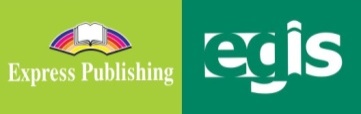 KRYTERIA OCENIANIANEW ENTERPRISE A1Poziom A1 wg CEF (ESOKJ)Jadwiga GajdaW S T Ę PPoniższe Kryteria Oceniania są dokumentem szkolnym uzupełniającym i spójnym z Rozkładem Materiału i Planem Wynikowym, na bazie których zostały opracowane. Mogą być punktem wyjścia do przygotowania bardziej ogólnego Przedmiotowego Systemu Oceniania (PSO) lub stanowić element składowy przyjętego Programu Nauczania.W opisie zostały uwzględnione wymagania szczegółowe na oceny pozytywne, z wyjątkiem oceny celującej. Ocenę celującą otrzymuje uczeń, który spełnia kryteria wymagań na ocenę bardzo dobrą i którego wiedza i umiejętności wykraczają poza realizowany materiał. Ocenę niedostateczną otrzymuje uczeń, który nie spełnia szczegółowych wymagań na ocenę dopuszczającą.Poniższe wymagania szczegółowe na poszczególne oceny szkolne zostały opracowane dla wariantu III.1.P (zakres podstawowy w liceum i technikum) i wariantu III.BS1.1 (w branżowej szkole I stopnia). W zależności od tego, czy pracujemy z uczniami liceum lub technikum przygotowującymi się do zdawania egzaminu maturalnego w zakresie podstawowym, czy z uczniami ze szkół branżowych, którzy dopiero w kolejnym etapie nauczania będą mieli możliwość zdawania matury, poniższe kryteria oceniania należy zmodyfikować odpowiednio poprzez: a) podwyższenie wymagań, np. przez dodanie wymagań typowo egzaminacyjnych, bądź b) obniżenie wymagań lub wyeliminowanie niektórych z nich.Uzyskane wartości procentowe podane przy rozwiązywaniu zadań testowych zamkniętych i znajomości słownictwa umieszczonego w Word List mogą być modyfikowane w zależności od typu szkoły, czyli wariantu realizowanej podstawy programowej oraz od uzdolnień grupy/klasy. W dokumencie uwzględniono również kryteria ocen dotyczące wykonania zadań zawartych w zeszycie ćwiczeń (Workbook – WB) w ramach prac domowych oraz w ramach lekcji powtórzeniowych po każdych trzech rozdziałach (Skills Practice). Poza tym, umieszczono wymagania opcjonalne dotyczące wykonania zdań w dodatkowej publikacji do gramatyki (Grammar Book – GB) i w innych materiałach, np. w digibooku. Zostawiono także miejsca w testach modułowych po sekcjach A, B, C, D (TEST MODUŁOWY NR 1–4) do uzupełnienia przez nauczyciela, gdyż wymagania na poszczególne oceny są zależne od rodzaju przeprowadzanego sprawdzianu oraz kryteriów ocen sprawdzianów zawartych w PSO. WYMOGI EDUKACYJNE NA POSZCZEGÓLNE OCENY Z JĘZYKA ANGIELSKIEGOKRYTERIA OCENIANIA – New Enterprise A1ROZDZIAŁ (KATEGORIE WYMAGAŃ)OCENA DOPUSZCZAJĄCAOCENA DOSTATECZNAOCENA DOBRAOCENA BARDZO DOBRAUCZEŃ:UCZEŃ:UCZEŃ:UCZEŃ:UCZEŃ:UNIT 1 – HI!UNIT 1 – HI!UNIT 1 – HI!UNIT 1 – HI!UNIT 1 – HI!1azna podstawowe słownictwo wyrażające dane personalne, umiejętności i zainteresowania oraz opisujące krótko wymarzony zawód; zna część wyróżnionych słów (np. amazing, interested in); zna liczebniki główne, ich wymowę i pisownię w stopniu zadawalającym; zna większość prezentowanych krajów i narodowości ww. wiedzę stosuje w znacznej części prawidłowo w praktycezna znaczną część słownictwa wyrażającego dane personalne, umiejętności i zainteresowania oraz opisującego krótko wymarzony zawód; zna znaczną część wyróżnionych słów (np. amazing, interested in, snapshot); zna liczebniki główne, ich wymowę i pisownię w stopniu zadawalającym; zna większość prezentowanych krajów i narodowości ww. wiedzę stosuje na ogół prawidłowo w praktycezna większość słownictwa wyrażającego dane personalne, umiejętności i zainteresowania oraz opisującego krótko wymarzony zawód; zna większość wyróżnionych słów; zna liczebniki główne, w tym dobrze ich wymowę i pisownię; zna prawie wszystkie prezentowane kraje i narodowościww. wiedzę stosuje w większości prawidłowo w praktycezna prawie całe słownictwo wyrażające dane personalne, umiejętności i zainteresowania oraz opisujące krótko wymarzony zawód; zna wyróżnione słowa; zna liczebniki główne, w tym bardzo dobrze ich wymowę i pisownię; zna wszystkie prezentowane kraje i narodowościww. wiedzę stosuje prawidłowo w praktyceZNAJOMOŚĆ ŚRODKÓW JĘZYKOWYCH zna podstawowe słownictwo wyrażające dane personalne, umiejętności i zainteresowania oraz opisujące krótko wymarzony zawód; zna część wyróżnionych słów (np. amazing, interested in); zna liczebniki główne, ich wymowę i pisownię w stopniu zadawalającym; zna większość prezentowanych krajów i narodowości ww. wiedzę stosuje w znacznej części prawidłowo w praktycezna znaczną część słownictwa wyrażającego dane personalne, umiejętności i zainteresowania oraz opisującego krótko wymarzony zawód; zna znaczną część wyróżnionych słów (np. amazing, interested in, snapshot); zna liczebniki główne, ich wymowę i pisownię w stopniu zadawalającym; zna większość prezentowanych krajów i narodowości ww. wiedzę stosuje na ogół prawidłowo w praktycezna większość słownictwa wyrażającego dane personalne, umiejętności i zainteresowania oraz opisującego krótko wymarzony zawód; zna większość wyróżnionych słów; zna liczebniki główne, w tym dobrze ich wymowę i pisownię; zna prawie wszystkie prezentowane kraje i narodowościww. wiedzę stosuje w większości prawidłowo w praktycezna prawie całe słownictwo wyrażające dane personalne, umiejętności i zainteresowania oraz opisujące krótko wymarzony zawód; zna wyróżnione słowa; zna liczebniki główne, w tym bardzo dobrze ich wymowę i pisownię; zna wszystkie prezentowane kraje i narodowościww. wiedzę stosuje prawidłowo w praktyceROZUMIENIE WYPOWIEDZI 
I 
PRZETWA-RZANIErozumie znaczną część informacji w tekstach i zdaniachrozwiązuje prawidłowo część punktów w zadaniu na zastępowanie wyróżnionych słów funkcyjnych w zdaniach słowami z teksturozumie większość informacji w tekstach i zdaniachrozwiązuje prawidłowo znaczną część punktów w zadaniu na zastępowanie wyróżnionych słów funkcyjnych w zdaniach słowami z teksturozumie prawie wszystkie informacje w tekstach i zdaniachrozwiązuje prawidłowo większość punktów w zadaniu na zastępowanie wyróżnionych słów funkcyjnych w zdaniach słowami z teksturozumie wszystkie informacje w tekstach i zdaniachrozwiązuje prawidłowo wszystkie punkty w zadaniu na zastępowanie wyróżnionych słów funkcyjnych w zdaniach słowami z tekstuTWORZENIE WYPOWIEDZI 
I 
REAGOWANIEumie w miarę poprawnie prowadzić dialogi sterowane dot. informacji umieszczonych na profilach 2 wybranych osób, uzupełnić tabelkę informacjami z tekstów i tworzyć zdania sterowane dot. ww. osób oraz napisać zdania o narodowości i pochodzeniu wybranego kolegiumie w miarę poprawnie uzupełnić tabelkę z danymi dot. narodowości, kraju i miasta pochodzenia 3–4 wymienionych osób oraz utworzyć zdania sterowane na ten tematumie w miarę poprawnie prowadzić dialogi sterowane dot. informacji umieszczonych na profilach osób, uzupełnić tabelkę informacjami z tekstów i tworzyć zdania sterowane dot. ww. osób oraz napisać krótki tekst o narodowości i pochodzeniu wybranego kolegiumie w większości poprawnie uzupełnić tabelkę z danymi dot. narodowości, kraju i miasta pochodzenia 5–6 wymienionych osób oraz utworzyć zdania sterowane na ten tematumie poprawnie prowadzić dialogi sterowane dot. informacji umieszczonych na profilach osób, uzupełnić tabelkę informacjami z tekstów i tworzyć zdania sterowane dot. ww. osób oraz napisać poprawny krótki tekst o narodowości i pochodzeniu wybranego kolegiumie poprawnie uzupełnić tabelkę z danymi dot. narodowości, kraju i miasta pochodzenia większości wymienionych osób oraz utworzyć zdania sterowane na ten tematumie poprawnie prowadzić dialogi sterowane dot. informacji umieszczonych na profilach osób, uzupełnić tabelkę informacjami z tekstów i tworzyć zdania sterowane dot. ww. osób oraz napisać poprawny tekst o narodowości i pochodzeniu wybranego kolegiumie poprawnie uzupełnić tabelkę z danymi dot. narodowości, kraju i miasta pochodzenia wszystkich wymienionych osób oraz utworzyć zdania sterowane na ten tematWB 1arozwiązuje prawidłowo część prezentowanych zadań rozwiązuje prawidłowo znaczną część prezentowanych zadańrozwiązuje prawidłowo większość prezentowanych zadańrozwiązuje prawidłowo prawie wszystkie prezentowane zadania1b Grammar 
in Usezna podstawowe słownictwo służące do podawania danych personalnych; zna i rozumie odmianę czasownika to be oraz tworzenie z nim zdań twierdzących, przeczących, pytających i krótkich odpowiedzi, zna i rozumie użycie zaimków osobowych: I, you, she, we itd. i przedimka nieokreślonego a/an; zna i rozumie użycie czasownika can w zdaniach twierdzących, przeczących i pytających ww. wiedzę i struktury stosuje w znacznej części prawidłowo w ćwiczeniach gramatycznychzna znaczną część słownictwa służącego do podawania danych personalnych; zna i rozumie odmianę czasownika to be oraz tworzenie z nim zdań twierdzących, przeczących, pytających i krótkich odpowiedzi, zna i rozumie użycie zaimków osobowych: I, you, she, we itd. i przedimka nieokreślonego a/an; zna i rozumie użycie czasownika can w zdaniach twierdzących, przeczących i pytających ww. wiedzę i struktury stosuje na ogół prawidłowo w ćwiczeniach gramatycznych zna większość słownictwa służącego do podawania danych personalnych; zna i rozumie odmianę czasownika to be oraz tworzenie z nim zdań twierdzących, przeczących, pytających i krótkich odpowiedzi, zna i rozumie użycie zaimków osobowych: I, you, she, we itd. i przedimka nieokreślonego a/an; zna i rozumie użycie czasownika can w zdaniach twierdzących, przeczących i pytających ww. wiedzę i struktury stosuje w większości prawidłowo w ćwiczeniach gramatycznych zna słownictwo służące do podawania danych personalnych; zna i rozumie odmianę czasownika to be oraz tworzenie z nim zdań twierdzących, przeczących, pytających i krótkich odpowiedzi, zna i rozumie użycie zaimków osobowych: I, you, she, we itd. i przedimka nieokreślonego a/an; zna i rozumie użycie czasownika can w zdaniach twierdzących, przeczących i pytających ww. wiedzę i struktury stosuje prawidłowo w ćwiczeniach gramatycznych ZNAJOMOŚĆ ŚRODKÓW JĘZYKOWYCHzna podstawowe słownictwo służące do podawania danych personalnych; zna i rozumie odmianę czasownika to be oraz tworzenie z nim zdań twierdzących, przeczących, pytających i krótkich odpowiedzi, zna i rozumie użycie zaimków osobowych: I, you, she, we itd. i przedimka nieokreślonego a/an; zna i rozumie użycie czasownika can w zdaniach twierdzących, przeczących i pytających ww. wiedzę i struktury stosuje w znacznej części prawidłowo w ćwiczeniach gramatycznychzna znaczną część słownictwa służącego do podawania danych personalnych; zna i rozumie odmianę czasownika to be oraz tworzenie z nim zdań twierdzących, przeczących, pytających i krótkich odpowiedzi, zna i rozumie użycie zaimków osobowych: I, you, she, we itd. i przedimka nieokreślonego a/an; zna i rozumie użycie czasownika can w zdaniach twierdzących, przeczących i pytających ww. wiedzę i struktury stosuje na ogół prawidłowo w ćwiczeniach gramatycznych zna większość słownictwa służącego do podawania danych personalnych; zna i rozumie odmianę czasownika to be oraz tworzenie z nim zdań twierdzących, przeczących, pytających i krótkich odpowiedzi, zna i rozumie użycie zaimków osobowych: I, you, she, we itd. i przedimka nieokreślonego a/an; zna i rozumie użycie czasownika can w zdaniach twierdzących, przeczących i pytających ww. wiedzę i struktury stosuje w większości prawidłowo w ćwiczeniach gramatycznych zna słownictwo służące do podawania danych personalnych; zna i rozumie odmianę czasownika to be oraz tworzenie z nim zdań twierdzących, przeczących, pytających i krótkich odpowiedzi, zna i rozumie użycie zaimków osobowych: I, you, she, we itd. i przedimka nieokreślonego a/an; zna i rozumie użycie czasownika can w zdaniach twierdzących, przeczących i pytających ww. wiedzę i struktury stosuje prawidłowo w ćwiczeniach gramatycznych ROZUMIENIEI
TWORZENIE WYPOWIEDZIrozumie znaczną część informacji w tekstach i zdaniach; w miarę poprawnie identyfikuje użycie czasowników to be, can i przedimka a/an na ogół poprawnie prowadzi krótkie dialogi sterowane dot. pochodzenia osób, wieku i zawodu osób, umiejętności swoich i kolegów oraz opisuje umiejętności osób (w oparciu o materiały wizualne)rozumie większość informacji w tekstach i zdaniach; w większości poprawnie identyfikuje użycie czasowników to be, can i przedimka a/an w większości poprawnie prowadzi krótkie dialogi sterowane dot. pochodzenia osób, wieku i zawodu osób, umiejętności swoich i kolegów oraz opisuje umiejętności osób (w oparciu o materiały wizualne) rozumie prawie wszystkie informacje w tekstach i zdaniach; poprawnie identyfikuje użycie czasowników to be, can i przedimka a/an poprawnie prowadzi krótkie dialogi sterowane dot. pochodzenia osób, wieku i zawodu osób, umiejętności swoich i kolegów oraz opisuje umiejętności osób (w oparciu o materiały wizualne)rozumie wszystkie informacje w tekstach i zdaniach; poprawnie identyfikuje i uzasadnia użycie czasowników to be, can i przedimka a/an poprawnie prowadzi krótkie dialogi sterowane dot. pochodzenia osób, wieku i zawodu osób, umiejętności swoich i kolegów oraz opisuje umiejętności osób (w oparciu o materiały wizualne)potrafi podać kilka własnych przykładów użycia ww. czasowników i przedimka a/anWB 1b rozwiązuje prawidłowo część prezentowanych zadańrozwiązuje prawidłowo znaczną część prezentowanych zadańrozwiązuje prawidłowo większość prezentowanych zadańrozwiązuje prawidłowo prawie wszystkie prezentowane zadania1cSkillsin Actionzna podstawowe słownictwo służące do podawanie danych personalnych oraz opisywania umiejętności, zainteresowań i ulubionych przedmiotów nauczania; zna większość słownictwa służącego do przywitania i pożegnania oraz przedstawiania osób w życiu prywatnym; zna użycie tzw. linking words: and, but; zna intonację pytań typu wh- i podstawowe zasady użycia wielkich literww. wiedzę stosuje w znacznej części poprawnie w praktyce zna znaczną część słownictwa służącego do podawanie danych personalnych oraz opisywania umiejętności, zainteresowań i ulubionych przedmiotów nauczania; zna większość słownictwa służącego do przywitania i pożegnania oraz przedstawiania osób w życiu prywatnym; zna użycie tzw. linking words: and, but; zna intonację pytań typu wh- i podstawowe zasady użycia wielkich liter ww. wiedzę stosuje w miarę poprawnie w praktyce zna większość słownictwa służącego do podawanie danych personalnych oraz opisywania umiejętności, zainteresowań i ulubionych przedmiotów nauczania; zna słownictwo służące do przywitania i pożegnania oraz przedstawiania osób w życiu prywatnym; zna użycie tzw. linking words: and, but; zna intonację pytań typu wh- i podstawowe zasady użycia wielkich liter ww. wiedzę stosuje w większości poprawnie w praktyce zna słownictwo służące do podawanie danych personalnych oraz opisywania umiejętności, zainteresowań i ulubionych przedmiotów nauczania; zna słownictwo służące do przywitania i pożegnania oraz przedstawiania osób w życiu prywatnym; zna użycie tzw. linking words: and, but; zna intonację pytań typu wh- i podstawowe zasady użycia wielkich liter ww. wiedzę stosuje poprawnie w praktyce ZNAJOMOŚĆ ŚRODKÓW JĘZYKOWYCHzna podstawowe słownictwo służące do podawanie danych personalnych oraz opisywania umiejętności, zainteresowań i ulubionych przedmiotów nauczania; zna większość słownictwa służącego do przywitania i pożegnania oraz przedstawiania osób w życiu prywatnym; zna użycie tzw. linking words: and, but; zna intonację pytań typu wh- i podstawowe zasady użycia wielkich literww. wiedzę stosuje w znacznej części poprawnie w praktyce zna znaczną część słownictwa służącego do podawanie danych personalnych oraz opisywania umiejętności, zainteresowań i ulubionych przedmiotów nauczania; zna większość słownictwa służącego do przywitania i pożegnania oraz przedstawiania osób w życiu prywatnym; zna użycie tzw. linking words: and, but; zna intonację pytań typu wh- i podstawowe zasady użycia wielkich liter ww. wiedzę stosuje w miarę poprawnie w praktyce zna większość słownictwa służącego do podawanie danych personalnych oraz opisywania umiejętności, zainteresowań i ulubionych przedmiotów nauczania; zna słownictwo służące do przywitania i pożegnania oraz przedstawiania osób w życiu prywatnym; zna użycie tzw. linking words: and, but; zna intonację pytań typu wh- i podstawowe zasady użycia wielkich liter ww. wiedzę stosuje w większości poprawnie w praktyce zna słownictwo służące do podawanie danych personalnych oraz opisywania umiejętności, zainteresowań i ulubionych przedmiotów nauczania; zna słownictwo służące do przywitania i pożegnania oraz przedstawiania osób w życiu prywatnym; zna użycie tzw. linking words: and, but; zna intonację pytań typu wh- i podstawowe zasady użycia wielkich liter ww. wiedzę stosuje poprawnie w praktyce ROZUMIENIE WYPOWIEDZI 
I
PRZETWA-RZANIErozumie znaczną część informacji w tekstach, dialogach i zdaniach; rozwiązuje prawidłowo część punktów w zadaniu na rozumienie ze słuchu (wybór wielokrotny); w miarę prawidłowo uzupełnia luki w dialogu dot. przedstawiania się i luki w tabelce dot. profili ‘About me’rozumie większość informacji w tekstach, dialogach i zdaniach; rozwiązuje prawidłowo znaczną część punktów w zadaniu na rozumienie ze słuchu (wybór wielokrotny); w większości prawidłowo uzupełnia luki w dialogu dot. przedstawiania się i luki w tabelce dot. profili ‘About me’rozumie prawie wszystkie informacje w tekstach, dialogach i zdaniach; rozwiązuje prawidłowo większość punktów w zadaniu na rozumienie ze słuchu (wybór wielokrotny); prawidłowo uzupełnia luki w dialogu dot. przedstawiania się i luki w tabelce dot. profili ‘About me’rozumie wszystkie informacje w tekstach, dialogach i zdaniach; rozwiązuje prawidłowo wszystkie punkty w zadaniu na rozumienie ze słuchu (wybór wielokrotny); prawidłowo uzupełnia luki w dialogu dot. przedstawiania się i luki w tabelce dot. profili ‘About me’TWORZENIE WYPOWIEDZI 
I 
REAGOWANIEw miarę poprawnie opisuje ulubione przedmioty nauczania uczestniczy w redagowaniu dialogów sterowanych dot. przedstawiania osób w życiu codziennym; odgrywa wybrane role i jest na ogół komunikatywny wykonuje poprawnie znaczną część zadań w ćw. przygotowawczych do pisania, m.in. łączy zdania z użyciem podanych linking words pisze swój profil ‘About me’ (w oparciu o uzupełnioną tabelkę); posługuje się podstawowym zasobem słownictwa i struktur, popełnia sporo błędów, ale jest na ogół komunikatywnyw większości poprawnie opisuje ulubione przedmioty nauczania uczestniczy w redagowaniu dialogów sterowanych dot. przedstawiania osób w życiu codziennym; odgrywa wybrane role i jest w większości komunikatywnywykonuje poprawnie większość zadań w ćwiczeniach przygotowawczych do pisania, m.in. łączy zdania z użyciem podanych linking words pisze swój profil ‘About me’ (w oparciu o uzupełnioną tabelkę); posługuje się ograniczonym zasobem słownictwa i struktur, mimo błędów jest w większości komunikatywnypoprawnie opisuje ulubione przedmioty nauczania aktywnie uczestniczy w redagowaniu dialogów sterowanych dot. przedstawiania osób w życiu codziennym; odgrywa wskazane role i jest komunikatywny wykonuje poprawnie zadania w ćwiczeniach przygotowawczych do pisania, m.in. łączy zdania z użyciem podanych linking words pisze swój profil ‘About me’ (w oparciu o uzupełnioną tabelkę); posługuje się dość zróżnicowanym zasobem słownictwa i struktur, jest komunikatywny, może popełniać dość liczne, drobne błędy poprawnie opisuje ulubione przedmioty nauczania aktywnie uczestniczy w redagowaniu dialogów sterowanych dot. przedstawiania osób w życiu codziennym; odgrywa wskazane role i jest komunikatywny wykonuje poprawnie zadania w ćwiczeniach przygotowawczych do pisania, m.in. łączy zdania z użyciem podanych linking words pisze swój profil ‘About me’ (w oparciu o uzupełnioną tabelkę); posługuje się zróżnicowanym zasobem słownictwa i struktur, jest komunikatywny, może popełniać nieliczne, drobne błędyWB1crozwiązuje prawidłowo część prezentowanych zadańrozwiązuje prawidłowo znaczną część prezentowanych zadańrozwiązuje prawidłowo większość prezentowanych zadańrozwiązuje prawidłowo prawie wszystkie prezentowane zadania1 Culture+1 Reviewzna znaczną część słownictwa służącego do przekazania podstawowych informacji o krajach anglojęzycznych, w tym część wyróżnionych wyrazów i zwrotów, np. official language, capitalwykonuje prawidłowo część zadań z ćwiczeń powtórzeniowych dot. reakcji językowych, leksyki i gramatyki; w zadaniach zamkniętych uzyskuje 40–49% poprawnych odpowiedzizna ok. 40–50% słówek z Word List Unit 1zna większość słownictwa służącego do przekazania podstawowych informacji o krajach anglojęzycznych, w tym większość wyróżnionych wyrazów i zwrotów, np. official language, capital, population wykonuje prawidłowo znaczną część zadań z ćwiczeń powtórzeniowych dot. reakcji językowych, leksyki i gramatyki; w zadaniach zamkniętych uzyskuje 50–69% poprawnych odpowiedzizna ok. 50–70% słówek z Word List Unit 1zna prawie całe słownictwo służące do przekazania podstawowych informacji o krajach anglojęzycznych, w tym wyróżnione wyrazy i zwroty wykonuje prawidłowo większość zadań z ćwiczeń powtórzeniowych dot. reakcji językowych, leksyki i gramatyki; w zadaniach zamkniętych uzyskuje 70–85% poprawnych odpowiedzizna ok. 70–80% słówek z Word List Unit 1zna słownictwo służące do przekazania podstawowych informacji o krajach anglojęzycznych, w tym wyróżnione wyrazy i zwroty wykonuje prawidłowo prawie wszystkie zadania z ćwiczeń powtórzeniowych dot. reakcji językowych, leksyki i gramatyki; w zadaniach zamkniętych uzyskuje ponad 85% poprawnych odpowiedzizna ponad 85% słówek z Word List Unit 1ZNAJOMOŚĆ ŚRODKÓW JĘZYKOWYCHzna znaczną część słownictwa służącego do przekazania podstawowych informacji o krajach anglojęzycznych, w tym część wyróżnionych wyrazów i zwrotów, np. official language, capitalwykonuje prawidłowo część zadań z ćwiczeń powtórzeniowych dot. reakcji językowych, leksyki i gramatyki; w zadaniach zamkniętych uzyskuje 40–49% poprawnych odpowiedzizna ok. 40–50% słówek z Word List Unit 1zna większość słownictwa służącego do przekazania podstawowych informacji o krajach anglojęzycznych, w tym większość wyróżnionych wyrazów i zwrotów, np. official language, capital, population wykonuje prawidłowo znaczną część zadań z ćwiczeń powtórzeniowych dot. reakcji językowych, leksyki i gramatyki; w zadaniach zamkniętych uzyskuje 50–69% poprawnych odpowiedzizna ok. 50–70% słówek z Word List Unit 1zna prawie całe słownictwo służące do przekazania podstawowych informacji o krajach anglojęzycznych, w tym wyróżnione wyrazy i zwroty wykonuje prawidłowo większość zadań z ćwiczeń powtórzeniowych dot. reakcji językowych, leksyki i gramatyki; w zadaniach zamkniętych uzyskuje 70–85% poprawnych odpowiedzizna ok. 70–80% słówek z Word List Unit 1zna słownictwo służące do przekazania podstawowych informacji o krajach anglojęzycznych, w tym wyróżnione wyrazy i zwroty wykonuje prawidłowo prawie wszystkie zadania z ćwiczeń powtórzeniowych dot. reakcji językowych, leksyki i gramatyki; w zadaniach zamkniętych uzyskuje ponad 85% poprawnych odpowiedzizna ponad 85% słówek z Word List Unit 1ROZUMIENIE WYPOWIEDZI
I 
PRZETWA-RZANIErozumie znaczną część informacji w tekście i zdaniachpoprawia prawidłowo część zdań (w oparciu o informacje zawarte w materiale wizualnym)rozumie większość informacji w tekście i zdaniachpoprawia prawidłowo większość zdań (w oparciu o informacje zawarte w materiale wizualnym)rozumie prawie wszystkie informacje w tekście i zdaniachpoprawia prawidłowo prawie wszystkie zdania (w oparciu o informacje zawarte w materiale wizualnym)rozumie wszystkie informacje w tekście i zdaniachpoprawia prawidłowo wszystkie zdania (w oparciu o informacje zawarte w materiale wizualnym)TWORZENIE WYPOWIEDZIw miarę poprawnie opisuje kolory flag poszczególnych państw oraz podaje podstawowe informacje dot. Polski (w formie tzw. fact file)w większości poprawnie opisuje kolory flag poszczególnych państw oraz podaje podstawowe informacje dot. Polski (w formie tzw. fact file)poprawnie opisuje kolory flag poszczególnych państw oraz podaje podstawowe informacje dot. Polski (w formie tzw. fact file)poprawnie opisuje kolory flag poszczególnych państw oraz podaje podstawowe informacje dot. Polski i innego wybranego kraju (w formie tzw. fact file)OPCJONALNIEUNIT 1rozwiązuje prawidłowo część zadań prezentowanych w GB Unit 1korzysta czasami z dodatkowych materiałów, np. digibookarozwiązuje prawidłowo znaczną część zadań prezentowanych w GB Unit 1korzysta dość często z dodatkowych materiałów, np. digibooka rozwiązuje prawidłowo większość zadań prezentowanych w GB Unit 1korzysta często z dodatkowych materiałów, np. digibooka rozwiązuje prawidłowo prawie wszystkie zadania prezentowane w GB Unit 1korzysta regularnie z dodatkowych materiałów, np. digibookaROZDZIAŁ (KATEGORIE WYMAGAŃ)OCENA DOPUSZCZAJĄCAOCENA DOSTATECZNAOCENA DOBRAOCENA BARDZO DOBRAUCZEŃ:UCZEŃ:UCZEŃ:UCZEŃ:UCZEŃ:UNIT 2 – FAMILIESUNIT 2 – FAMILIESUNIT 2 – FAMILIESUNIT 2 – FAMILIESUNIT 2 – FAMILIES2azna większość nazw członków rodziny i części twarzy oraz znaczną część słownictwa opisującego wygląd zewnętrzny, w tym znaczną część wyróżnionych słów (np. moustache, middle-aged) oraz przymiotników określających wygląd i ich antonimów (np. slim – plump, straight – curly) ww. wiedzę stosuje w znacznej części prawidłowo w ćwiczeniach leksykalnychzna większość nazw członków rodziny i części twarzy oraz znaczną część słownictwa opisującego wygląd zewnętrzny, w tym większość wyróżnionych słów (np. moustache, look after, middle-aged) oraz przymiotników określających wygląd i ich antonimów (np. slim – plump, straight – curly) ww. wiedzę stosuje na ogół prawidłowo w ćwiczeniach leksykalnychzna prawie wszystkie nazwy członków rodziny i części twarzy oraz większość słownictwa opisującego wygląd zewnętrzny, w tym wyróżnione słowa oraz przymiotniki określające wygląd i ich antonimy ww. wiedzę stosuje w większości prawidłowo w ćwiczeniach leksykalnychzna wszystkie nazwy członków rodziny i części twarzy oraz słownictwo opisujące wygląd zewnętrzny, w tym wyróżnione słowa oraz przymiotniki określające wygląd i ich antonimy ww. wiedzę stosuje prawidłowo w ćwiczeniach leksykalnychZNAJOMOŚĆ ŚRODKÓW JĘZYKOWYCH zna większość nazw członków rodziny i części twarzy oraz znaczną część słownictwa opisującego wygląd zewnętrzny, w tym znaczną część wyróżnionych słów (np. moustache, middle-aged) oraz przymiotników określających wygląd i ich antonimów (np. slim – plump, straight – curly) ww. wiedzę stosuje w znacznej części prawidłowo w ćwiczeniach leksykalnychzna większość nazw członków rodziny i części twarzy oraz znaczną część słownictwa opisującego wygląd zewnętrzny, w tym większość wyróżnionych słów (np. moustache, look after, middle-aged) oraz przymiotników określających wygląd i ich antonimów (np. slim – plump, straight – curly) ww. wiedzę stosuje na ogół prawidłowo w ćwiczeniach leksykalnychzna prawie wszystkie nazwy członków rodziny i części twarzy oraz większość słownictwa opisującego wygląd zewnętrzny, w tym wyróżnione słowa oraz przymiotniki określające wygląd i ich antonimy ww. wiedzę stosuje w większości prawidłowo w ćwiczeniach leksykalnychzna wszystkie nazwy członków rodziny i części twarzy oraz słownictwo opisujące wygląd zewnętrzny, w tym wyróżnione słowa oraz przymiotniki określające wygląd i ich antonimy ww. wiedzę stosuje prawidłowo w ćwiczeniach leksykalnychROZUMIENIE WYPOWIEDZI 
I 
PRZETWA-RZANIErozumie znaczną część informacji w tekście i zdaniachrozwiązuje prawidłowo część punktów w zadaniach na rozumienie tekstu pisanego i drzewa genealogicznego Addamsów (odpowiedzi na pytania + wybór właściwych nazw członków rodziny i odpowiedzi na pytania dot. ich wyglądu)rozumie większość informacji w tekście i zdaniachrozwiązuje prawidłowo znaczną część punktów w zadaniach na rozumienie tekstu pisanego i drzewa genealogicznego Addamsów (odpowiedzi na pytania + wybór właściwych nazw członków rodziny i odpowiedzi na pytania dot. ich wyglądu)rozumie prawie wszystkie informacje w tekście i zdaniachrozwiązuje prawidłowo większość punktów w zadaniach na rozumienie tekstu pisanego i drzewa genealogicznego Addamsów (odpowiedzi na pytania + wybór właściwych nazw członków rodziny i odpowiedzi na pytania dot. ich wyglądu)rozumie wszystkie informacje w tekście i zdaniachrozwiązuje prawidłowo wszystkie punkty w zadaniach na rozumienie tekstu pisanego i drzewa genealogicznego Addamsów (odpowiedzi na pytania + wybór właściwych nazw członków rodziny i odpowiedzi na pytania dot. ich wyglądu)TWORZENIE WYPOWIEDZI 
I 
REAGOWANIEw miarę poprawnie dokonuje krótkiego opisu osób z drzewa genealogicznego i prowadzi krótkie dialogi sterowane dot. wyglądu dwóch wybranych członków rodziny Addamsówpotrafi stworzyć materiał wizualny rodziny znanej z filmu/TV w większości poprawnie dokonuje krótkiego opisu osób z drzewa genealogicznego i prowadzi krótkie dialogi sterowane dot. wyglądu dwóch wybranych członków rodziny Addamsówpotrafi stworzyć materiał wizualny rodziny znanej z filmu/TV i dokonać w miarę poprawnej jego prezentacjipoprawnie dokonuje krótkiego opisu osób z drzewa genealogicznego i prowadzi krótkie dialogi sterowane dot. wyglądu kilku wybranych członków rodziny Addamsówpotrafi stworzyć materiał wizualny rodziny znanej z filmu/TV i dokonać w większości poprawnej jego prezentacjipoprawnie dokonuje opisu osób z drzewa genealogicznego i prowadzi krótkie dialogi sterowane dot. wyglądu kilku wskazanych członków rodziny Addamsów potrafi stworzyć materiał wizualny rodziny znanej z filmu/TV i dokonać poprawnej jego prezentacjiWB 2arozwiązuje prawidłowo część prezentowanych zadań rozwiązuje prawidłowo znaczną część prezentowanych zadańrozwiązuje prawidłowo większość prezentowanych zadańrozwiązuje prawidłowo prawie wszystkie prezentowane zadania2b Grammar 
in Usezna podstawowe słownictwo służące do przedstawiania innych osób oraz opisywania ich wyglądu zewnętrznego; zna czasownik have got: jego odmianę, użycie w zdaniach twierdzących, przeczących, pytających i krótkich odpowiedziach; zna użycie zaimków w funkcji dopełnienia, zaimków, przymiotników i innych form dzierżawczych oraz rozumie różnicę między zaimkami pytającymi who i whose; zna tworzenie liczy mnogiej rzeczowników, w tym przykłady nieregularnej liczby mnogiej, np. woman – women, foot – feet ww. wiedzę, struktury i reguły stosuje w znacznej części prawidłowo w ćwiczeniach gramatycznychzna znaczną część słownictwa służącego do przedstawiania innych osób oraz opisywania ich wyglądu zewnętrznego; zna czasownik have got: jego odmianę, użycie w zdaniach twierdzących, przeczących, pytających i krótkich odpowiedziach; zna użycie zaimków w funkcji dopełnienia, zaimków, przymiotników i innych form dzierżawczych oraz rozumie różnicę między zaimkami pytającymi who i whose; zna tworzenie liczy mnogiej rzeczowników, w tym przykłady nieregularnej liczby mnogiej, np. woman – women, foot – feetww. wiedzę, struktury i reguły stosuje na ogół prawidłowo w ćwiczeniach gramatycznychzna większość słownictwa służącego do przedstawiania innych osób oraz opisywania ich wyglądu zewnętrznego; zna czasownik have got: jego odmianę, użycie w zdaniach twierdzących, przeczących, pytających i krótkich odpowiedziach; zna użycie zaimków w funkcji dopełnienia, zaimków, przymiotników i innych form dzierżawczych oraz rozumie różnicę między zaimkami pytającymi who i whose; zna tworzenie liczy mnogiej rzeczowników, w tym przykłady nieregularnej liczby mnogiej, np. woman – women, foot – feetww. wiedzę, struktury i reguły stosuje w większości prawidłowo w ćwiczeniach gramatycznychzna słownictwo służące do przedstawiania innych osób oraz opisywania ich wyglądu zewnętrznego; zna czasownik have got: jego odmianę, użycie w zdaniach twierdzących, przeczących, pytających i krótkich odpowiedziach; zna użycie zaimków w funkcji dopełnienia, zaimków, przymiotników i innych form dzierżawczych oraz rozumie różnicę między zaimkami pytającymi who i whose; zna tworzenie liczy mnogiej rzeczowników, w tym przykłady nieregularnej liczby mnogiej, np. woman – women, foot – feetww. wiedzę, struktury i reguły stosuje prawidłowo w ćwiczeniach gramatycznychZNAJOMOŚĆ ŚRODKÓW JĘZYKOWYCHzna podstawowe słownictwo służące do przedstawiania innych osób oraz opisywania ich wyglądu zewnętrznego; zna czasownik have got: jego odmianę, użycie w zdaniach twierdzących, przeczących, pytających i krótkich odpowiedziach; zna użycie zaimków w funkcji dopełnienia, zaimków, przymiotników i innych form dzierżawczych oraz rozumie różnicę między zaimkami pytającymi who i whose; zna tworzenie liczy mnogiej rzeczowników, w tym przykłady nieregularnej liczby mnogiej, np. woman – women, foot – feet ww. wiedzę, struktury i reguły stosuje w znacznej części prawidłowo w ćwiczeniach gramatycznychzna znaczną część słownictwa służącego do przedstawiania innych osób oraz opisywania ich wyglądu zewnętrznego; zna czasownik have got: jego odmianę, użycie w zdaniach twierdzących, przeczących, pytających i krótkich odpowiedziach; zna użycie zaimków w funkcji dopełnienia, zaimków, przymiotników i innych form dzierżawczych oraz rozumie różnicę między zaimkami pytającymi who i whose; zna tworzenie liczy mnogiej rzeczowników, w tym przykłady nieregularnej liczby mnogiej, np. woman – women, foot – feetww. wiedzę, struktury i reguły stosuje na ogół prawidłowo w ćwiczeniach gramatycznychzna większość słownictwa służącego do przedstawiania innych osób oraz opisywania ich wyglądu zewnętrznego; zna czasownik have got: jego odmianę, użycie w zdaniach twierdzących, przeczących, pytających i krótkich odpowiedziach; zna użycie zaimków w funkcji dopełnienia, zaimków, przymiotników i innych form dzierżawczych oraz rozumie różnicę między zaimkami pytającymi who i whose; zna tworzenie liczy mnogiej rzeczowników, w tym przykłady nieregularnej liczby mnogiej, np. woman – women, foot – feetww. wiedzę, struktury i reguły stosuje w większości prawidłowo w ćwiczeniach gramatycznychzna słownictwo służące do przedstawiania innych osób oraz opisywania ich wyglądu zewnętrznego; zna czasownik have got: jego odmianę, użycie w zdaniach twierdzących, przeczących, pytających i krótkich odpowiedziach; zna użycie zaimków w funkcji dopełnienia, zaimków, przymiotników i innych form dzierżawczych oraz rozumie różnicę między zaimkami pytającymi who i whose; zna tworzenie liczy mnogiej rzeczowników, w tym przykłady nieregularnej liczby mnogiej, np. woman – women, foot – feetww. wiedzę, struktury i reguły stosuje prawidłowo w ćwiczeniach gramatycznychROZUMIENIEI
TWORZENIE WYPOWIEDZIrozumie znaczną część informacji w dialogu i zdaniach; w miarę poprawnie identyfikuje użycie czasownika have got, zaimków w funkcji dopełnienia i różnych form dzierżawczych oraz przykładów liczby mnogiej rzeczowników umie w miarę poprawnie prowadzić krótkie dialogi sterowane dot. wyglądu osób na ilustracjach oraz zadawać pytania dot. wybranej osoby potrafi w miarę poprawnie prowadzić dialogi dot. dwóch przyjaciół przedstawionych na zdjęciu własnym i kolegi (w oparciu o model)rozumie większość informacji w dialogu i zdaniach; w większości poprawnie identyfikuje użycie czasownika have got, zaimków w funkcji dopełnienia i różnych form dzierżawczych oraz przykładów liczby mnogiej rzeczowników umie w większości poprawnie prowadzić krótkie dialogi sterowane dot. wyglądu osób na ilustracjach oraz zadawać pytania dot. wybranej osoby potrafi w miarę poprawnie prowadzić dialogi dot. przyjaciół przedstawionych na zdjęciach własnych i kolegi (w oparciu o model)rozumie prawie wszystkie informacje w dialogu i zdaniach; poprawnie identyfikuje użycie czasownika have got, zaimków w funkcji dopełnienia i różnych form dzierżawczych oraz przykładów liczby mnogiej rzeczowników umie poprawnie prowadzić krótkie dialogi sterowane dot. wyglądu osób na ilustracjach oraz zadawać pytania dot. wybranej osobypotrafi w większości poprawnie prowadzić dialogi dot. przyjaciół przedstawionych na zdjęciach własnych i kolegi (w oparciu o model)rozumie wszystkie informacje w dialogu i zdaniach; poprawnie identyfikuje użycie czasownika have got, zaimków w funkcji dopełnienia i różnych form dzierżawczych oraz przykładów liczby mnogiej rzeczowników; potrafi podać własne przykłady użycia ww. form umie poprawnie prowadzić krótkie dialogi sterowane dot. wyglądu osób na ilustracjach oraz zadawać pytania dot. wybranej osobypotrafi poprawnie prowadzić dialogi dot. przyjaciół przedstawionych na zdjęciach własnych i kolegi) w oparciu o model)WB 2b rozwiązuje prawidłowo część prezentowanych zadańrozwiązuje prawidłowo znaczną część prezentowanych zadańrozwiązuje prawidłowo większość prezentowanych zadańrozwiązuje prawidłowo prawie wszystkie prezentowane zadania2cSkillsin Actionzna podstawowe słownictwo służące do identyfikacji i opisywania osób, ich wyglądu i cech charakteru, w tym znanych i ulubionych osób, oraz do opisywania relacji rodzinnych; zna podstawowe zasady użycia znaków interpunkcyjnych: kropki, przecinka, znaku zapytania i wykrzyknika; rozumie różnicę w wymowie między głoskami  i  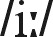 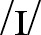 ww. wiedzę stosuje w znacznej części poprawnie w praktyce zna znaczną część słownictwa służącego do identyfikacji i opisywania osób, ich wyglądu i cech charakteru, w tym znanych i ulubionych osób, oraz do opisywania relacji rodzinnych; zna podstawowe zasady użycia znaków interpunkcyjnych: kropki, przecinka, znaku zapytania i wykrzyknika; rozumie różnicę w wymowie między głoskami  i  ww. wiedzę stosuje w miarę poprawnie w praktyce zna większość słownictwa służącego do identyfikacji i opisywania osób, ich wyglądu i cech charakteru, w tym znanych i ulubionych osób, oraz do opisywania relacji rodzinnych; zna podstawowe zasady użycia znaków interpunkcyjnych: kropki, przecinka, znaku zapytania i wykrzyknika; rozumie różnicę w wymowie między głoskami  i  ww. wiedzę stosuje w większości poprawnie w praktycezna słownictwo służące do identyfikacji i opisywania osób, ich wyglądu i cech charakteru, w tym znanych i ulubionych osób, oraz do opisywania relacji rodzinnych; zna podstawowe zasady użycia znaków interpunkcyjnych: kropki, przecinka, znaku zapytania i wykrzyknika; rozumie różnicę w wymowie między głoskami  i  ww. wiedzę stosuje poprawnie w praktyceZNAJOMOŚĆ ŚRODKÓW JĘZYKOWYCHzna podstawowe słownictwo służące do identyfikacji i opisywania osób, ich wyglądu i cech charakteru, w tym znanych i ulubionych osób, oraz do opisywania relacji rodzinnych; zna podstawowe zasady użycia znaków interpunkcyjnych: kropki, przecinka, znaku zapytania i wykrzyknika; rozumie różnicę w wymowie między głoskami  i  ww. wiedzę stosuje w znacznej części poprawnie w praktyce zna znaczną część słownictwa służącego do identyfikacji i opisywania osób, ich wyglądu i cech charakteru, w tym znanych i ulubionych osób, oraz do opisywania relacji rodzinnych; zna podstawowe zasady użycia znaków interpunkcyjnych: kropki, przecinka, znaku zapytania i wykrzyknika; rozumie różnicę w wymowie między głoskami  i  ww. wiedzę stosuje w miarę poprawnie w praktyce zna większość słownictwa służącego do identyfikacji i opisywania osób, ich wyglądu i cech charakteru, w tym znanych i ulubionych osób, oraz do opisywania relacji rodzinnych; zna podstawowe zasady użycia znaków interpunkcyjnych: kropki, przecinka, znaku zapytania i wykrzyknika; rozumie różnicę w wymowie między głoskami  i  ww. wiedzę stosuje w większości poprawnie w praktycezna słownictwo służące do identyfikacji i opisywania osób, ich wyglądu i cech charakteru, w tym znanych i ulubionych osób, oraz do opisywania relacji rodzinnych; zna podstawowe zasady użycia znaków interpunkcyjnych: kropki, przecinka, znaku zapytania i wykrzyknika; rozumie różnicę w wymowie między głoskami  i  ww. wiedzę stosuje poprawnie w praktyceROZUMIENIE WYPOWIEDZI 
I
PRZETWA-RZANIErozumie znaczną część informacji w tekstach, dialogu i zdaniachprawidłowo rozwiązuje część zadań na rozumienie ze słuchu (dobór osób do relacji rodzinnych) oraz w miarę poprawnie opisuje charakter w 2-3 ww. osób i udziela odpowiedzi na pytania dot. treści wpisu na blogu; w dialogu dot. jednej z osób na zdjęciu w większości poprawnie uzupełnia luki w tekście, identyfikuje osobę i umie odegrać jedną z rólrozumie większość informacji w tekstach, dialogu i zdaniachprawidłowo rozwiązuje znaczną część zadań na rozumienie ze słuchu (dobór osób do relacji rodzinnych) oraz w miarę poprawnie opisuje charakter ww. osób i udziela odpowiedzi na pytania dot. treści wpisu na blogu; w dialogu dot. jednej z osób na zdjęciu w większości poprawnie uzupełnia luki w tekście, identyfikuje osobę i umie odegrać jedną z rólrozumie prawie wszystkie informacje w tekstach, dialogu i zdaniach prawidłowo rozwiązuje większość zadań na rozumienie ze słuchu (dobór osób do relacji rodzinnych) oraz w większości poprawnie opisuje charakter ww. osób i udziela odpowiedzi na pytania dot. treści wpisu na blogu; w dialogu dot. jednej z osób na zdjęciu poprawnie uzupełnia luki w tekście, identyfikuje osobę i umie odegrać jedną z rólrozumie wszystkie informacje w tekstach, dialogu i zdaniachprawidłowo rozwiązuje wszystkie zadania na rozumienie ze słuchu (dobór osób do relacji rodzinnych) oraz poprawnie opisuje charakter ww. osób i udziela odpowiedzi na pytania dot. treści wpisu na blogu; w dialogu dot. jednej z osób na zdjęciu poprawnie uzupełnia luki w tekście, identyfikuje osobę i umie odegrać obydwie roleTWORZENIE WYPOWIEDZI 
I 
REAGOWANIEw miarę poprawnie opisuje krótko własną osobowość (z użyciem podanych przymiotników) uczestniczy w redagowaniu dialogu dot. innej, wybranej osoby na zdjęciu; odgrywa jedną z ról i jest na ogół komunikatywnywykonuje poprawnie większość zadań w ćwiczeniu przygotowawczym do pisania: stosuje znaki interpunkcyjne w podanych zdaniach dokonuje wpisu na blogu o ulubionym aktorze/aktorce (w oparciu o zebrane informacje i odpowiedzi na pytania dot. wybranej osoby); posługuje się podstawowym zasobem struktur i słownictwa, popełnia sporo błędów, ale jest na ogół komunikatywnyw większości poprawnie opisuje krótko własną osobowość (z użyciem podanych przymiotników) uczestniczy w redagowaniu dialogu dot. innej, wybranej osoby na zdjęciu; odgrywa jedną z ról i jest w większości komunikatywnywykonuje poprawnie większość zadań w ćwiczeniu przygotowawczym do pisania: stosuje znaki interpunkcyjne w podanych zdaniach dokonuje wpisu na blogu o ulubionym aktorze/aktorce (w oparciu o zebrane informacje i odpowiedzi na pytania dot. wybranej osoby); posługuje się ograniczonym zasobem słownictwa i struktur, mimo błędów jest w większości komunikatywnypoprawnie opisuje krótko własną osobowość (z użyciem podanych przymiotników) aktywnie uczestniczy w redagowaniu dialogu dot. innej, wybranej osoby na zdjęciu; odgrywa jedną z ról, jest komunikatywny i w miarę swobodnywykonuje poprawnie zadania w ćwiczeniu przygotowawczym do pisania: stosuje znaki interpunkcyjne w podanych zdaniachdokonuje wpisu na blogu o ulubionym aktorze/aktorce (w oparciu o zebrane informacje i odpowiedzi na pytania dot. wybranej osoby); posługuje się dość zróżnicowanym zasobem słownictwa i struktur, jest komunikatywny, może popełniać dość liczne, drobne błędypoprawnie opisuje własną osobowość (z użyciem przymiotników podanych i własnych)aktywnie uczestniczy w redagowaniu dialogu dot. innej, wybranej osoby na zdjęciu; potrafi odegrać obydwie role, jest komunikatywny i swobodnywykonuje poprawnie zadania w ćwiczeniu przygotowawczych do pisania: stosuje znaki interpunkcyjne w podanych zdaniachdokonuje wpisu na blogu o ulubionym aktorze/aktorce (w oparciu o zebrane informacje i odpowiedzi na pytania dot. wybranej osoby); posługuje się zróżnicowanym zasobem słownictwa i struktur, jest komunikatywny, może popełniać nieliczne, drobne błędyWB2crozwiązuje prawidłowo część prezentowanych zadańrozwiązuje prawidłowo znaczną część prezentowanych zadańrozwiązuje prawidłowo większość prezentowanych zadańrozwiązuje prawidłowo prawie wszystkie prezentowane zadania2 Culture+2 Reviewzna podstawowe słownictwo opisujące sławne rodzeństwa, w tym część wyróżnionych wyrazów, np. sibling, proudwykonuje prawidłowo część zadań z ćwiczeń powtórzeniowych dot. reakcji językowych, leksyki i gramatyki; w zadaniach zamkniętych uzyskuje 40–49% poprawnych odpowiedzizna ok. 40–50% słówek z Word List Unit 2zna znaczną część słownictwa opisującego sławne rodzeństwa, w tym większość wyróżnionych wyrazów, np. sibling, proud, talented wykonuje prawidłowo znaczną część zadań z ćwiczeń powtórzeniowych dot. reakcji językowych, leksyki i gramatyki; w zadaniach zamkniętych uzyskuje 50–69% poprawnych odpowiedzizna ok. 50–70% słówek z Word List Unit 2zna większość słownictwa opisującego sławne rodzeństwa, w tym wyróżnione wyrazywykonuje prawidłowo większość zadań z ćwiczeń powtórzeniowych dot. reakcji językowych, leksyki i gramatyki; w zadaniach zamkniętych uzyskuje 70–85% poprawnych odpowiedzizna ok. 70–80% słówek z Word List Unit 2zna słownictwo opisujące sławne rodzeństwa, w tym wyróżnione wyrazy wykonuje prawidłowo prawie wszystkie zadania z ćwiczeń powtórzeniowych dot. reakcji językowych, leksyki i gramatyki; w zadaniach zamkniętych uzyskuje ponad 85% poprawnych odpowiedzizna ponad 85% słówek z Word List Unit 2ZNAJOMOŚĆ ŚRODKÓW JĘZYKOWYCHzna podstawowe słownictwo opisujące sławne rodzeństwa, w tym część wyróżnionych wyrazów, np. sibling, proudwykonuje prawidłowo część zadań z ćwiczeń powtórzeniowych dot. reakcji językowych, leksyki i gramatyki; w zadaniach zamkniętych uzyskuje 40–49% poprawnych odpowiedzizna ok. 40–50% słówek z Word List Unit 2zna znaczną część słownictwa opisującego sławne rodzeństwa, w tym większość wyróżnionych wyrazów, np. sibling, proud, talented wykonuje prawidłowo znaczną część zadań z ćwiczeń powtórzeniowych dot. reakcji językowych, leksyki i gramatyki; w zadaniach zamkniętych uzyskuje 50–69% poprawnych odpowiedzizna ok. 50–70% słówek z Word List Unit 2zna większość słownictwa opisującego sławne rodzeństwa, w tym wyróżnione wyrazywykonuje prawidłowo większość zadań z ćwiczeń powtórzeniowych dot. reakcji językowych, leksyki i gramatyki; w zadaniach zamkniętych uzyskuje 70–85% poprawnych odpowiedzizna ok. 70–80% słówek z Word List Unit 2zna słownictwo opisujące sławne rodzeństwa, w tym wyróżnione wyrazy wykonuje prawidłowo prawie wszystkie zadania z ćwiczeń powtórzeniowych dot. reakcji językowych, leksyki i gramatyki; w zadaniach zamkniętych uzyskuje ponad 85% poprawnych odpowiedzizna ponad 85% słówek z Word List Unit 2ROZUMIENIE WYPOWIEDZI
I 
PRZETWA-RZANIErozumie znaczną część informacji w tekście i zdaniachw znacznej części poprawnie zastępuje słowa funkcyjne w zadaniach wyrazami z tekstu oraz prowadzi dialogi sterowane dot. osób opisanych w tekścierozumie większość informacji w tekście i zdaniachw miarę poprawnie zastępuje słowa funkcyjne w zadaniach wyrazami z tekstu oraz prowadzi dialogi sterowane dot. osób opisanych w tekścierozumie prawie wszystkie informacje w tekście i zdaniachw większości poprawnie zastępuje słowa funkcyjne w zadaniach wyrazami z tekstu oraz prowadzi dialogi sterowane dot. osób opisanych w tekścierozumie wszystkie informacje w tekście i zdaniachpoprawnie zastępuje słowa funkcyjne w zadaniach wyrazami z tekstu oraz prowadzi dialogi sterowane dot. osób opisanych w tekścieTWORZENIE WYPOWIEDZIzbiera informacje i pisze krótki tekst o polskim lub innym sławnym rodzeństwie; posługuje się podstawowym zasobem struktur i słownictwa, popełnia sporo błędów, ale jest na ogół komunikatywnyzbiera informacje i pisze krótki tekst o polskim lub innym sławnym rodzeństwie; posługuje się ograniczonym zasobem słownictwa i struktur, mimo błędów jest w większości komunikatywny zbiera informacje, pisze krótki tekst i dokonuje prezentacji dot. polskiego lub innego sławnego rodzeństwa; w wypowiedzi pisemnej i ustnej posługuje się dość zróżnicowanym zasobem słownictwa i struktur, jest komunikatywny, może popełniać dość liczne, drobne błędy  zbiera informacje, pisze krótki tekst i dokonuje prezentacji dot. polskiego lub innego sławnego rodzeństwa; w wypowiedzi pisemnej i ustnej posługuje się zróżnicowanym zasobem słownictwa i struktur, jest komunikatywny, może popełniać nieliczne, drobne błędy  OPCJONALNIEUNIT 2rozwiązuje prawidłowo część zadań prezentowanych w GB Unit 2korzysta czasami z dodatkowych materiałów, np. digibooka rozwiązuje prawidłowo znaczną część zadań prezentowanych w GB Unit 2korzysta dość często z dodatkowych materiałów, np. digibookarozwiązuje prawidłowo większość zadań prezentowanych w GB Unit 2korzysta często z dodatkowych materiałów, np. digibookarozwiązuje prawidłowo prawie wszystkie zadania prezentowane w GB Unit 2korzysta regularnie z dodatkowych materiałów, np. digibookaROZDZIAŁ (KATEGORIE WYMAGAŃ)OCENA DOPUSZCZAJĄCAOCENA DOSTATECZNAOCENA DOBRAOCENA BARDZO DOBRAUCZEŃ:UCZEŃ:UCZEŃ:UCZEŃ:UCZEŃ:UNIT 3 – HOME SWEET HOME!UNIT 3 – HOME SWEET HOME!UNIT 3 – HOME SWEET HOME!UNIT 3 – HOME SWEET HOME!UNIT 3 – HOME SWEET HOME!3azna podstawowe słownictwo opisujące domy/mieszkania (pomieszczenia, meble i wyposażenie), w tym nietypowe domy w jaskiniach; zna znaczną część słów wyróżnionych (np. environment, ground), kolokacji (np. unique cave houses, spacious living room) oraz przymiotników o podobnym znaczeniu (np. lovely – wonderful, beautiful – pretty) ww. wiedzę stosuje w znacznej części prawidłowo w praktycezna znaczną część słownictwa opisującego domy/mieszkania (pomieszczenia, meble i wyposażenie), w tym nietypowe domy w jaskiniach; zna większość słów wyróżnionych (np. environment, ground), kolokacji (np. unique cave houses, spacious living room) oraz przymiotników o podobnym znaczeniu (np. lovely – wonderful, beautiful – pretty) ww. wiedzę stosuje na ogół prawidłowo w praktycezna większość słownictwa opisującego domy/mieszkania (pomieszczenia, meble i wyposażenie), w tym nietypowe domy w jaskiniach; zna prawie wszystkie słowa wyróżnione, kolokacje oraz przymiotniki o podobnym znaczeniu (np. lovely – wonderful, beautiful – pretty) ww. wiedzę stosuje w większości prawidłowo w praktycezna prawie całe słownictwo opisujące domy/mieszkania (pomieszczenia, meble i wyposażenie), w tym nietypowe domy w jaskiniach; zna słowa wyróżnione, kolokacje oraz przymiotniki o podobnym znaczeniu (np. lovely – wonderful, beautiful – pretty) ww. wiedzę stosuje prawidłowo w praktyceZNAJOMOŚĆ ŚRODKÓW JĘZYKOWYCH zna podstawowe słownictwo opisujące domy/mieszkania (pomieszczenia, meble i wyposażenie), w tym nietypowe domy w jaskiniach; zna znaczną część słów wyróżnionych (np. environment, ground), kolokacji (np. unique cave houses, spacious living room) oraz przymiotników o podobnym znaczeniu (np. lovely – wonderful, beautiful – pretty) ww. wiedzę stosuje w znacznej części prawidłowo w praktycezna znaczną część słownictwa opisującego domy/mieszkania (pomieszczenia, meble i wyposażenie), w tym nietypowe domy w jaskiniach; zna większość słów wyróżnionych (np. environment, ground), kolokacji (np. unique cave houses, spacious living room) oraz przymiotników o podobnym znaczeniu (np. lovely – wonderful, beautiful – pretty) ww. wiedzę stosuje na ogół prawidłowo w praktycezna większość słownictwa opisującego domy/mieszkania (pomieszczenia, meble i wyposażenie), w tym nietypowe domy w jaskiniach; zna prawie wszystkie słowa wyróżnione, kolokacje oraz przymiotniki o podobnym znaczeniu (np. lovely – wonderful, beautiful – pretty) ww. wiedzę stosuje w większości prawidłowo w praktycezna prawie całe słownictwo opisujące domy/mieszkania (pomieszczenia, meble i wyposażenie), w tym nietypowe domy w jaskiniach; zna słowa wyróżnione, kolokacje oraz przymiotniki o podobnym znaczeniu (np. lovely – wonderful, beautiful – pretty) ww. wiedzę stosuje prawidłowo w praktyceROZUMIENIE WYPOWIEDZI 
I 
PRZETWA-RZANIErozumie znaczną część informacji w tekstach i zdaniachrozwiązuje prawidłowo część punktów w zadaniu typu P/F i w ćwiczeniach leksykalnych; stara się porównać własny dom/mieszkanie z opisanym w tekście domem w jaskinirozumie większość informacji w tekstach i zdaniachrozwiązuje prawidłowo znaczną część punktów w zadaniu typu P/F i w ćwiczeniach leksykalnych; w miarę poprawnie porównuje własny dom/mieszkanie z opisanym w tekście domem w jaskinirozumie prawie wszystkie informacje w tekstach i zdaniachrozwiązuje prawidłowo większość punktów w zadaniu typu P/F i w ćwiczeniach leksykalnych; w większości poprawnie porównuje własny dom/mieszkanie z opisanym w tekście domem w jaskinirozumie wszystkie informacje w tekstach i zdaniachrozwiązuje prawidłowo prawie wszystkie punkty w zadaniu typu P/F i w ćwiczeniach leksykalnych; poprawnie porównuje własny dom/mieszkanie z opisanym w tekście domem w jaskiniTWORZENIE WYPOWIEDZI 
I 
REAGOWANIEpotrafi w miarę prawidłowo krótko opisać usytuowanie pomieszczeń w domu przedstawionym na ilustracji oraz w większości poprawnie pogrupować podane wyrazy wg kategorii na ogół poprawnie opisuje w 3–4 prostych zdaniach ulubione pomieszczenie we własnym domu/ mieszkaniupotrafi w większości prawidłowo krótko opisać usytuowanie pomieszczeń w domu przedstawionym na ilustracji oraz poprawnie pogrupować podane wyrazy wg kategorii na ogół poprawnie krótko opisuje ulubione pomieszczenie we własnym domu/mieszkaniupotrafi prawidłowo krótko opisać usytuowanie pomieszczeń w domu przedstawionym na ilustracji oraz pogrupować podane wyrazy wg kategoriiw większości poprawnie krótko opisuje ulubione pomieszczenie we własnym domu/mieszkaniupotrafi prawidłowo krótko opisać usytuowanie pomieszczeń w domu przedstawionym na ilustracji oraz pogrupować podane wyrazy wg kategoriipoprawnie opisuje ulubione pomieszczenie we własnym domu/ mieszkaniuWB 3arozwiązuje prawidłowo część prezentowanych zadań rozwiązuje prawidłowo znaczną część prezentowanych zadańrozwiązuje prawidłowo większość prezentowanych zadańrozwiązuje prawidłowo prawie wszystkie prezentowane zadania3b Grammar 
in Usezna podstawowe słownictwo służące do opisywania wyposażenia pokojów oraz położenia mebli i innych rzeczy; zna i rozumie użycie konstrukcji there is/there are oraz określeń some/any; zna i rozumie użycie zaimków wskazujących this/these, that/those; zna liczebniki porządkowe; zna przyimki miejsca, np. under, between, on, i rozumie ich użycieww. wiedzę, struktury i reguły stosuje w znacznej części prawidłowo w ćwiczeniach gramatycznychzna znaczną część słownictwa służącego do opisywania wyposażenia pokojów oraz położenia mebli i innych rzeczy; zna i rozumie użycie konstrukcji there is/there are oraz określeń some/any; zna i rozumie użycie zaimków wskazujących this/these, that/those; zna liczebniki porządkowe; zna przyimki miejsca, np. under, between, on, i rozumie ich użycieww. wiedzę, struktury i reguły stosuje na ogół prawidłowo w ćwiczeniach gramatycznychzna większość słownictwa służącego do opisywania wyposażenia pokojów oraz położenia mebli i innych rzeczy; zna i rozumie użycie konstrukcji there is/there are oraz określeń some/any; zna i rozumie użycie zaimków wskazujących this/these, that/those; zna liczebniki porządkowe; zna przyimki miejsca, np. under, between, on, i rozumie ich użycieww. wiedzę, struktury i reguły stosuje w większości prawidłowo w ćwiczeniach gramatycznychsłownictwo służące do opisywania wyposażenia pokojów oraz położenia mebli i innych rzeczy; zna i rozumie użycie konstrukcji there is/there are oraz określeń some/any; zna i rozumie użycie zaimków wskazujących this/these, that/those; zna liczebniki porządkowe; zna przyimki miejsca, np. under, between, on, i rozumie ich użycieww. wiedzę, struktury i reguły stosuje prawidłowo w ćwiczeniach gramatycznychZNAJOMOŚĆ ŚRODKÓW JĘZYKOWYCHzna podstawowe słownictwo służące do opisywania wyposażenia pokojów oraz położenia mebli i innych rzeczy; zna i rozumie użycie konstrukcji there is/there are oraz określeń some/any; zna i rozumie użycie zaimków wskazujących this/these, that/those; zna liczebniki porządkowe; zna przyimki miejsca, np. under, between, on, i rozumie ich użycieww. wiedzę, struktury i reguły stosuje w znacznej części prawidłowo w ćwiczeniach gramatycznychzna znaczną część słownictwa służącego do opisywania wyposażenia pokojów oraz położenia mebli i innych rzeczy; zna i rozumie użycie konstrukcji there is/there are oraz określeń some/any; zna i rozumie użycie zaimków wskazujących this/these, that/those; zna liczebniki porządkowe; zna przyimki miejsca, np. under, between, on, i rozumie ich użycieww. wiedzę, struktury i reguły stosuje na ogół prawidłowo w ćwiczeniach gramatycznychzna większość słownictwa służącego do opisywania wyposażenia pokojów oraz położenia mebli i innych rzeczy; zna i rozumie użycie konstrukcji there is/there are oraz określeń some/any; zna i rozumie użycie zaimków wskazujących this/these, that/those; zna liczebniki porządkowe; zna przyimki miejsca, np. under, between, on, i rozumie ich użycieww. wiedzę, struktury i reguły stosuje w większości prawidłowo w ćwiczeniach gramatycznychsłownictwo służące do opisywania wyposażenia pokojów oraz położenia mebli i innych rzeczy; zna i rozumie użycie konstrukcji there is/there are oraz określeń some/any; zna i rozumie użycie zaimków wskazujących this/these, that/those; zna liczebniki porządkowe; zna przyimki miejsca, np. under, between, on, i rozumie ich użycieww. wiedzę, struktury i reguły stosuje prawidłowo w ćwiczeniach gramatycznychROZUMIENIEI
TWORZENIE WYPOWIEDZIrozumie znaczną część informacji w tekstach i zdaniach; w miarę poprawnie identyfikuje przykłady użycia there is/there are, some/any w miarę poprawnie tworzy pytania i odpowiedzi dot. wyposażenia pokoju na zdjęciu, opisuje zdjęcie z celowo popełnionymi błędami i poprawia błędy kolegi oraz prowadzi krótkie dialogi dot. położenia mebli i innych rzeczy w pokoju na zdjęciu w miarę poprawnie tworzy zdania sterowane dot. ilustracji (z użyciem zaimków wskazujących) oraz pisze krótkie ogłoszenie dot. własnego mieszkania/domu (w oparciu o model)rozumie większość informacji w tekstach i zdaniach; w większości poprawnie identyfikuje przykłady użycia there is/there are, some/any w większości poprawnie tworzy pytania i odpowiedzi dot. wyposażenia pokoju na zdjęciu, opisuje zdjęcie z celowo popełnionymi błędami i poprawia błędy kolegi oraz prowadzi krótkie dialogi dot. położenia mebli i innych rzeczy w pokoju na zdjęciu uczestniczy w projektowaniu wymarzonego domu w większości poprawnie tworzy zdania sterowane dot. ilustracji (z użyciem zaimków wskazujących) oraz pisze krótkie ogłoszenie dot. własnego mieszkania/domu (w oparciu o model)rozumie prawie wszystkie informacje w tekstach i zdaniach; poprawnie identyfikuje i uzasadnia przykłady użycia there is/there are, some/any poprawnie tworzy pytania i odpowiedzi dot. wyposażenia pokoju na zdjęciu, opisuje zdjęcie z celowo popełnionymi błędami i poprawia błędy kolegi oraz prowadzi krótkie dialogi dot. położenia mebli i innych rzeczy w pokoju na zdjęciuuczestniczy w projektowaniu i prezentacji wymarzonego domu poprawnie tworzy zdania sterowane dot. ilustracji (z użyciem zaimków wskazujących) oraz pisze krótkie ogłoszenie dot. własnego mieszkania/domu (w oparciu o model)rozumie wszystkie informacje w tekstach i zdaniach; poprawnie identyfikuje i uzasadnia przykłady użycia there is/there are, some/any oraz podaje własne przykłady poprawnie tworzy pytania i odpowiedzi dot. wyposażenia pokoju na zdjęciu, opisuje zdjęcie z celowo popełnionymi błędami i poprawia błędy kolegi oraz prowadzi krótkie dialogi dot. położenia mebli i innych rzeczy w pokoju na zdjęciuaktywnie uczestniczy w projektowaniu i prezentacji wymarzonego domu poprawnie tworzy zdania sterowane dot. ilustracji (z użyciem zaimków wskazujących) oraz pisze ogłoszenie dot. własnego mieszkania/domu (w oparciu o model) WB 3b rozwiązuje prawidłowo część prezentowanych zadańrozwiązuje prawidłowo znaczną część prezentowanych zadańrozwiązuje prawidłowo większość prezentowanych zadańrozwiązuje prawidłowo prawie wszystkie prezentowane zadania3cSkillsin Actionzna podstawowe słownictwo opisujące typy domów i nowe mieszkanie oraz służącego do prowadzenia dialogów dot. wynajmu mieszkania; zna różnice w wymowie między głoskami  i ; zna podstawowe zasady stylu nieformalnego: potoczne słownictwo i zwroty, formy skrócone czasowników, omijanie zaimków 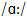 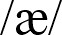 ww. wiedzę stosuje w znacznej części poprawnie w praktyce zna znaczną część słownictwa opisującego typy domów i nowe mieszkanie oraz służącego do prowadzenia dialogów dot. wynajmu mieszkania; zna różnice w wymowie między głoskami  i ; zna podstawowe zasady stylu nieformalnego: potoczne słownictwo i zwroty, formy skrócone czasowników, omijanie zaimków ww. wiedzę stosuje w miarę poprawnie w praktyce zna większość słownictwa opisującego typy domów i nowe mieszkanie oraz służącego do prowadzenia dialogów dot. wynajmu mieszkania; zna różnice w wymowie między głoskami  i ; zna podstawowe zasady stylu nieformalnego: potoczne słownictwo i zwroty, formy skrócone czasowników, omijanie zaimków ww. wiedzę stosuje w większości poprawnie w praktyce zna słownictwo opisujące typy domów i nowe mieszkanie oraz służące do prowadzenia dialogów dot. wynajmu mieszkania; zna różnice w wymowie między głoskami  i ; zna podstawowe zasady stylu nieformalnego: potoczne słownictwo i zwroty, formy skrócone czasowników, omijanie zaimków ww. wiedzę stosuje poprawnie w praktyceZNAJOMOŚĆ ŚRODKÓW JĘZYKOWYCHzna podstawowe słownictwo opisujące typy domów i nowe mieszkanie oraz służącego do prowadzenia dialogów dot. wynajmu mieszkania; zna różnice w wymowie między głoskami  i ; zna podstawowe zasady stylu nieformalnego: potoczne słownictwo i zwroty, formy skrócone czasowników, omijanie zaimków ww. wiedzę stosuje w znacznej części poprawnie w praktyce zna znaczną część słownictwa opisującego typy domów i nowe mieszkanie oraz służącego do prowadzenia dialogów dot. wynajmu mieszkania; zna różnice w wymowie między głoskami  i ; zna podstawowe zasady stylu nieformalnego: potoczne słownictwo i zwroty, formy skrócone czasowników, omijanie zaimków ww. wiedzę stosuje w miarę poprawnie w praktyce zna większość słownictwa opisującego typy domów i nowe mieszkanie oraz służącego do prowadzenia dialogów dot. wynajmu mieszkania; zna różnice w wymowie między głoskami  i ; zna podstawowe zasady stylu nieformalnego: potoczne słownictwo i zwroty, formy skrócone czasowników, omijanie zaimków ww. wiedzę stosuje w większości poprawnie w praktyce zna słownictwo opisujące typy domów i nowe mieszkanie oraz służące do prowadzenia dialogów dot. wynajmu mieszkania; zna różnice w wymowie między głoskami  i ; zna podstawowe zasady stylu nieformalnego: potoczne słownictwo i zwroty, formy skrócone czasowników, omijanie zaimków ww. wiedzę stosuje poprawnie w praktyceROZUMIENIE WYPOWIEDZI 
I
PRZETWA-RZANIErozumie znaczną część informacji w tekstach, dialogu i zdaniachw miarę prawidłowo uzupełnia luki w notatce (rozumienie ze słuchu); w dialogu dot. wynajmu mieszkania uzupełnia prawidłowo znaczną część luk podanymi zdaniami i umie odegrać jedną z ról; w przykładowym e-mailu z opisem nowego mieszkania w miarę prawidłowo analizuje tekst pod kątem kontekstu wypowiedzi, głównych myśli akapitów i przykładów stylu nieformalnegorozumie większość informacji w tekstach, dialogu i zdaniach w większości prawidłowo uzupełnia luki w notatce (rozumienie ze słuchu); w dialogu dot. wynajmu mieszkania uzupełnia prawidłowo większość luk podanymi zdaniami i umie odegrać jedną z ról; w przykładowym e-mailu z opisem nowego mieszkania w większości prawidłowo analizuje tekst pod kątem kontekstu wypowiedzi, głównych myśli akapitów i przykładów stylu nieformalnegorozumie prawie wszystkie informacje w tekstach, dialogu i zdaniach prawidłowo uzupełnia prawie wszystkie luki w notatce (rozumienie ze słuchu); w dialogu dot. wynajmu mieszkania uzupełnia prawidłowo luki podanymi zdaniami i umie odegrać obydwie role; w przykładowym e-mailu z opisem nowego mieszkania prawidłowo analizuje tekst pod kątem kontekstu wypowiedzi, głównych myśli akapitów i przykładów stylu nieformalnegorozumie wszystkie informacje w tekstach, dialogu i zdaniachprawidłowo uzupełnia wszystkie luki w notatce (rozumienie ze słuchu); w dialogu dot. wynajmu mieszkania uzupełnia prawidłowo luki podanymi zdaniami i umie odegrać obydwie role; w przykładowym e-mailu z opisem nowego mieszkania prawidłowo analizuje tekst pod kątem kontekstu wypowiedzi, głównych myśli akapitów i przykładów stylu nieformalnegoTWORZENIE WYPOWIEDZI 
I 
REAGOWANIEuczestniczy w redagowaniu dialogu dot. wynajmu mieszkania opisanego w wysłuchanej rozmowie; odgrywa jedną z ról i jest na ogół komunikatywny wykonuje poprawnie znaczną część zadań w ćwiczeniach przygotowawczych do pisania, m.in. tworzy notatki (w oparciu o materiał wizualny)pisze e-mail do kolegi opisujący nowe mieszkanie w Londynie (na bazie planu i notatek); posługuje się podstawowym zasobem struktur i słownictwa, popełnia sporo błędów, ale jest na ogół komunikatywnyuczestniczy w redagowaniu dialogu dot. wynajmu mieszkania opisanego w wysłuchanej rozmowie; odgrywa jedną z ról i jest w większości komunikatywny wykonuje poprawnie większość zadań w ćwiczeniach przygotowawczych do pisania, m.in. tworzy notatki (w oparciu o materiał wizualny)pisze e-mail do kolegi opisujący nowe mieszkanie w Londynie (na bazie planu i notatek); posługuje się ograniczonym zasobem słownictwa i struktur, mimo błędów jest w większości komunikatywnyaktywnie uczestniczy w redagowaniu dialogu dot. wynajmu mieszkania opisanego w wysłuchanej rozmowie; odgrywa jedną z ról, jest komunikatywny i w miarę swobodnywykonuje poprawnie prawie wszystkie zadania w ćwiczeniach przygotowawczych do pisania, m.in. tworzy notatki (w oparciu o materiał wizualny)pisze e-mail do kolegi opisujący nowe mieszkanie w Londynie (na bazie planu i notatek); posługuje się dość zróżnicowanym zasobem słownictwa i struktur, jest komunikatywny, może popełniać dość liczne, drobne błędy aktywnie uczestniczy w redagowaniu dialogu dot. wynajmu mieszkania opisanego w wysłuchanej rozmowie; umie odegrać obydwie role, jest komunikatywny i swobodny wykonuje poprawnie wszystkie zadania w ćwiczeniach przygotowawczych do pisania, m.in. tworzy notatki (w oparciu o materiał wizualny)pisze e-mail do kolegi opisujący nowe mieszkanie w Londynie (na bazie planu i notatek); posługuje się zróżnicowanym zasobem słownictwa i struktur, jest komunikatywny, może popełniać nieliczne, drobne błędyWB3crozwiązuje prawidłowo część prezentowanych zadańrozwiązuje prawidłowo znaczną część prezentowanych zadańrozwiązuje prawidłowo większość prezentowanych zadańrozwiązuje prawidłowo prawie wszystkie prezentowane zadania3 Culture+3 Reviewzna podstawowe słownictwo opisujące posiadłości należące do brytyjskiej rodziny królewskiej i do prezydenta RP, w tym niektóre wyróżnione wyrazy (np. powerful, office) wykonuje prawidłowo część zadań z ćwiczeń powtórzeniowych dot. reakcji językowych, leksyki i gramatyki; w zadaniach zamkniętych uzyskuje 40–49% poprawnych odpowiedzizna ok. 40–50% słówek z Word List Unit 3zna znaczną część słownictwa opisującego posiadłości należące do brytyjskiej rodziny królewskiej i do prezydenta RP, w tym część wyróżnionych wyrazów (np. powerful, gatehouse) wykonuje prawidłowo znaczną część zadań z ćwiczeń powtórzeniowych dot. reakcji językowych, leksyki i gramatyki; w zadaniach zamkniętych uzyskuje 50–69% poprawnych odpowiedzizna ok. 50–70% słówek z Word List Unit 3zna większość słownictwa opisującego posiadłości należące do brytyjskiej rodziny królewskiej i do prezydenta RP, w tym większość wyróżnionych wyrazów wykonuje prawidłowo większość zadań z ćwiczeń powtórzeniowych dot. reakcji językowych, leksyki i gramatyki; w zadaniach zamkniętych uzyskuje 70–85% poprawnych odpowiedzizna ok. 70–80% słówek z Word List Unit 3zna prawie całe słownictwo opisujące posiadłości należące do brytyjskiej rodziny królewskiej i do prezydenta RP, w tym wyróżnione wyrazywykonuje prawidłowo prawie wszystkie zadania z ćwiczeń powtórzeniowych dot. reakcji językowych, leksyki i gramatyki; w zadaniach zamkniętych uzyskuje ponad 85% poprawnych odpowiedzizna ponad 85% słówek z Word List Unit 3ZNAJOMOŚĆ ŚRODKÓW JĘZYKOWYCHzna podstawowe słownictwo opisujące posiadłości należące do brytyjskiej rodziny królewskiej i do prezydenta RP, w tym niektóre wyróżnione wyrazy (np. powerful, office) wykonuje prawidłowo część zadań z ćwiczeń powtórzeniowych dot. reakcji językowych, leksyki i gramatyki; w zadaniach zamkniętych uzyskuje 40–49% poprawnych odpowiedzizna ok. 40–50% słówek z Word List Unit 3zna znaczną część słownictwa opisującego posiadłości należące do brytyjskiej rodziny królewskiej i do prezydenta RP, w tym część wyróżnionych wyrazów (np. powerful, gatehouse) wykonuje prawidłowo znaczną część zadań z ćwiczeń powtórzeniowych dot. reakcji językowych, leksyki i gramatyki; w zadaniach zamkniętych uzyskuje 50–69% poprawnych odpowiedzizna ok. 50–70% słówek z Word List Unit 3zna większość słownictwa opisującego posiadłości należące do brytyjskiej rodziny królewskiej i do prezydenta RP, w tym większość wyróżnionych wyrazów wykonuje prawidłowo większość zadań z ćwiczeń powtórzeniowych dot. reakcji językowych, leksyki i gramatyki; w zadaniach zamkniętych uzyskuje 70–85% poprawnych odpowiedzizna ok. 70–80% słówek z Word List Unit 3zna prawie całe słownictwo opisujące posiadłości należące do brytyjskiej rodziny królewskiej i do prezydenta RP, w tym wyróżnione wyrazywykonuje prawidłowo prawie wszystkie zadania z ćwiczeń powtórzeniowych dot. reakcji językowych, leksyki i gramatyki; w zadaniach zamkniętych uzyskuje ponad 85% poprawnych odpowiedzizna ponad 85% słówek z Word List Unit 3ROZUMIENIE WYPOWIEDZI
I 
PRZETWA-RZANIErozumie znaczną część informacji w tekście i zdaniachw znacznej części poprawnie wykonuje zadanie na dobór wielokrotnyrozumie większość informacji w tekście i zdaniachw miarę poprawnie wykonuje zadanie na dobór wielokrotnyrozumie prawie wszystkie informacje w tekście i zdaniachw większości poprawnie wykonuje zadanie na dobór wielokrotnyrozumie wszystkie informacje w tekście i zdaniachpoprawnie wykonuje zadanie na dobór wielokrotnyTWORZENIE WYPOWIEDZIna ogół poprawnie wyraża opinię dot. posiadłości prezentowanych w tekściena ogół poprawnie wyraża opinię dot. posiadłości prezentowanych w tekście uczestniczy w zbieraniu informacji dot. posiadłości należących do prezydenta RPw większości poprawnie wyraża opinię dot. posiadłości prezentowanych w tekście uczestniczy w zbieraniu informacji i prezentacji dot. posiadłości należących do prezydenta RPpoprawnie wyraża opinię dot. posiadłości prezentowanych w tekście aktywnie uczestniczy w zbieraniu informacji i prezentacji dot. posiadłości należących do prezydenta RPOPCJONALNIEUNIT 3rozwiązuje prawidłowo część zadań prezentowanych w GB Unit 3korzysta czasami z dodatkowych materiałów, np. digibooka rozwiązuje prawidłowo znaczną część zadań prezentowanych w GB Unit 3korzysta dość często z dodatkowych materiałów, np. digibookarozwiązuje prawidłowo większość zadań prezentowanych w GB Unit 3korzysta często z dodatkowych materiałów, np. digibookarozwiązuje prawidłowo prawie wszystkie zadania prezentowane w GB Unit 3korzysta regularnie z dodatkowych materiałów, np. digibookaROZDZIAŁ (KATEGORIE WYMAGAŃ)OCENA DOPUSZCZAJĄCAOCENA DOSTATECZNAOCENA DOBRAOCENA BARDZO DOBRAUCZEŃ:UCZEŃ:UCZEŃ:UCZEŃ:UCZEŃ:A: VALUES + PUBLIC SPEAKING SKILLS + CLIL + SKILLS PRACTICE (WB)A: VALUES + PUBLIC SPEAKING SKILLS + CLIL + SKILLS PRACTICE (WB)A: VALUES + PUBLIC SPEAKING SKILLS + CLIL + SKILLS PRACTICE (WB)A: VALUES + PUBLIC SPEAKING SKILLS + CLIL + SKILLS PRACTICE (WB)A: VALUES + PUBLIC SPEAKING SKILLS + CLIL + SKILLS PRACTICE (WB)Values: National pride+Public Speaking Skillszna podstawowe słownictwo opisujące flagi różnych państw, ich kolory i umieszczone symbolezna podstawowe słownictwo służące do prezentacji flagi własnego kraju; zna część technik używanych do rozpoczynania publicznych wystąpień, np. zagadki/ humorystyczne wypowiedzi, bezpośrednie zwroty do publiczności zna ok. 40–50% słownictwa z Word List Values A + Public Speaking Skills Azna znaczną część słownictwa opisującego flagi różnych państw, ich kolory i umieszczone symbole zna znaczną część słownictwa służącego do prezentacji flagi własnego kraju; zna część technik używanych do rozpoczynania publicznych wystąpień, np. zagadki/ humorystyczne wypowiedzi, bezpośrednie zwroty do publiczności zna ok. 50–70% słownictwa z Word List Values A + Public Speaking Skills Azna większość słownictwa opisującego flagi różnych państw, ich kolory i umieszczone symbole zna większość słownictwa służącego do prezentacji flagi własnego kraju; zna techniki używane do rozpoczynania publicznych wystąpień: zagadki/ humorystyczne wypowiedzi, bezpośrednie zwroty do publiczności, pytania retoryczne, stwierdzenia zna ok. 70–80% słownictwa z Word List Values A + Public Speaking Skills Azna prawie całe słownictwo opisujące flagi różnych państw, ich kolory i umieszczone symbole zna słownictwo służące do prezentacji flagi własnego kraju; zna techniki używane do rozpoczynania publicznych wystąpień: zagadki/ humorystyczne wypowiedzi, bezpośrednie zwroty do publiczności, pytania retoryczne, stwierdzenia zna ponad 85% słownictwa z Word List Values A + Public Speaking Skills AZNAJOMOŚĆ ŚRODKÓW JĘZYKOWYCHzna podstawowe słownictwo opisujące flagi różnych państw, ich kolory i umieszczone symbolezna podstawowe słownictwo służące do prezentacji flagi własnego kraju; zna część technik używanych do rozpoczynania publicznych wystąpień, np. zagadki/ humorystyczne wypowiedzi, bezpośrednie zwroty do publiczności zna ok. 40–50% słownictwa z Word List Values A + Public Speaking Skills Azna znaczną część słownictwa opisującego flagi różnych państw, ich kolory i umieszczone symbole zna znaczną część słownictwa służącego do prezentacji flagi własnego kraju; zna część technik używanych do rozpoczynania publicznych wystąpień, np. zagadki/ humorystyczne wypowiedzi, bezpośrednie zwroty do publiczności zna ok. 50–70% słownictwa z Word List Values A + Public Speaking Skills Azna większość słownictwa opisującego flagi różnych państw, ich kolory i umieszczone symbole zna większość słownictwa służącego do prezentacji flagi własnego kraju; zna techniki używane do rozpoczynania publicznych wystąpień: zagadki/ humorystyczne wypowiedzi, bezpośrednie zwroty do publiczności, pytania retoryczne, stwierdzenia zna ok. 70–80% słownictwa z Word List Values A + Public Speaking Skills Azna prawie całe słownictwo opisujące flagi różnych państw, ich kolory i umieszczone symbole zna słownictwo służące do prezentacji flagi własnego kraju; zna techniki używane do rozpoczynania publicznych wystąpień: zagadki/ humorystyczne wypowiedzi, bezpośrednie zwroty do publiczności, pytania retoryczne, stwierdzenia zna ponad 85% słownictwa z Word List Values A + Public Speaking Skills AROZUMIENIE WYPOWIEDZI 
I 
PRZETWA-RZANIErozumie znaczną część informacji w tekście, prezentacji i zdaniachw miarę prawidłowo uzupełnia tabelkę dot. treści tekstu oraz określa znaczenie kolorów flagi i symboli narodowych jednego wybranego państwa w miarę poprawnie sporządza notatki dot. elementów prezentacji oraz wyszukuje techniki stosowane do rozpoczynania publicznych wystąpieńrozumie większość informacji w tekście, prezentacji i zdaniachw większości prawidłowo uzupełnia tabelkę dot. treści tekstu oraz określa znaczenie kolorów flagi i symboli narodowych dwóch wybranych państw w większości poprawnie sporządza notatki dot. elementów prezentacji oraz wyszukuje techniki stosowane do rozpoczynania publicznych wystąpieńrozumie prawie wszystkie informacje w tekście, prezentacji i zdaniachprawidłowo uzupełnia tabelkę dot. treści tekstu oraz określa znaczenie kolorów flagi i symboli narodowych dwóch wybranych państwpoprawnie sporządza notatki dot. elementów prezentacji oraz wyszukuje techniki stosowane do rozpoczynania publicznych wystąpieńrozumie wszystkie informacje w tekście, prezentacji i zdaniachprawidłowo uzupełnia tabelkę dot. treści tekstu oraz określa znaczenie kolorów flagi i symboli narodowych trzech wybranych państwpoprawnie sporządza notatki dot. elementów prezentacji oraz wyszukuje techniki stosowane do rozpoczynania publicznych wystąpieńTWORZENIE WYPOWIEDZI 
I 
REAGOWANIEdokonuje publicznej prezentacji flagi własnego kraju (w oparciu o model, notatki i wskazówki dot. przygotowania i wykonania prezentacji) w wypowiedziach ustnych posługuje się podstawowym zasobem struktur i słownictwa, popełnia sporo błędów, ale jest na ogół komunikatywnyuczestniczy w zbieraniu informacji i tworzeniu plakatu dot. znaczenia innych kolorów i symboli na flagach państwowych uczestniczy w projektowaniu flagi własnej wymyślonej drużyny sportowejdokonuje publicznej prezentacji flagi własnego kraju (w oparciu o model, notatki i wskazówki dot. przygotowania i wykonania prezentacji) w wypowiedziach ustnych posługuje się ograniczonym zasobem słownictwa i struktur, mimo błędów jest w większości komunikatywnyuczestniczy w zbieraniu informacji, tworzeniu i prezentacji plakatu dot. znaczenia innych kolorów i symboli na flagach państwowych aktywnie uczestniczy w projektowaniu i prezentacji flagi własnej wymyślonej drużyny sportowejdokonuje publicznej prezentacji flagi własnego kraju (w oparciu o model, notatki i wskazówki dot. przygotowania i wykonania prezentacji) w wypowiedziach ustnych posługuje się dość zróżnicowanym zasobem słownictwa i struktur, jest komunikatywny i w miarę swobodny, może popełniać drobne błędyaktywnie uczestniczy w zbieraniu informacji, tworzeniu i prezentacji plakatu dot. znaczenia innych kolorów i symboli na flagach państwowych aktywnie uczestniczy w projektowaniu i prezentacji flagi własnej wymyślonej drużyny sportowejdokonuje publicznej prezentacji flagi własnego kraju (w oparciu o model, notatki i wskazówki dot. przygotowania i wykonania prezentacji) w wypowiedziach ustnych posługuje się zróżnicowanym zasobem słownictwa i struktur, jest komunikatywny i swobodny, może popełniać nieliczne, drobne błędyWB A Revision (Units 1–3)rozwiązuje prawidłowo 40–49% punktów z Vocabulary i Grammar rozwiązuje prawidłowo 50–69% punktów z Vocabulary i Grammarrozwiązuje prawidłowo 70–89% punktów z Vocabulary i Grammarrozwiązuje prawidłowo ponad 90% punktów z Vocabulary i GrammarCLIL:Citizenship+WB: Skills Practice(Units 1–3) zna znaczną część słownictwa opisującego podstawowe zasady bycia dobrym obywatelemzna podstawowe słownictwo opisujące wygląd zewnętrzny, charakter oraz umiejętności; zna podstawowe słownictwo służące do przedstawiania danych personalnych, relacji rodzinnych, zainteresowań i ulubionych przedmiotów nauczania, opisywania wyglądu, charakteru i osiągnięć sławnej osoby oraz opisywania domu, pomieszczeń i ich wyposażenia zna większość słownictwa opisującego podstawowe zasady bycia dobrym obywatelemzna znaczną część słownictwa opisującego wygląd zewnętrzny, charakter oraz umiejętności; zna znaczną część słownictwa służącego do przedstawiania danych personalnych, relacji rodzinnych, zainteresowań i ulubionych przedmiotów nauczania, opisywania wyglądu, charakteru i osiągnięć sławnej osoby oraz opisywania domu, pomieszczeń i ich wyposażenia zna prawie całe słownictwo opisujące podstawowe zasady bycia dobrym obywatelem zna większość słownictwa opisującego wygląd zewnętrzny, charakter oraz umiejętności; zna większość słownictwa służącego do przedstawiania danych personalnych, relacji rodzinnych, zainteresowań i ulubionych przedmiotów nauczania, opisywania wyglądu, charakteru i osiągnięć sławnej osoby oraz opisywania domu, pomieszczeń i ich wyposażenia zna słownictwo opisujące podstawowe zasady bycia dobrym obywatelemzna słownictwo opisujące wygląd zewnętrzny, charakter oraz umiejętności; zna słownictwo służące do przedstawiania danych personalnych, relacji rodzinnych, zainteresowań i ulubionych przedmiotów nauczania, opisywania wyglądu, charakteru i osiągnięć sławnej osoby oraz opisywania domu, pomieszczeń i ich wyposażenia ZNAJOMOŚĆ ŚRODKÓW JĘZYKOWYCHzna znaczną część słownictwa opisującego podstawowe zasady bycia dobrym obywatelemzna podstawowe słownictwo opisujące wygląd zewnętrzny, charakter oraz umiejętności; zna podstawowe słownictwo służące do przedstawiania danych personalnych, relacji rodzinnych, zainteresowań i ulubionych przedmiotów nauczania, opisywania wyglądu, charakteru i osiągnięć sławnej osoby oraz opisywania domu, pomieszczeń i ich wyposażenia zna większość słownictwa opisującego podstawowe zasady bycia dobrym obywatelemzna znaczną część słownictwa opisującego wygląd zewnętrzny, charakter oraz umiejętności; zna znaczną część słownictwa służącego do przedstawiania danych personalnych, relacji rodzinnych, zainteresowań i ulubionych przedmiotów nauczania, opisywania wyglądu, charakteru i osiągnięć sławnej osoby oraz opisywania domu, pomieszczeń i ich wyposażenia zna prawie całe słownictwo opisujące podstawowe zasady bycia dobrym obywatelem zna większość słownictwa opisującego wygląd zewnętrzny, charakter oraz umiejętności; zna większość słownictwa służącego do przedstawiania danych personalnych, relacji rodzinnych, zainteresowań i ulubionych przedmiotów nauczania, opisywania wyglądu, charakteru i osiągnięć sławnej osoby oraz opisywania domu, pomieszczeń i ich wyposażenia zna słownictwo opisujące podstawowe zasady bycia dobrym obywatelemzna słownictwo opisujące wygląd zewnętrzny, charakter oraz umiejętności; zna słownictwo służące do przedstawiania danych personalnych, relacji rodzinnych, zainteresowań i ulubionych przedmiotów nauczania, opisywania wyglądu, charakteru i osiągnięć sławnej osoby oraz opisywania domu, pomieszczeń i ich wyposażenia ROZUMIENIE WYPOWIEDZI 
I 
PRZETWA-RZANIErozumie znaczną część informacji w tekstach, dialogach i zdaniachw rozdz. CLIL w miarę poprawnie rozwiązuje zadanie na dobór przykładów do podanych wskazówek dot. bycia dobrym obywatelemw rozdz. A (WB) rozwiązuje prawidłowo część punktów w zadaniach na rozumienie tekstu pisanego (dobór imion do ilustracji, zastępowanie słów funkcyjnych w zdaniach słowami z tekstu i zadanie typu P/F) i na rozumienie ze słuchu (wybór wielokrotny, uzupełnianie luk w notatce i dobór osób do relacji rodzinnych) oraz w zadaniach dot. reakcji językowych (dobór i wybór krótkich reakcji oraz uzupełnianie dialogu podanymi zdaniami); w zadaniach zamkniętych uzyskuje 40–49% poprawnych odpowiedzirozumie większość informacji w tekstach, dialogach i zdaniachw rozdz. CLIL w większości poprawnie rozwiązuje zadanie na dobór przykładów do podanych wskazówek dot. bycia dobrym obywatelemw rozdz. A (WB) rozwiązuje prawidłowo znaczną część punktów w zadaniach na rozumienie tekstu pisanego (dobór imion do ilustracji, zastępowanie słów funkcyjnych w zdaniach słowami z tekstu i zadanie typu P/F) i na rozumienie ze słuchu (wybór wielokrotny, uzupełnianie luk w notatce i dobór osób do relacji rodzinnych) oraz w zadaniach dot. reakcji językowych (dobór i wybór krótkich reakcji oraz uzupełnianie dialogu podanymi zdaniami); w zadaniach zamkniętych uzyskuje 50–69% poprawnych odpowiedzirozumie prawie wszystkie informacje w tekstach, dialogach i zdaniachw rozdz. CLIL poprawnie rozwiązuje zadanie na dobór przykładów do podanych wskazówek dot. bycia dobrym obywatelemw rozdz. A (WB) rozwiązuje prawidłowo większość punktów w zadaniach na rozumienie tekstu pisanego (dobór imion do ilustracji, zastępowanie słów funkcyjnych w zdaniach słowami z tekstu i zadanie typu P/F) i na rozumienie ze słuchu (wybór wielokrotny, uzupełnianie luk w notatce i dobór osób do relacji rodzinnych) oraz w zadaniach dot. reakcji językowych (dobór i wybór krótkich reakcji oraz uzupełnianie dialogu podanymi zdaniami); w zadaniach zamkniętych uzyskuje 70–85% poprawnych odpowiedzi rozumie wszystkie informacje w tekstach, dialogach i zdaniachw rozdz. CLIL poprawnie rozwiązuje zadanie na dobór przykładów do podanych wskazówek dot. bycia dobrym obywatelemw rozdz. A (WB) rozwiązuje prawidłowo prawie wszystkie punkty w zadaniach na rozumienie tekstu pisanego (dobór imion do ilustracji, zastępowanie słów funkcyjnych w zdaniach słowami z tekstu i zadanie typu P/F) i na rozumienie ze słuchu (wybór wielokrotny, uzupełnianie luk w notatce i dobór osób do relacji rodzinnych) oraz w zadaniach dot. reakcji językowych (dobór i wybór krótkich reakcji oraz uzupełnianie dialogu podanymi zdaniami); w zadaniach zamkniętych uzyskuje ponad 85% poprawnych odpowiedzi TWORZENIE WYPOWIEDZI 
I
REAGOWANIEstara się wyrazić krótką opinię dot. innych zasad bycia dobrym obywatelem potrafi w miarę poprawnie uzupełnić tabelkę z danymi personalnymi i krótki artykuł dot. sławnej osoby w znacznej części poprawnie uzupełnia e-mail opisujący nowy dom (na podstawie ogłoszenia)na ogół poprawnie wyraża krótką opinię dot. innych zasad bycia dobrym obywatelem uczestniczy w przygotowaniu własnego grupowego plakatu pt. How to be a good citizenpotrafi w większości poprawnie uzupełnić tabelkę z danymi personalnymi i krótki artykuł dot. sławnej osoby w miarę poprawnie uzupełnia e-mail opisujący nowy dom (na podstawie ogłoszenia)w większości poprawnie wyraża krótką opinię dot. innych zasad bycia dobrym obywatelemaktywnie uczestniczy w przygotowaniu własnego grupowego plakatu pt. How to be a good citizenpotrafi poprawnie uzupełnić tabelkę z danymi personalnymi i krótki artykuł dot. sławnej osoby w większości poprawnie uzupełnia 
e-mail opisujący nowy dom (na podstawie ogłoszenia)poprawnie wyraża krótką opinię dot. innych zasad bycia dobrym obywatelemaktywnie uczestniczy w przygotowaniu własnego grupowego plakatu pt. How to be a good citizen oraz potrafi go zaprezentować na forum grupy/klasypotrafi poprawnie uzupełnić tabelkę z danymi personalnymi i krótki artykuł dot. sławnej osoby poprawnie uzupełnia e-mail opisujący nowy dom (na podstawie ogłoszenia)OPCJONALNIEArozwiązuje prawidłowo część zadań prezentowanych w GB Revision Units 1–3korzysta czasami z dodatkowych materiałów, np. digibookarozwiązuje prawidłowo znaczną część zadań prezentowanych w GB Revision Units 1–3korzysta dość często z dodatkowych materiałów, np. digibookarozwiązuje prawidłowo większość zadań prezentowanych w GB Revision Units 1–3korzysta często z dodatkowych materiałów, np. digibookarozwiązuje prawidłowo prawie wszystkie zadania prezentowane w GB Revision Units 1–3korzysta regularnie z dodatkowych materiałów, np. digibookaTEST MODUŁOWY 
NR 1ROZDZIAŁ (KATEGORIE WYMAGAŃ)OCENA DOPUSZCZAJĄCAOCENA DOSTATECZNAOCENA DOBRAOCENA BARDZO DOBRAUCZEŃ:UCZEŃ:UCZEŃ:UCZEŃ:UCZEŃ:UNIT 4 – BUSY DAYSUNIT 4 – BUSY DAYSUNIT 4 – BUSY DAYSUNIT 4 – BUSY DAYSUNIT 4 – BUSY DAYS4azna podstawowe słownictwo opisujące czynności rutynowe i inne czynności dnia codziennego, w tym część słów i zwrotów wyróżnionych (np. catch the bus, walk); zna dwa sposoby podawania czasu oraz nazwy dni tygodnia ww. wiedzę stosuje w znacznej części prawidłowo w praktycezna znaczną część słownictwa opisującego czynności rutynowe i inne czynności dnia codziennego, w tym znaczną część słów i zwrotów wyróżnionych (np. catch the bus, walk, satisfied); zna dwa sposoby podawania czasu oraz nazwy dni tygodnia ww. wiedzę stosuje na ogół prawidłowo w praktycezna większość słownictwa opisującego czynności rutynowe i inne czynności dnia codziennego, w tym większość słów i zwrotów wyróżnionych; zna dwa sposoby podawania czasu oraz nazwy dni tygodnia ww. wiedzę stosuje w większości prawidłowo w praktycezna słownictwo opisujące czynności rutynowe i inne czynności dnia codziennego, w tym słowa i zwroty wyróżnione; zna dwa sposoby podawania czasu oraz nazwy dni tygodnia ww. wiedzę stosuje prawidłowo w praktyceZNAJOMOŚĆ ŚRODKÓW JĘZYKOWYCH zna podstawowe słownictwo opisujące czynności rutynowe i inne czynności dnia codziennego, w tym część słów i zwrotów wyróżnionych (np. catch the bus, walk); zna dwa sposoby podawania czasu oraz nazwy dni tygodnia ww. wiedzę stosuje w znacznej części prawidłowo w praktycezna znaczną część słownictwa opisującego czynności rutynowe i inne czynności dnia codziennego, w tym znaczną część słów i zwrotów wyróżnionych (np. catch the bus, walk, satisfied); zna dwa sposoby podawania czasu oraz nazwy dni tygodnia ww. wiedzę stosuje na ogół prawidłowo w praktycezna większość słownictwa opisującego czynności rutynowe i inne czynności dnia codziennego, w tym większość słów i zwrotów wyróżnionych; zna dwa sposoby podawania czasu oraz nazwy dni tygodnia ww. wiedzę stosuje w większości prawidłowo w praktycezna słownictwo opisujące czynności rutynowe i inne czynności dnia codziennego, w tym słowa i zwroty wyróżnione; zna dwa sposoby podawania czasu oraz nazwy dni tygodnia ww. wiedzę stosuje prawidłowo w praktyceROZUMIENIE WYPOWIEDZI 
I 
PRZETWA-RZANIErozumie znaczną część informacji w tekstach i zdaniachrozwiązuje prawidłowo część punktów w zadaniach na dobór nagłówków do akapitów i typu P/F oraz wyjaśnia poprawnie część wyróżnionych wyrazów; w miarę poprawnie sporządza notatki do nagrania opisującego życie codzienne Tony’ego oraz dokonuje jego krótkiej ustnej prezentacjirozumie większość informacji w tekstach i zdaniachrozwiązuje prawidłowo znaczną część punktów w zadaniach na dobór nagłówków do akapitów i typu P/F oraz wyjaśnia poprawnie większość wyróżnionych wyrazów; w większości poprawnie sporządza notatki do nagrania opisującego życie codzienne Tony’ego oraz dokonuje jego krótkiej ustnej prezentacjirozumie prawie wszystkie informacje w tekstach i zdaniachrozwiązuje prawidłowo większość punktów w zadaniach na dobór nagłówków do akapitów i typu P/F oraz wyjaśnia poprawnie wyróżnione wyrazy; poprawnie sporządza notatki do nagrania opisującego życie codzienne Tony’ego oraz dokonuje jego krótkiej ustnej prezentacji rozumie wszystkie informacje w tekstach i zdaniachrozwiązuje prawidłowo wszystkie punkty w zadaniach na dobór nagłówków do akapitów i typu P/F oraz wyjaśnia poprawnie wyróżnione wyrazy; poprawnie sporządza notatki do nagrania opisującego życie codzienne Tony’ego oraz dokonuje jego ustnej prezentacjiTWORZENIE WYPOWIEDZI 
I 
REAGOWANIEumie w miarę poprawnie określać czas w krótkich dialogach sterowanych i opisać swoje życie codzienne wg podanego planu stara się uzupełnić e-maila do kolegi z opisem życia codziennego swojego i swojej rodziny w innym krajuumie w większości poprawnie określać czas w krótkich dialogach sterowanych i opisać swoje życie codzienne wg podanego planu potrafi w miarę poprawnie uzupełnić e-maila do kolegi z opisem życia codziennego swojego i swojej rodziny w innym kraju umie poprawnie określać czas w krótkich dialogach sterowanych i opisać swoje życie codzienne wg podanego planupotrafi w większości poprawnie uzupełnić e-maila do kolegi z opisem życia codziennego swojego i swojej rodziny w innym krajuumie poprawnie określać czas w krótkich dialogach sterowanych i opisać dokładnie swoje życie codzienne wg podanego planu potrafi poprawnie uzupełnić e-maila do kolegi z opisem życia codziennego swojego i swojej rodziny w innym krajuWB 4arozwiązuje prawidłowo część prezentowanych zadań rozwiązuje prawidłowo znaczną część prezentowanych zadańrozwiązuje prawidłowo większość prezentowanych zadańrozwiązuje prawidłowo prawie wszystkie prezentowane zadania4b Grammar 
in Usezna podstawowe słownictwo służące do wyrażania stałych stanów, czynności rutynowych, powtarzających się oraz uczuć; zna strukturę i użycie czasu Present Simple w zdaniach twierdzących, przeczących, pytających i krótkich odpowiedziach wraz z użyciem przysłówków częstotliwości; zna i rozumie użycie formy czasowników z -ing po czasownikach wyrażających uczucia: like, love, hate oraz użycie przyimków czasu: at, in, on ww. wiedzę i struktury stosuje w znacznej części prawidłowo w ćwiczeniach gramatycznychzna znaczną część słownictwa służącego do wyrażania stałych stanów, czynności rutynowych, powtarzających się oraz uczuć; zna strukturę i użycie czasu Present Simple w zdaniach twierdzących, przeczących, pytających i krótkich odpowiedziach wraz z użyciem przysłówków częstotliwości; zna i rozumie użycie formy czasowników z -ing po czasownikach wyrażających uczucia: like, love, hate oraz użycie przyimków czasu: at, in, onww. wiedzę i struktury stosuje na ogół prawidłowo w ćwiczeniach gramatycznych zna większość słownictwa służącego do wyrażania stałych stanów, czynności rutynowych, powtarzających się oraz uczuć; zna strukturę i użycie czasu Present Simple w zdaniach twierdzących, przeczących, pytających i krótkich odpowiedziach wraz z użyciem przysłówków częstotliwości; zna i rozumie użycie formy czasowników z -ing po czasownikach wyrażających uczucia: like, love, hate oraz użycie przyimków czasu: at, in, onww. wiedzę i struktury stosuje w większości prawidłowo w ćwiczeniach gramatycznych zna słownictwo służące do wyrażania stałych stanów, czynności rutynowych, powtarzających się oraz uczuć; zna strukturę i użycie czasu Present Simple w zdaniach twierdzących, przeczących, pytających i krótkich odpowiedziach wraz z użyciem przysłówków częstotliwości; zna i rozumie użycie formy czasowników z -ing po czasownikach wyrażających uczucia: like, love, hate oraz użycie przyimków czasu: at, in, on ww. wiedzę i struktury stosuje prawidłowo w ćwiczeniach gramatycznych ZNAJOMOŚĆ ŚRODKÓW JĘZYKOWYCHzna podstawowe słownictwo służące do wyrażania stałych stanów, czynności rutynowych, powtarzających się oraz uczuć; zna strukturę i użycie czasu Present Simple w zdaniach twierdzących, przeczących, pytających i krótkich odpowiedziach wraz z użyciem przysłówków częstotliwości; zna i rozumie użycie formy czasowników z -ing po czasownikach wyrażających uczucia: like, love, hate oraz użycie przyimków czasu: at, in, on ww. wiedzę i struktury stosuje w znacznej części prawidłowo w ćwiczeniach gramatycznychzna znaczną część słownictwa służącego do wyrażania stałych stanów, czynności rutynowych, powtarzających się oraz uczuć; zna strukturę i użycie czasu Present Simple w zdaniach twierdzących, przeczących, pytających i krótkich odpowiedziach wraz z użyciem przysłówków częstotliwości; zna i rozumie użycie formy czasowników z -ing po czasownikach wyrażających uczucia: like, love, hate oraz użycie przyimków czasu: at, in, onww. wiedzę i struktury stosuje na ogół prawidłowo w ćwiczeniach gramatycznych zna większość słownictwa służącego do wyrażania stałych stanów, czynności rutynowych, powtarzających się oraz uczuć; zna strukturę i użycie czasu Present Simple w zdaniach twierdzących, przeczących, pytających i krótkich odpowiedziach wraz z użyciem przysłówków częstotliwości; zna i rozumie użycie formy czasowników z -ing po czasownikach wyrażających uczucia: like, love, hate oraz użycie przyimków czasu: at, in, onww. wiedzę i struktury stosuje w większości prawidłowo w ćwiczeniach gramatycznych zna słownictwo służące do wyrażania stałych stanów, czynności rutynowych, powtarzających się oraz uczuć; zna strukturę i użycie czasu Present Simple w zdaniach twierdzących, przeczących, pytających i krótkich odpowiedziach wraz z użyciem przysłówków częstotliwości; zna i rozumie użycie formy czasowników z -ing po czasownikach wyrażających uczucia: like, love, hate oraz użycie przyimków czasu: at, in, on ww. wiedzę i struktury stosuje prawidłowo w ćwiczeniach gramatycznych ROZUMIENIEI
TWORZENIE WYPOWIEDZIrozumie znaczną część informacji w tekstach i zdaniach w miarę poprawnie identyfikuje przykłady użycia ww. struktur i form gramatycznychstara się krótko porównać życie codzienne farmera opisane w tekście i życie codzienne wybranego nauczycielaumie na ogół poprawnie utworzyć zdania sterowane z użyciem przysłówków częstotliwości i krótkie wypowiedzi z użyciem czasowników: like/love/don’t like/hate w znacznym stopniu poprawnie prowadzi krótkie dialogi sterowane dot. czynności rutynowych/ powtarzających się oraz pisze krótki tekst o ww. aktywnościach kolegirozumie większość informacji w tekstach i zdaniachw większości poprawnie identyfikuje przykłady użycia ww. struktur i form gramatycznychumie na ogół poprawnie krótko porównać życie codzienne farmera opisane w tekście i życie codzienne wybranego nauczyciela umie w większości poprawnie utworzyć zdania sterowane z użyciem przysłówków częstotliwości i krótkie wypowiedzi z użyciem czasowników: like/love/don’t like/hate na ogół poprawnie prowadzi krótkie dialogi sterowane dot. czynności rutynowych/powtarzających się oraz pisze krótki tekst o ww. aktywnościach kolegi rozumie prawie wszystkie informacje w tekstach i zdaniachpoprawnie identyfikuje przykłady użycia ww. struktur i form gramatycznychumie w większości poprawnie porównać życie codzienne farmera opisane w tekście i życie codzienne wybranego nauczyciela umie poprawnie utworzyć zdania sterowane z użyciem przysłówków częstotliwości i krótkie wypowiedzi z użyciem czasowników: like/love/ don’t like/hate w większości poprawnie prowadzi krótkie dialogi sterowane dot. czynności rutynowych/ powtarzających się oraz pisze krótki tekst o ww. aktywnościach kolegi rozumie wszystkie informacje w tekstach i zdaniachpoprawnie identyfikuje przykłady użycia ww. struktur i form gramatycznych umie poprawnie porównać życie codzienne farmera opisane w tekście i życie codzienne wybranego nauczycielaumie poprawnie utworzyć zdania sterowane z użyciem przysłówków częstotliwości i krótkie wypowiedzi z użyciem czasowników: like/love/ don’t like/hate; podaje także własne przykłady ww. struktur poprawnie prowadzi krótkie dialogi sterowane dot. czynności rutynowych/powtarzających się oraz pisze krótki tekst o ww. aktywnościach kolegiWB 4b rozwiązuje prawidłowo część prezentowanych zadańrozwiązuje prawidłowo znaczną część prezentowanych zadańrozwiązuje prawidłowo większość prezentowanych zadańrozwiązuje prawidłowo prawie wszystkie prezentowane zadania4cSkillsin Actionzna podstawowe słownictwo opisujące formy spędzania czasu wolnego, także w niedziele; zna podstawowe słownictwo służące do umawianie spotkania, w tym zgłaszania propozycji, ich akceptacji lub odrzucania; zna techniki służące do rozpoczynania i kończenia wpisów na blogu: ogólne stwierdzenia, bezpośrednie zwroty do czytelników, pytania retoryczne; zna zasady wymowy końcówek -s, -es: /s/, /z/, /iz/ w 3. osobie l. poj. w czasie Present Simple ww. wiedzę stosuje w znacznej części poprawnie w praktyce zna znaczną część słownictwa opisującego formy spędzania czasu wolnego, także w niedziele; zna większość słownictwa służącego do umawianie spotkania, w tym zgłaszania propozycji, ich akceptacji lub odrzucania; zna techniki służące do rozpoczynania i kończenia wpisów na blogu: ogólne stwierdzenia, bezpośrednie zwroty do czytelników, pytania retoryczne; zna zasady wymowy końcówek -s, -es: /s/, /z/, /iz/ w 3. osobie l. poj. w czasie Present Simple ww. wiedzę stosuje w miarę poprawnie w praktyce zna większość słownictwa opisującego formy spędzania czasu wolnego, także w niedziele; zna prawie całe słownictwo służące do umawianie spotkania, w tym zgłaszania propozycji, ich akceptacji lub odrzucania; zna techniki służące do rozpoczynania i kończenia wpisów na blogu: ogólne stwierdzenia, bezpośrednie zwroty do czytelników, pytania retoryczne; zna zasady wymowy końcówek -s, -es: /s/, /z/, /iz/ w 3. osobie l. poj. w czasie Present Simple ww. wiedzę stosuje w większości poprawnie w praktyce zna słownictwo opisujące formy spędzania czasu wolnego, także w niedziele; zna słownictwo służące do umawianie spotkania, w tym zgłaszania propozycji, ich akceptacji lub odrzucania; zna techniki służące do rozpoczynania i kończenia wpisów na blogu: ogólne stwierdzenia, bezpośrednie zwroty do czytelników, pytania retoryczne; zna zasady wymowy końcówek -s, -es: /s/, /z/, /iz/ w 3. osobie l. poj. w czasie Present Simple ww. wiedzę stosuje poprawnie w praktyce ZNAJOMOŚĆ ŚRODKÓW JĘZYKOWYCHzna podstawowe słownictwo opisujące formy spędzania czasu wolnego, także w niedziele; zna podstawowe słownictwo służące do umawianie spotkania, w tym zgłaszania propozycji, ich akceptacji lub odrzucania; zna techniki służące do rozpoczynania i kończenia wpisów na blogu: ogólne stwierdzenia, bezpośrednie zwroty do czytelników, pytania retoryczne; zna zasady wymowy końcówek -s, -es: /s/, /z/, /iz/ w 3. osobie l. poj. w czasie Present Simple ww. wiedzę stosuje w znacznej części poprawnie w praktyce zna znaczną część słownictwa opisującego formy spędzania czasu wolnego, także w niedziele; zna większość słownictwa służącego do umawianie spotkania, w tym zgłaszania propozycji, ich akceptacji lub odrzucania; zna techniki służące do rozpoczynania i kończenia wpisów na blogu: ogólne stwierdzenia, bezpośrednie zwroty do czytelników, pytania retoryczne; zna zasady wymowy końcówek -s, -es: /s/, /z/, /iz/ w 3. osobie l. poj. w czasie Present Simple ww. wiedzę stosuje w miarę poprawnie w praktyce zna większość słownictwa opisującego formy spędzania czasu wolnego, także w niedziele; zna prawie całe słownictwo służące do umawianie spotkania, w tym zgłaszania propozycji, ich akceptacji lub odrzucania; zna techniki służące do rozpoczynania i kończenia wpisów na blogu: ogólne stwierdzenia, bezpośrednie zwroty do czytelników, pytania retoryczne; zna zasady wymowy końcówek -s, -es: /s/, /z/, /iz/ w 3. osobie l. poj. w czasie Present Simple ww. wiedzę stosuje w większości poprawnie w praktyce zna słownictwo opisujące formy spędzania czasu wolnego, także w niedziele; zna słownictwo służące do umawianie spotkania, w tym zgłaszania propozycji, ich akceptacji lub odrzucania; zna techniki służące do rozpoczynania i kończenia wpisów na blogu: ogólne stwierdzenia, bezpośrednie zwroty do czytelników, pytania retoryczne; zna zasady wymowy końcówek -s, -es: /s/, /z/, /iz/ w 3. osobie l. poj. w czasie Present Simple ww. wiedzę stosuje poprawnie w praktyce ROZUMIENIE WYPOWIEDZI 
I
PRZETWA-RZANIErozumie znaczną część informacji w tekstach, dialogu i zdaniach rozwiązuje prawidłowo część punktów w zadaniu typu P/F na rozumienie ze słuchu; w dialogu dot. wspólnego spędzania czasu znajduje w tekście część zwrotów o znaczeniu podobnym do podanych i umie odegrać jedną z ról; w przykładowym wpisie na blogu uzupełnia prawidłowo znaczną część luk otwartych i identyfikuje techniki służące do rozpoczynania i kończenia wpisu na blogurozumie większość informacji w tekstach, dialogu i zdaniach rozwiązuje prawidłowo znaczną część punktów w zadaniu typu P/F na rozumienie ze słuchu; w dialogu dot. wspólnego spędzania czasu znajduje w tekście większość zwrotów o znaczeniu podobnym do podanych i umie odegrać jedną z ról; w przykładowym wpisie na blogu uzupełnia prawidłowo większość luk otwartych i identyfikuje techniki służące do rozpoczynania i kończenia wpisu na blogurozumie prawie wszystkie informacje w tekstach, dialogu i zdaniach rozwiązuje prawidłowo większość punktów w zadaniu typu P/F na rozumienie ze słuchu; w dialogu dot. wspólnego spędzania czasu znajduje w tekście zwroty o znaczeniu podobnym do podanych i umie odegrać obydwie role; w przykładowym wpisie na blogu uzupełnia prawidłowo prawie wszystkie luki otwarte i identyfikuje techniki służące do rozpoczynania i kończenia wpisu na blogurozumie wszystkie informacje w tekstach, dialogu i zdaniach rozwiązuje prawidłowo wszystkie punkty w zadaniu typu P/F na rozumienie ze słuchu; w dialogu dot. wspólnego spędzania czasu znajduje w tekście zwroty o znaczeniu podobnym do podanych i umie odegrać obydwie role; w przykładowym wpisie na blogu uzupełnia prawidłowo wszystkie luki otwarte i identyfikuje techniki służące do rozpoczynania i kończenia wpisu na bloguTWORZENIE WYPOWIEDZI 
I 
REAGOWANIEpotrafi w znacznym stopniu poprawnie prowadzić krótkie dialogi dot. form spędzania czasu wolnego oraz uczestniczy w redagowaniu dialogu sterowanego dot. wspólnego spędzenia czasu wolnego; odgrywa jedną z ról i jest na ogół komunikatywny zna zasady pisania komentarzy do blogu i dokonuje wpisu na blogu nt. własnej typowej niedzieli (w oparciu o notatki i podany plan); posługuje się podstawowym zasobem słownictwa i struktur, popełnia sporo błędów, ale jest na ogół komunikatywnypotrafi w miarę poprawnie prowadzić krótkie dialogi dot. form spędzania czasu wolnego oraz uczestniczy w redagowaniu dialogu sterowanego dot. wspólnego spędzenia czasu wolnego; odgrywa jedną z ról i jest w większości komunikatywny zna zasady pisania komentarzy do blogu i dokonuje wpisu na blogu nt. własnej typowej niedzieli (w oparciu o notatki i podany plan); posługuje się ograniczonym zasobem słownictwa i struktur, mimo błędów jest w większości komunikatywnypotrafi w większości poprawnie prowadzić krótkie dialogi dot. form spędzania czasu wolnego oraz aktywnie uczestniczy w redagowaniu dialogu sterowanego dot. wspólnego spędzenia czasu wolnego; odgrywa jedną z ról, jest komunikatywny i w miarę swobodnyzna zasady pisania komentarzy do blogu i dokonuje wpisu na blogu nt. własnej typowej niedzieli (w oparciu o notatki i podany plan); posługuje się dość zróżnicowanym zasobem słownictwa i struktur, jest komunikatywny, może popełniać dość liczne, drobne błędy potrafi poprawnie prowadzić krótkie dialogi dot. form spędzania czasu wolnego oraz aktywnie uczestniczy w redagowaniu dialogu sterowanego dot. wspólnego spędzenia czasu wolnego; umie odegrać obydwie role, jest komunikatywny i swobodnyzna zasady pisania komentarzy do blogu i dokonuje wpisu na blogu nt. własnej typowej niedzieli (w oparciu o notatki i podany plan); posługuje się zróżnicowanym zasobem słownictwa i struktur, jest komunikatywny, może popełniać nieliczne, drobne błędyWB4crozwiązuje prawidłowo część prezentowanych zadańrozwiązuje prawidłowo znaczną część prezentowanych zadańrozwiązuje prawidłowo większość prezentowanych zadańrozwiązuje prawidłowo prawie wszystkie prezentowane zadania4 Culture+4 Reviewzna podstawowe słownictwo opisujące dyscypliny sportowe popularne w Australii, Kanadzie i Polsce, w tym część wyróżnionych wyrazów (np. take part, annual) wykonuje prawidłowo część zadań z ćwiczeń powtórzeniowych dot. reakcji językowych, leksyki i gramatyki; w zadaniach zamkniętych uzyskuje 40–49% poprawnych odpowiedzizna ok. 40–50% słówek z Word List Unit 4zna znaczną część słownictwa opisującego dyscypliny sportowe popularne w Australii, Kanadzie i Polsce, w tym wyróżnione wyrazy (np. take part, annual itd.)wykonuje prawidłowo znaczną część zadań z ćwiczeń powtórzeniowych dot. reakcji językowych, leksyki i gramatyki; w zadaniach zamkniętych uzyskuje 50–69% poprawnych odpowiedzizna ok. 50–70% słówek z Word List Unit 4zna większość słownictwa opisującego dyscypliny sportowe popularne w Australii, Kanadzie i Polsce, w tym wyróżnione wyrazy (np. take part, annual itd.)wykonuje prawidłowo większość zadań z ćwiczeń powtórzeniowych dot. reakcji językowych, leksyki i gramatyki; w zadaniach zamkniętych uzyskuje 70–85% poprawnych odpowiedzizna ok. 70–80% słówek z Word List Unit 4zna słownictwo opisujące dyscypliny sportowe popularne w Australii, Kanadzie i Polsce, w tym wyróżnione wyrazy (np. take part, annual itd.)wykonuje prawidłowo prawie wszystkie zadania z ćwiczeń powtórzeniowych dot. reakcji językowych, leksyki i gramatyki; w zadaniach zamkniętych uzyskuje ponad 85% poprawnych odpowiedzizna ponad 85% słówek z Word List Unit 4ZNAJOMOŚĆ ŚRODKÓW JĘZYKOWYCHzna podstawowe słownictwo opisujące dyscypliny sportowe popularne w Australii, Kanadzie i Polsce, w tym część wyróżnionych wyrazów (np. take part, annual) wykonuje prawidłowo część zadań z ćwiczeń powtórzeniowych dot. reakcji językowych, leksyki i gramatyki; w zadaniach zamkniętych uzyskuje 40–49% poprawnych odpowiedzizna ok. 40–50% słówek z Word List Unit 4zna znaczną część słownictwa opisującego dyscypliny sportowe popularne w Australii, Kanadzie i Polsce, w tym wyróżnione wyrazy (np. take part, annual itd.)wykonuje prawidłowo znaczną część zadań z ćwiczeń powtórzeniowych dot. reakcji językowych, leksyki i gramatyki; w zadaniach zamkniętych uzyskuje 50–69% poprawnych odpowiedzizna ok. 50–70% słówek z Word List Unit 4zna większość słownictwa opisującego dyscypliny sportowe popularne w Australii, Kanadzie i Polsce, w tym wyróżnione wyrazy (np. take part, annual itd.)wykonuje prawidłowo większość zadań z ćwiczeń powtórzeniowych dot. reakcji językowych, leksyki i gramatyki; w zadaniach zamkniętych uzyskuje 70–85% poprawnych odpowiedzizna ok. 70–80% słówek z Word List Unit 4zna słownictwo opisujące dyscypliny sportowe popularne w Australii, Kanadzie i Polsce, w tym wyróżnione wyrazy (np. take part, annual itd.)wykonuje prawidłowo prawie wszystkie zadania z ćwiczeń powtórzeniowych dot. reakcji językowych, leksyki i gramatyki; w zadaniach zamkniętych uzyskuje ponad 85% poprawnych odpowiedzizna ponad 85% słówek z Word List Unit 4ROZUMIENIE WYPOWIEDZI
I 
PRZETWA-RZANIErozumie znaczną część informacji w tekście i zdaniachwyszukuje podstawowe informacje w tekście i stara się porównać sporty popularne w Australii i w Kanadzierozumie większość informacji w tekście i zdaniachwyszukuje podstawowe informacje w tekście i w miarę poprawnie dokonuje porównania sportów popularnych w Australii i w Kanadzierozumie prawie wszystkie informacje w tekście i zdaniachwyszukuje podstawowe informacje w tekście i w większości poprawnie dokonuje porównania sportów popularnych w Australii i w Kanadzierozumie wszystkie informacje w tekście i zdaniachwyszukuje podstawowe informacje w tekście i poprawnie dokonuje porównania sportów popularnych w Australii i w KanadzieTWORZENIE WYPOWIEDZIw miarę poprawnie krótko opisuje uprawiane sporty i ulubioną dyscyplinę sportowąw większości poprawnie krótko opisuje uprawiane sporty i ulubioną dyscyplinę sportową oraz uczestniczy w zbieraniu informacji o sportach popularnych w Polscepoprawnie krótko opisuje uprawiane sporty i ulubioną dyscyplinę sportową oraz uczestniczy w zbieraniu informacji i redagowaniu krótkiego tekstu o sportach popularnych w Polscepoprawnie opisuje uprawiane sporty i ulubioną dyscyplinę sportową oraz aktywnie uczestniczy w zbieraniu informacji i redagowaniu krótkiego tekstu o sportach popularnych w PolsceOPCJONALNIEUNIT 4rozwiązuje prawidłowo część zadań prezentowanych w GB Unit 4korzysta czasami z dodatkowych materiałów, np. digibookarozwiązuje prawidłowo znaczną część zadań prezentowanych w GB Unit 4korzysta dość często z dodatkowych materiałów, np. digibookarozwiązuje prawidłowo większość zadań prezentowanych w GB Unit 4korzysta często z dodatkowych materiałów, np. digibookarozwiązuje prawidłowo prawie wszystkie zadania prezentowane w GB Unit 4korzysta regularnie z dodatkowych materiałów, np. digibookaROZDZIAŁ (KATEGORIE WYMAGAŃ)OCENA DOPUSZCZAJĄCAOCENA DOSTATECZNAOCENA DOBRAOCENA BARDZO DOBRAUCZEŃ:UCZEŃ:UCZEŃ:UCZEŃ:UCZEŃ:UNIT 5 – BIRDS OF A FEATHERUNIT 5 – BIRDS OF A FEATHERUNIT 5 – BIRDS OF A FEATHERUNIT 5 – BIRDS OF A FEATHERUNIT 5 – BIRDS OF A FEATHER5azna podstawowe słownictwo opisujące życie i zachowanie wybranych gatunków zwierząt, w tym delfinów i pingwinów; zna podstawową klasyfikację zwierząt i znaczną część prezentowanych nazw części ciała zwierząt; zna część wyróżnionych słów i zwrotów (np. coast, lay eggs)ww. wiedzę stosuje w znacznej części prawidłowo w praktycezna znaczną część słownictwa opisującego życie i zachowanie wybranych gatunków zwierząt, w tym delfinów i pingwinów; zna podstawową klasyfikację zwierząt i większość prezentowanych nazw części ciała zwierząt; zna znaczną część wyróżnionych słów i zwrotów (np. coast, weigh, lay eggs)ww. wiedzę stosuje na ogół prawidłowo w praktycezna większość słownictwa opisującego życie i zachowanie wybranych gatunków zwierząt, w tym delfinów i pingwinów; zna podstawową klasyfikację zwierząt i prezentowane nazwy części ciała zwierząt; zna większość wyróżnionych słów i zwrotów ww. wiedzę stosuje w większości prawidłowo w praktycezna prawie całe słownictwo opisujące życie i zachowanie wybranych gatunków zwierząt, w tym delfinów i pingwinów; zna podstawową klasyfikację zwierząt i prezentowane nazwy części ciała zwierząt; zna wyróżnione słowa i zwroty ww. wiedzę stosuje prawidłowo w praktyceZNAJOMOŚĆ ŚRODKÓW JĘZYKOWYCH zna podstawowe słownictwo opisujące życie i zachowanie wybranych gatunków zwierząt, w tym delfinów i pingwinów; zna podstawową klasyfikację zwierząt i znaczną część prezentowanych nazw części ciała zwierząt; zna część wyróżnionych słów i zwrotów (np. coast, lay eggs)ww. wiedzę stosuje w znacznej części prawidłowo w praktycezna znaczną część słownictwa opisującego życie i zachowanie wybranych gatunków zwierząt, w tym delfinów i pingwinów; zna podstawową klasyfikację zwierząt i większość prezentowanych nazw części ciała zwierząt; zna znaczną część wyróżnionych słów i zwrotów (np. coast, weigh, lay eggs)ww. wiedzę stosuje na ogół prawidłowo w praktycezna większość słownictwa opisującego życie i zachowanie wybranych gatunków zwierząt, w tym delfinów i pingwinów; zna podstawową klasyfikację zwierząt i prezentowane nazwy części ciała zwierząt; zna większość wyróżnionych słów i zwrotów ww. wiedzę stosuje w większości prawidłowo w praktycezna prawie całe słownictwo opisujące życie i zachowanie wybranych gatunków zwierząt, w tym delfinów i pingwinów; zna podstawową klasyfikację zwierząt i prezentowane nazwy części ciała zwierząt; zna wyróżnione słowa i zwroty ww. wiedzę stosuje prawidłowo w praktyceROZUMIENIE WYPOWIEDZI 
I 
PRZETWA-RZANIErozumie znaczną część informacji w tekście i zdaniachrozwiązuje prawidłowo część punktów w zadaniu typu P/F i w ćwiczeniach leksykalnych, udziela w miarę poprawnych odpowiedzi na większość pytań dot. treści teksturozumie większość informacji w tekście i zdaniachrozwiązuje prawidłowo znaczną część punktów w zadaniu typu P/F i w ćwiczeniach leksykalnych, udziela w miarę poprawnych odpowiedzi na pytania dot. treści teksturozumie prawie wszystkie informacje w tekście i zdaniachrozwiązuje prawidłowo większość punktów w zadaniu typu P/F i w ćwiczeniach leksykalnych, udziela w większości poprawnych odpowiedzi na pytania dot. treści teksturozumie wszystkie informacje w tekście i zdaniachrozwiązuje prawidłowo wszystkie punkty w zadaniu typu P/F i w ćwiczeniach leksykalnych, udziela poprawnych odpowiedzi na pytania dot. treści tekstuTWORZENIE WYPOWIEDZI 
I 
REAGOWANIEpotrafi w miarę poprawnie porównać delfiny i pingwiny (w oparciu o uzupełnioną tabelkę) na ogół poprawnie tworzy zdania dot. części ciała podanych zwierząt i krótko opisuje wygląd jednego z nich umie w miarę poprawnie krótko opisać ulubione zwierzę w 3–4 prostych zdaniach zbiera informacje, uzupełnia tabelkę i tworzy 4–5 prostych zdań o wybranym zwierzęciupotrafi w większości poprawnie porównać delfiny i pingwiny (w oparciu o uzupełnioną tabelkę) w większości poprawnie tworzy zdania dot. części ciała podanych zwierząt i krótko opisuje wygląd jednego z nich umie w miarę poprawnie krótko opisać ulubione zwierzę zbiera informacje, uzupełnia tabelkę i tworzy w miarę poprawny krótki tekst o wybranym zwierzęciupotrafi poprawnie porównać delfiny i pingwiny (w oparciu o uzupełnioną tabelkę) poprawnie tworzy zdania dot. części ciała podanych zwierząt i krótko opisuje wygląd jednego z nich umie w większości poprawnie krótko opisać ulubione zwierzę zbiera informacje, uzupełnia tabelkę i tworzy w większości poprawny krótki tekst o wybranym zwierzęciupotrafi poprawnie porównać delfiny i pingwiny (w oparciu o uzupełnioną tabelkę) poprawnie tworzy zdania dot. części ciała podanych zwierząt i opisuje wygląd jednego z nich umie poprawnie opisać ulubione zwierzę zbiera informacje, uzupełnia tabelkę i tworzy poprawny tekst o wybranym zwierzęciuWB 5arozwiązuje prawidłowo część prezentowanych zadań rozwiązuje prawidłowo znaczną część prezentowanych zadańrozwiązuje prawidłowo większość prezentowanych zadańrozwiązuje prawidłowo prawie wszystkie prezentowane zadania5b Grammar 
in Usezna podstawowe słownictwo opisujące zasady zachowania się i postępowania w wybranych miejscach i sytuacjach, w tym w parku safari, oraz służące do uzyskiwania i udzielania informacji dot. różnych zwierząt; zna i rozumie użycie czasowników modalnych: must/mustn’t, can/can’t/could oraz zaimków i zwrotów pytających ww. wiedzę, struktury i reguły stosuje w znacznej części prawidłowo w ćwiczeniach gramatycznychzna znaczną część słownictwa opisującego zasady zachowania się i postępowania w wybranych miejscach i sytuacjach, w tym w parku safari, oraz służącego do uzyskiwania i udzielania informacji dot. różnych zwierząt; zna i rozumie użycie czasowników modalnych: must/mustn’t, can/can’t/could oraz zaimków i zwrotów pytającychww. wiedzę, struktury i reguły stosuje na ogół prawidłowo w ćwiczeniach gramatycznychzna większość słownictwa opisującego zasady zachowania się i postępowania w wybranych miejscach i sytuacjach, w tym w parku safari, oraz służącego do uzyskiwania i udzielania informacji dot. różnych zwierząt; zna i rozumie użycie czasowników modalnych: must/mustn’t, can/can’t/could oraz zaimków i zwrotów pytających ww. wiedzę, struktury i reguły stosuje w większości prawidłowo w ćwiczeniach gramatycznychzna słownictwo opisujące zasady zachowania się i postępowania w wybranych miejscach i sytuacjach, w tym w parku safari, oraz służące do uzyskiwania i udzielania informacji dot. różnych zwierząt; zna i rozumie użycie czasowników modalnych: must/mustn’t, can/can’t/could oraz zaimków i zwrotów pytającychww. wiedzę i struktury stosuje prawidłowo w ćwiczeniach gramatycznychZNAJOMOŚĆ ŚRODKÓW JĘZYKOWYCHzna podstawowe słownictwo opisujące zasady zachowania się i postępowania w wybranych miejscach i sytuacjach, w tym w parku safari, oraz służące do uzyskiwania i udzielania informacji dot. różnych zwierząt; zna i rozumie użycie czasowników modalnych: must/mustn’t, can/can’t/could oraz zaimków i zwrotów pytających ww. wiedzę, struktury i reguły stosuje w znacznej części prawidłowo w ćwiczeniach gramatycznychzna znaczną część słownictwa opisującego zasady zachowania się i postępowania w wybranych miejscach i sytuacjach, w tym w parku safari, oraz służącego do uzyskiwania i udzielania informacji dot. różnych zwierząt; zna i rozumie użycie czasowników modalnych: must/mustn’t, can/can’t/could oraz zaimków i zwrotów pytającychww. wiedzę, struktury i reguły stosuje na ogół prawidłowo w ćwiczeniach gramatycznychzna większość słownictwa opisującego zasady zachowania się i postępowania w wybranych miejscach i sytuacjach, w tym w parku safari, oraz służącego do uzyskiwania i udzielania informacji dot. różnych zwierząt; zna i rozumie użycie czasowników modalnych: must/mustn’t, can/can’t/could oraz zaimków i zwrotów pytających ww. wiedzę, struktury i reguły stosuje w większości prawidłowo w ćwiczeniach gramatycznychzna słownictwo opisujące zasady zachowania się i postępowania w wybranych miejscach i sytuacjach, w tym w parku safari, oraz służące do uzyskiwania i udzielania informacji dot. różnych zwierząt; zna i rozumie użycie czasowników modalnych: must/mustn’t, can/can’t/could oraz zaimków i zwrotów pytającychww. wiedzę i struktury stosuje prawidłowo w ćwiczeniach gramatycznychROZUMIENIEI
TWORZENIE WYPOWIEDZIrozumie znaczną część informacji w dialogu i zdaniach w miarę poprawnie identyfikuje przykłady użycia czasowników modalnych, zaimków i zwrotów pytających oraz tworzy zdania z must/mustn’t (w oparciu o wysłuchane nagranie i uzupełnioną tabelkę) umie w miarę poprawnie zadawać pytania z czasownikami can/can’t/ could zgodnie z instrukcjami i udzielać odpowiedzi oraz zadawać pytania i udzielać odpowiedzi dot. lwów morskich i tygrysów (w oparciu o podane notatki)w miarę poprawnie krótko opisuje w 4 prostych zdaniach zasady zachowania w szkole/domu (z użyciem czasowników modalnych)rozumie większość informacji w dialogu i zdaniach w większości poprawnie identyfikuje przykłady użycia czasowników modalnych, zaimków i zwrotów pytających oraz tworzy zdania z must/mustn’t (w oparciu o wysłuchane nagranie i uzupełnioną tabelkę) umie w większości poprawnie zadawać pytania z czasownikami can/ can’t/could zgodnie z instrukcjami i udzielać odpowiedzi oraz zadawać pytania i udzielać odpowiedzi dot. lwów morskich i tygrysów (w oparciu o podane notatki)w miarę poprawnie krótko opisuje zasady zachowania w szkole/domu (z użyciem czasowników modalnych)uczestniczy w zbieraniu informacji o różnych zwierzętachrozumie prawie wszystkie informacje w dialogu i zdaniach poprawnie identyfikuje przykłady użycia czasowników modalnych, zaimków i zwrotów pytających oraz tworzy zdania z must/mustn’t (w oparciu o wysłuchane nagranie i uzupełnioną tabelkę) umie poprawnie zadawać pytania z czasownikami can/can’t/could zgodnie z instrukcjami i udzielać odpowiedzi oraz zadawać pytania i udzielać odpowiedzi dot. lwów morskich i tygrysów (w oparciu o podane notatki) w większości poprawnie opisuje zasady zachowania w szkole/domu (z użyciem czasowników modalnych)uczestniczy w zbieraniu informacji i przygotowaniu kwizu o różnych zwierzętachrozumie wszystkie informacje w dialogu i zdaniach poprawnie identyfikuje przykłady użycia czasowników modalnych, zaimków i zwrotów pytających oraz tworzy zdania z must/mustn’t (w oparciu o wysłuchane nagranie i uzupełnioną tabelkę); potrafi podać własne przykłady ww. strukturumie poprawnie zadawać pytania z czasownikami can/can’t/could zgodnie z instrukcjami i udzielać odpowiedzi oraz zadawać pytania i udzielać odpowiedzi dot. lwów morskich i tygrysów (w oparciu o podane notatki) poprawnie opisuje zasady zachowania w szkole/domu (z użyciem czasowników modalnych)aktywnie uczestniczy w zbieraniu informacji i przygotowaniu kwizu o różnych zwierzętachWB 5b rozwiązuje prawidłowo część prezentowanych zadańrozwiązuje prawidłowo znaczną część prezentowanych zadańrozwiązuje prawidłowo większość prezentowanych zadańrozwiązuje prawidłowo prawie wszystkie prezentowane zadania5cSkillsin Actionzna znaczną część słownictwa opisującego zwierzęta gospodarskie, w tym przymiotniki określające rozmiar, np. very big, quite short; zna podstawowe słownictwo służące do prowadzenia dialogów i wypełniania formularzy zgłoszeniowych dot. pracy jako ochotnik; zna podstawowe zasady uzupełniania formularzy: zaznaczanie odpowiednich rubryk, pisanie w formie notatek, używanie pełnych zdań do wyjaśnień; zna i rozumie różnicę w wymowie między głoskami  i  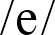 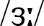 ww. wiedzę stosuje w znacznej części poprawnie w praktyce zna większość słownictwa opisującego zwierzęta gospodarskie, w tym przymiotniki określające rozmiar, np. very big, quite short; zna podstawowe słownictwo służące do prowadzenia dialogów i wypełniania formularzy zgłoszeniowych dot. pracy jako ochotnik; zna podstawowe zasady uzupełniania formularzy: zaznaczanie odpowiednich rubryk, pisanie w formie notatek, używanie pełnych zdań do wyjaśnień; zna i rozumie różnicę w wymowie między głoskami  i  ww. wiedzę stosuje w miarę poprawnie w praktyce zna prawie całe słownictwo opisujące zwierzęta gospodarskie, w tym przymiotniki określające rozmiar, np. very big, quite short; zna prawie całe słownictwo służące do prowadzenia dialogów i wypełniania formularzy zgłoszeniowych dot. pracy jako ochotnik; zna podstawowe zasady uzupełniania formularzy: zaznaczanie odpowiednich rubryk, pisanie w formie notatek, używanie pełnych zdań do wyjaśnień; zna i rozumie różnicę w wymowie między głoskami  i  ww. wiedzę stosuje w większości poprawnie w praktycezna słownictwo opisujące zwierzęta gospodarskie, w tym przymiotniki określające rozmiar, np. very big, quite short; zna słownictwo służące do prowadzenia dialogów i wypełniania formularzy zgłoszeniowych dot. pracy jako ochotnik; zna podstawowe zasady uzupełniania formularzy: zaznaczanie odpowiednich rubryk, pisanie w formie notatek, używanie pełnych zdań do wyjaśnień; zna i rozumie różnicę w wymowie między głoskami  i  ww. wiedzę stosuje poprawnie w praktyceZNAJOMOŚĆ ŚRODKÓW JĘZYKOWYCHzna znaczną część słownictwa opisującego zwierzęta gospodarskie, w tym przymiotniki określające rozmiar, np. very big, quite short; zna podstawowe słownictwo służące do prowadzenia dialogów i wypełniania formularzy zgłoszeniowych dot. pracy jako ochotnik; zna podstawowe zasady uzupełniania formularzy: zaznaczanie odpowiednich rubryk, pisanie w formie notatek, używanie pełnych zdań do wyjaśnień; zna i rozumie różnicę w wymowie między głoskami  i  ww. wiedzę stosuje w znacznej części poprawnie w praktyce zna większość słownictwa opisującego zwierzęta gospodarskie, w tym przymiotniki określające rozmiar, np. very big, quite short; zna podstawowe słownictwo służące do prowadzenia dialogów i wypełniania formularzy zgłoszeniowych dot. pracy jako ochotnik; zna podstawowe zasady uzupełniania formularzy: zaznaczanie odpowiednich rubryk, pisanie w formie notatek, używanie pełnych zdań do wyjaśnień; zna i rozumie różnicę w wymowie między głoskami  i  ww. wiedzę stosuje w miarę poprawnie w praktyce zna prawie całe słownictwo opisujące zwierzęta gospodarskie, w tym przymiotniki określające rozmiar, np. very big, quite short; zna prawie całe słownictwo służące do prowadzenia dialogów i wypełniania formularzy zgłoszeniowych dot. pracy jako ochotnik; zna podstawowe zasady uzupełniania formularzy: zaznaczanie odpowiednich rubryk, pisanie w formie notatek, używanie pełnych zdań do wyjaśnień; zna i rozumie różnicę w wymowie między głoskami  i  ww. wiedzę stosuje w większości poprawnie w praktycezna słownictwo opisujące zwierzęta gospodarskie, w tym przymiotniki określające rozmiar, np. very big, quite short; zna słownictwo służące do prowadzenia dialogów i wypełniania formularzy zgłoszeniowych dot. pracy jako ochotnik; zna podstawowe zasady uzupełniania formularzy: zaznaczanie odpowiednich rubryk, pisanie w formie notatek, używanie pełnych zdań do wyjaśnień; zna i rozumie różnicę w wymowie między głoskami  i  ww. wiedzę stosuje poprawnie w praktyceROZUMIENIE WYPOWIEDZI 
I
PRZETWA-RZANIErozumie znaczną część informacji w tekstach, dialogu i zdaniachrozwiązuje prawidłowo część punktów w zadaniu typu P/F na rozumienie ze słuchu; w dialogu dot. pracy jako ochotnik wyszukuje podstawowe informacje i umie odegrać jedną z ról; w przykładowym formularzu zgłoszeniowym w miarę prawidłowo analizuje kontekst zgłoszenia, użyte formy językowe i dobiera nagłówki do luk w tekście oraz stara się wyrazić krótką opinię nt. osoby zgłaszającej się do pracyrozumie większość informacji w tekstach, dialogu i zdaniachrozwiązuje prawidłowo znaczną część punktów w zadaniu typu P/F na rozumienie ze słuchu; w dialogu dot. pracy jako ochotnik wyszukuje podstawowe informacje i umie odegrać jedną z ról; w przykładowym formularzu zgłoszeniowym w większości prawidłowo analizuje kontekst zgłoszenia, użyte formy językowe i dobiera nagłówki do luk w tekście oraz wyraża w miarę poprawnie krótką opinię nt. osoby zgłaszającej się do pracyrozumie prawie wszystkie informacje w tekstach, dialogu i zdaniach rozwiązuje prawidłowo większość punktów w zadaniu typu P/F na rozumienie ze słuchu; w dialogu dot. pracy jako ochotnik wyszukuje podstawowe informacje i umie odegrać obydwie role; w przykładowym formularzu zgłoszeniowym prawidłowo analizuje kontekst zgłoszenia, użyte formy językowe i dobiera nagłówki do luk w tekście oraz wyraża w większości poprawnie krótką opinię nt. osoby zgłaszającej się do pracyrozumie wszystkie informacje w tekstach, dialogu i zdaniachrozwiązuje prawidłowo wszystkie punkty w zadaniu typu P/F na rozumienie ze słuchu; w dialogu dot. pracy jako ochotnik wyszukuje podstawowe informacje i umie odegrać obydwie role; w przykładowym formularzu zgłoszeniowym prawidłowo analizuje kontekst zgłoszenia, użyte formy językowe i dobiera nagłówki do luk w tekście oraz wyraża poprawnie krótką opinię nt. osoby zgłaszającej się do pracyTWORZENIE WYPOWIEDZI 
I 
REAGOWANIEw miarę prawidłowo tworzy pytania i udziela odpowiedzi dot. wyglądu zwierząt na ilustracji (w oparciu o model) oraz uczestniczy w redagowaniu dialogu dot. pracy w schronisku dla zwierząt jako ochotnik; odgrywa jedną z ról i jest na ogół komunikatywnyzna zasady uzupełniania formularza zgłoszeniowego i wypełnia w miarę poprawnie formularz zgłoszeniowy do pracy jako ochotnik w schronisku dla zwierzątw większości prawidłowo tworzy pytania i udziela odpowiedzi dot. wyglądu zwierząt na ilustracji (w oparciu o model) oraz uczestniczy w redagowaniu dialogu dot. pracy w schronisku dla zwierząt jako ochotnik; odgrywa jedną z ról i jest w większości komunikatywny zna zasady uzupełniania formularza zgłoszeniowego i wypełnia w większości poprawnie formularz zgłoszeniowy do pracy jako ochotnik w schronisku dla zwierząt prawidłowo tworzy pytania i udziela odpowiedzi dot. wyglądu zwierząt na ilustracji (w oparciu o model) oraz aktywnie uczestniczy w redagowaniu dialogu dot. pracy w schronisku dla zwierząt jako ochotnik; odgrywa jedną z ról, jest komunikatywny i w miarę swobodnyzna zasady uzupełniania formularza zgłoszeniowego i wypełnia poprawnie formularz zgłoszeniowy do pracy jako ochotnik w schronisku dla zwierzątprawidłowo tworzy pytania i udziela odpowiedzi dot. wyglądu zwierząt na ilustracji (w oparciu o model) oraz aktywnie uczestniczy w redagowaniu dialogu dot. pracy w schronisku dla zwierząt jako ochotnik; umie odegrać obydwie role, jest komunikatywny i swobodnyzna zasady uzupełniania formularza zgłoszeniowego i wypełnia poprawnie formularz zgłoszeniowy do pracy jako ochotnik w schronisku dla zwierzątWB5crozwiązuje prawidłowo część prezentowanych zadańrozwiązuje prawidłowo znaczną część prezentowanych zadańrozwiązuje prawidłowo większość prezentowanych zadańrozwiązuje prawidłowo prawie wszystkie prezentowane zadania5 Culture+5 Reviewzna podstawowe słownictwo opisujące wyjątkowe zwierzęta, w tym część wyróżnionych wyrazów (np. male, otter) wykonuje prawidłowo część zadań z ćwiczeń powtórzeniowych dot. reakcji językowych, leksyki i gramatyki; w zadaniach zamkniętych uzyskuje 40–49% poprawnych odpowiedzizna ok. 40–50% słówek z Word List Unit 5zna znaczną część słownictwa opisującego wyjątkowe zwierzęta, w tym większość wyróżnionych wyrazów (np. male, bill, otter) wykonuje prawidłowo znaczną część zadań z ćwiczeń powtórzeniowych dot. reakcji językowych, leksyki i gramatyki; w zadaniach zamkniętych uzyskuje 50–69% poprawnych odpowiedzizna ok. 50–70% słówek z Word List Unit 5zna większość słownictwa opisującego wyjątkowe zwierzęta, w tym prawie wszystkie wyróżnione wyrazy wykonuje prawidłowo większość zadań z ćwiczeń powtórzeniowych dot. reakcji językowych, leksyki i gramatyki; w zadaniach zamkniętych uzyskuje 70–85% poprawnych odpowiedzizna ok. 70–80% słówek z Word List Unit 5zna słownictwo opisujące wyjątkowe zwierzęta, w tym wyróżnione wyrazy wykonuje prawidłowo prawie wszystkie zadania z ćwiczeń powtórzeniowych dot. reakcji językowych, leksyki i gramatyki; w zadaniach zamkniętych uzyskuje ponad 85% poprawnych odpowiedzizna ponad 85% słówek z Word List Unit 5ZNAJOMOŚĆ ŚRODKÓW JĘZYKOWYCHzna podstawowe słownictwo opisujące wyjątkowe zwierzęta, w tym część wyróżnionych wyrazów (np. male, otter) wykonuje prawidłowo część zadań z ćwiczeń powtórzeniowych dot. reakcji językowych, leksyki i gramatyki; w zadaniach zamkniętych uzyskuje 40–49% poprawnych odpowiedzizna ok. 40–50% słówek z Word List Unit 5zna znaczną część słownictwa opisującego wyjątkowe zwierzęta, w tym większość wyróżnionych wyrazów (np. male, bill, otter) wykonuje prawidłowo znaczną część zadań z ćwiczeń powtórzeniowych dot. reakcji językowych, leksyki i gramatyki; w zadaniach zamkniętych uzyskuje 50–69% poprawnych odpowiedzizna ok. 50–70% słówek z Word List Unit 5zna większość słownictwa opisującego wyjątkowe zwierzęta, w tym prawie wszystkie wyróżnione wyrazy wykonuje prawidłowo większość zadań z ćwiczeń powtórzeniowych dot. reakcji językowych, leksyki i gramatyki; w zadaniach zamkniętych uzyskuje 70–85% poprawnych odpowiedzizna ok. 70–80% słówek z Word List Unit 5zna słownictwo opisujące wyjątkowe zwierzęta, w tym wyróżnione wyrazy wykonuje prawidłowo prawie wszystkie zadania z ćwiczeń powtórzeniowych dot. reakcji językowych, leksyki i gramatyki; w zadaniach zamkniętych uzyskuje ponad 85% poprawnych odpowiedzizna ponad 85% słówek z Word List Unit 5ROZUMIENIE WYPOWIEDZI
I 
PRZETWA-RZANIErozumie znaczną część informacji w tekście i zdaniachw miarę poprawnie rozwiązuje zadanie na dobór wielokrotny i określa krótko wyjątkowość 2 wybranych zwierząt opisanych w tekścierozumie większość informacji w tekście i zdaniachw większości poprawnie rozwiązuje zadanie na dobór wielokrotny i określa krótko wyjątkowość zwierząt opisanych w tekścierozumie prawie wszystkie informacje w tekście i zdaniachpoprawnie rozwiązuje zadanie na dobór wielokrotny i określa krótko wyjątkowość zwierząt opisanych w tekścierozumie wszystkie informacje w tekście i zdaniachpoprawnie rozwiązuje zadanie na dobór wielokrotny i określa wyjątkowość zwierząt opisanych w tekścieTWORZENIE WYPOWIEDZIuczestniczy w zbieraniu informacji nt. wyjątkowych polskich zwierzątuczestniczy w zbieraniu informacji i pisaniu krótkiego tekstu lub tworzeniu prezentacji komputerowej wyjątkowych polskich zwierzątaktywnie uczestniczy w zbieraniu informacji i pisaniu krótkiego tekstu lub tworzeniu prezentacji komputerowej wyjątkowych polskich zwierzątaktywnie uczestniczy w zbieraniu informacji i pisaniu krótkiego tekstu lub tworzeniu i przeprowadzeniu prezentacji komputerowej wyjątkowych polskich zwierzątOPCJONALNIEUNIT 5rozwiązuje prawidłowo część zadań prezentowanych w GB Unit 5korzysta czasami z dodatkowych materiałów, np. digibookarozwiązuje prawidłowo znaczną część zadań prezentowanych w GB Unit 5korzysta dość często z dodatkowych materiałów, np. digibookarozwiązuje prawidłowo większość zadań prezentowanych w GB Unit 5korzysta często z dodatkowych materiałów, np. digibookarozwiązuje prawidłowo prawie wszystkie zadania prezentowane w GB Unit 5korzysta regularnie z dodatkowych materiałów, np. digibookaROZDZIAŁ (KATEGORIE WYMAGAŃ)OCENA DOPUSZCZAJĄCAOCENA DOSTATECZNAOCENA DOBRAOCENA BARDZO DOBRAUCZEŃ:UCZEŃ:UCZEŃ:UCZEŃ:UCZEŃ:UNIT 6 – COME RAIN OR SHINEUNIT 6 – COME RAIN OR SHINEUNIT 6 – COME RAIN OR SHINEUNIT 6 – COME RAIN OR SHINEUNIT 6 – COME RAIN OR SHINE6azna nazwy miesięcy i pór roku oraz podstawowe słownictwo opisujące pogodę i czynności oraz ubrania związane z różnymi rodzajami pogody; część wyróżnionych słów (np. waterproof, sand) ww. wiedzę stosuje w znacznej części prawidłowo w praktycezna nazwy miesięcy i pór roku oraz znaczną część słownictwa opisującego pogodę i czynności oraz ubrania związane z różnymi rodzajami pogody; zna znaczną część wyróżnionych słów (np. in fact, waterproof, sand) ww. wiedzę stosuje na ogół prawidłowo w praktycezna nazwy miesięcy i pór roku oraz większość słownictwa opisującego pogodę i czynności oraz ubrania związane z różnymi rodzajami pogody; zna większość wyróżnionych słówww. wiedzę stosuje w większości prawidłowo w praktycezna nazwy miesięcy i pór roku oraz słownictwo opisujące pogodę i czynności oraz ubrania związane z różnymi rodzajami pogody; zna wyróżnione słowa ww. wiedzę stosuje prawidłowo w praktyceZNAJOMOŚĆ ŚRODKÓW JĘZYKOWYCH zna nazwy miesięcy i pór roku oraz podstawowe słownictwo opisujące pogodę i czynności oraz ubrania związane z różnymi rodzajami pogody; część wyróżnionych słów (np. waterproof, sand) ww. wiedzę stosuje w znacznej części prawidłowo w praktycezna nazwy miesięcy i pór roku oraz znaczną część słownictwa opisującego pogodę i czynności oraz ubrania związane z różnymi rodzajami pogody; zna znaczną część wyróżnionych słów (np. in fact, waterproof, sand) ww. wiedzę stosuje na ogół prawidłowo w praktycezna nazwy miesięcy i pór roku oraz większość słownictwa opisującego pogodę i czynności oraz ubrania związane z różnymi rodzajami pogody; zna większość wyróżnionych słówww. wiedzę stosuje w większości prawidłowo w praktycezna nazwy miesięcy i pór roku oraz słownictwo opisujące pogodę i czynności oraz ubrania związane z różnymi rodzajami pogody; zna wyróżnione słowa ww. wiedzę stosuje prawidłowo w praktyceROZUMIENIE WYPOWIEDZI 
I PRZETWA-RZANIErozumie znaczną część informacji w tekście i zdaniachrozwiązuje prawidłowo część punktów w zadaniu na dobór pogody do miejsc oraz zadaniu typu P/F/brak info, wyjaśnia poprawnie część wyróżnionych słów; na ogół poprawnie porównuje pogodę w dwóch opisanych w tekście miejscachrozumie większość informacji w tekście i zdaniachrozwiązuje prawidłowo znaczną część punktów w zadaniu na dobór pogody do miejsc oraz zadaniu typu P/F/brak info, wyjaśnia poprawnie większość wyróżnionych słów; na ogół poprawnie porównuje pogodę w trzech opisanych w tekście miejscachrozumie prawie wszystkie informacje w tekście i zdaniachrozwiązuje prawidłowo większość punktów w zadaniu na dobór pogody do miejsc oraz zadaniu typu P/F/brak info, wyjaśnia poprawnie wyróżnione słowa; w większości poprawnie porównuje pogodę w trzech opisanych w tekście miejscachrozumie wszystkie informacje w tekście i zdaniachrozwiązuje prawidłowo wszystkie punktów w zadaniu na dobór pogody do miejsc oraz zadaniu typu P/F/brak info, poprawnie wyjaśnia wyróżnione słowa oraz porównuje pogodę w trzech opisanych w tekście miejscachTWORZENIE WYPOWIEDZI 
I 
REAGOWANIEna ogół poprawnie prowadzi krótkie dialogi sterowane nt. pogody w Polsce w różnych porach roku oraz krótko opisuje czynności na zdjęciach przedstawiających różną pogodę pisze krótki tekst na blogu z opisem pogody w Polsce; posługuje się podstawowym zasobem struktur i słownictwa, popełnia sporo błędów, ale jest na ogół komunikatywnyw większości poprawnie prowadzi krótkie dialogi sterowane nt. pogody w Polsce w różnych porach roku oraz krótko opisuje czynności na zdjęciach przedstawiających różną pogodę pisze krótki tekst na blogu z opisem pogody w Polsce; posługuje się ograniczonym zasobem słownictwa i struktur, mimo błędów jest w większości komunikatywny poprawnie prowadzi krótkie dialogi sterowane nt. pogody w Polsce w różnych porach roku oraz krótko opisuje czynności na zdjęciach przedstawiających różną pogodę pisze krótki tekst na blogu z opisem pogody w Polsce; posługuje się dość zróżnicowanym zasobem słownictwa i struktur, jest komunikatywny, może popełniać dość liczne, drobne błędypoprawnie prowadzi krótkie dialogi sterowane nt. pogody w Polsce w różnych porach roku oraz opisuje czynności na zdjęciach przedstawiających różną pogodępisze krótki tekst na blogu z opisem pogody w Polsce; posługuje się zróżnicowanym zasobem słownictwa i struktur, jest komunikatywny, może popełniać nieliczne, drobne błędyWB 6arozwiązuje prawidłowo część prezentowanych zadań rozwiązuje prawidłowo znaczną część prezentowanych zadańrozwiązuje prawidłowo większość prezentowanych zadańrozwiązuje prawidłowo prawie wszystkie prezentowane zadania6b Grammar 
in Usezna podstawowe słownictwo służące do opisywania czynności wykonywanych w czasie wolnym i w życiu codziennym; zna strukturę i użycie czasu Present Continuous w zdaniach twierdzących, przeczących, pytających i krótkich odpowiedziach wraz ze zmianami w pisowni po dodaniu końcówki -ing; zna i rozumie różnice w użyciu czasów Present Continuous i Present Simpleww. wiedzę, struktury i reguły stosuje w znacznej części prawidłowo w ćwiczeniach gramatycznychzna znaczną część słownictwa służącego do opisywania czynności wykonywanych w czasie wolnym i w życiu codziennym; zna strukturę i użycie czasu Present Continuous w zdaniach twierdzących, przeczących, pytających i krótkich odpowiedziach wraz ze zmianami w pisowni po dodaniu końcówki -ing; zna i rozumie różnice w użyciu czasów Present Continuous i Present Simpleww. wiedzę, struktury i reguły stosuje na ogół prawidłowo w ćwiczeniach gramatycznychzna większość słownictwa służącego do opisywania czynności wykonywanych w czasie wolnym i w życiu codziennym; zna strukturę i użycie czasu Present Continuous w zdaniach twierdzących, przeczących, pytających i krótkich odpowiedziach wraz ze zmianami w pisowni po dodaniu końcówki -ing; zna i rozumie różnice w użyciu czasów Present Continuous i Present Simpleww. wiedzę, struktury i reguły stosuje w większości prawidłowo w ćwiczeniach gramatycznychzna słownictwo służące do opisywania czynności wykonywanych w czasie wolnym i w życiu codziennym; zna strukturę i użycie czasu Present Continuous w zdaniach twierdzących, przeczących, pytających i krótkich odpowiedziach wraz ze zmianami w pisowni po dodaniu końcówki -ing; zna i rozumie różnice w użyciu czasów Present Continuous i Present Simpleww. wiedzę, struktury i reguły stosuje prawidłowo w ćwiczeniach gramatycznychZNAJOMOŚĆ ŚRODKÓW JĘZYKOWYCHzna podstawowe słownictwo służące do opisywania czynności wykonywanych w czasie wolnym i w życiu codziennym; zna strukturę i użycie czasu Present Continuous w zdaniach twierdzących, przeczących, pytających i krótkich odpowiedziach wraz ze zmianami w pisowni po dodaniu końcówki -ing; zna i rozumie różnice w użyciu czasów Present Continuous i Present Simpleww. wiedzę, struktury i reguły stosuje w znacznej części prawidłowo w ćwiczeniach gramatycznychzna znaczną część słownictwa służącego do opisywania czynności wykonywanych w czasie wolnym i w życiu codziennym; zna strukturę i użycie czasu Present Continuous w zdaniach twierdzących, przeczących, pytających i krótkich odpowiedziach wraz ze zmianami w pisowni po dodaniu końcówki -ing; zna i rozumie różnice w użyciu czasów Present Continuous i Present Simpleww. wiedzę, struktury i reguły stosuje na ogół prawidłowo w ćwiczeniach gramatycznychzna większość słownictwa służącego do opisywania czynności wykonywanych w czasie wolnym i w życiu codziennym; zna strukturę i użycie czasu Present Continuous w zdaniach twierdzących, przeczących, pytających i krótkich odpowiedziach wraz ze zmianami w pisowni po dodaniu końcówki -ing; zna i rozumie różnice w użyciu czasów Present Continuous i Present Simpleww. wiedzę, struktury i reguły stosuje w większości prawidłowo w ćwiczeniach gramatycznychzna słownictwo służące do opisywania czynności wykonywanych w czasie wolnym i w życiu codziennym; zna strukturę i użycie czasu Present Continuous w zdaniach twierdzących, przeczących, pytających i krótkich odpowiedziach wraz ze zmianami w pisowni po dodaniu końcówki -ing; zna i rozumie różnice w użyciu czasów Present Continuous i Present Simpleww. wiedzę, struktury i reguły stosuje prawidłowo w ćwiczeniach gramatycznychROZUMIENIEI
TWORZENIE WYPOWIEDZIrozumie znaczną część informacji w dialogu, tekstach i zdaniach w miarę poprawnie identyfikuje przykłady użycia czasów Present Continuous i Present Simple oraz prowadzi krótkie dialogi sterowane związane z odsłuchanymi dźwiękamiw miarę prawidłowo poprawia i tworzy zdania w czasie Present Continuous opisujące czynności na zdjęciach i tworzy zdania w czasach Present Continuous, Present Simple (w oparciu o zdjęcia i podane notatki)pisze odpowiedź na e-mail kolegi z wymiany w Danii (w oparciu o podany plan); posługuje się podstawowym zasobem struktur i słownictwa, popełnia sporo błędów, ale jest na ogół komunikatywnyrozumie większość informacji w dialogu, tekstach i zdaniach w większości poprawnie identyfikuje przykłady użycia czasów Present Continuous i Present Simple oraz prowadzi krótkie dialogi sterowane związane z odsłuchanymi dźwiękamiw większości prawidłowo poprawia i tworzy zdania w czasie Present Continuous opisujące czynności na zdjęciach i tworzy zdania w czasach Present Continuous, Present Simple (w oparciu o zdjęcia i podane notatki)pisze odpowiedź na e-mail kolegi z wymiany w Danii (w oparciu o podany plan); posługuje się ograniczonym zasobem słownictwa i struktur, mimo błędów jest w większości komunikatywnyrozumie prawie wszystkie informacje dialogu, tekstach i zdaniach poprawnie identyfikuje przykłady użycia czasów Present Continuous i Present Simple oraz prowadzi krótkie dialogi sterowane związane z odsłuchanymi dźwiękamiprawidłowo poprawia i tworzy zdania w czasie Present Continuous opisujące czynności na zdjęciach oraz tworzy zdania w czasach Present Continuous, Present Simple (w oparciu o zdjęcia i podane notatki)pisze odpowiedź na e-mail kolegi z wymiany w Danii (w oparciu o podany plan); posługuje się dość zróżnicowanym zasobem słownictwa i struktur, jest komunikatywny, może popełniać dość liczne, drobne błędyrozumie wszystkie informacje w dialogu, tekstach i zdaniach poprawnie identyfikuje przykłady użycia czasów Present Continuous i Present Simple oraz prowadzi krótkie dialogi sterowane związane z odsłuchanymi dźwiękamiprawidłowo poprawia i tworzy zdania w czasie Present Continuous opisujące czynności na zdjęciach oraz tworzy zdania w czasach Present Continuous, Present Simple (w oparciu o zdjęcia i podane notatki)pisze odpowiedź na e-mail kolegi z wymiany w Danii (w oparciu o podany plan); posługuje się zróżnicowanym zasobem słownictwa i struktur, jest komunikatywny, może popełniać nieliczne, drobne błędyWB 6b rozwiązuje prawidłowo część prezentowanych zadańrozwiązuje prawidłowo znaczną część prezentowanych zadańrozwiązuje prawidłowo większość prezentowanych zadańrozwiązuje prawidłowo prawie wszystkie prezentowane zadania6cSkillsin Actionzna podstawowe słownictwo opisujące ubrania i inne akcesoria odzieżowe oraz służące do prowadzenia dialogów w sklepie odzieżowym; zna i rozumie różnicę w wymowie między głoskami /n/ i ; zna podstawowe słownictwo służące do podawania informacji zw. z pobytem na wakacjach/urlopie oraz opisywania miejsca pobytu, pogody, ubioru, aktywności bieżących i rutynowych; zna zasady pisania adresu w Wielkiej Brytanii oraz unikania powtórzeń i stosowania słów funkcyjnych, np. that, here, she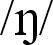 ww. wiedzę stosuje w znacznej części poprawnie w praktyce zna znaczną część słownictwa opisującego ubrania i inne akcesoria odzieżowe oraz służącego do prowadzenia dialogów w sklepie odzieżowym; zna i rozumie różnicę w wymowie między głoskami /n/ i ; zna znaczną część słownictwa służącego do podawania informacji zw. z pobytem na wakacjach/urlopie oraz opisywania miejsca pobytu, pogody, ubioru, aktywności bieżących i rutynowych; zna zasady pisania adresu w Wielkiej Brytanii oraz unikania powtórzeń i stosowania słów funkcyjnych, np. that, here, sheww. wiedzę stosuje w miarę poprawnie w praktyce zna większość słownictwa opisującego ubrania i inne akcesoria odzieżowe oraz służącego do prowadzenia dialogów w sklepie odzieżowym; zna i rozumie różnicę w wymowie między głoskami /n/ i ; zna większość słownictwa służącego do podawania informacji zw. z pobytem na wakacjach/urlopie oraz opisywania miejsca pobytu, pogody, ubioru, aktywności bieżących i rutynowych; zna zasady pisania adresu w Wielkiej Brytanii oraz unikania powtórzeń i stosowania słów funkcyjnych, np. that, here, sheww. wiedzę stosuje w większości poprawnie w praktyce zna słownictwo opisujące ubrania i inne akcesoria odzieżowe oraz służące do prowadzenia dialogów w sklepie odzieżowym; zna i rozumie różnicę w wymowie między głoskami /n/ i ; zna słownictwo służące do podawania informacji zw. z pobytem na wakacjach/urlopie oraz opisywania miejsca pobytu, pogody, ubioru, aktywności bieżących i rutynowych; zna zasady pisania adresu w Wielkiej Brytanii oraz unikania powtórzeń i stosowania słów funkcyjnych, np. that, here, sheww. wiedzę stosuje poprawnie w praktyceZNAJOMOŚĆ ŚRODKÓW JĘZYKOWYCHzna podstawowe słownictwo opisujące ubrania i inne akcesoria odzieżowe oraz służące do prowadzenia dialogów w sklepie odzieżowym; zna i rozumie różnicę w wymowie między głoskami /n/ i ; zna podstawowe słownictwo służące do podawania informacji zw. z pobytem na wakacjach/urlopie oraz opisywania miejsca pobytu, pogody, ubioru, aktywności bieżących i rutynowych; zna zasady pisania adresu w Wielkiej Brytanii oraz unikania powtórzeń i stosowania słów funkcyjnych, np. that, here, sheww. wiedzę stosuje w znacznej części poprawnie w praktyce zna znaczną część słownictwa opisującego ubrania i inne akcesoria odzieżowe oraz służącego do prowadzenia dialogów w sklepie odzieżowym; zna i rozumie różnicę w wymowie między głoskami /n/ i ; zna znaczną część słownictwa służącego do podawania informacji zw. z pobytem na wakacjach/urlopie oraz opisywania miejsca pobytu, pogody, ubioru, aktywności bieżących i rutynowych; zna zasady pisania adresu w Wielkiej Brytanii oraz unikania powtórzeń i stosowania słów funkcyjnych, np. that, here, sheww. wiedzę stosuje w miarę poprawnie w praktyce zna większość słownictwa opisującego ubrania i inne akcesoria odzieżowe oraz służącego do prowadzenia dialogów w sklepie odzieżowym; zna i rozumie różnicę w wymowie między głoskami /n/ i ; zna większość słownictwa służącego do podawania informacji zw. z pobytem na wakacjach/urlopie oraz opisywania miejsca pobytu, pogody, ubioru, aktywności bieżących i rutynowych; zna zasady pisania adresu w Wielkiej Brytanii oraz unikania powtórzeń i stosowania słów funkcyjnych, np. that, here, sheww. wiedzę stosuje w większości poprawnie w praktyce zna słownictwo opisujące ubrania i inne akcesoria odzieżowe oraz służące do prowadzenia dialogów w sklepie odzieżowym; zna i rozumie różnicę w wymowie między głoskami /n/ i ; zna słownictwo służące do podawania informacji zw. z pobytem na wakacjach/urlopie oraz opisywania miejsca pobytu, pogody, ubioru, aktywności bieżących i rutynowych; zna zasady pisania adresu w Wielkiej Brytanii oraz unikania powtórzeń i stosowania słów funkcyjnych, np. that, here, sheww. wiedzę stosuje poprawnie w praktyceROZUMIENIE WYPOWIEDZI 
I
PRZETWA-RZANIErozumie znaczną część informacji w tekstach, dialogu i zdaniachrozwiązuje poprawnie większość punktów w zadaniu na układanie zdjęć osób wg kolejności ich przedstawiania (rozumienie ze słuchu) oraz na ogół prawidłowo opisuje ustnie ubiór 3 wybranych osób na zdjęciach; w dialogu w sklepie odzieżowym w większości poprawnie uzupełnia luki otwarte i umie odegrać jedną z ról; na ogół prawidłowo analizuje kontekst i adres na pocztówce z Kolumbii oraz na pocztówce z Chorwacji zastępuje wyróżnione zwroty słowami funkcyjnymi w celu uniknięcia powtórzeńrozumie większość informacji w tekstach, dialogu i zdaniach rozwiązuje poprawnie większość punktów w zadaniu na układanie zdjęć osób wg kolejności ich przedstawiania (rozumienie ze słuchu) oraz na ogół prawidłowo opisuje ustnie ich ubiór; w dialogu w sklepie odzieżowym w większości poprawnie uzupełnia luki otwarte i umie odegrać jedną z ról; w większości prawidłowo analizuje kontekst i adres na pocztówce z Kolumbii oraz na pocztówce z Chorwacji zastępuje wyróżnione zwroty słowami funkcyjnymi w celu uniknięcia powtórzeńrozumie prawie wszystkie informacje w tekstach, dialogu i zdaniach rozwiązuje poprawnie prawie wszystkie punkty w zadaniu na układanie zdjęć osób wg kolejności ich przedstawiania (rozumienie ze słuchu) oraz w większości prawidłowo opisuje ustnie ich ubiór; w dialogu w sklepie odzieżowym poprawnie uzupełnia luki otwarte i umie odegrać obydwie role; prawidłowo analizuje kontekst i adres na pocztówce z Kolumbii oraz na pocztówce z Chorwacji zastępuje wyróżnione zwroty słowami funkcyjnymi w celu uniknięcia powtórzeńrozumie wszystkie informacje w tekstach, dialogu i zdaniachrozwiązuje poprawnie wszystkie punkty w zadaniu na układanie zdjęć osób wg kolejności ich przedstawiania (rozumienie ze słuchu) oraz prawidłowo opisuje ustnie ich ubiór; w dialogu w sklepie odzieżowym poprawnie uzupełnia luki otwarte i umie odegrać obydwie role; prawidłowo analizuje kontekst i adres na pocztówce z Kolumbii oraz na pocztówce z Chorwacji zastępuje wyróżnione zwroty słowami funkcyjnymi w celu uniknięcia powtórzeńTWORZENIE WYPOWIEDZI 
I 
REAGOWANIEuczestniczy w redagowaniu dialogów sterowanych w sklepie odzieżowym, odgrywa wybrane role i jest na ogół komunikatywny umie w miarę poprawnie opisać ubiór wybranego kolegi klasowego oraz prowadzić krótkie dialogi sterowane dot. części garderoby na zdjęciach w większości poprawnie porządkuje podane dane adresowe zna zasady pisania pocztówki i pisze pocztówkę z wakacji na podstawie notatek (odpowiedzi na pytania) i podanego planu; posługuje się podstawowym zasobem struktur i słownictwa, popełnia sporo błędów, ale jest na ogół komunikatywnyuczestniczy w redagowaniu dialogów sterowanych w sklepie odzieżowym, odgrywa wybrane role i jest w większości komunikatywny umie w większości poprawnie opisać ubiór wybranego kolegi klasowego oraz prowadzić krótkie dialogi sterowane dot. części garderoby na zdjęciach w większości poprawnie porządkuje podane dane adresowe zna zasady pisania pocztówki i pisze pocztówkę z wakacji na podstawie notatek (odpowiedzi na pytania) i podanego planu; posługuje się ograniczonym zasobem słownictwa i struktur, mimo błędów jest w większości komunikatywnyaktywnie uczestniczy w redagowaniu dialogów sterowanych w sklepie odzieżowym, odgrywa wskazane role, jest komunikatywny i w miarę swobodnyumie poprawnie opisać ubiór wybranego kolegi klasowego oraz prowadzić krótkie dialogi sterowane dot. części garderoby na zdjęciach poprawnie porządkuje podane dane adresowe zna zasady pisania pocztówki i pisze pocztówkę z wakacji na podstawie notatek (odpowiedzi na pytania) i podanego planu; posługuje się dość zróżnicowanym zasobem słownictwa i struktur, jest komunikatywny, może popełniać dość liczne, drobne błędyaktywnie uczestniczy w redagowaniu dialogów sterowanych w sklepie odzieżowym, odgrywa wskazane role, jest komunikatywny i swobodnyumie poprawnie, szczegółowo opisać ubiór wybranego kolegi klasowego oraz prowadzić krótkie dialogi sterowane dot. części garderoby na zdjęciach poprawnie porządkuje podane dane adresowe zna zasady pisania pocztówki i pisze pocztówkę z wakacji na podstawie notatek (odpowiedzi na pytania) i podanego planu; posługuje się zróżnicowanym zasobem słownictwa i struktur, jest komunikatywny, może popełniać nieliczne, drobne błędyWB6crozwiązuje prawidłowo część prezentowanych zadańrozwiązuje prawidłowo znaczną część prezentowanych zadańrozwiązuje prawidłowo większość prezentowanych zadańrozwiązuje prawidłowo prawie wszystkie prezentowane zadania6 Culture+6 Reviewzna podstawowe słownictwo opisujące pogodę w wybranych miejscach, w tym znaczną część wyróżnionych wyrazów, np. wet, protectionwykonuje prawidłowo część zadań z ćwiczeń powtórzeniowych dot. reakcji językowych, leksyki i gramatyki; w zadaniach zamkniętych uzyskuje 40–49% poprawnych odpowiedzizna ok. 40–50% słówek z Word List Unit 6zna znaczną część słownictwa opisującego pogodę w wybranych miejscach, w tym większość wyróżnionych wyrazów, np. wet, protection, foggywykonuje prawidłowo znaczną część zadań z ćwiczeń powtórzeniowych dot. reakcji językowych, leksyki i gramatyki; w zadaniach zamkniętych uzyskuje 50–69% poprawnych odpowiedzizna ok. 50–70% słówek z Word List Unit 6zna większość słownictwa opisującego pogodę w wybranych miejscach, w tym wyróżnione wyrazywykonuje prawidłowo większość zadań z ćwiczeń powtórzeniowych dot. reakcji językowych, leksyki i gramatyki; w zadaniach zamkniętych uzyskuje 70–85% poprawnych odpowiedzizna ok. 70–80% słówek z Word List Unit 6zna słownictwo opisujące pogodę w wybranych miejscach, w tym wyróżnione wyrazywykonuje prawidłowo prawie wszystkie zadania z ćwiczeń powtórzeniowych dot. reakcji językowych, leksyki i gramatyki; w zadaniach zamkniętych uzyskuje ponad 85% poprawnych odpowiedzizna ponad 85% słówek z Word List Unit 6ZNAJOMOŚĆ ŚRODKÓW JĘZYKOWYCHzna podstawowe słownictwo opisujące pogodę w wybranych miejscach, w tym znaczną część wyróżnionych wyrazów, np. wet, protectionwykonuje prawidłowo część zadań z ćwiczeń powtórzeniowych dot. reakcji językowych, leksyki i gramatyki; w zadaniach zamkniętych uzyskuje 40–49% poprawnych odpowiedzizna ok. 40–50% słówek z Word List Unit 6zna znaczną część słownictwa opisującego pogodę w wybranych miejscach, w tym większość wyróżnionych wyrazów, np. wet, protection, foggywykonuje prawidłowo znaczną część zadań z ćwiczeń powtórzeniowych dot. reakcji językowych, leksyki i gramatyki; w zadaniach zamkniętych uzyskuje 50–69% poprawnych odpowiedzizna ok. 50–70% słówek z Word List Unit 6zna większość słownictwa opisującego pogodę w wybranych miejscach, w tym wyróżnione wyrazywykonuje prawidłowo większość zadań z ćwiczeń powtórzeniowych dot. reakcji językowych, leksyki i gramatyki; w zadaniach zamkniętych uzyskuje 70–85% poprawnych odpowiedzizna ok. 70–80% słówek z Word List Unit 6zna słownictwo opisujące pogodę w wybranych miejscach, w tym wyróżnione wyrazywykonuje prawidłowo prawie wszystkie zadania z ćwiczeń powtórzeniowych dot. reakcji językowych, leksyki i gramatyki; w zadaniach zamkniętych uzyskuje ponad 85% poprawnych odpowiedzizna ponad 85% słówek z Word List Unit 6ROZUMIENIE WYPOWIEDZI
I 
PRZETWA-RZANIErozumie znaczną część informacji w tekście i zdaniachw miarę poprawnie wyszukuje informacje podstawowe, uzupełnia tabelkę informacjami z tekstu oraz wyjaśnia większość wyróżnionych wyrazów; stara się porównać warunki pogodowe w San Francisco i Los Angelesrozumie większość informacji w tekście i zdaniachw większości poprawnie wyszukuje informacje podstawowe, uzupełnia tabelkę informacjami z tekstu oraz wyjaśnia wyróżnione wyrazy; na ogół prawidłowo porównuje warunki pogodowe w San Francisco i Los Angelesrozumie prawie wszystkie informacje w tekście i zdaniachpoprawnie wyszukuje informacje podstawowe, uzupełnia tabelkę informacjami z tekstu oraz wyjaśnia wyróżnione wyrazy; w większości prawidłowo porównuje warunki pogodowe w San Francisco i Los Angelesrozumie wszystkie informacje w tekście i zdaniachpoprawnie wyszukuje informacje podstawowe, uzupełnia tabelkę informacjami z tekstu oraz wyjaśnia wyróżnione wyrazy; prawidłowo porównuje warunki pogodowe w San Francisco i Los AngelesTWORZENIE WYPOWIEDZIstara się uczestniczyć w dyskusji nt. zalet i wad pracy lekarza w australijskiej powietrznej służbie zdrowia uczestniczy w dyskusji nt. zalet i wad pracy lekarza w australijskiej powietrznej służbie zdrowia uczestniczy w zbieraniu informacji i tworzeniu tabelki dot. warunków pogodowych w miejscu zamieszkaniaaktywnie uczestniczy w dyskusji nt. zalet i wad pracy lekarza w australijskiej powietrznej służbie zdrowia aktywnie uczestniczy w zbieraniu informacji i tworzeniu tabelki dot. warunków pogodowych w miejscu zamieszkaniaaktywnie uczestniczy w dyskusji nt. zalet i wad pracy lekarza w australijskiej powietrznej służbie zdrowia aktywnie uczestniczy w zbieraniu informacji dot. warunków pogodowych w miejscu zamieszkania, tworzeniu tabelki na ten temat i jej prezentacji OPCJONALNIEUNIT 6rozwiązuje prawidłowo część zadań prezentowanych w GB Unit 6korzysta czasami z dodatkowych materiałów, np. digibookarozwiązuje prawidłowo znaczną część zadań prezentowanych w GB Unit 6korzysta dość często z dodatkowych materiałów, np. digibookarozwiązuje prawidłowo większość zadań prezentowanych w GB Unit 6korzysta często z dodatkowych materiałów, np. digibookarozwiązuje prawidłowo prawie wszystkie zadania prezentowane w GB Unit 6korzysta regularnie z dodatkowych materiałów, np. digibookaROZDZIAŁ (KATEGORIE WYMAGAŃ)OCENA DOPUSZCZAJĄCAOCENA DOSTATECZNAOCENA DOBRAOCENA BARDZO DOBRAUCZEŃ:UCZEŃ:UCZEŃ:UCZEŃ:UCZEŃ:B: VALUES + PUBLIC SPEAKING SKILLS + CLIL + SKILLS PRACTICE (WB)B: VALUES + PUBLIC SPEAKING SKILLS + CLIL + SKILLS PRACTICE (WB)B: VALUES + PUBLIC SPEAKING SKILLS + CLIL + SKILLS PRACTICE (WB)B: VALUES + PUBLIC SPEAKING SKILLS + CLIL + SKILLS PRACTICE (WB)B: VALUES + PUBLIC SPEAKING SKILLS + CLIL + SKILLS PRACTICE (WB)Values: Environ-mentalism+Public Speaking Skillszna podstawowe słownictwo opisujące sposoby pomocy i ochrony zwierząt w najbliższym środowiskuzna podstawowe słownictwo służące do prezentacji wybranych zagrożonych gatunków zwierząt; zna techniki stosowane w zakończeniach wystąpień publicznych: cytat lub znane powiedzenie, pytanie typu what if, rym lub krótki wierszzna ok. 40–50% słownictwa z Word List Values B + Public Speaking Skills Bzna znaczną część słownictwa opisującego sposoby pomocy i ochrony zwierząt w najbliższym środowiskuzna znaczną część słownictwa służącego do prezentacji wybranych zagrożonych gatunków zwierząt; zna techniki stosowane w zakończeniach wystąpień publicznych: cytat lub znane powiedzenie, pytanie typu what if, rym lub krótki wierszzna ok. 50–70% słownictwa z Word List Values B + Public Speaking Skills Bzna większość słownictwa opisującego sposoby pomocy i ochrony zwierząt w najbliższym środowiskuzna większość słownictwa służącego do prezentacji wybranych zagrożonych gatunków zwierząt; zna techniki stosowane w zakończeniach wystąpień publicznych: cytat lub znane powiedzenie, pytanie typu what if, rym lub krótki wierszzna ok. 70–80% słownictwa z Word List Values B + Public Speaking Skills Bzna słownictwo opisujące sposoby pomocy i ochrony zwierząt w najbliższym środowiskuzna słownictwo służące do prezentacji wybranych zagrożonych gatunków zwierząt; zna techniki stosowane w zakończeniach wystąpień publicznych: cytat lub znane powiedzenie, pytanie typu what if, rym lub krótki wierszzna ponad 85% słownictwa z Word List Values B + Public Speaking Skills BZNAJOMOŚĆ ŚRODKÓW JĘZYKOWYCH zna podstawowe słownictwo opisujące sposoby pomocy i ochrony zwierząt w najbliższym środowiskuzna podstawowe słownictwo służące do prezentacji wybranych zagrożonych gatunków zwierząt; zna techniki stosowane w zakończeniach wystąpień publicznych: cytat lub znane powiedzenie, pytanie typu what if, rym lub krótki wierszzna ok. 40–50% słownictwa z Word List Values B + Public Speaking Skills Bzna znaczną część słownictwa opisującego sposoby pomocy i ochrony zwierząt w najbliższym środowiskuzna znaczną część słownictwa służącego do prezentacji wybranych zagrożonych gatunków zwierząt; zna techniki stosowane w zakończeniach wystąpień publicznych: cytat lub znane powiedzenie, pytanie typu what if, rym lub krótki wierszzna ok. 50–70% słownictwa z Word List Values B + Public Speaking Skills Bzna większość słownictwa opisującego sposoby pomocy i ochrony zwierząt w najbliższym środowiskuzna większość słownictwa służącego do prezentacji wybranych zagrożonych gatunków zwierząt; zna techniki stosowane w zakończeniach wystąpień publicznych: cytat lub znane powiedzenie, pytanie typu what if, rym lub krótki wierszzna ok. 70–80% słownictwa z Word List Values B + Public Speaking Skills Bzna słownictwo opisujące sposoby pomocy i ochrony zwierząt w najbliższym środowiskuzna słownictwo służące do prezentacji wybranych zagrożonych gatunków zwierząt; zna techniki stosowane w zakończeniach wystąpień publicznych: cytat lub znane powiedzenie, pytanie typu what if, rym lub krótki wierszzna ponad 85% słownictwa z Word List Values B + Public Speaking Skills BROZUMIENIE WYPOWIEDZI 
I 
PRZETWA-RZANIErozumie znaczną część informacji w tekście, prezentacji i zdaniachw miarę prawidłowo wyszukuje informacje podstawowe i określa intencje autora tekstu, na ogół poprawnie odpowiada na większość pytań dot. treści tekstu na ogół poprawnie analizuje przykładową prezentację tygrysa bengalskiego jako zagrożonego gatunku, w tym sporządza notatki sterowane dot. treści tekstu, identyfikuje techniki rozpoczynania i kończenia prezentacji i zastępuje je innymi technikamirozumie większość informacji w tekście, prezentacji i zdaniachw większości prawidłowo wyszukuje informacje podstawowe i określa intencje autora tekstu, na ogół poprawnie odpowiada na pytania dot. treści tekstuw większości poprawnie analizuje przykładową prezentację tygrysa bengalskiego jako zagrożonego gatunku, w tym sporządza notatki sterowane dot. treści tekstu, identyfikuje techniki rozpoczynania i kończenia prezentacji i zastępuje je innymi technikamirozumie prawie wszystkie informacje w tekście, prezentacji i zdaniachprawidłowo wyszukuje informacje podstawowe i określa intencje autora tekstu, w większości poprawnie odpowiada na pytania dot. treści tekstupoprawnie analizuje przykładową prezentację tygrysa bengalskiego jako zagrożonego gatunku, w tym sporządza notatki sterowane dot. treści tekstu, identyfikuje techniki rozpoczynania i kończenia prezentacji i zastępuje je innymi technikamirozumie wszystkie informacje w tekście, prezentacji i zdaniachprawidłowo wyszukuje informacje podstawowe i określa intencje autora tekstu, poprawnie odpowiada na pytania dot. treści tekstupoprawnie analizuje przykładową prezentację tygrysa bengalskiego jako zagrożonego gatunku, w tym sporządza dokładne notatki sterowane dot. treści tekstu, identyfikuje techniki rozpoczynania i kończenia prezentacji i zastępuje je innymi technikamiTWORZENIE WYPOWIEDZI 
I 
REAGOWANIEuczestniczy w zbieraniu informacji o innych sposobach ochrony i pomocy zwierzętom stara się powiedzieć 3–4 proste zdania z okazji Dnia Środowiska nt. pomocy i ochrony zwierząt w najbliższym środowisku zbiera informacje, sporządza notatki i krótko prezentuje wybrany zagrożony gatunek zwierząt w Polsce/ w innym krajuw wypowiedziach ustnych posługuje się podstawowym zasobem struktur i słownictwa, popełnia sporo błędów, ale jest na ogół komunikatywnyuczestniczy w zbieraniu informacji i tworzeniu krótkiego tekstu o innych sposobach ochrony i pomocy zwierzętom wygłasza krótką mowę z okazji Dnia Środowiska nt. pomocy i ochrony zwierząt w najbliższym środowisku zbiera informacje, sporządza notatki i prezentuje wybrany zagrożony gatunek zwierząt w Polsce/ w innym kraju w wypowiedziach ustnych posługuje się ograniczonym zasobem słownictwa i struktur, mimo błędów jest w większości komunikatywnyaktywnie uczestniczy w zbieraniu informacji i tworzeniu krótkiego tekstu o innych sposobach ochrony i pomocy zwierzętom wygłasza mowę z okazji Dnia Środowiska nt. pomocy i ochrony zwierząt w najbliższym środowiskuzbiera informacje, sporządza notatki i prezentuje wybrany zagrożony gatunek zwierząt w Polsce/ w innym krajuw wypowiedziach ustnych posługuje się dość zróżnicowanym zasobem słownictwa i struktur, jest komunikatywny i w miarę swobodny, może popełniać drobne błędyaktywnie uczestniczy w zbieraniu informacji oraz w tworzeniu i prezentacji krótkiego tekstu o innych sposobach ochrony i pomocy zwierzętom wygłasza mowę z okazji Dnia Środowiska nt. pomocy i ochrony zwierząt w najbliższym środowiskuzbiera informacje, sporządza notatki i prezentuje wybrany zagrożony gatunek zwierząt w Polsce/ w innym krajuw wypowiedziach ustnych posługuje się zróżnicowanym zasobem słownictwa i struktur, jest komunikatywny i swobodny, może popełniać nieliczne, drobne błędyWB B Revision (Units 4–6)rozwiązuje prawidłowo 40–49% punktów z Vocabulary i Grammar rozwiązuje prawidłowo 50–69% punktów z Vocabulary i Grammarrozwiązuje prawidłowo 70–89% punktów z Vocabulary i Grammarrozwiązuje prawidłowo ponad 90% punktów z Vocabulary i GrammarCLIL:Geography+WB: Skills Practice(Units 4–6) zna podstawowe słownictwo służące do opisywania i porównywania stref klimatycznych oraz klimatu w Polsce i wybranym krajuzna podstawowe słownictwo opisujące miejsca, pogodę i aktywności wakacyjne/urlopowe oraz opisujące zasady pracy w sklepie odzieżowym i na farmie oraz ulubiony dzień tygodnia; zna podstawowe słownictwo służące do podawania faktów dot. życia, wyglądu i zachowania osłów oraz do uzupełniania formularza zgłoszeniowego do pracy na farmie i uzupełniania pocztówki z opisem pobytu i pracy na farmiezna znaczną część słownictwa służącego do opisywania i porównywania stref klimatycznych oraz klimatu w Polsce i wybranym krajuzna znaczną część słownictwa opisującego miejsca, pogodę i aktywności wakacyjne/urlopowe oraz opisującego zasady pracy w sklepie odzieżowym i na farmie oraz ulubiony dzień tygodnia; zna znaczną część słownictwa służącego do podawania faktów dot. życia, wyglądu i zachowania osłów oraz do uzupełniania formularza zgłoszeniowego do pracy na farmie i uzupełniania pocztówki z opisem pobytu i pracy na farmiezna większość słownictwa służącego do opisywania i porównywania stref klimatycznych oraz klimatu w Polsce i wybranym krajuzna większość słownictwa opisującego miejsca, pogodę i aktywności wakacyjne/urlopowe oraz opisującego zasady pracy w sklepie odzieżowym i na farmie oraz ulubiony dzień tygodnia; zna większość słownictwa służącego do podawania faktów dot. życia, wyglądu i zachowania osłów oraz do uzupełniania formularza zgłoszeniowego do pracy na farmie i uzupełniania pocztówki z opisem pobytu i pracy na farmiezna słownictwo służące do opisywania i porównywania stref klimatycznych oraz klimatu w Polsce i wybranym krajuzna słownictwo opisujące miejsca, pogodę i aktywności wakacyjne/ urlopowe oraz opisujące zasady pracy w sklepie odzieżowym i na farmie oraz ulubiony dzień tygodnia; zna słownictwo służące do podawania faktów dot. życia, wyglądu i zachowania osłów oraz do uzupełniania formularza zgłoszeniowego do pracy na farmie i uzupełniania pocztówki z opisem pobytu i pracy na farmieZNAJOMOŚĆ ŚRODKÓW JĘZYKOWYCHzna podstawowe słownictwo służące do opisywania i porównywania stref klimatycznych oraz klimatu w Polsce i wybranym krajuzna podstawowe słownictwo opisujące miejsca, pogodę i aktywności wakacyjne/urlopowe oraz opisujące zasady pracy w sklepie odzieżowym i na farmie oraz ulubiony dzień tygodnia; zna podstawowe słownictwo służące do podawania faktów dot. życia, wyglądu i zachowania osłów oraz do uzupełniania formularza zgłoszeniowego do pracy na farmie i uzupełniania pocztówki z opisem pobytu i pracy na farmiezna znaczną część słownictwa służącego do opisywania i porównywania stref klimatycznych oraz klimatu w Polsce i wybranym krajuzna znaczną część słownictwa opisującego miejsca, pogodę i aktywności wakacyjne/urlopowe oraz opisującego zasady pracy w sklepie odzieżowym i na farmie oraz ulubiony dzień tygodnia; zna znaczną część słownictwa służącego do podawania faktów dot. życia, wyglądu i zachowania osłów oraz do uzupełniania formularza zgłoszeniowego do pracy na farmie i uzupełniania pocztówki z opisem pobytu i pracy na farmiezna większość słownictwa służącego do opisywania i porównywania stref klimatycznych oraz klimatu w Polsce i wybranym krajuzna większość słownictwa opisującego miejsca, pogodę i aktywności wakacyjne/urlopowe oraz opisującego zasady pracy w sklepie odzieżowym i na farmie oraz ulubiony dzień tygodnia; zna większość słownictwa służącego do podawania faktów dot. życia, wyglądu i zachowania osłów oraz do uzupełniania formularza zgłoszeniowego do pracy na farmie i uzupełniania pocztówki z opisem pobytu i pracy na farmiezna słownictwo służące do opisywania i porównywania stref klimatycznych oraz klimatu w Polsce i wybranym krajuzna słownictwo opisujące miejsca, pogodę i aktywności wakacyjne/ urlopowe oraz opisujące zasady pracy w sklepie odzieżowym i na farmie oraz ulubiony dzień tygodnia; zna słownictwo służące do podawania faktów dot. życia, wyglądu i zachowania osłów oraz do uzupełniania formularza zgłoszeniowego do pracy na farmie i uzupełniania pocztówki z opisem pobytu i pracy na farmieROZUMIENIE WYPOWIEDZI 
I 
PRZETWA-RZANIErozumie znaczną część informacji w tekstach, dialogach i zdaniachw rozdz. CLIL w miarę poprawnie wyszukuje podstawowe informacje oraz uzupełnia tabelkę notatkami dot. treści tekstu, stara się porównać opisane strefy klimatycznew rozdz. B (WB) rozwiązuje prawidłowo część punktów w zadaniach na rozumienie tekstu pisanego (dobór tytułu do tekstu, zadanie typu P/F/brak info i odpowiedzi na pytania dot. treści tekstu) i na rozumienie ze słuchu (zadanie typu P/F, uzupełnianie tabelki i notatki informacjami z nagrań) oraz w zadaniach dot. reakcji językowych (dobór i wybór krótkich reakcji oraz uzupełnianie dialogu podanymi zdaniami); w zadaniach zamkniętych uzyskuje 40–49% poprawnych odpowiedzirozumie większość informacji w tekstach, dialogach i zdaniachw rozdz. CLIL w większości poprawnie wyszukuje podstawowe informacje oraz uzupełnia tabelkę notatkami dot. treści tekstu, na ogół prawidłowo porównuje opisane strefy klimatycznew rozdz. B (WB) rozwiązuje prawidłowo znaczną część punktów w zadaniach na rozumienie tekstu pisanego (dobór tytułu do tekstu, zadanie typu P/F/brak info i odpowiedzi na pytania dot. treści tekstu) i na rozumienie ze słuchu (zadanie typu P/F, uzupełnianie tabelki i notatki informacjami z nagrań) oraz w zadaniach dot. reakcji językowych (dobór i wybór krótkich reakcji oraz uzupełnianie dialogu podanymi zdaniami); w zadaniach zamkniętych uzyskuje 50–69% poprawnych odpowiedzirozumie prawie wszystkie informacje w tekstach, dialogach i zdaniachw rozdz. CLIL poprawnie wyszukuje podstawowe informacje oraz uzupełnia tabelkę notatkami dot. treści tekstu, w większości prawidłowo porównuje opisane strefy klimatycznew rozdz. B (WB) rozwiązuje prawidłowo większość punktów w zadaniach na rozumienie tekstu pisanego (dobór tytułu do tekstu, zadanie typu P/F/brak info i odpowiedzi na pytania dot. treści tekstu) i na rozumienie ze słuchu (zadanie typu P/F, uzupełnianie tabelki i notatki informacjami z nagrań) oraz w zadaniach dot. reakcji językowych (dobór i wybór krótkich reakcji oraz uzupełnianie dialogu podanymi zdaniami); w zadaniach zamkniętych uzyskuje 70–85% poprawnych odpowiedzi rozumie wszystkie informacje w tekstach, dialogach i zdaniachw rozdz. CLIL poprawnie wyszukuje podstawowe informacje oraz uzupełnia tabelkę notatkami dot. treści tekstu, prawidłowo porównuje opisane strefy klimatyczne w rozdz. B (WB) rozwiązuje prawidłowo prawie wszystkie punkty w zadaniach na rozumienie tekstu pisanego (dobór tytułu do tekstu, zadanie typu P/F/brak info i odpowiedzi na pytania dot. treści tekstu) i na rozumienie ze słuchu (zadanie typu P/F, uzupełnianie tabelki i notatki informacjami z nagrań) oraz w zadaniach dot. reakcji językowych (dobór i wybór krótkich reakcji oraz uzupełnianie dialogu podanymi zdaniami); w zadaniach zamkniętych uzyskuje ponad 85% poprawnych odpowiedzi TWORZENIE WYPOWIEDZI 
I
REAGOWANIEpotrafi w miarę poprawnie uzupełnić dane dot. osła (Animal Fact File) (w oparciu o podane notatki) oraz wypełnić formularz zgłoszeniowy do pracy na farmie Chelmer City Farm w znacznym stopniu poprawnie uzupełnia pocztówkę z pobytu i pracy na farmie Chelmer City Farm (w oparciu o odpowiedzi na podane pytania)zbiera informacje dot. klimatu w Polsce i w innym wybranym kraju i pisze krótki tekst porównujący klimat w obydwu krajach; posługuje się ograniczonym zasobem słownictwa i struktur, mimo błędów jest w większości komunikatywnypotrafi w większości poprawnie uzupełnić dane dot. osła (Animal Fact File) (w oparciu o podane notatki) oraz wypełnić formularz zgłoszeniowy do pracy na farmie Chelmer City Farm na ogół poprawnie uzupełnia pocztówkę z pobytu i pracy na farmie Chelmer City Farm (w oparciu o odpowiedzi na podane pytania)zbiera informacje dot. klimatu w Polsce i w innym wybranym kraju i pisze krótki tekst porównujący klimat w obydwu krajach; posługuje się dość zróżnicowanym zasobem słownictwa i struktur, jest komunikatywny, może popełniać dość liczne, drobne błędypotrafi poprawnie uzupełnić dane dot. osła (Animal Fact File) (w oparciu o podane notatki) oraz wypełnić formularz zgłoszeniowy do pracy na farmie Chelmer City Farm w większości poprawnie uzupełnia pocztówkę z pobytu i pracy na farmie Chelmer City Farm (w oparciu o odpowiedzi na podane pytania)zbiera informacje dot. klimatu w Polsce i w innym wybranym kraju i pisze krótki tekst porównujący klimat w obydwu krajach; posługuje się zróżnicowanym zasobem słownictwa i struktur, jest komunikatywny, może popełniać nieliczne, drobne błędy potrafi poprawnie uzupełnić dane dot. osła (Animal Fact File) (w oparciu o podane notatki) oraz wypełnić formularz zgłoszeniowy do pracy na farmie Chelmer City Farm poprawnie uzupełnia pocztówkę z pobytu i pracy na farmie Chelmer City Farm (w oparciu o odpowiedzi na podane pytania)OPCJONALNIEBrozwiązuje prawidłowo część zadań prezentowanych w GB Revision Units 4–6korzysta czasami z dodatkowych materiałów, np. digibookarozwiązuje prawidłowo znaczną część zadań prezentowanych w GB Revision Units 4–6korzysta dość często z dodatkowych materiałów, np. digibookarozwiązuje prawidłowo większość zadań prezentowanych w GB Revision Units 4–6korzysta często z dodatkowych materiałów, np. digibookarozwiązuje prawidłowo prawie wszystkie zadania prezentowane w GB Revision Units 4–6korzysta regularnie z dodatkowych materiałów, np. digibookaTEST MODUŁOWY 
NR 2ROZDZIAŁ (KATEGORIE WYMAGAŃ)OCENA DOPUSZCZAJĄCAOCENA DOSTATECZNAOCENA DOBRAOCENA BARDZO DOBRAUCZEŃ:UCZEŃ:UCZEŃ:UCZEŃ:UCZEŃ:UNIT 7 – TASTE THE WORLDUNIT 7 – TASTE THE WORLDUNIT 7 – TASTE THE WORLDUNIT 7 – TASTE THE WORLDUNIT 7 – TASTE THE WORLD7azna znaczną część nazw artykułów żywnościowych i napojów wraz z ich kategoryzacją oraz nazw dot. zastawy stołowej i sztućców; zna podstawowe słownictwo opisujące tradycyjne potrawy i napoje, w tym znaczną część słów wyróżnionych (np. salty, ingredient); zna podstawowe słownictwo służące do udzielania rad i podawania ciekawostek dot. nawyków jedzeniowych w wybranych krajach ww. wiedzę stosuje w znacznej części prawidłowo w praktycezna większość nazw artykułów żywnościowych i napojów wraz z ich kategoryzacją oraz nazw dot. zastawy stołowej i sztućców; zna znaczną część słownictwa opisującego tradycyjne potrawy i napoje, w tym większość słów wyróżnionych (np. cuisine, salty, ingredient); zna znaczną część słownictwa służącego do udzielania rad i podawania ciekawostek dot. nawyków jedzeniowych w wybranych krajach ww. wiedzę stosuje na ogół prawidłowo w praktycezna prawie wszystkie nazwy artykułów żywnościowych i napojów wraz z ich kategoryzacją oraz nazwy dot. zastawy stołowej i sztućców; zna większość słownictwa opisującego tradycyjne potrawy i napoje, w tym słowa wyróżnione; zna większość słownictwa służącego do udzielania rad i podawania ciekawostek dot. nawyków jedzeniowych w wybranych krajachww. wiedzę stosuje w większości prawidłowo w praktycezna wszystkie nazwy artykułów żywnościowych i napojów wraz z ich kategoryzacją oraz nazwy dot. zastawy stołowej i sztućców; zna słownictwo opisujące tradycyjne potrawy i napoje, w tym słowa wyróżnione; zna słownictwo służące do udzielania rad i podawania ciekawostek dot. nawyków jedzeniowych w wybranych krajachww. wiedzę stosuje prawidłowo w praktyceZNAJOMOŚĆ ŚRODKÓW JĘZYKOWYCH zna znaczną część nazw artykułów żywnościowych i napojów wraz z ich kategoryzacją oraz nazw dot. zastawy stołowej i sztućców; zna podstawowe słownictwo opisujące tradycyjne potrawy i napoje, w tym znaczną część słów wyróżnionych (np. salty, ingredient); zna podstawowe słownictwo służące do udzielania rad i podawania ciekawostek dot. nawyków jedzeniowych w wybranych krajach ww. wiedzę stosuje w znacznej części prawidłowo w praktycezna większość nazw artykułów żywnościowych i napojów wraz z ich kategoryzacją oraz nazw dot. zastawy stołowej i sztućców; zna znaczną część słownictwa opisującego tradycyjne potrawy i napoje, w tym większość słów wyróżnionych (np. cuisine, salty, ingredient); zna znaczną część słownictwa służącego do udzielania rad i podawania ciekawostek dot. nawyków jedzeniowych w wybranych krajach ww. wiedzę stosuje na ogół prawidłowo w praktycezna prawie wszystkie nazwy artykułów żywnościowych i napojów wraz z ich kategoryzacją oraz nazwy dot. zastawy stołowej i sztućców; zna większość słownictwa opisującego tradycyjne potrawy i napoje, w tym słowa wyróżnione; zna większość słownictwa służącego do udzielania rad i podawania ciekawostek dot. nawyków jedzeniowych w wybranych krajachww. wiedzę stosuje w większości prawidłowo w praktycezna wszystkie nazwy artykułów żywnościowych i napojów wraz z ich kategoryzacją oraz nazwy dot. zastawy stołowej i sztućców; zna słownictwo opisujące tradycyjne potrawy i napoje, w tym słowa wyróżnione; zna słownictwo służące do udzielania rad i podawania ciekawostek dot. nawyków jedzeniowych w wybranych krajachww. wiedzę stosuje prawidłowo w praktyceROZUMIENIE WYPOWIEDZI 
I 
PRZETWA-RZANIErozumie znaczną część informacji w tekście, dialogach i zdaniach na ogół prawidłowo wyszukuje podstawowe informacje i uzupełnia zdania dot. treści tekstu, stara się wyrazić krótką opinię o wybranym daniu opisanym w tekście rozumie większość informacji w tekście, dialogach i zdaniach w większości prawidłowo wyszukuje podstawowe informacje i uzupełnia zdania dot. treści tekstu, umie na ogół poprawnie wyrazić krótką opinię o wybranym daniu opisanym w tekście rozumie prawie wszystkie informacje w tekście, dialogach i zdaniachprawidłowo wyszukuje podstawowe informacje i uzupełnia zdania dot. treści tekstu, umie w większości poprawnie wyrazić krótką opinię o wybranym daniu opisanym w tekścierozumie wszystkie informacje w tekście, dialogach i zdaniachprawidłowo wyszukuje podstawowe informacje i uzupełnia zdania dot. treści tekstu, umie poprawnie wyrazić krótką opinię o wybranym daniu opisanym w tekścieTWORZENIE WYPOWIEDZI 
I 
REAGOWANIEw miarę prawidłowo odpowiada na pytania dot. własnych nawyków żywieniowych oraz prowadzi krótkie dialogi dot. jedzenia i picia (wg przedstawionego modelu) w większości prawidłowo odpowiada na pytania dot. własnych nawyków żywieniowych oraz prowadzi krótkie dialogi dot. jedzenia i picia (wg przedstawionego modelu) zbiera informacje i pisze krótki tekst o typowym warszawskim daniu i napoju; posługuje się ograniczonym zasobem słownictwa i struktur, mimo błędów jest w większości komunikatywnyprawidłowo odpowiada na pytania dot. własnych nawyków żywieniowych oraz prowadzi krótkie dialogi dot. jedzenia i picia (wg przedstawionego modelu) zbiera informacje i pisze krótki tekst o typowym warszawskim daniu i napoju; posługuje się dość zróżnicowanym zasobem słownictwa i struktur, jest komunikatywny, może popełniać dość liczne, drobne błędyprawidłowo i wyczerpująco odpowiada na pytania dot. własnych nawyków żywieniowych oraz prowadzi krótkie dialogi dot. jedzenia i picia (wg przedstawionego modelu)zbiera informacje i pisze krótki tekst o typowym warszawskim daniu i napoju; posługuje się zróżnicowanym zasobem słownictwa i struktur, jest komunikatywny, może popełniać nieliczne, drobne błędyWB 7arozwiązuje prawidłowo część prezentowanych zadań rozwiązuje prawidłowo znaczną część prezentowanych zadańrozwiązuje prawidłowo większość prezentowanych zadańrozwiązuje prawidłowo prawie wszystkie prezentowane zadania7b Grammar 
in Usezna podstawowe słownictwo służące do planowania zakupów żywnościowych oraz prowadzenia krótkich dialogów dot. jedzenia i picia; zna i rozumie zasady podziału rzeczowników na policzalne i niepoliczalne oraz użycie z nimi określeń: a/an, some, any, no; zna użycie zwrotów-wyróżników ilościowych, np. a cup of coffee, a bag of flour, a slice of bread, oraz użycie how much/how many i określeń ilościowych: a lot of/much/ many, a few/a little ww. wiedzę, struktury i reguły stosuje w znacznej części prawidłowo w ćwiczeniach gramatycznychzna znaczną część słownictwa służącego do planowania zakupów żywnościowych oraz prowadzenia krótkich dialogów dot. jedzenia i picia; zna i rozumie zasady podziału rzeczowników na policzalne i niepoliczalne oraz użycie z nimi określeń: a/an, some, any, no; zna użycie zwrotów-wyróżników ilościowych, np. a cup of coffee, a bag of flour, a slice of bread, oraz użycie how much/how many i określeń ilościowych: a lot of/much/many, a few/a little ww. wiedzę, struktury i reguły stosuje na ogół prawidłowo w ćwiczeniach gramatycznych zna większość słownictwa służącego do planowania zakupów żywnościowych oraz prowadzenia krótkich dialogów dot. jedzenia i picia; zna i rozumie zasady podziału rzeczowników na policzalne i niepoliczalne oraz użycie z nimi określeń: a/an, some, any, no; zna użycie zwrotów-wyróżników ilościowych, np. a cup of coffee, a bag of flour, a slice of bread, oraz użycie how much/how many i określeń ilościowych: a lot of/much/ many, a few/a little ww. wiedzę, struktury i reguły stosuje w większości prawidłowo w ćwiczeniach gramatycznych zna słownictwo służące do planowania zakupów żywnościowych oraz prowadzenia krótkich dialogów dot. jedzenia i picia; zna i rozumie zasady podziału rzeczowników na policzalne i niepoliczalne oraz użycie z nimi określeń: a/an, some, any, no; zna użycie zwrotów-wyróżników ilościowych, np. a cup of coffee, a bag of flour, a slice of bread, oraz użycie how much/how many i określeń ilościowych: a lot of/much/ many, a few/a little ww. wiedzę, struktury i reguły stosuje prawidłowo w ćwiczeniach gramatycznych ZNAJOMOŚĆ ŚRODKÓW JĘZYKOWYCHzna podstawowe słownictwo służące do planowania zakupów żywnościowych oraz prowadzenia krótkich dialogów dot. jedzenia i picia; zna i rozumie zasady podziału rzeczowników na policzalne i niepoliczalne oraz użycie z nimi określeń: a/an, some, any, no; zna użycie zwrotów-wyróżników ilościowych, np. a cup of coffee, a bag of flour, a slice of bread, oraz użycie how much/how many i określeń ilościowych: a lot of/much/ many, a few/a little ww. wiedzę, struktury i reguły stosuje w znacznej części prawidłowo w ćwiczeniach gramatycznychzna znaczną część słownictwa służącego do planowania zakupów żywnościowych oraz prowadzenia krótkich dialogów dot. jedzenia i picia; zna i rozumie zasady podziału rzeczowników na policzalne i niepoliczalne oraz użycie z nimi określeń: a/an, some, any, no; zna użycie zwrotów-wyróżników ilościowych, np. a cup of coffee, a bag of flour, a slice of bread, oraz użycie how much/how many i określeń ilościowych: a lot of/much/many, a few/a little ww. wiedzę, struktury i reguły stosuje na ogół prawidłowo w ćwiczeniach gramatycznych zna większość słownictwa służącego do planowania zakupów żywnościowych oraz prowadzenia krótkich dialogów dot. jedzenia i picia; zna i rozumie zasady podziału rzeczowników na policzalne i niepoliczalne oraz użycie z nimi określeń: a/an, some, any, no; zna użycie zwrotów-wyróżników ilościowych, np. a cup of coffee, a bag of flour, a slice of bread, oraz użycie how much/how many i określeń ilościowych: a lot of/much/ many, a few/a little ww. wiedzę, struktury i reguły stosuje w większości prawidłowo w ćwiczeniach gramatycznych zna słownictwo służące do planowania zakupów żywnościowych oraz prowadzenia krótkich dialogów dot. jedzenia i picia; zna i rozumie zasady podziału rzeczowników na policzalne i niepoliczalne oraz użycie z nimi określeń: a/an, some, any, no; zna użycie zwrotów-wyróżników ilościowych, np. a cup of coffee, a bag of flour, a slice of bread, oraz użycie how much/how many i określeń ilościowych: a lot of/much/ many, a few/a little ww. wiedzę, struktury i reguły stosuje prawidłowo w ćwiczeniach gramatycznych ROZUMIENIEI
TWORZENIE WYPOWIEDZIrozumie znaczną część informacji w dialogach i zdaniachw miarę poprawnie wyszukuje przykłady użycia rzeczowników policzalnych i niepoliczalnych, zwrotów i określeń ilościowych oraz tworzy pytania i odpowiedzi dot. listy zakupów i nagranego dialoguw miarę poprawnie prowadzi krótkie dialogi sterowane dot. jedzenia i picia oraz uczestniczy w planowaniu zakupów na przyjęcie dla przyjaciół i w tworzeniu listy zakupówrozumie większość informacji w dialogach i zdaniachw większości poprawnie wyszukuje przykłady użycia rzeczowników policzalnych i niepoliczalnych, zwrotów i określeń ilościowych oraz tworzy pytania i odpowiedzi dot. listy zakupów i nagranego dialoguw większości poprawnie prowadzi krótkie dialogi sterowane dot. jedzenia i picia oraz uczestniczy w planowaniu zakupów na przyjęcie dla przyjaciół i w tworzeniu listy zakupówrozumie prawie wszystkie informacje w dialogach i zdaniachpoprawnie wyszukuje przykłady użycia rzeczowników policzalnych i niepoliczalnych, zwrotów i określeń ilościowych oraz tworzy pytania i odpowiedzi dot. listy zakupów i nagranego dialogupoprawnie prowadzi krótkie dialogi sterowane dot. jedzenia i picia oraz uczestniczy w planowaniu zakupów na przyjęcie dla przyjaciół i w tworzeniu listy zakupówrozumie wszystkie informacje w dialogach i zdaniachpoprawnie wyszukuje przykłady użycia rzeczowników policzalnych i niepoliczalnych, zwrotów i określeń ilościowych oraz tworzy pytania i odpowiedzi dot. listy zakupów i nagranego dialogu; potrafi podać własne przykłady użycia ww. form gramatycznychpoprawnie prowadzi krótkie dialogi sterowane dot. jedzenia i picia oraz aktywnie uczestniczy w planowaniu zakupów na przyjęcie dla przyjaciół i w tworzeniu listy zakupówWB 7b rozwiązuje prawidłowo część prezentowanych zadańrozwiązuje prawidłowo znaczną część prezentowanych zadańrozwiązuje prawidłowo większość prezentowanych zadańrozwiązuje prawidłowo prawie wszystkie prezentowane zadania7cSkillsin Actionzna podstawowe słownictwo opisujące restauracje, menu i sposoby przygotowania potraw; zna znaczną część słownictwa służącego do zamawiania jedzenia w restauracji i recenzowania restauracji (lokalizacja, menu, obsługa itd.); zna zasady użycia przymiotników w recenzjach oraz tworzenia i użycia trybu rozkazującego w rekomendacjach; zna różnicę w wymowie między głoskami  i  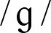 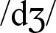 ww. wiedzę stosuje w znacznej części poprawnie w praktyce zna znaczną część słownictwa opisującego restauracje, menu i sposoby przygotowania potraw; zna większość słownictwa służącego do zamawiania jedzenia w restauracji i recenzowania restauracji (lokalizacja, menu, obsługa itd.); zna zasady użycia przymiotników w recenzjach oraz tworzenia i użycia trybu rozkazującego w rekomendacjach; zna różnicę w wymowie między głoskami  i  ww. wiedzę stosuje w miarę poprawnie w praktyce zna większość słownictwa opisującego restauracje, menu i sposoby przygotowania potraw; zna prawie całe słownictwo służące do zamawiania jedzenia w restauracji i recenzowania restauracji (lokalizacja, obsługa itd.); zna zasady użycia przymiotników w recenzjach oraz tworzenia i użycia trybu rozkazującego w rekomendacjach; zna różnicę w wymowie między głoskami  i ww. wiedzę stosuje w większości poprawnie w praktyce zna słownictwo opisujące restauracje, menu i sposoby przygotowania potraw; zna słownictwo służące do zamawiania jedzenia w restauracji i recenzowania restauracji (lokalizacja, obsługa itd.); zna zasady użycia przymiotników w recenzjach oraz tworzenia i użycia trybu rozkazującego w rekomendacjach; zna różnicę w wymowie między głoskami  i ww. wiedzę stosuje poprawnie w praktyce ZNAJOMOŚĆ ŚRODKÓW JĘZYKOWYCHzna podstawowe słownictwo opisujące restauracje, menu i sposoby przygotowania potraw; zna znaczną część słownictwa służącego do zamawiania jedzenia w restauracji i recenzowania restauracji (lokalizacja, menu, obsługa itd.); zna zasady użycia przymiotników w recenzjach oraz tworzenia i użycia trybu rozkazującego w rekomendacjach; zna różnicę w wymowie między głoskami  i  ww. wiedzę stosuje w znacznej części poprawnie w praktyce zna znaczną część słownictwa opisującego restauracje, menu i sposoby przygotowania potraw; zna większość słownictwa służącego do zamawiania jedzenia w restauracji i recenzowania restauracji (lokalizacja, menu, obsługa itd.); zna zasady użycia przymiotników w recenzjach oraz tworzenia i użycia trybu rozkazującego w rekomendacjach; zna różnicę w wymowie między głoskami  i  ww. wiedzę stosuje w miarę poprawnie w praktyce zna większość słownictwa opisującego restauracje, menu i sposoby przygotowania potraw; zna prawie całe słownictwo służące do zamawiania jedzenia w restauracji i recenzowania restauracji (lokalizacja, obsługa itd.); zna zasady użycia przymiotników w recenzjach oraz tworzenia i użycia trybu rozkazującego w rekomendacjach; zna różnicę w wymowie między głoskami  i ww. wiedzę stosuje w większości poprawnie w praktyce zna słownictwo opisujące restauracje, menu i sposoby przygotowania potraw; zna słownictwo służące do zamawiania jedzenia w restauracji i recenzowania restauracji (lokalizacja, obsługa itd.); zna zasady użycia przymiotników w recenzjach oraz tworzenia i użycia trybu rozkazującego w rekomendacjach; zna różnicę w wymowie między głoskami  i ww. wiedzę stosuje poprawnie w praktyce ROZUMIENIE WYPOWIEDZI 
I
PRZETWA-RZANIErozumie znaczną część informacji w tekstach, dialogu i zdaniach rozwiązuje prawidłowo część punktów w zadaniu na rozumienie ze słuchu (uzupełnianie luk w notatce informacjami z nagrania); w rozmowie w restauracji dot. zamawiania jedzenia w znacznej części poprawnie uzupełnia luki w tekście i umie odegrać wybraną rolę; w przykładowej recenzji restauracji w miarę prawidłowo uzupełnia tabelkę dot. treści tekstu, identyfikuje większość przymiotników użytych z podanymi rzeczownikami oraz wyszukuje przykłady trybu rozkazującegorozumie większość informacji w tekstach, dialogu i zdaniach rozwiązuje prawidłowo znaczną część punktów w zadaniu na rozumienie ze słuchu (uzupełnianie luk w notatce informacjami z nagrania); w rozmowie w restauracji dot. zamawiania jedzenia w większości poprawnie uzupełnia luki w tekście i umie odegrać wybraną rolę; w przykładowej recenzji restauracji w większości prawidłowo uzupełnia tabelkę dot. treści tekstu, identyfikuje większość przymiotników użytych z podanymi rzeczownikami oraz wyszukuje przykłady trybu rozkazującegorozumie prawie wszystkie informacje w tekstach, dialogu i zdaniach rozwiązuje prawidłowo większość punktów w zadaniach na rozumienie ze słuchu (uzupełnianie luk w notatce informacjami z nagrania); w rozmowie w restauracji dot. zamawiania jedzenia poprawnie uzupełnia prawie wszystkie luki w tekście i umie odegrać wskazaną rolę; w przykładowej recenzji restauracji prawidłowo uzupełnia tabelkę dot. treści tekstu, identyfikuje prawie wszystkie przymiotniki użyte z podanymi rzeczownikami oraz wyszukuje przykłady trybu rozkazującegorozumie wszystkie informacje w tekstach, dialogu i zdaniach rozwiązuje prawidłowo wszystkie punkty w zadaniach na rozumienie ze słuchu (uzupełnianie luk w notatce informacjami z nagrania); w rozmowie w restauracji dot. zamawiania jedzenia poprawnie uzupełnia wszystkie luki w tekście i umie odegrać wskazaną rolę; w przykładowej recenzji restauracji prawidłowo uzupełnia tabelkę dot. treści tekstu, identyfikuje wszystkie przymiotniki użyte z podanymi rzeczownikami oraz wyszukuje przykłady trybu rozkazującegoTWORZENIE WYPOWIEDZI 
I 
REAGOWANIEuczestniczy w redagowaniu rozmowy w restauracji dot. zamawiania jedzenia (w oparciu o model i podane menu); odgrywa jedną z ról i jest na ogół komunikatywny wykonuje w miarę poprawnie zadania w ćwiczeniu przygotowawczym do pisania: uzupełnia zdania rozkazujące podanymi czasownikami zna zasady pisania recenzji i pisze recenzję wybranej restauracji (w oparciu o uzupełnioną modelową tabelkę i podany plan); posługuje się podstawowym zasobem słownictwa i struktur, popełnia sporo błędów, ale jest na ogół komunikatywnyuczestniczy w redagowaniu rozmowy w restauracji dot. zamawiania jedzenia (w oparciu o model i podane menu); odgrywa jedną z ról i jest w większości komunikatywny wykonuje w większości poprawnie zadania w ćwiczeniu przygotowawczym do pisania: uzupełnia zdania rozkazujące podanymi czasownikami zna zasady pisania recenzji i pisze recenzję wybranej restauracji (w oparciu o uzupełnioną modelową tabelkę i podany plan); posługuje się ograniczonym zasobem słownictwa i struktur, mimo błędów jest w większości komunikatywnyaktywnie uczestniczy w redagowaniu rozmowy w restauracji dot. zamawiania jedzenia (w oparciu o model i podane menu); odgrywa jedną z ról, jest komunikatywny i w miarę swobodnywykonuje poprawnie zadania w ćwiczeniu przygotowawczym do pisania: uzupełnia zdania rozkazujące podanymi czasownikami  zna zasady pisania recenzji i pisze recenzję wybranej restauracji (w oparciu o uzupełnioną modelową tabelkę i podany plan); posługuje się dość zróżnicowanym zasobem słownictwa i struktur, jest komunikatywny, może popełniać dość liczne, drobne błędy aktywnie uczestniczy w redagowaniu rozmowy w restauracji dot. zamawiania jedzenia (w oparciu o model i podane menu); potrafi odegrać wskazane role, jest komunikatywny i swobodnywykonuje poprawnie zadania w ćwiczeniu przygotowawczym do pisania: uzupełnia zdania rozkazujące podanymi czasownikami zna zasady pisania recenzji i pisze recenzję wybranej restauracji (w oparciu o uzupełnioną modelową tabelkę i podany plan); posługuje się zróżnicowanym zasobem słownictwa i struktur, jest komunikatywny, może popełniać nieliczne, drobne błędyWB7crozwiązuje prawidłowo część prezentowanych zadańrozwiązuje prawidłowo znaczną część prezentowanych zadańrozwiązuje prawidłowo większość prezentowanych zadańrozwiązuje prawidłowo prawie wszystkie prezentowane zadania7 Culture+7 Reviewzna podstawowe słownictwo służące do tworzenia przepisów na tradycyjne narodowe potrawy, w tym znaczną część wyróżnionych wyrazów (np. pot, baking powder) i czasowników zw. z przygotowaniem dań wykonuje prawidłowo część zadań z ćwiczeń powtórzeniowych dot. reakcji językowych, leksyki i gramatyki; w zadaniach zamkniętych uzyskuje 40–49% poprawnych odpowiedzizna ok. 40–50% słówek z Word List Unit 7zna znaczną część słownictwa służącego do tworzenia przepisów na tradycyjne narodowe potrawy, w tym większość wyróżnionych wyrazów (np. pot, baking powder, towel) i czasowników zw. z przygotowaniem dań wykonuje prawidłowo znaczną część zadań z ćwiczeń powtórzeniowych dot. reakcji językowych, leksyki i gramatyki; w zadaniach zamkniętych uzyskuje 50–69% poprawnych odpowiedzizna ok. 50–70% słówek z Word List Unit 7zna większość słownictwa służącego do tworzenia przepisów na tradycyjne narodowe potrawy, w tym prawie wszystkie wyróżnione wyrazy i czasowniki zw. z przygotowaniem dańwykonuje prawidłowo większość zadań z ćwiczeń powtórzeniowych dot. reakcji językowych, leksyki i gramatyki; w zadaniach zamkniętych uzyskuje 70–85% poprawnych odpowiedzizna ok. 70–80% słówek z Word List Unit 7zna słownictwo służące do tworzenia przepisów na tradycyjne narodowe potrawy, w tym wszystkie wyróżnione wyrazy i czasowniki zw. z przygotowaniem dańwykonuje prawidłowo prawie wszystkie zadania z ćwiczeń powtórzeniowych dot. reakcji językowych, leksyki i gramatyki; w zadaniach zamkniętych uzyskuje ponad 85% poprawnych odpowiedzizna ponad 85% słówek z Word List Unit 7ZNAJOMOŚĆ ŚRODKÓW JĘZYKOWYCHzna podstawowe słownictwo służące do tworzenia przepisów na tradycyjne narodowe potrawy, w tym znaczną część wyróżnionych wyrazów (np. pot, baking powder) i czasowników zw. z przygotowaniem dań wykonuje prawidłowo część zadań z ćwiczeń powtórzeniowych dot. reakcji językowych, leksyki i gramatyki; w zadaniach zamkniętych uzyskuje 40–49% poprawnych odpowiedzizna ok. 40–50% słówek z Word List Unit 7zna znaczną część słownictwa służącego do tworzenia przepisów na tradycyjne narodowe potrawy, w tym większość wyróżnionych wyrazów (np. pot, baking powder, towel) i czasowników zw. z przygotowaniem dań wykonuje prawidłowo znaczną część zadań z ćwiczeń powtórzeniowych dot. reakcji językowych, leksyki i gramatyki; w zadaniach zamkniętych uzyskuje 50–69% poprawnych odpowiedzizna ok. 50–70% słówek z Word List Unit 7zna większość słownictwa służącego do tworzenia przepisów na tradycyjne narodowe potrawy, w tym prawie wszystkie wyróżnione wyrazy i czasowniki zw. z przygotowaniem dańwykonuje prawidłowo większość zadań z ćwiczeń powtórzeniowych dot. reakcji językowych, leksyki i gramatyki; w zadaniach zamkniętych uzyskuje 70–85% poprawnych odpowiedzizna ok. 70–80% słówek z Word List Unit 7zna słownictwo służące do tworzenia przepisów na tradycyjne narodowe potrawy, w tym wszystkie wyróżnione wyrazy i czasowniki zw. z przygotowaniem dańwykonuje prawidłowo prawie wszystkie zadania z ćwiczeń powtórzeniowych dot. reakcji językowych, leksyki i gramatyki; w zadaniach zamkniętych uzyskuje ponad 85% poprawnych odpowiedzizna ponad 85% słówek z Word List Unit 7ROZUMIENIE WYPOWIEDZI
I 
PRZETWA-RZANIErozumie znaczną część informacji w tekście i zdaniachw miarę prawidłowo znajduje informacje podstawowe i odpowiada na pytania dot. wybranego dania opisanego w tekścierozumie większość informacji w tekście i zdaniachw większości prawidłowo znajduje informacje podstawowe i na ogół poprawnie prowadzi dialog dot. wybranego dania opisanego w tekścierozumie prawie wszystkie informacje w tekście i zdaniachprawidłowo znajduje informacje podstawowe i w większości poprawnie prowadzi dialog dot. wybranego dania opisanego w tekścierozumie wszystkie informacje w tekście i zdaniachprawidłowo znajduje informacje podstawowe i poprawnie prowadzi dialog dot. wybranego dania opisanego w tekścieTWORZENIE WYPOWIEDZIzbiera informacje o tradycyjnym polskim daniu i krótko w miarę poprawnie prezentuje jego przepiszbiera informacje o tradycyjnym polskim daniu i krótko w większości poprawnie prezentuje jego przepiszbiera informacje o tradycyjnym polskim daniu i prezentuje poprawnie jego przepis zbiera informacje o tradycyjnym polskim daniu i prezentuje poprawnie jego przepis oraz przygotowuje materiał wideo przedstawiający jego przygotowanieOPCJONALNIEUNIT 7rozwiązuje prawidłowo część zadań prezentowanych w GB Unit 7korzysta czasami z dodatkowych materiałów, np. digibookarozwiązuje prawidłowo znaczną część zadań prezentowanych w GB Unit 7korzysta dość często z dodatkowych materiałów, np. digibookarozwiązuje prawidłowo większość zadań prezentowanych w GB Unit 7korzysta często z dodatkowych materiałów, np. digibookarozwiązuje prawidłowo prawie wszystkie zadania prezentowane w GB Unit 7korzysta regularnie z dodatkowych materiałów, np. digibookaROZDZIAŁ (KATEGORIE WYMAGAŃ)OCENA DOPUSZCZAJĄCAOCENA DOSTATECZNAOCENA DOBRAOCENA BARDZO DOBRAUCZEŃ:UCZEŃ:UCZEŃ:UCZEŃ:UCZEŃ:UNIT 8 – NEW PLACES, NEW FACESUNIT 8 – NEW PLACES, NEW FACESUNIT 8 – NEW PLACES, NEW FACESUNIT 8 – NEW PLACES, NEW FACESUNIT 8 – NEW PLACES, NEW FACES8azna podstawowe słownictwo opisujące znane miejsca i obiekty, w tym Los Angeles; zna większość prezentowanych przymiotników o przeciwnym znaczeniu służących do opisywania i porównywania miejsc (np. quiet – noisy, modern – old); zna znaczną część wyróżnionych słów i zwrotów (np. unforgettable, suit everyone’s budget), kolokacji (np. heavy traffic) oraz synonimów (np. trendy – fashionable)ww. wiedzę stosuje w znacznej części prawidłowo w praktycezna znaczną część słownictwa opisującego znane miejsca i obiekty, w tym Los Angeles; zna większość prezentowanych przymiotników o przeciwnym znaczeniu służących do opisywania i porównywania miejsc (np. quiet – noisy, modern – old); zna większość wyróżnionych słów i zwrotów (np. unforgettable, suit everyone’s budget), kolokacji (np. heavy traffic, outdoor theatre) oraz synonimów (np. trendy – fashionable, near – close to)ww. wiedzę stosuje na ogół prawidłowo w praktycezna większość słownictwa opisującego znane miejsca i obiekty, w tym Los Angeles; zna prezentowane przymiotniki o przeciwnym znaczeniu służące do opisywania i porównywania miejsc; zna prawie wszystkie słowa i zwroty wyróżnione, kolokacje i synonymyww. wiedzę stosuje w większości prawidłowo w praktycezna słownictwo opisujące znane miejsca i obiekty, w tym Los Angeles; zna prezentowane przymiotniki o przeciwnym znaczeniu służące do opisywania i porównywania miejsc; zna wszystkie słowa i zwroty wyróżnione, kolokacje oraz synonimy ww. wiedzę stosuje prawidłowo w praktyceZNAJOMOŚĆ ŚRODKÓW JĘZYKOWYCH zna podstawowe słownictwo opisujące znane miejsca i obiekty, w tym Los Angeles; zna większość prezentowanych przymiotników o przeciwnym znaczeniu służących do opisywania i porównywania miejsc (np. quiet – noisy, modern – old); zna znaczną część wyróżnionych słów i zwrotów (np. unforgettable, suit everyone’s budget), kolokacji (np. heavy traffic) oraz synonimów (np. trendy – fashionable)ww. wiedzę stosuje w znacznej części prawidłowo w praktycezna znaczną część słownictwa opisującego znane miejsca i obiekty, w tym Los Angeles; zna większość prezentowanych przymiotników o przeciwnym znaczeniu służących do opisywania i porównywania miejsc (np. quiet – noisy, modern – old); zna większość wyróżnionych słów i zwrotów (np. unforgettable, suit everyone’s budget), kolokacji (np. heavy traffic, outdoor theatre) oraz synonimów (np. trendy – fashionable, near – close to)ww. wiedzę stosuje na ogół prawidłowo w praktycezna większość słownictwa opisującego znane miejsca i obiekty, w tym Los Angeles; zna prezentowane przymiotniki o przeciwnym znaczeniu służące do opisywania i porównywania miejsc; zna prawie wszystkie słowa i zwroty wyróżnione, kolokacje i synonymyww. wiedzę stosuje w większości prawidłowo w praktycezna słownictwo opisujące znane miejsca i obiekty, w tym Los Angeles; zna prezentowane przymiotniki o przeciwnym znaczeniu służące do opisywania i porównywania miejsc; zna wszystkie słowa i zwroty wyróżnione, kolokacje oraz synonimy ww. wiedzę stosuje prawidłowo w praktyceROZUMIENIE WYPOWIEDZI 
I 
PRZETWA-RZANIErozumie znaczną część informacji w tekście i zdaniach na ogół poprawnie rozwiązuje zadanie typu P/F, odpowiada na większość pytań dot. treści tekstu, wykonuje ćwiczenia leksykalne oraz stara się wyrazić opinię o LA jako idealnym miejscu na wakacjerozumie większość informacji w tekście i zdaniach na ogół poprawnie rozwiązuje zadanie typu P/F, odpowiada na pytania dot. treści tekstu, wykonuje ćwiczenia leksykalne oraz wyraża opinię o LA jako idealnym miejscu na wakacjerozumie prawie wszystkie informacje w tekście i zdaniach w większości poprawnie rozwiązuje zadanie typu P/F, odpowiada na pytania dot. treści tekstu, wykonuje ćwiczenia leksykalne oraz wyraża opinię o LA jako idealnym miejscu na wakacjerozumie wszystkie informacje w tekście i zdaniach poprawnie rozwiązuje zadanie typu P/F, odpowiada na pytania dot. treści tekstu, wykonuje ćwiczenia leksykalne oraz wyraża opinię o LA jako idealnym miejscu na wakacjeTWORZENIE WYPOWIEDZI 
I 
REAGOWANIEw miarę poprawnie tworzy zdania porównujące York z LA (w oparciu o zdjęcia i podane przymiotniki) oraz zdania z kolokacjami z tekstu na ogół prawidłowo tworzy 2–3 proste zdania porównujące własną miejscowość z LAw większości poprawnie tworzy zdania porównujące York z LA (w oparciu o zdjęcia i podane przymiotniki) oraz zdania z kolokacjami z tekstu na ogół prawidłowo tworzy zdania porównujące własną miejscowość z LApoprawnie tworzy zdania porównujące York z LA (w oparciu o zdjęcia i podane przymiotniki) oraz zdania z kolokacjami z tekstuw większości prawidłowo tworzy zdania porównujące własną miejscowość z LApoprawnie tworzy zdania porównujące York z LA (w oparciu o zdjęcia i podane przymiotniki) oraz zdania z kolokacjami z tekstu w większości prawidłowo tworzy zdania porównujące własną miejscowość z LAWB 8arozwiązuje prawidłowo część prezentowanych zadań rozwiązuje prawidłowo znaczną część prezentowanych zadańrozwiązuje prawidłowo większość prezentowanych zadańrozwiązuje prawidłowo prawie wszystkie prezentowane zadania8b Grammar 
in Usezna podstawowe słownictwo opisujące i porównujące różne miejsca, miasta i swoją miejscowość oraz porównujące cechy geograficzne i środki transportu; zna i rozumie zasady stopniowania przymiotników, w tym stopniowanie nieregularne oraz konstrukcję porównawczą: as … as i przysłówki stosowane w porównaniach: much, quite, very, too, enough ww. wiedzę, struktury i reguły stosuje w znacznej części prawidłowo w ćwiczeniach gramatycznychzna znaczną część słownictwa opisującego i porównującego różne miejsca, miasta i swoją miejscowość oraz porównującego cechy geograficzne i środki transportu; zna i rozumie zasady stopniowania przymiotników, w tym stopniowanie nieregularne oraz konstrukcję porównawczą: as … as i przysłówki stosowane w porównaniach: much, quite, very, too, enoughww. wiedzę, struktury i reguły stosuje na ogół prawidłowo w ćwiczeniach gramatycznychzna większość słownictwa opisującego i porównującego różne miejsca, miasta i swoją miejscowość oraz porównującego cechy geograficzne i środki transportu; zna i rozumie zasady stopniowania przymiotników, w tym stopniowanie nieregularne oraz konstrukcję porównawczą: as … as i przysłówki stosowane w porównaniach: much, quite, very, too, enoughww. wiedzę, struktury i reguły stosuje w większości prawidłowo w ćwiczeniach gramatycznychzna słownictwo opisujące i porównujące różne miejsca, miasta i swoją miejscowość oraz porównujące cechy geograficzne i środki transportu; zna i rozumie zasady stopniowania przymiotników, w tym stopniowanie nieregularne oraz konstrukcję porównawczą: as … as i przysłówki stosowane w porównaniach: much, quite, very, too, enough ww. wiedzę, struktury i reguły stosuje prawidłowo w ćwiczeniach gramatycznychZNAJOMOŚĆ ŚRODKÓW JĘZYKOWYCHzna podstawowe słownictwo opisujące i porównujące różne miejsca, miasta i swoją miejscowość oraz porównujące cechy geograficzne i środki transportu; zna i rozumie zasady stopniowania przymiotników, w tym stopniowanie nieregularne oraz konstrukcję porównawczą: as … as i przysłówki stosowane w porównaniach: much, quite, very, too, enough ww. wiedzę, struktury i reguły stosuje w znacznej części prawidłowo w ćwiczeniach gramatycznychzna znaczną część słownictwa opisującego i porównującego różne miejsca, miasta i swoją miejscowość oraz porównującego cechy geograficzne i środki transportu; zna i rozumie zasady stopniowania przymiotników, w tym stopniowanie nieregularne oraz konstrukcję porównawczą: as … as i przysłówki stosowane w porównaniach: much, quite, very, too, enoughww. wiedzę, struktury i reguły stosuje na ogół prawidłowo w ćwiczeniach gramatycznychzna większość słownictwa opisującego i porównującego różne miejsca, miasta i swoją miejscowość oraz porównującego cechy geograficzne i środki transportu; zna i rozumie zasady stopniowania przymiotników, w tym stopniowanie nieregularne oraz konstrukcję porównawczą: as … as i przysłówki stosowane w porównaniach: much, quite, very, too, enoughww. wiedzę, struktury i reguły stosuje w większości prawidłowo w ćwiczeniach gramatycznychzna słownictwo opisujące i porównujące różne miejsca, miasta i swoją miejscowość oraz porównujące cechy geograficzne i środki transportu; zna i rozumie zasady stopniowania przymiotników, w tym stopniowanie nieregularne oraz konstrukcję porównawczą: as … as i przysłówki stosowane w porównaniach: much, quite, very, too, enough ww. wiedzę, struktury i reguły stosuje prawidłowo w ćwiczeniach gramatycznychROZUMIENIEI
TWORZENIE WYPOWIEDZIrozumie znaczną część informacji w tekstach, notatkach i zdaniach; w miarę poprawnie identyfikuje użycie różnych form przymiotników oraz wykonuje zadanie typu P/F dot. Londynu i Edynburga (potwierdzanie zdań prawdziwych i korekta zdań fałszywych wg wzoru) umie na ogół poprawnie prowadzić krótkie dialogi sterowane porównujące miasta w Polsce i dialog sterowany nt. wybranych miejsc w swojej miejscowości oraz tworzyć zdania porównujące środki transportu w Wlk. Brytanii (w oparciu o dane z tabelki) uzupełnia luki w dialogu o miejscach wypoczynku i w znacznym stopniu poprawnie prowadzi podobny dialogu o innych miejscach (wg modelu i notatek)rozumie większość informacji w tekstach, notatkach i zdaniach; w większości poprawnie identyfikuje użycie różnych form przymiotników oraz wykonuje zadanie typu P/F dot. Londynu i Edynburga (potwierdzanie zdań prawdziwych i korekta zdań fałszywych wg wzoru) umie w większości poprawnie prowadzić krótkie dialogi sterowane porównujące miasta w Polsce i dialog sterowany nt. wybranych miejsc w swojej miejscowości oraz tworzyć zdania porównujące środki transportu w Wlk. Brytanii (w oparciu o dane z tabelki) uzupełnia luki w dialogu o miejscach wypoczynku i na ogół poprawnie prowadzi podobny dialogu o innych miejscach (wg modelu i notatek)rozumie prawie wszystkie informacje w tekstach, notatkach i zdaniach; poprawnie identyfikuje użycie różnych form przymiotników oraz wykonuje zadanie typu P/F dot. Londynu i Edynburga (potwierdzanie zdań prawdziwych i korekta zdań fałszywych wg wzoru) umie poprawnie prowadzić krótkie dialogi sterowane porównujące miasta w Polsce i dialog sterowany nt. wybranych miejsc w swojej miejscowości oraz tworzyć zdania porównujące środki transportu w Wlk. Brytanii (w oparciu o dane z tabelki)uzupełnia luki w dialogu o miejscach wypoczynku i w większości poprawnie prowadzi podobny dialogu o innych miejscach (wg modelu i notatek) rozumie wszystkie informacje w tekstach, notatkach i zdaniach; poprawnie identyfikuje użycie różnych form przymiotników oraz wykonuje zadanie typu P/F dot. Londynu i Edynburga (potwierdzanie zdań prawdziwych i korekta zdań fałszywych wg wzoru) umie poprawnie prowadzić krótkie dialogi sterowane porównujące miasta w Polsce i dialog sterowany nt. wybranych miejsc w swojej miejscowości oraz tworzyć zdania porównujące środki transportu w Wlk. Brytanii (w oparciu o dane z tabelki)uzupełnia luki w dialogu o miejscach wypoczynku i poprawnie prowadzi podobny dialogu o innych miejscach (wg modelu i notatek)WB 8b rozwiązuje prawidłowo część prezentowanych zadańrozwiązuje prawidłowo znaczną część prezentowanych zadańrozwiązuje prawidłowo większość prezentowanych zadańrozwiązuje prawidłowo prawie wszystkie prezentowane zadania8cSkillsin Actionzna podstawowe słownictwo opisujące obiekty, miejsca i atrakcje turystyczne wraz z ich rekomendacją oraz podstawowe słownictwo służące do prowadzenia negocjacji dot. miejsc, które warto odwiedzić; zna zasady pisania artykułów: kompozycja, krótki, chwytliwy tytuł, styl nieformalny, użycie czasów teraźniejszych i przymiotników; zna i rozumie różnicę w wymowie między głoskami  i  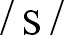 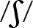 ww. wiedzę stosuje w znacznej części poprawnie w praktyce zna znaczną część słownictwa opisującego obiekty, miejsca i atrakcje turystyczne wraz z ich rekomendacją oraz większość słownictwa służącego do prowadzenia negocjacji dot. miejsc, które warto odwiedzić; zna zasady pisania artykułów: kompozycja, krótki, chwytliwy tytuł, styl nieformalny, użycie czasów teraźniejszych i przymiotników; zna i rozumie różnicę w wymowie między głoskami  i  ww. wiedzę stosuje w miarę poprawnie w praktyce zna większość słownictwa opisującego obiekty, miejsca i atrakcje turystyczne wraz z ich rekomendacją oraz słownictwo służące do prowadzenia negocjacji dot. miejsc, które warto odwiedzić; zna zasady pisania artykułów: kompozycja, krótki, chwytliwy tytuł, styl nieformalny, użycie czasów teraźniejszych i przymiotników; zna i rozumie różnicę w wymowie między głoskami  i  ww. wiedzę stosuje w większości poprawnie w praktycezna prawie całe słownictwo opisujące obiekty, miejsca i atrakcje turystyczne wraz z ich rekomendacją oraz słownictwo służące do prowadzenia negocjacji dot. miejsc, które warto odwiedzić; zna zasady pisania artykułów: kompozycja, krótki, chwytliwy tytuł, styl nieformalny, użycie czasów teraźniejszych i przymiotników; zna i rozumie różnicę w wymowie między głoskami  i  ww. wiedzę stosuje poprawnie w praktyceZNAJOMOŚĆ ŚRODKÓW JĘZYKOWYCHzna podstawowe słownictwo opisujące obiekty, miejsca i atrakcje turystyczne wraz z ich rekomendacją oraz podstawowe słownictwo służące do prowadzenia negocjacji dot. miejsc, które warto odwiedzić; zna zasady pisania artykułów: kompozycja, krótki, chwytliwy tytuł, styl nieformalny, użycie czasów teraźniejszych i przymiotników; zna i rozumie różnicę w wymowie między głoskami  i  ww. wiedzę stosuje w znacznej części poprawnie w praktyce zna znaczną część słownictwa opisującego obiekty, miejsca i atrakcje turystyczne wraz z ich rekomendacją oraz większość słownictwa służącego do prowadzenia negocjacji dot. miejsc, które warto odwiedzić; zna zasady pisania artykułów: kompozycja, krótki, chwytliwy tytuł, styl nieformalny, użycie czasów teraźniejszych i przymiotników; zna i rozumie różnicę w wymowie między głoskami  i  ww. wiedzę stosuje w miarę poprawnie w praktyce zna większość słownictwa opisującego obiekty, miejsca i atrakcje turystyczne wraz z ich rekomendacją oraz słownictwo służące do prowadzenia negocjacji dot. miejsc, które warto odwiedzić; zna zasady pisania artykułów: kompozycja, krótki, chwytliwy tytuł, styl nieformalny, użycie czasów teraźniejszych i przymiotników; zna i rozumie różnicę w wymowie między głoskami  i  ww. wiedzę stosuje w większości poprawnie w praktycezna prawie całe słownictwo opisujące obiekty, miejsca i atrakcje turystyczne wraz z ich rekomendacją oraz słownictwo służące do prowadzenia negocjacji dot. miejsc, które warto odwiedzić; zna zasady pisania artykułów: kompozycja, krótki, chwytliwy tytuł, styl nieformalny, użycie czasów teraźniejszych i przymiotników; zna i rozumie różnicę w wymowie między głoskami  i  ww. wiedzę stosuje poprawnie w praktyceROZUMIENIE WYPOWIEDZI 
I
PRZETWA-RZANIErozumie znaczną część informacji w tekstach, dialogu i zdaniachrozwiązuje poprawnie znaczną część punktów w zadaniu na rozumienie ze słuchu (dobór osób do miejsc); w dialogu przyjaciół nt. miejsc, które warto odwiedzić w LA w większości prawidłowo wyszukuje podstawowe informacje i umie odegrać jedną z ról; w przykładowym artykule w miarę poprawnie analizuje zadanie i intencje autora, robi notatki dot. treści tekstu i wyszukuje przymiotniki opisujące podane elementyrozumie większość informacji w tekstach, dialogu i zdaniachrozwiązuje poprawnie większość punktów w zadaniu na rozumienie ze słuchu (dobór osób do miejsc); w dialogu przyjaciół nt. miejsc, które warto odwiedzić w LA wyszukuje podstawowe informacje i umie odegrać jedną z ról; w przykładowym artykule w większości poprawnie analizuje zadanie i intencje autora, robi notatki dot. treści tekstu i wyszukuje przymiotniki opisujące podane elementyrozumie prawie wszystkie informacje w tekstach, dialogu i zdaniachrozwiązuje poprawnie prawie wszystkie punkty w zadaniu na rozumienie ze słuchu (dobór osób do miejsc); w dialogu przyjaciół nt. miejsc, które warto odwiedzić w LA wyszukuje podstawowe informacje i umie odegrać obydwie role; w przykładowym artykule poprawnie analizuje zadanie i intencje autora, robi notatki dot. treści tekstu i wyszukuje przymiotniki opisujące podane elementyrozumie wszystkie informacje w tekstach, dialogu i zdaniachrozwiązuje poprawnie wszystkie punkty w zadaniu na rozumienie ze słuchu (dobór osób do miejsc); w dialogu przyjaciół nt. miejsc, które warto odwiedzić w LA wyszukuje podstawowe informacje i umie odegrać obydwie role; w przykładowym artykule poprawnie analizuje zadanie i intencje autora, robi szczegółowe notatki dot. treści tekstu i wyszukuje przymiotniki opisujące podane elementyTWORZENIE WYPOWIEDZI 
I 
REAGOWANIEw miarę poprawnie tworzy zdania nt. aktywności w podanych miejscach i udziela krótkiej wypowiedzi o obiektach znajdujących się w miejscu zamieszkania uczestniczy w redagowaniu dialogu sterowanego dot. miejsc, które warto odwiedzić w LA; odgrywa jedną z ról i jest na ogół komunikatywnywykonuje poprawnie część zadań w ćwiczeniu przygotowawczym do pisania: wyszukuje przymiotniki niepasujące do podanych rzeczownikówzna zasady pisania artykułu o znanym miejscu i pisze artykuł o popularnym, turystycznym miejscu w Polsce (w oparciu o zebrane informacje, notatki i podany plan); posługuje się podstawowym zasobem struktur i słownictwa, popełnia sporo błędów, ale jest na ogół komunikatywnyw większości poprawnie tworzy zdania nt. aktywności w podanych miejscach i udziela krótkiej wypowiedzi o obiektach znajdujących się w miejscu zamieszkania uczestniczy w redagowaniu dialogu sterowanego dot. miejsc, które warto odwiedzić w LA; odgrywa jedną z ról i jest w większości komunikatywny wykonuje poprawnie większość zadań w ćwiczeniu przygotowawczym do pisania: wyszukuje przymiotniki niepasujące do podanych rzeczownikówzna zasady pisania artykułu o znanym miejscu i pisze artykuł o popularnym, turystycznym miejscu w Polsce (w oparciu o zebrane informacje, notatki i podany plan); posługuje się ograniczonym zasobem słownictwa i struktur, mimo błędów jest w większości komunikatywnypoprawnie tworzy zdania nt. aktywności w podanych miejscach i udziela krótkiej wypowiedzi o obiektach znajdujących się w miejscu zamieszkania aktywnie uczestniczy w redagowaniu dialogu sterowanego dot. miejsc, które warto odwiedzić w LA; odgrywa jedną z ról, jest komunikatywny i w miarę swobodnywykonuje poprawnie zadania w ćwiczeniu przygotowawczym do pisania: wyszukuje przymiotniki niepasujące do podanych rzeczownikówzna zasady pisania artykułu o znanym miejscu i pisze artykuł o popularnym, turystycznym miejscu w Polsce (w oparciu o zebrane informacje, notatki i podany plan); posługuje się dość zróżnicowanym zasobem słownictwa i struktur, jest komunikatywny, może popełniać dość liczne, drobne błędy poprawnie tworzy zdania nt. aktywności w podanych miejscach i udziela wypowiedzi o obiektach znajdujących się w miejscu zamieszkania aktywnie uczestniczy w redagowaniu dialogu sterowanego dot. miejsc, które warto odwiedzić w LA; potrafi odegrać obydwie role, jest komunikatywny i swobodnywykonuje poprawnie zadania w ćwiczeniu przygotowawczym do pisania: wyszukuje przymiotniki niepasujące do podanych rzeczowników zna zasady pisania artykułu o znanym miejscu i pisze artykuł o popularnym, turystycznym miejscu w Polsce (w oparciu o zebrane informacje, notatki i podany plan); posługuje się zróżnicowanym zasobem słownictwa i struktur, jest komunikatywny, może popełniać nieliczne, drobne błędyWB8crozwiązuje prawidłowo część prezentowanych zadańrozwiązuje prawidłowo znaczną część prezentowanych zadańrozwiązuje prawidłowo większość prezentowanych zadańrozwiązuje prawidłowo prawie wszystkie prezentowane zadania8 Culture+8 Reviewzna podstawowe słownictwo opisujące cuda natury, w tym większość wyróżnionych wyrazów (np. volcano, lake)wykonuje prawidłowo część zadań z ćwiczeń powtórzeniowych dot. reakcji językowych, leksyki i gramatyki; w zadaniach zamkniętych uzyskuje 40–49% poprawnych odpowiedzizna ok. 40–50% słówek z Word List Unit 8zna znaczną część słownictwa opisującego wybrane cuda natury, w tym większość wyróżnionych wyrazów (np. volcano, lake, trekking)wykonuje prawidłowo znaczną część zadań z ćwiczeń powtórzeniowych dot. reakcji językowych, leksyki i gramatyki; w zadaniach zamkniętych uzyskuje 50–69% poprawnych odpowiedzizna ok. 50–70% słówek z Word List Unit 8zna większość słownictwa opisującego wybrane cuda natury, w tym wyróżnione wyrazy wykonuje prawidłowo większość zadań z ćwiczeń powtórzeniowych dot. reakcji językowych, leksyki i gramatyki; w zadaniach zamkniętych uzyskuje 70–85% poprawnych odpowiedzizna ok. 70–80% słówek z Word List Unit 8zna słownictwo opisujące wybrane cuda natury, w tym wyróżnione wyrazy wykonuje prawidłowo prawie wszystkie zadania z ćwiczeń powtórzeniowych dot. reakcji językowych, leksyki i gramatyki; w zadaniach zamkniętych uzyskuje ponad 85% poprawnych odpowiedzizna ponad 85% słówek z Word List Unit 8ZNAJOMOŚĆ ŚRODKÓW JĘZYKOWYCHzna podstawowe słownictwo opisujące cuda natury, w tym większość wyróżnionych wyrazów (np. volcano, lake)wykonuje prawidłowo część zadań z ćwiczeń powtórzeniowych dot. reakcji językowych, leksyki i gramatyki; w zadaniach zamkniętych uzyskuje 40–49% poprawnych odpowiedzizna ok. 40–50% słówek z Word List Unit 8zna znaczną część słownictwa opisującego wybrane cuda natury, w tym większość wyróżnionych wyrazów (np. volcano, lake, trekking)wykonuje prawidłowo znaczną część zadań z ćwiczeń powtórzeniowych dot. reakcji językowych, leksyki i gramatyki; w zadaniach zamkniętych uzyskuje 50–69% poprawnych odpowiedzizna ok. 50–70% słówek z Word List Unit 8zna większość słownictwa opisującego wybrane cuda natury, w tym wyróżnione wyrazy wykonuje prawidłowo większość zadań z ćwiczeń powtórzeniowych dot. reakcji językowych, leksyki i gramatyki; w zadaniach zamkniętych uzyskuje 70–85% poprawnych odpowiedzizna ok. 70–80% słówek z Word List Unit 8zna słownictwo opisujące wybrane cuda natury, w tym wyróżnione wyrazy wykonuje prawidłowo prawie wszystkie zadania z ćwiczeń powtórzeniowych dot. reakcji językowych, leksyki i gramatyki; w zadaniach zamkniętych uzyskuje ponad 85% poprawnych odpowiedzizna ponad 85% słówek z Word List Unit 8ROZUMIENIE WYPOWIEDZI
I 
PRZETWA-RZANIErozumie znaczną część informacji w tekście i zdaniachw miarę poprawnie wyszukuje podstawowe informacje i odpowiada na pytania dot. treści tekstu; uczestniczy w dyskusji dot. atrakcyjności miejsc opisanych w tekście i stara się wyrazić krótką opinię na ten tematrozumie większość informacji w tekście i zdaniachw większości poprawnie wyszukuje podstawowe informacje i odpowiada na pytania dot. treści tekstu; uczestniczy w dyskusji dot. atrakcyjności miejsc opisanych w tekście i potrafi na ogół poprawnie wyrazić krótką opinię na ten temat rozumie prawie wszystkie informacje w tekście i zdaniachpoprawnie wyszukuje podstawowe informacje i odpowiada na pytania dot. treści tekstu; aktywnie uczestniczy w dyskusji dot. atrakcyjności miejsc opisanych w tekście i potrafi w większości poprawnie wyrazić krótką opinię na ten tematrozumie wszystkie informacje w tekście i zdaniachpoprawnie wyszukuje podstawowe informacje i odpowiada na pytania dot. treści tekstu; aktywnie uczestniczy w dyskusji dot. atrakcyjności miejsc opisanych w tekście i potrafi poprawnie wyrazić opinię na ten tematTWORZENIE WYPOWIEDZIzbiera informacje i pisze krótki tekst lub dokonuje krótkiej prezentacji komputerowej wybranego cudu natury w Polsce/ innym kraju; posługuje się podstawowym zasobem struktur i słownictwa, popełnia sporo błędów, ale jest na ogół komunikatywnyzbiera informacje i pisze krótkie teksty lub dokonuje krótkiej prezentacji komputerowej dwóch cudów natury w Polsce/ innym kraju; posługuje się ograniczonym zasobem słownictwa i struktur, mimo błędów jest w większości komunikatywnyzbiera informacje i pisze krótkie teksty lub dokonuje prezentacji komputerowej dwóch cudów natury w Polsce/ innym kraju; posługuje się dość zróżnicowanym zasobem słownictwa i struktur, jest komunikatywny, może popełniać dość liczne, drobne błędyzbiera informacje i pisze krótkie teksty lub dokonuje prezentacji komputerowej dwóch cudów natury w Polsce/ innym kraju; posługuje się zróżnicowanym zasobem słownictwa i struktur, jest komunikatywny, może popełniać nieliczne, drobne błędyOPCJONALNIEUNIT 8rozwiązuje prawidłowo część zadań prezentowanych w GB Unit 8korzysta czasami z dodatkowych materiałów, np. digibookarozwiązuje prawidłowo znaczną część zadań prezentowanych w GB Unit 8korzysta dość często z dodatkowych materiałów, np. digibookarozwiązuje prawidłowo większość zadań prezentowanych w GB Unit 8korzysta często z dodatkowych materiałów, np. digibookarozwiązuje prawidłowo prawie wszystkie zadania prezentowane w GB Unit 8korzysta regularnie z dodatkowych materiałów, np. digibookaROZDZIAŁ (KATEGORIE WYMAGAŃ)OCENA DOPUSZCZAJĄCAOCENA DOSTATECZNAOCENA DOBRAOCENA BARDZO DOBRAUCZEŃ:UCZEŃ:UCZEŃ:UCZEŃ:UCZEŃ:UNIT 9 – TIMES CHANGEUNIT 9 – TIMES CHANGEUNIT 9 – TIMES CHANGEUNIT 9 – TIMES CHANGEUNIT 9 – TIMES CHANGE9azna podstawowe słownictwo opisujące teren, miejsce zamieszkania oraz jego cechy charakterystyczne, zna znaczną część słów i zwrotów wyróżnionych (np. coast, get around, in fact) oraz kolokacji (np. fishing boats, souvenir shops), w tym z przymiotnikami o przeciwnym znaczeniu (np. difficult life – easy life) ww. wiedzę stosuje w znacznej części prawidłowo w praktycezna znaczną część słownictwa opisującego teren, miejsce zamieszkania oraz jego cechy charakterystyczne, zna większość słów i zwrotów wyróżnionych (np. coast, get around, in fact) oraz kolokacji (np. fishing boats, souvenir shops), w tym z przymiotnikami o przeciwnym znaczeniu (np. difficult life – easy life) ww. wiedzę stosuje na ogół prawidłowo w praktycezna większość słownictwa opisującego teren, miejsce zamieszkania oraz jego cechy charakterystyczne, zna prawie wszystkie słowa i zwroty wyróżnione oraz prezentowane kolokacje, w tym z przymiotnikami o przeciwnym znaczeniu ww. wiedzę stosuje w większości prawidłowo w praktycezna słownictwo opisujące teren, miejsce zamieszkania oraz jego cechy charakterystyczne, zna wszystkie słowa i zwroty wyróżnione oraz prezentowane kolokacje, w tym z przymiotnikami o przeciwnym znaczeniuww. wiedzę stosuje prawidłowo w praktyceZNAJOMOŚĆ ŚRODKÓW JĘZYKOWYCH zna podstawowe słownictwo opisujące teren, miejsce zamieszkania oraz jego cechy charakterystyczne, zna znaczną część słów i zwrotów wyróżnionych (np. coast, get around, in fact) oraz kolokacji (np. fishing boats, souvenir shops), w tym z przymiotnikami o przeciwnym znaczeniu (np. difficult life – easy life) ww. wiedzę stosuje w znacznej części prawidłowo w praktycezna znaczną część słownictwa opisującego teren, miejsce zamieszkania oraz jego cechy charakterystyczne, zna większość słów i zwrotów wyróżnionych (np. coast, get around, in fact) oraz kolokacji (np. fishing boats, souvenir shops), w tym z przymiotnikami o przeciwnym znaczeniu (np. difficult life – easy life) ww. wiedzę stosuje na ogół prawidłowo w praktycezna większość słownictwa opisującego teren, miejsce zamieszkania oraz jego cechy charakterystyczne, zna prawie wszystkie słowa i zwroty wyróżnione oraz prezentowane kolokacje, w tym z przymiotnikami o przeciwnym znaczeniu ww. wiedzę stosuje w większości prawidłowo w praktycezna słownictwo opisujące teren, miejsce zamieszkania oraz jego cechy charakterystyczne, zna wszystkie słowa i zwroty wyróżnione oraz prezentowane kolokacje, w tym z przymiotnikami o przeciwnym znaczeniuww. wiedzę stosuje prawidłowo w praktyceROZUMIENIE WYPOWIEDZI I 
PRZETWA-RZANIErozumie znaczną część informacji w tekstach i zdaniachw miarę prawidłowo wyszukuje błędy w streszczeniu tekstu, odpowiada na większość pytań dot. treści tekstu oraz wykonuje ćwiczenia leksykalnerozumie większość informacji w tekstach i zdaniachw miarę prawidłowo wyszukuje błędy w streszczeniu tekstu, odpowiada na pytania dot. treści tekstu oraz wykonuje ćwiczenia leksykalnerozumie prawie wszystkie informacje w tekstach i zdaniachw większości prawidłowo wyszukuje błędy w streszczeniu tekstu, odpowiada na pytania dot. treści tekstu oraz wykonuje ćwiczenia leksykalnerozumie wszystkie informacje w tekstach i zdaniachprawidłowo wyszukuje błędy w streszczeniu tekstu, odpowiada na pytania dot. treści tekstu oraz wykonuje ćwiczenia leksykalneTWORZENIE WYPOWIEDZI 
I 
REAGOWANIEw miarę poprawnie sporządza notatki i udziela krótkiej ustnej wypowiedzi o życiu na wyspie Inishmore kiedyś i teraz potrafi utworzyć 2–3 na ogół poprawne zdania porównujące własną miejscowość z Inishmore w większości poprawnie sporządza notatki i udziela krótkiej ustnej wypowiedzi o życiu na wyspie Inishmore kiedyś i teraz potrafi utworzyć kilka na ogół poprawnych zdań porównujących własną miejscowość z Inishmore poprawnie sporządza notatki i udziela krótkiej ustnej wypowiedzi o życiu na wyspie Inishmore kiedyś i terazpotrafi utworzyć kilka w większości poprawnych zdań porównujących własną miejscowość z Inishmore poprawnie sporządza notatki i udziela ustnej wypowiedzi o życiu na wyspie Inishmore kiedyś i teraz potrafi utworzyć kilka poprawnych zdań porównujących własną miejscowość z InishmoreWB 9arozwiązuje prawidłowo część prezentowanych zadań rozwiązuje prawidłowo znaczną część prezentowanych zadańrozwiązuje prawidłowo większość prezentowanych zadańrozwiązuje prawidłowo prawie wszystkie prezentowane zadania9b Grammar 
in Usezna podstawowe słownictwo służące do przedstawiania wybranych faktów historycznych (m.in. dot. wynalazków i transportu) i faktów z przeszłości dot. życia prywatnego oraz opisujące życie w przeszłości (m.in. w starożytnym Rzymie i innych dawnych cywilizacjach); zna i rozumie użycie czasowników to be, have, can w czasie Past Simple (was/were, had, could) w zdaniach twierdzących, przeczących, pytających i krótkich odpowiedziach ww. wiedzę, struktury i reguły stosuje w znacznej części prawidłowo w ćwiczeniach gramatycznychzna znaczną część słownictwa służącego do przedstawiania wybranych faktów historycznych (m.in. dot. wynalazków i transportu) i faktów z przeszłości dot. życia prywatnego oraz opisującego życie w przeszłości (m.in. w starożytnym Rzymie i innych dawnych cywilizacjach); zna i rozumie użycie czasowników to be, have, can w czasie Past Simple (was/were, had, could) w zdaniach twierdzących, przeczących, pytających i krótkich odpowiedziach ww. wiedzę, struktury i reguły stosuje na ogół prawidłowo w ćwiczeniach gramatycznychzna większość słownictwa służącego do przedstawiania wybranych faktów historycznych (m.in. dot. wynalazków i transportu) i faktów z przeszłości dot. życia prywatnego oraz opisującego życie w przeszłości (m.in. w starożytnym Rzymie i innych dawnych cywilizacjach); zna i rozumie użycie czasowników to be, have, can w czasie Past Simple (was/were, had, could) w zdaniach twierdzących, przeczących, pytających i krótkich odpowiedziach ww. wiedzę, struktury i reguły stosuje w większości prawidłowo w ćwiczeniach gramatycznychzna słownictwo służące do przedstawiania wybranych faktów historycznych (m.in. dot. wynalazków i transportu) i faktów z przeszłości dot. życia prywatnego oraz opisujące życie w przeszłości (m.in. w starożytnym Rzymie i innych dawnych cywilizacjach); zna i rozumie użycie czasowników to be, have, can w czasie Past Simple (was/were, had, could) w zdaniach twierdzących, przeczących, pytających i krótkich odpowiedziach ww. wiedzę, struktury i reguły stosuje prawidłowo w ćwiczeniach gramatycznychZNAJOMOŚĆ ŚRODKÓW JĘZYKOWYCHzna podstawowe słownictwo służące do przedstawiania wybranych faktów historycznych (m.in. dot. wynalazków i transportu) i faktów z przeszłości dot. życia prywatnego oraz opisujące życie w przeszłości (m.in. w starożytnym Rzymie i innych dawnych cywilizacjach); zna i rozumie użycie czasowników to be, have, can w czasie Past Simple (was/were, had, could) w zdaniach twierdzących, przeczących, pytających i krótkich odpowiedziach ww. wiedzę, struktury i reguły stosuje w znacznej części prawidłowo w ćwiczeniach gramatycznychzna znaczną część słownictwa służącego do przedstawiania wybranych faktów historycznych (m.in. dot. wynalazków i transportu) i faktów z przeszłości dot. życia prywatnego oraz opisującego życie w przeszłości (m.in. w starożytnym Rzymie i innych dawnych cywilizacjach); zna i rozumie użycie czasowników to be, have, can w czasie Past Simple (was/were, had, could) w zdaniach twierdzących, przeczących, pytających i krótkich odpowiedziach ww. wiedzę, struktury i reguły stosuje na ogół prawidłowo w ćwiczeniach gramatycznychzna większość słownictwa służącego do przedstawiania wybranych faktów historycznych (m.in. dot. wynalazków i transportu) i faktów z przeszłości dot. życia prywatnego oraz opisującego życie w przeszłości (m.in. w starożytnym Rzymie i innych dawnych cywilizacjach); zna i rozumie użycie czasowników to be, have, can w czasie Past Simple (was/were, had, could) w zdaniach twierdzących, przeczących, pytających i krótkich odpowiedziach ww. wiedzę, struktury i reguły stosuje w większości prawidłowo w ćwiczeniach gramatycznychzna słownictwo służące do przedstawiania wybranych faktów historycznych (m.in. dot. wynalazków i transportu) i faktów z przeszłości dot. życia prywatnego oraz opisujące życie w przeszłości (m.in. w starożytnym Rzymie i innych dawnych cywilizacjach); zna i rozumie użycie czasowników to be, have, can w czasie Past Simple (was/were, had, could) w zdaniach twierdzących, przeczących, pytających i krótkich odpowiedziach ww. wiedzę, struktury i reguły stosuje prawidłowo w ćwiczeniach gramatycznychROZUMIENIEI
TWORZENIE WYPOWIEDZIrozumie znaczną część informacji w tekstach i zdaniach w miarę poprawnie wskazuje przykłady użycia czasowników was/were, had, could, uzupełnia tabelkę dot. treści nagrania o umiejętnościach i tworzy zdania wg wzoru; w miarę prawidłowo tworzy 2–3 proste zdania, w których porównuje swoje życie z życiem małych Inków (w oparciu o kwiz i wzór)w miarę poprawnie prowadzi dialog sterowany z użyciem were, was, wasn’t, krótkie dialogi sterowane dot. życia w Londynie 150 lat temu oraz prowadzi krótkie dialogi sterowane i tworzy zdania nt. rzeczy posiadanych 100 lat temu rozumie większość informacji w tekstach i zdaniach w większości poprawnie wskazuje przykłady użycia czasowników was/were, had, could, uzupełnia tabelkę dot. treści nagrania o umiejętnościach i tworzy zdania wg wzoru; w miarę prawidłowo tworzy zdania, w których porównuje swoje życie z życiem małych Inków (w oparciu o kwiz i wzór)w większości poprawnie prowadzi dialog sterowany z użyciem were, was, wasn’t, krótkie dialogi sterowane dot. życia w Londynie 150 lat temu oraz prowadzi krótkie dialogi sterowane i tworzy zdania nt. rzeczy posiadanych 100 lat temu uczestniczy w zbieraniu informacji i tworzeniu kwizu o wybranej starożytnej cywilizacjirozumie prawie wszystkie informacje tekstach i zdaniach poprawnie wskazuje przykłady użycia czasowników was/were, had, could, uzupełnia tabelkę dot. treści nagrania o umiejętnościach i tworzy zdania wg wzoru; w większości prawidłowo tworzy zdania, w których porównuje swoje życie z życiem małych Inków (w oparciu o kwiz i wzór)poprawnie prowadzi dialog sterowany z użyciem were, was, wasn’t, krótkie dialogi sterowane dot. życia w Londynie 150 lat temu oraz prowadzi krótkie dialogi sterowane i tworzy zdania nt. rzeczy posiadanych 100 lat temu aktywnie uczestniczy w zbieraniu informacji i tworzeniu kwizu o wybranej starożytnej cywilizacjirozumie wszystkie informacje w tekstach i zdaniach poprawnie wskazuje przykłady użycia czasowników was/were, had, could, uzupełnia tabelkę dot. treści nagrania o umiejętnościach i tworzy zdania wg wzoru; prawidłowo tworzy zdania, w których porównuje swoje życie z życiem małych Inków (w oparciu o kwiz i wzór)poprawnie prowadzi dialog sterowany z użyciem were, was, wasn’t, krótkie dialogi sterowane dot. życia w Londynie 150 lat temu oraz prowadzi krótkie dialogi sterowane i tworzy zdania nt. rzeczy posiadanych 100 lat temu aktywnie uczestniczy w zbieraniu informacji oraz tworzeniu i prezentacji kwizu o wybranej starożytnej cywilizacjiWB 9b rozwiązuje prawidłowo część prezentowanych zadańrozwiązuje prawidłowo znaczną część prezentowanych zadańrozwiązuje prawidłowo większość prezentowanych zadańrozwiązuje prawidłowo prawie wszystkie prezentowane zadania9cSkillsin Actionzna znaczną część nazw budynków i miejsc w mieście oraz podstawowe słownictwo służące do orientacji w terenie (pytania o drogę i wskazywanie drogi), w tym przyimki wskazujące położenie; zna wymawiane i nieme /l/ wraz z przykładami ich użycia; zna podstawowe słownictwo służące do opisywania miejsc dawniej i obecnie oraz użycie słów łączących: because, soww. wiedzę stosuje w znacznej części poprawnie w praktyce zna większość nazw budynków i miejsc w mieście oraz większość słownictwa służącego do orientacji w terenie (pytania o drogę i wskazywanie drogi), w tym przyimki wskazujące położenie; zna wymawiane i nieme /l/ wraz z przykładami ich użycia; zna znaczną część słownictwa służącego do opisywania miejsc dawniej i obecnie oraz użycie słów łączących: because, soww. wiedzę stosuje w miarę poprawnie w praktyce zna prawie wszystkie nazwy budynków i miejsc w mieście oraz prawie całe słownictwo służące do orientacji w terenie (pytania o drogę i wskazywanie drogi), w tym przyimki wskazujące położenie; zna wymawiane i nieme /l/ wraz z przykładami ich użycia; zna większość słownictwa służącego do opisywania miejsc dawniej i obecnie oraz użycie słów łączących: because, so ww. wiedzę stosuje w większości poprawnie w praktyce zna wszystkie nazwy budynków i miejsc w mieście oraz słownictwo służące do orientacji w terenie (pytania o drogę i wskazywanie drogi), w tym przyimki wskazujące położenie; zna wymawiane i nieme /l/ wraz z przykładami ich użycia; zna słownictwo służące do opisywania miejsc dawniej i obecnie oraz użycie słów łączących: because, so ww. wiedzę stosuje poprawnie w praktyceZNAJOMOŚĆ ŚRODKÓW JĘZYKOWYCHzna znaczną część nazw budynków i miejsc w mieście oraz podstawowe słownictwo służące do orientacji w terenie (pytania o drogę i wskazywanie drogi), w tym przyimki wskazujące położenie; zna wymawiane i nieme /l/ wraz z przykładami ich użycia; zna podstawowe słownictwo służące do opisywania miejsc dawniej i obecnie oraz użycie słów łączących: because, soww. wiedzę stosuje w znacznej części poprawnie w praktyce zna większość nazw budynków i miejsc w mieście oraz większość słownictwa służącego do orientacji w terenie (pytania o drogę i wskazywanie drogi), w tym przyimki wskazujące położenie; zna wymawiane i nieme /l/ wraz z przykładami ich użycia; zna znaczną część słownictwa służącego do opisywania miejsc dawniej i obecnie oraz użycie słów łączących: because, soww. wiedzę stosuje w miarę poprawnie w praktyce zna prawie wszystkie nazwy budynków i miejsc w mieście oraz prawie całe słownictwo służące do orientacji w terenie (pytania o drogę i wskazywanie drogi), w tym przyimki wskazujące położenie; zna wymawiane i nieme /l/ wraz z przykładami ich użycia; zna większość słownictwa służącego do opisywania miejsc dawniej i obecnie oraz użycie słów łączących: because, so ww. wiedzę stosuje w większości poprawnie w praktyce zna wszystkie nazwy budynków i miejsc w mieście oraz słownictwo służące do orientacji w terenie (pytania o drogę i wskazywanie drogi), w tym przyimki wskazujące położenie; zna wymawiane i nieme /l/ wraz z przykładami ich użycia; zna słownictwo służące do opisywania miejsc dawniej i obecnie oraz użycie słów łączących: because, so ww. wiedzę stosuje poprawnie w praktyceROZUMIENIE WYPOWIEDZI 
I
PRZETWA-RZANIErozumie znaczną część informacji w tekstach, dialogu i zdaniachw miarę prawidłowo rozwiązuje zadanie na rozumienie ze słuchu (uzupełnianie notatek dot. treści nagrania), a w dialogu dot. drogi na posterunek policji wybiera poprawnie wyróżnione wyrazy (w oparciu o plan miasta) i umie odegrać jedną z rólw przykładowym artykule z opisem miejsca w miarę prawidłowo układa akapity w kolejności, uzupełnia tabelkę informacjami z tekstu i ustnie opisuje w 3–4 prostych zdaniach to miejsce 50 lat temu i terazrozumie większość informacji w tekstach, dialogu i zdaniach w większości prawidłowo rozwiązuje zadanie na rozumienie ze słuchu (uzupełnianie notatek dot. treści nagrania), a w dialogu dot. drogi na posterunek policji wybiera poprawnie wyróżnione wyrazy (w oparciu o plan miasta) i umie odegrać jedną z rólw przykładowym artykule z opisem miejsca w większości prawidłowo układa akapity w kolejności, uzupełnia tabelkę informacjami z tekstu i ustnie krótko opisuje to miejsce 50 lat temu i terazrozumie prawie wszystkie informacje w tekstach, dialogu i zdaniach prawidłowo rozwiązuje zadanie na rozumienie ze słuchu (uzupełnianie notatek dot. treści nagrania), a w dialogu dot. drogi na posterunek policji wybiera poprawnie wyróżnione wyrazy (w oparciu o plan miasta) i umie odegrać obydwie rolew przykładowym artykule z opisem miejsca prawidłowo układa akapity w kolejności, uzupełnia tabelkę informacjami z tekstu i ustnie opisuje to miejsce 50 lat temu i terazrozumie wszystkie informacje w tekstach, dialogu i zdaniachprawidłowo rozwiązuje zadanie na rozumienie ze słuchu (uzupełnianie notatek dot. treści nagrania), a w dialogu dot. drogi na posterunek policji wybiera poprawnie wyróżnione wyrazy (w oparciu o plan miasta) i umie odegrać obydwie rolew przykładowym artykule z opisem miejsca prawidłowo układa akapity w kolejności, uzupełnia tabelkę informacjami z tekstu i ustnie szczegółowo opisuje to miejsce 50 lat temu i terazTWORZENIE WYPOWIEDZI 
I 
REAGOWANIEw miarę poprawnie tworzy zdania o położeniu różnych obiektów (zgodnie z planem miasta) uczestniczy w redagowaniu dialogów sterowanych dot. wskazywania drogi (w oparciu o plan miasta); odgrywa wybrane role i jest na ogół komunikatywnyzna zasady pisania artykułu z opisem miejsca i pisze artykuł opisujący miejsce zamieszkania kiedyś i teraz (w oparciu o zebrane informacje, notatki z tabelki i podany plan); posługuje się podstawowym zasobem słownictwa i struktur, popełnia sporo błędów, ale jest na ogół komunikatywnyw większości poprawnie tworzy zdania o położeniu różnych obiektów (zgodnie z planem miasta) uczestniczy w redagowaniu dialogów sterowanych dot. wskazywania drogi (w oparciu o plan miasta); odgrywa wybrane role i jest w większości komunikatywnyzna zasady pisania artykułu z opisem miejsca i pisze artykuł opisujący miejsce zamieszkania kiedyś i teraz (w oparciu o zebrane informacje, notatki z tabelki i podany plan); posługuje się ograniczonym zasobem słownictwa i struktur, mimo błędów jest w większości komunikatywnypoprawnie tworzy zdania o położeniu różnych obiektów (zgodnie z planem miasta) aktywnie uczestniczy w redagowaniu dialogów sterowanych dot. wskazywania drogi (w oparciu o plan miasta); odgrywa wskazane role, jest komunikatywny i miarę swobodnyzna zasady pisania artykułu z opisem miejsca i pisze artykuł opisujący miejsce zamieszkania kiedyś i teraz (w oparciu o zebrane informacje, notatki z tabelki i podany plan); posługuje się dość zróżnicowanym zasobem słownictwa i struktur, jest komunikatywny, może popełniać dość liczne, drobne błędypoprawnie tworzy zdania o położeniu różnych obiektów (zgodnie z planem miasta) aktywnie uczestniczy w redagowaniu dialogów sterowanych dot. wskazywania drogi (w oparciu o plan miasta); odgrywa wskazane role, jest komunikatywny i swobodnyzna zasady pisania artykułu z opisem miejsca i pisze artykuł opisujący miejsce zamieszkania kiedyś i teraz (w oparciu o zebrane informacje, notatki z tabelki i podany plan); posługuje się zróżnicowanym zasobem słownictwa i struktur, jest komunikatywny, może popełniać nieliczne, drobne błędyWB9crozwiązuje prawidłowo część prezentowanych zadańrozwiązuje prawidłowo znaczną część prezentowanych zadańrozwiązuje prawidłowo większość prezentowanych zadańrozwiązuje prawidłowo prawie wszystkie prezentowane zadania9 Culture+9 Reviewzna podstawowe słownictwo opisujące nazwy ulic, ich pochodzenie i znaczenie wykonuje prawidłowo część zadań z ćwiczeń powtórzeniowych dot. reakcji językowych, leksyki i gramatyki; w zadaniach zamkniętych uzyskuje 40–49% poprawnych odpowiedzizna ok. 40–50% słówek z Word List Unit 9zna znaczną część słownictwa opisującego nazwy ulic, ich pochodzenie i znaczenie, w tym większość wyróżnionych wyrazów, np. straight, royalwykonuje prawidłowo znaczną część zadań z ćwiczeń powtórzeniowych dot. reakcji językowych, leksyki i gramatyki; w zadaniach zamkniętych uzyskuje 50–69% poprawnych odpowiedzizna ok. 50–70% słówek z Word List Unit 9zna większość słownictwa opisującego nazwy ulic, ich pochodzenie i znaczenie, w tym wyróżnione wyrazy wykonuje prawidłowo większość zadań z ćwiczeń powtórzeniowych dot. reakcji językowych, leksyki i gramatyki; w zadaniach zamkniętych uzyskuje 70–85% poprawnych odpowiedzizna ok. 70–80% słówek z Word List Unit 9zna słownictwo opisujące nazwy ulic, ich pochodzenie i znaczenie, w tym wyróżnione wyrazywykonuje prawidłowo prawie wszystkie zadania z ćwiczeń powtórzeniowych dot. reakcji językowych, leksyki i gramatyki; w zadaniach zamkniętych uzyskuje ponad 85% poprawnych odpowiedzizna ponad 85% słówek z Word List Unit 9ZNAJOMOŚĆ ŚRODKÓW JĘZYKOWYCHzna podstawowe słownictwo opisujące nazwy ulic, ich pochodzenie i znaczenie wykonuje prawidłowo część zadań z ćwiczeń powtórzeniowych dot. reakcji językowych, leksyki i gramatyki; w zadaniach zamkniętych uzyskuje 40–49% poprawnych odpowiedzizna ok. 40–50% słówek z Word List Unit 9zna znaczną część słownictwa opisującego nazwy ulic, ich pochodzenie i znaczenie, w tym większość wyróżnionych wyrazów, np. straight, royalwykonuje prawidłowo znaczną część zadań z ćwiczeń powtórzeniowych dot. reakcji językowych, leksyki i gramatyki; w zadaniach zamkniętych uzyskuje 50–69% poprawnych odpowiedzizna ok. 50–70% słówek z Word List Unit 9zna większość słownictwa opisującego nazwy ulic, ich pochodzenie i znaczenie, w tym wyróżnione wyrazy wykonuje prawidłowo większość zadań z ćwiczeń powtórzeniowych dot. reakcji językowych, leksyki i gramatyki; w zadaniach zamkniętych uzyskuje 70–85% poprawnych odpowiedzizna ok. 70–80% słówek z Word List Unit 9zna słownictwo opisujące nazwy ulic, ich pochodzenie i znaczenie, w tym wyróżnione wyrazywykonuje prawidłowo prawie wszystkie zadania z ćwiczeń powtórzeniowych dot. reakcji językowych, leksyki i gramatyki; w zadaniach zamkniętych uzyskuje ponad 85% poprawnych odpowiedzizna ponad 85% słówek z Word List Unit 9ROZUMIENIE WYPOWIEDZI
I 
PRZETWA-RZANIErozumie znaczną część informacji w tekście i zdaniachw miarę poprawnie wyszukuje informacje nt. pochodzenia nazw ulic i wyjaśnia znaczenie nazw ulic na zdjęciurozumie większość informacji w tekście i zdaniachw większości poprawnie wyszukuje informacje nt. pochodzenia nazw ulic i wyjaśnia znaczenie nazw ulic na zdjęciu; w miarę prawidłowo dokonuje krótkiej ustnej prezentacji nazw ulic w UK i ich znaczenia rozumie prawie wszystkie informacje w tekście i zdaniachpoprawnie wyszukuje informacje nt. pochodzenia nazw ulic i wyjaśnia znaczenie nazw ulic na zdjęciu; w większości prawidłowo dokonuje krótkiej ustnej prezentacji nazw ulic w UK i ich znaczeniarozumie wszystkie informacje w tekście i zdaniachpoprawnie wyszukuje informacje nt. pochodzenia nazw ulic i wyjaśnia znaczenie nazw ulic na zdjęciu; prawidłowo dokonuje ustnej prezentacji nazw ulic w UK i ich znaczeniaTWORZENIE WYPOWIEDZIuczestniczy w zbieraniu informacji dot. nazw ulic w Polsce uczestniczy w zbieraniu informacji i prezentacji dot. nazw ulic w Polsce tworzy plan wymyślonego miasta i krótko prezentuje jego ulice na forum klasy/grupy w swoich wypowiedziach posługuje się ograniczonym zasobem słownictwa i struktur, mimo błędów jest w większości komunikatywnyaktywnie uczestniczy w zbieraniu informacji i prezentacji dot. nazw ulic w Polsce tworzy plan wymyślonego miasta oraz prezentuje jego ulice i pochodzenie ich nazw na forum klasy/grupy w swoich wypowiedziach posługuje się dość zróżnicowanym zasobem słownictwa i struktur, jest komunikatywny i w miarę, może popełniać dość liczne, drobne błędy aktywnie uczestniczy w zbieraniu informacji i prezentacji dot. nazw ulic w Polsce tworzy plan wymyślonego miasta oraz prezentuje jego ulice i pochodzenie ich nazw na forum klasy/grupy w swoich wypowiedziach posługuje się zróżnicowanym zasobem słownictwa i struktur, jest swobodny i komunikatywny, może popełniać nieliczne, drobne błędy OPCJONALNIEUNIT 9rozwiązuje prawidłowo część zadań prezentowanych w GB Unit 9korzysta czasami z dodatkowych materiałów, np. digibookarozwiązuje prawidłowo znaczną część zadań prezentowanych w GB Unit 9korzysta dość często z dodatkowych materiałów, np. digibookarozwiązuje prawidłowo większość zadań prezentowanych w GB Unit 9korzysta często z dodatkowych materiałów, np. digibookarozwiązuje prawidłowo prawie wszystkie zadania prezentowane w GB Unit 9korzysta regularnie z dodatkowych materiałów, np. digibookaROZDZIAŁ (KATEGORIE WYMAGAŃ)OCENA DOPUSZCZAJĄCAOCENA DOSTATECZNAOCENA DOBRAOCENA BARDZO DOBRAUCZEŃ:UCZEŃ:UCZEŃ:UCZEŃ:UCZEŃ:C: VALUES + PUBLIC SPEAKING SKILLS + CLIL + SKILLS PRACTICE (WB)C: VALUES + PUBLIC SPEAKING SKILLS + CLIL + SKILLS PRACTICE (WB)C: VALUES + PUBLIC SPEAKING SKILLS + CLIL + SKILLS PRACTICE (WB)C: VALUES + PUBLIC SPEAKING SKILLS + CLIL + SKILLS PRACTICE (WB)C: VALUES + PUBLIC SPEAKING SKILLS + CLIL + SKILLS PRACTICE (WB)Values: Respect+Public Speaking Skillszna podstawowe słownictwo opisujące zasady respektowania innych kultur, którymi powinien kierować się turystazna podstawowe słownictwo służące do prezentacji popularnego, historycznego miejsca w ojczystym kraju; zna techniki w prezentacjach służące do podsumowania wystąpienia oraz zaangażowania publiczności: krótki kwiz lub zadawanie pytań dot. treści prezentacji, zachęcenie do otwartej dyskusji lub dyskusji w grupach na tematy zw. z prezentacją zna ok. 40–50% słownictwa z Word List Values C + Public Speaking Skills Czna znaczną część słownictwa opisującego zasady respektowania innych kultur, którymi powinien kierować się turysta zna znaczną część słownictwa służącego do prezentacji popularnego, historycznego miejsca w ojczystym kraju; zna techniki w prezentacjach służące do podsumowania wystąpienia oraz zaangażowania publiczności: krótki kwiz lub zadawanie pytań dot. treści prezentacji, zachęcenie do otwartej dyskusji lub dyskusji w grupach na tematy zw. z prezentacją zna ok. 50–70% słownictwa z Word List Values C + Public Speaking Skills Czna większość słownictwa opisującego zasady respektowania innych kultur, którymi powinien kierować się turystazna większość słownictwa służącego do prezentacji popularnego, historycznego miejsca w ojczystym kraju; zna techniki w prezentacjach służące do podsumowania wystąpienia oraz zaangażowania publiczności: krótki kwiz lub zadawanie pytań dot. treści prezentacji, zachęcenie do otwartej dyskusji lub dyskusji w grupach na tematy zw. z prezentacją zna ok. 70–80% słownictwa z Word List Values C + Public Speaking Skills Czna słownictwo opisujące zasady respektowania innych kultur, którymi powinien kierować się turystazna słownictwo służące do prezentacji popularnego, historycznego miejsca w ojczystym kraju; zna techniki w prezentacjach służące do podsumowania wystąpienia oraz zaangażowania publiczności: krótki kwiz lub zadawanie pytań dot. treści prezentacji, zachęcenie do otwartej dyskusji lub dyskusji w grupach na tematy zw. z prezentacją zna ponad 85% słownictwa z Word List Values C + Public Speaking Skills CZNAJOMOŚĆ ŚRODKÓW JĘZYKOWYCH zna podstawowe słownictwo opisujące zasady respektowania innych kultur, którymi powinien kierować się turystazna podstawowe słownictwo służące do prezentacji popularnego, historycznego miejsca w ojczystym kraju; zna techniki w prezentacjach służące do podsumowania wystąpienia oraz zaangażowania publiczności: krótki kwiz lub zadawanie pytań dot. treści prezentacji, zachęcenie do otwartej dyskusji lub dyskusji w grupach na tematy zw. z prezentacją zna ok. 40–50% słownictwa z Word List Values C + Public Speaking Skills Czna znaczną część słownictwa opisującego zasady respektowania innych kultur, którymi powinien kierować się turysta zna znaczną część słownictwa służącego do prezentacji popularnego, historycznego miejsca w ojczystym kraju; zna techniki w prezentacjach służące do podsumowania wystąpienia oraz zaangażowania publiczności: krótki kwiz lub zadawanie pytań dot. treści prezentacji, zachęcenie do otwartej dyskusji lub dyskusji w grupach na tematy zw. z prezentacją zna ok. 50–70% słownictwa z Word List Values C + Public Speaking Skills Czna większość słownictwa opisującego zasady respektowania innych kultur, którymi powinien kierować się turystazna większość słownictwa służącego do prezentacji popularnego, historycznego miejsca w ojczystym kraju; zna techniki w prezentacjach służące do podsumowania wystąpienia oraz zaangażowania publiczności: krótki kwiz lub zadawanie pytań dot. treści prezentacji, zachęcenie do otwartej dyskusji lub dyskusji w grupach na tematy zw. z prezentacją zna ok. 70–80% słownictwa z Word List Values C + Public Speaking Skills Czna słownictwo opisujące zasady respektowania innych kultur, którymi powinien kierować się turystazna słownictwo służące do prezentacji popularnego, historycznego miejsca w ojczystym kraju; zna techniki w prezentacjach służące do podsumowania wystąpienia oraz zaangażowania publiczności: krótki kwiz lub zadawanie pytań dot. treści prezentacji, zachęcenie do otwartej dyskusji lub dyskusji w grupach na tematy zw. z prezentacją zna ponad 85% słownictwa z Word List Values C + Public Speaking Skills CROZUMIENIE WYPOWIEDZI 
I 
PRZETWA-RZANIErozumie znaczną część informacji w tekście, prezentacji i zdaniachw miarę prawidłowo określa główne myśli tekstu, intencje autora oraz znaczenie przekazywanych informacji dla nas jako turystów w miarę poprawnie sporządza notatki dot. treści wystąpienia nt. Wielkiej Piramidy w Gizie oraz identyfikuje techniki służące do zaangażowania publiczności rozumie większość informacji w tekście, prezentacji i zdaniachw większości prawidłowo określa główne myśli tekstu, intencje autora oraz znaczenie przekazywanych informacji dla nas jako turystów w większości poprawnie sporządza notatki dot. treści wystąpienia nt. Wielkiej Piramidy w Gizie oraz identyfikuje techniki służące do zaangażowania publiczności rozumie prawie wszystkie informacje w tekście, prezentacji i zdaniachprawidłowo określa główne myśli tekstu, intencje autora oraz znaczenie przekazywanych informacji dla nas jako turystów poprawnie sporządza notatki dot. treści wystąpienia nt. Wielkiej Piramidy w Gizie oraz identyfikuje techniki służące do zaangażowania publiczności rozumie wszystkie informacje w tekście, prezentacji i zdaniachprawidłowo określa główne myśli tekstu i intencje autora oraz dokładnie wyjaśnia znaczenie przekazywanych informacji dla nas jako turystów poprawnie sporządza szczegółowe notatki dot. treści wystąpienia nt. Wielkiej Piramidy w Gizie oraz identyfikuje techniki służące do zaangażowania publicznościTWORZENIE WYPOWIEDZI 
I 
REAGOWANIEstara się uczestniczyć w dyskusji dot. zasad, których powinni przestrzegać turyści odwiedzający Polskę zbiera informacje, sporządza notatki i dokonuje krótkiej publicznej prezentacji znanego, historycznego miejsca w Polsce posługuje się podstawowym zasobem struktur i słownictwa, popełnia sporo błędów, ale jest na ogół komunikatywnyuczestniczy w dyskusji dot. zasad, których powinni przestrzegać turyści odwiedzający Polskę zbiera informacje, sporządza notatki i dokonuje publicznej prezentacji znanego, historycznego miejsca w Polscew wypowiedziach ustnych posługuje się ograniczonym zasobem słownictwa i struktur, mimo błędów jest w większości komunikatywnyaktywnie uczestniczy w dyskusji dot. zasad, których powinni przestrzegać turyści odwiedzający Polskę zbiera informacje, sporządza notatki i dokonuje publicznej prezentacji znanego, historycznego miejsca w Polscew wypowiedziach ustnych posługuje się dość zróżnicowanym zasobem słownictwa i struktur, jest komunikatywny i w miarę swobodny, może popełniać drobne błędyaktywnie uczestniczy w dyskusji dot. zasad, których powinni przestrzegać turyści odwiedzający Polskę zbiera informacje, sporządza notatki i dokonuje publicznej prezentacji znanego, historycznego miejsca w Polscew wypowiedziach ustnych posługuje się zróżnicowanym zasobem słownictwa i struktur, jest komunikatywny i swobodny, może popełniać nieliczne, drobne błędyWB C Revision (Units 7–9)rozwiązuje prawidłowo 40–49% punktów z Vocabulary i Grammar rozwiązuje prawidłowo 50–69% punktów z Vocabulary i Grammarrozwiązuje prawidłowo 70–89% punktów z Vocabulary i Grammarrozwiązuje prawidłowo ponad 90% punktów z Vocabulary i GrammarCLIL:History+WB: Skills Practice(Units 7–9) zna podstawowe słownictwo opisujące różne aspekty życia codziennego w dalekiej przeszłości, w tym w starożytnym Egipcie, oraz porównujące je z własnymi warunkami życia; zna znaczną część wyrazów wyróżnionych, np. sunset, importantzna podstawowe słownictwo opisujące galerię handlową oraz park narodowy i jego walory turystyczne; zna podstawowe słownictwo występujące w dialogach w życiu codziennym dot. wizyty w innym mieście i wskazywania drogi oraz potraw podanych na przyjęciu; zna podstawowe słownictwo służące do napisania recenzji restauracji oraz opisania różnych aspektów życia w miejscu zamieszkania dawniej i obecniezna znaczną część słownictwa opisującego różne aspekty życia codziennego w dalekiej przeszłości, w tym w starożytnym Egipcie, oraz porównującego je z własnymi warunkami życia; zna większość wyrazów wyróżnionych, np. important, sunset, passengers zna znaczną część słownictwa opisującego galerię handlową oraz park narodowy i jego walory turystyczne; zna znaczną część słownictwa występującego w dialogach w życiu codziennym dot. wizyty w innym mieście i wskazywania drogi oraz potraw podanych na przyjęciu; zna znaczną część słownictwa służącego do napisania recenzji restauracji oraz opisania różnych aspektów życia w miejscu zamieszkania dawniej i obecniezna większość słownictwa opisującego różne aspekty życia codziennego w dalekiej przeszłości, w tym w starożytnym Egipcie, oraz porównującego je z własnymi warunkami życia; zna wyrazy wyróżnionezna większość słownictwa opisującego galerię handlową oraz park narodowy i jego walory turystyczne; zna większość słownictwa występującego w dialogach w życiu codziennym dot. wizyty w innym mieście i wskazywania drogi oraz potraw podanych na przyjęciu; zna większość słownictwa służącego do napisania recenzji restauracji oraz opisania różnych aspektów życia w miejscu zamieszkania dawniej i obecniezna słownictwo opisujące różne aspekty życia codziennego w dalekiej przeszłości, w tym w starożytnym Egipcie, oraz porównujące je z własnymi warunkami życia; zna wyrazy wyróżnionezna słownictwo opisujące galerię handlową oraz park narodowy i jego walory turystyczne; zna słownictwo występujące w dialogach w życiu codziennym dot. wizyty w innym mieście i wskazywania drogi oraz potraw podanych na przyjęciu; zna słownictwo służące do napisania recenzji restauracji oraz opisania różnych aspektów życia w miejscu zamieszkania dawniej i obecnieZNAJOMOŚĆ ŚRODKÓW JĘZYKOWYCHzna podstawowe słownictwo opisujące różne aspekty życia codziennego w dalekiej przeszłości, w tym w starożytnym Egipcie, oraz porównujące je z własnymi warunkami życia; zna znaczną część wyrazów wyróżnionych, np. sunset, importantzna podstawowe słownictwo opisujące galerię handlową oraz park narodowy i jego walory turystyczne; zna podstawowe słownictwo występujące w dialogach w życiu codziennym dot. wizyty w innym mieście i wskazywania drogi oraz potraw podanych na przyjęciu; zna podstawowe słownictwo służące do napisania recenzji restauracji oraz opisania różnych aspektów życia w miejscu zamieszkania dawniej i obecniezna znaczną część słownictwa opisującego różne aspekty życia codziennego w dalekiej przeszłości, w tym w starożytnym Egipcie, oraz porównującego je z własnymi warunkami życia; zna większość wyrazów wyróżnionych, np. important, sunset, passengers zna znaczną część słownictwa opisującego galerię handlową oraz park narodowy i jego walory turystyczne; zna znaczną część słownictwa występującego w dialogach w życiu codziennym dot. wizyty w innym mieście i wskazywania drogi oraz potraw podanych na przyjęciu; zna znaczną część słownictwa służącego do napisania recenzji restauracji oraz opisania różnych aspektów życia w miejscu zamieszkania dawniej i obecniezna większość słownictwa opisującego różne aspekty życia codziennego w dalekiej przeszłości, w tym w starożytnym Egipcie, oraz porównującego je z własnymi warunkami życia; zna wyrazy wyróżnionezna większość słownictwa opisującego galerię handlową oraz park narodowy i jego walory turystyczne; zna większość słownictwa występującego w dialogach w życiu codziennym dot. wizyty w innym mieście i wskazywania drogi oraz potraw podanych na przyjęciu; zna większość słownictwa służącego do napisania recenzji restauracji oraz opisania różnych aspektów życia w miejscu zamieszkania dawniej i obecniezna słownictwo opisujące różne aspekty życia codziennego w dalekiej przeszłości, w tym w starożytnym Egipcie, oraz porównujące je z własnymi warunkami życia; zna wyrazy wyróżnionezna słownictwo opisujące galerię handlową oraz park narodowy i jego walory turystyczne; zna słownictwo występujące w dialogach w życiu codziennym dot. wizyty w innym mieście i wskazywania drogi oraz potraw podanych na przyjęciu; zna słownictwo służące do napisania recenzji restauracji oraz opisania różnych aspektów życia w miejscu zamieszkania dawniej i obecnieROZUMIENIE WYPOWIEDZI 
I 
PRZETWA-RZANIErozumie znaczną część informacji w tekstach, dialogach i zdaniachw rozdz. CLIL w miarę poprawnie wykonuje zadanie typu P/F oraz wyjaśnia wyróżnione wyrazy; stara się porównać życie w starożytnym Egipcie do własnych warunków życiaw rozdz. C (WB) rozwiązuje prawidłowo część punktów w zadaniach na rozumienie tekstu pisanego (zadanie typu P/F oraz uzupełnianie zdań i odpowiedzi na pytania dot. treści tekstu) i na rozumienie ze słuchu (zadanie typu P/F, uzupełnianie luk w tekście notatki informacjami z nagrania i dobór osób do potraw) oraz w zadaniach dot. reakcji językowych (dobór i wybór krótkich reakcji oraz zastępowanie wyróżnionych zdań i zwrotów w dialogu innymi, podanymi); w zadaniach zamkniętych uzyskuje 40–49% poprawnych odpowiedzirozumie większość informacji w tekstach, dialogach i zdaniachw rozdz. CLIL w większości poprawnie wykonuje zadanie typu P/F oraz wyjaśnia wyróżnione wyrazy; potrafi w miarę prawidłowo porównać życie w starożytnym Egipcie do własnych warunków życiaw rozdz. C (WB) rozwiązuje prawidłowo znaczną część punktów w zadaniach na rozumienie tekstu pisanego (zadanie typu P/F oraz uzupełnianie zdań i odpowiedzi na pytania dot. treści tekstu) i na rozumienie ze słuchu (zadanie typu P/F, uzupełnianie luk w tekście notatki informacjami z nagrania i dobór osób do potraw) oraz w zadaniach dot. reakcji językowych (dobór i wybór krótkich reakcji oraz zastępowanie wyróżnionych zdań i zwrotów w dialogu innymi, podanymi); w zadaniach zamkniętych uzyskuje 50–69% poprawnych odpowiedzirozumie prawie wszystkie informacje w tekstach, dialogach i zdaniachw rozdz. CLIL poprawnie wykonuje zadanie typu P/F oraz wyjaśnia wyróżnione wyrazy; potrafi w większości prawidłowo porównać życie w starożytnym Egipcie do własnych warunków życiaw rozdz. C (WB) rozwiązuje prawidłowo większość punktów w zadaniach na rozumienie tekstu pisanego (zadanie typu P/F oraz uzupełnianie zdań i odpowiedzi na pytania dot. treści tekstu) i na rozumienie ze słuchu (zadanie typu P/F, uzupełnianie luk w tekście notatki informacjami z nagrania i dobór osób do potraw) oraz w zadaniach dot. reakcji językowych (dobór i wybór krótkich reakcji oraz zastępowanie wyróżnionych zdań i zwrotów w dialogu innymi, podanymi); w zadaniach zamkniętych uzyskuje 70–85% poprawnych odpowiedzi rozumie wszystkie informacje w tekstach, dialogach i zdaniachw rozdz. CLIL pop poprawnie wykonuje zadanie typu P/F oraz wyjaśnia wyróżnione wyrazy; potrafi prawidłowo porównać życie w starożytnym Egipcie do własnych warunków życia w rozdz. C (WB) rozwiązuje prawidłowo prawie wszystkie punkty w zadaniach na rozumienie tekstu pisanego (zadanie typu P/F oraz uzupełnianie zdań i odpowiedzi na pytania dot. treści tekstu) i na rozumienie ze słuchu (zadanie typu P/F, uzupełnianie luk w tekście notatki informacjami z nagrania i dobór osób do potraw) oraz w zadaniach dot. reakcji językowych (dobór i wybór krótkich reakcji oraz zastępowanie wyróżnionych zdań i zwrotów w dialogu innymi, podanymi); w zadaniach zamkniętych uzyskuje ponad 85% poprawnych odpowiedzi TWORZENIE WYPOWIEDZI 
I
REAGOWANIEna ogół poprawnie uzupełnia tabelkę notatkami i na tej podstawie uzupełnia luki w krótkiej recenzji restauracji oraz uzupełnia artykuł My Town (w oparciu o przedstawiony materiał wizualny) uczestniczy w zbieraniu informacji i tworzeniu prezentacji życia codziennego w dawnych czasach na terenie Polskiw większości poprawnie uzupełnia tabelkę notatkami i na tej podstawie uzupełnia luki w krótkiej recenzji restauracji oraz uzupełnia artykuł My Town (w oparciu o przedstawiony materiał wizualny) uczestniczy w zbieraniu informacji i dokonuje krótkiej prezentacji życia codziennego w dawnych czasach na terenie Polski; posługuje się dość zróżnicowanym zasobem słownictwa i struktur, jest komunikatywny i w miarę swobodny, może popełniać dość liczne, drobne błędypoprawnie uzupełnia tabelkę notatkami i na tej podstawie uzupełnia luki w krótkiej recenzji restauracji oraz uzupełnia artykuł My Town (w oparciu o przedstawiony materiał wizualny) aktywnie uczestniczy w zbieraniu informacji i dokonuje prezentacji życia codziennego w dawnych czasach na terenie Polski; posługuje się zróżnicowanym zasobem słownictwa i struktur, jest komunikatywny i swobodny, może popełniać nieliczne, drobne błędypoprawnie uzupełnia tabelkę notatkami i na tej podstawie uzupełnia luki w krótkiej recenzji restauracji oraz uzupełnia artykuł My Town (w oparciu o przedstawiony materiał wizualny)OPCJONALNIECrozwiązuje prawidłowo część zadań prezentowanych w GB Revision Units 7–9korzysta czasami z dodatkowych materiałów, np. digibookarozwiązuje prawidłowo znaczną część zadań prezentowanych w GB Revision Units 7–9korzysta dość często z dodatkowych materiałów, np. digibookarozwiązuje prawidłowo większość zadań prezentowanych w GB Revision Units 7–9korzysta często z dodatkowych materiałów, np. digibookarozwiązuje prawidłowo prawie wszystkie zadania prezentowane w GB Revision Units 7–9korzysta regularnie z dodatkowych materiałów, np. digibookaTEST MODUŁOWY 
NR 3ROZDZIAŁ (KATEGORIE WYMAGAŃ)OCENA DOPUSZCZAJĄCAOCENA DOSTATECZNAOCENA DOBRAOCENA BARDZO DOBRAUCZEŃ:UCZEŃ:UCZEŃ:UCZEŃ:UCZEŃ:UNIT 10 – THEIR STORIES LIVE ON UNIT 10 – THEIR STORIES LIVE ON UNIT 10 – THEIR STORIES LIVE ON UNIT 10 – THEIR STORIES LIVE ON UNIT 10 – THEIR STORIES LIVE ON 10azna podstawowe słownictwo opisujące życie i dokonania wybranych sławnych postaci historycznych; zna znaczną część nazw zawodów oraz słów i zwrotów wyróżnionych (np. fired, original); zna zasady odczytywania dat i rozumie różnicę w użyciu słów o podobnym znaczeniu: job, workww. wiedzę stosuje w znacznej części prawidłowo w praktycezna większość słownictwa opisującego życie i dokonania wybranych sławnych postaci historycznych; zna większość nazw zawodów oraz słów i zwrotów wyróżnionych (np. fired, theory of relativity, original); zna zasady odczytywania dat i rozumie różnicę w użyciu słów o podobnym znaczeniu: job, workww. wiedzę stosuje na ogół prawidłowo w praktycezna większość słownictwa opisującego życie i dokonania wybranych sławnych postaci historycznych; zna nazwy zawodów oraz słowa i zwroty wyróżnione; zna zasady odczytywania dat i rozumie różnicę w użyciu słów o podobnym znaczeniu: job, work ww. wiedzę stosuje w większości prawidłowo w praktycezna słownictwo opisujące życie i dokonania wybranych sławnych postaci historycznych; zna nazwy zawodów oraz słowa i zwroty wyróżnione; zna zasady odczytywania dat i rozumie różnicę w użyciu słów o podobnym znaczeniu: job, work ww. wiedzę stosuje prawidłowo w praktyceZNAJOMOŚĆ ŚRODKÓW JĘZYKOWYCH zna podstawowe słownictwo opisujące życie i dokonania wybranych sławnych postaci historycznych; zna znaczną część nazw zawodów oraz słów i zwrotów wyróżnionych (np. fired, original); zna zasady odczytywania dat i rozumie różnicę w użyciu słów o podobnym znaczeniu: job, workww. wiedzę stosuje w znacznej części prawidłowo w praktycezna większość słownictwa opisującego życie i dokonania wybranych sławnych postaci historycznych; zna większość nazw zawodów oraz słów i zwrotów wyróżnionych (np. fired, theory of relativity, original); zna zasady odczytywania dat i rozumie różnicę w użyciu słów o podobnym znaczeniu: job, workww. wiedzę stosuje na ogół prawidłowo w praktycezna większość słownictwa opisującego życie i dokonania wybranych sławnych postaci historycznych; zna nazwy zawodów oraz słowa i zwroty wyróżnione; zna zasady odczytywania dat i rozumie różnicę w użyciu słów o podobnym znaczeniu: job, work ww. wiedzę stosuje w większości prawidłowo w praktycezna słownictwo opisujące życie i dokonania wybranych sławnych postaci historycznych; zna nazwy zawodów oraz słowa i zwroty wyróżnione; zna zasady odczytywania dat i rozumie różnicę w użyciu słów o podobnym znaczeniu: job, work ww. wiedzę stosuje prawidłowo w praktyceROZUMIENIE WYPOWIEDZI 
I 
PRZETWA-RZANIErozumie znaczną część informacji w tekstach i zdaniachrozwiązuje prawidłowo część punktów w zadaniach typu P/F, na dobór osób do zdań i w ćwiczeniach leksykalnych; w miarę poprawnie objaśnia pracę związaną z nazwami zawodów w tekście oraz stara się wyrazić opinię nt. osoby z tekstu, która miała najwięcej szczęścia w życiurozumie większość informacji w tekstach i zdaniachrozwiązuje prawidłowo znaczną część punktów w zadaniach typu P/F, na dobór osób do zdań i w ćwiczeniach leksykalnych; w większości poprawnie objaśnia pracę związaną z nazwami zawodów w tekście oraz w miarę prawidłowo wyraża opinię nt. osoby z tekstu, która miała najwięcej szczęścia w życiurozumie prawie wszystkie informacje w tekstach i zdaniachrozwiązuje prawidłowo większość punktów w zadaniach typu P/F, na dobór osób do zdań i w ćwiczeniach leksykalnych; poprawnie objaśnia pracę związaną z nazwami zawodów w tekście oraz w większości prawidłowo wyraża opinię nt. osoby z tekstu, która miała najwięcej szczęścia w życiurozumie wszystkie informacje w tekstach i zdaniachrozwiązuje prawidłowo prawie wszystkie punkty w zadaniach typu P/F, na dobór osób do zdań i w ćwiczeniach leksykalnych; poprawnie objaśnia pracę związaną z nazwami zawodów w tekście oraz prawidłowo wyraża opinię nt. osoby z tekstu, która miała najwięcej szczęścia w życiuTWORZENIE WYPOWIEDZI 
I 
REAGOWANIEumie w miarę poprawnie dobierać osoby na zdjęciach do danych osobowych oraz prowadzić dialogi sterowane na ich temat uczestniczy w zbieraniu informacji nt. 6 sławnych polskich postaci historycznych umie w większości poprawnie dobierać osoby na zdjęciach do danych osobowych oraz prowadzić dialogi sterowane na ich temat uczestniczy w zbieraniu informacji nt. 6 sławnych polskich postaci historycznych oraz w tworzeniu materiału wizualnego pt. Hall of Fame umie poprawnie dobierać osoby na zdjęciach do danych osobowych oraz prowadzić dialogi sterowane na ich temataktywnie uczestniczy w zbieraniu informacji nt. 6 sławnych polskich postaci historycznych oraz w tworzeniu materiału wizualnego pt. Hall of Fame umie poprawnie dobierać osoby na zdjęciach do danych osobowych oraz prowadzić dialogi sterowane na ich temataktywnie uczestniczy w zbieraniu informacji nt. 6 sławnych polskich postaci historycznych oraz w tworzeniu i prezentacji materiału wizualnego pt. Hall of Fame WB 10arozwiązuje prawidłowo część prezentowanych zadań rozwiązuje prawidłowo znaczną część prezentowanych zadańrozwiązuje prawidłowo większość prezentowanych zadańrozwiązuje prawidłowo prawie wszystkie prezentowane zadania10b Grammar 
in Usezna podstawowe słownictwo przedstawiające krótkie biografie sławnych osób oraz wyrażające i opowiadające o czynnościach i wydarzeniach przeszłych; zna i rozumie użycie czasu Past Simple w zdaniach twierdzących, przeczących, pytających i krótkich odpowiedziach wraz z określeniami czasowymi oraz zasadami podziału na czasowniki regularne i nieregularne; zna i rozumie użycie przyimków ruchu, np. towards, along, up, down ww. wiedzę, struktury i reguły stosuje w znacznej części prawidłowo w ćwiczeniach gramatycznychzna znaczną część słownictwa przedstawiającego krótkie biografie sławnych osób oraz wyrażającego i opowiadającego o czynnościach i wydarzeniach przeszłych; zna i rozumie użycie czasu Past Simple w zdaniach twierdzących, przeczących, pytających i krótkich odpowiedziach wraz z określeniami czasowymi oraz zasadami podziału na czasowniki regularne i nieregularne; zna i rozumie użycie przyimków ruchu, np. towards, along, up, down ww. wiedzę, struktury i reguły stosuje na ogół prawidłowo w ćwiczeniach gramatycznych zna większość słownictwa przedstawiającego krótkie biografie sławnych osób oraz wyrażającego i opowiadającego o czynnościach i wydarzeniach przeszłych; zna i rozumie użycie czasu Past Simple w zdaniach twierdzących, przeczących, pytających i krótkich odpowiedziach wraz z określeniami czasowymi oraz zasadami podziału na czasowniki regularne i nieregularne; zna i rozumie użycie przyimków ruchu, np. towards, along, up, down ww. wiedzę, struktury i reguły stosuje w większości prawidłowo w ćwiczeniach gramatycznych zna słownictwo przedstawiające krótkie biografie sławnych osób oraz wyrażające i opowiadające o czynnościach i wydarzeniach przeszłych; zna i rozumie użycie czasu Past Simple w zdaniach twierdzących, przeczących, pytających i krótkich odpowiedziach wraz z określeniami czasowymi oraz zasadami podziału na czasowniki regularne i nieregularne; zna i rozumie użycie przyimków ruchu, np. towards, along, up, down ww. wiedzę, struktury i reguły stosuje prawidłowo w ćwiczeniach gramatycznych ZNAJOMOŚĆ ŚRODKÓW JĘZYKOWYCHzna podstawowe słownictwo przedstawiające krótkie biografie sławnych osób oraz wyrażające i opowiadające o czynnościach i wydarzeniach przeszłych; zna i rozumie użycie czasu Past Simple w zdaniach twierdzących, przeczących, pytających i krótkich odpowiedziach wraz z określeniami czasowymi oraz zasadami podziału na czasowniki regularne i nieregularne; zna i rozumie użycie przyimków ruchu, np. towards, along, up, down ww. wiedzę, struktury i reguły stosuje w znacznej części prawidłowo w ćwiczeniach gramatycznychzna znaczną część słownictwa przedstawiającego krótkie biografie sławnych osób oraz wyrażającego i opowiadającego o czynnościach i wydarzeniach przeszłych; zna i rozumie użycie czasu Past Simple w zdaniach twierdzących, przeczących, pytających i krótkich odpowiedziach wraz z określeniami czasowymi oraz zasadami podziału na czasowniki regularne i nieregularne; zna i rozumie użycie przyimków ruchu, np. towards, along, up, down ww. wiedzę, struktury i reguły stosuje na ogół prawidłowo w ćwiczeniach gramatycznych zna większość słownictwa przedstawiającego krótkie biografie sławnych osób oraz wyrażającego i opowiadającego o czynnościach i wydarzeniach przeszłych; zna i rozumie użycie czasu Past Simple w zdaniach twierdzących, przeczących, pytających i krótkich odpowiedziach wraz z określeniami czasowymi oraz zasadami podziału na czasowniki regularne i nieregularne; zna i rozumie użycie przyimków ruchu, np. towards, along, up, down ww. wiedzę, struktury i reguły stosuje w większości prawidłowo w ćwiczeniach gramatycznych zna słownictwo przedstawiające krótkie biografie sławnych osób oraz wyrażające i opowiadające o czynnościach i wydarzeniach przeszłych; zna i rozumie użycie czasu Past Simple w zdaniach twierdzących, przeczących, pytających i krótkich odpowiedziach wraz z określeniami czasowymi oraz zasadami podziału na czasowniki regularne i nieregularne; zna i rozumie użycie przyimków ruchu, np. towards, along, up, down ww. wiedzę, struktury i reguły stosuje prawidłowo w ćwiczeniach gramatycznych ROZUMIENIEI
TWORZENIE WYPOWIEDZIrozumie znaczną część informacji w tekstach i zdaniach w miarę prawidłowo wyszukuje przykłady użycia czasu Past Simple i formy przeszłe czasowników regularnych i nieregularnych w miarę poprawnie tworzy sterowane pytania i odpowiedzi dot. biografii A. Fleminga, sterowane zdania o Elvisie Presleyu oraz prowadzi krótkie dialogi sterowane dot. przeszłych wydarzeń w historyjce o przejażdżce konnej w miarę prawidłowo układa ilustracje wg kolejności zdarzeń oraz wskazuje celowe błędy, popełnione przez kolegę przy jej opowiadaniu rozumie większość informacji w tekstach i zdaniach w większości prawidłowo wyszukuje przykłady użycia czasu Past Simple i formy przeszłe czasowników regularnych i nieregularnych w większości poprawnie tworzy sterowane pytania i odpowiedzi dot. biografii A. Fleminga, sterowane zdania o Elvisie Presleyu oraz prowadzi krótkie dialogi sterowane dot. przeszłych wydarzeń w historyjce o przejażdżce konnej w większości prawidłowo układa ilustracje wg kolejności zdarzeń oraz wskazuje celowe błędy, popełnione przez kolegę przy jej opowiadaniurozumie prawie wszystkie informacje w tekstach i zdaniach prawidłowo wyszukuje przykłady użycia czasu Past Simple i formy przeszłe czasowników regularnych i nieregularnych poprawnie tworzy sterowane pytania i odpowiedzi dot. biografii A. Fleminga, sterowane zdania o Elvisie Presleyu oraz prowadzi krótkie dialogi sterowane dot. przeszłych wydarzeń w większości poprawnie opowiada historyjkę o przejażdżce konnej w oparciu o ilustracje ułożone wg kolejności zdarzeń, popełnia celowe błędyrozumie wszystkie informacje w tekstach i zdaniach prawidłowo wyszukuje przykłady użycia czasu Past Simple i formy przeszłe czasowników regularnych i nieregularnych; potrafi podać własne przykłady ww. strukturpoprawnie tworzy sterowane pytania i odpowiedzi dot. biografii A. Fleminga, sterowane zdania o Elvisie Presleyu oraz prowadzi krótkie dialogi sterowane dot. przeszłych wydarzeń poprawnie opowiada historyjkę o przejażdżce konnej w oparciu o ilustracje ułożone wg kolejności zdarzeń, popełnia celowe błędyWB 10b rozwiązuje prawidłowo część prezentowanych zadańrozwiązuje prawidłowo znaczną część prezentowanych zadańrozwiązuje prawidłowo większość prezentowanych zadańrozwiązuje prawidłowo prawie wszystkie prezentowane zadania10cSkillsin Actionzna podstawowe słownictwo opisujące uczucia, emocje pozytywne i negatywne; zna znaczną część słownictwa służącego do opowiadania o przeszłych czynnościach i wydarzeniach, w tym o ostatnim weekendzie; zna zasady łączenia zdań za pomocą spójników: and, but, because, so, then, when oraz użycia przymiotników i przysłówków w opowiadaniach i tworzenia przysłówków od przymiotników, w tym formy nieregularne, np. fast – fast, good – well; zna zasady intonacji pytań typu yes/noww. wiedzę stosuje w znacznej części poprawnie w praktyce zna znaczną część słownictwa opisującego uczucia, emocje pozytywne i negatywne; zna większość słownictwa służącego do opowiadania o przeszłych czynnościach i wydarzeniach, w tym o ostatnim weekendzie; zna zasady łączenia zdań za pomocą spójników: and, but, because, so, then, when oraz użycia przymiotników i przysłówków w opowiadaniach i tworzenia przysłówków od przymiotników, w tym formy nieregularne, np. fast – fast, good – well; zna zasady intonacji pytań typu yes/noww. wiedzę stosuje w miarę poprawnie w praktycezna większość słownictwa opisującego uczucia, emocje pozytywne i negatywne; zna prawie całe słownictwo służące do opowiadania o przeszłych czynnościach i wydarzeniach, w tym o ostatnim weekendzie; zna zasady łączenia zdań za pomocą spójników: and, but, because, so, then, when oraz użycia przymiotników i przysłówków w opowiadaniach i tworzenia przysłówków od przymiotników, w tym formy nieregularne, np. fast – fast, good – well; zna zasady intonacji pytań typu yes/no ww. wiedzę stosuje w większości poprawnie w praktyce zna prawie całe słownictwo opisujące uczucia, emocje pozytywne i negatywne; zna słownictwo służące do opowiadania o przeszłych czynnościach i wydarzeniach, w tym o ostatnim weekendzie; zna zasady łączenia zdań za pomocą spójników: and, but, because, so, then, when oraz użycia przymiotników i przysłówków w opowiadaniach i tworzenia przysłówków od przymiotników, w tym formy nieregularne, np. fast – fast, good – well; zna zasady intonacji pytań typu yes/no ww. wiedzę stosuje poprawnie w praktyce ZNAJOMOŚĆ ŚRODKÓW JĘZYKOWYCHzna podstawowe słownictwo opisujące uczucia, emocje pozytywne i negatywne; zna znaczną część słownictwa służącego do opowiadania o przeszłych czynnościach i wydarzeniach, w tym o ostatnim weekendzie; zna zasady łączenia zdań za pomocą spójników: and, but, because, so, then, when oraz użycia przymiotników i przysłówków w opowiadaniach i tworzenia przysłówków od przymiotników, w tym formy nieregularne, np. fast – fast, good – well; zna zasady intonacji pytań typu yes/noww. wiedzę stosuje w znacznej części poprawnie w praktyce zna znaczną część słownictwa opisującego uczucia, emocje pozytywne i negatywne; zna większość słownictwa służącego do opowiadania o przeszłych czynnościach i wydarzeniach, w tym o ostatnim weekendzie; zna zasady łączenia zdań za pomocą spójników: and, but, because, so, then, when oraz użycia przymiotników i przysłówków w opowiadaniach i tworzenia przysłówków od przymiotników, w tym formy nieregularne, np. fast – fast, good – well; zna zasady intonacji pytań typu yes/noww. wiedzę stosuje w miarę poprawnie w praktycezna większość słownictwa opisującego uczucia, emocje pozytywne i negatywne; zna prawie całe słownictwo służące do opowiadania o przeszłych czynnościach i wydarzeniach, w tym o ostatnim weekendzie; zna zasady łączenia zdań za pomocą spójników: and, but, because, so, then, when oraz użycia przymiotników i przysłówków w opowiadaniach i tworzenia przysłówków od przymiotników, w tym formy nieregularne, np. fast – fast, good – well; zna zasady intonacji pytań typu yes/no ww. wiedzę stosuje w większości poprawnie w praktyce zna prawie całe słownictwo opisujące uczucia, emocje pozytywne i negatywne; zna słownictwo służące do opowiadania o przeszłych czynnościach i wydarzeniach, w tym o ostatnim weekendzie; zna zasady łączenia zdań za pomocą spójników: and, but, because, so, then, when oraz użycia przymiotników i przysłówków w opowiadaniach i tworzenia przysłówków od przymiotników, w tym formy nieregularne, np. fast – fast, good – well; zna zasady intonacji pytań typu yes/no ww. wiedzę stosuje poprawnie w praktyce ROZUMIENIE WYPOWIEDZI 
I
PRZETWA-RZANIErozumie znaczną część informacji w tekstach, dialogu i zdaniach w miarę poprawnie rozwiązuje zadania na rozumienie ze słuchu (określanie tematyki na podstawie nagranych odgłosów i układanie informacji wg kolejności zdarzeń); w dialogu o wydarzeniach ostatniego weekendu wstawia znaczną część czasowników w nawiasach we właściwej formie (czas past Simple) i potrafi odegrać jedną z ról; w przykładowym opowiadaniu w miarę prawidłowo wybiera słowa łączące, wyszukuje część przymiotników opisujących wybrane elementy oraz użytych przysłówkówrozumie większość informacji w tekstach, dialogu i zdaniach w większości poprawnie rozwiązuje zadania na rozumienie ze słuchu (określanie tematyki na podstawie nagranych odgłosów i układanie informacji wg kolejności zdarzeń); w dialogu o wydarzeniach ostatniego weekendu wstawia większość czasowników w nawiasach we właściwej formie (czas past Simple) i potrafi odegrać jedną z ról; w przykładowym opowiadaniu w większości prawidłowo wybiera słowa łączące, wyszukuje większość przymiotników opisujących wybrane elementy oraz użytych przysłówkówrozumie prawie wszystkie informacje w tekstach, dialogu i zdaniach poprawnie rozwiązuje zadanie na rozumienie ze słuchu (określanie tematyki na podstawie nagranych odgłosów i układanie informacji wg kolejności zdarzeń); w dialogu o wydarzeniach ostatniego weekendu wstawia prawie wszystkie czasowniki w nawiasach we właściwej formie (czas past Simple) i potrafi odegrać obydwie role; w przykładowym opowiadaniu prawidłowo wybiera słowa łączące, wyszukuje prawie wszystkie przymiotniki opisujące wybrane elementy oraz użyte przysłówkirozumie wszystkie informacje w tekstach, dialogu i zdaniach poprawnie rozwiązuje zadanie na rozumienie ze słuchu (określanie tematyki na podstawie nagranych odgłosów i układanie informacji wg kolejności zdarzeń); w dialogu o wydarzeniach ostatniego weekendu wstawia wszystkie czasowniki w nawiasach we właściwej formie (czas past Simple) i potrafi odegrać obydwie role; w przykładowym opowiadaniu prawidłowo wybiera słowa łączące, wyszukuje wszystkie przymiotniki opisujące wybrane elementy oraz użyte przysłówkiTWORZENIE WYPOWIEDZI 
I 
REAGOWANIEw miarę poprawnie tworzy zdania z użyciem przymiotników wyrażających emocje (w oparciu o wzór) uczestniczy w redagowaniu dialogu o wydarzeniach ostatniego weekendu; odgrywa jedną z ról i jest na ogół komunikatywny wykonuje w miarę poprawnie ćwiczenie przygotowawcze do pisania: udziela odpowiedzi na pytania dot. zdjęcia i treści akapitu wprowadzającego oraz układa informacje wg kolejności zdarzeń w nagraniu zna zasady pisania opowiadania i pisze krótkie opowiadanie (w oparciu o zdjęcie, krótki tekst i nagranie oraz podany plan); posługuje się podstawowym zasobem słownictwa i struktur, popełnia sporo błędów, ale jest na ogół komunikatywnyw większości poprawnie tworzy zdania z użyciem przymiotników wyrażających emocje (w oparciu o wzór) uczestniczy w redagowaniu dialogu o wydarzeniach ostatniego weekendu; odgrywa jedną z ról i jest w większości komunikatywny wykonuje w większości poprawnie ćwiczenie przygotowawcze do pisania: udziela odpowiedzi na pytania dot. zdjęcia i treści akapitu wprowadzającego oraz układa informacje wg kolejności zdarzeń w nagraniu zna zasady pisania opowiadania i pisze krótkie opowiadanie (w oparciu o zdjęcie, krótki tekst i nagranie oraz podany plan); posługuje się ograniczonym zasobem słownictwa i struktur, mimo błędów jest w większości komunikatywnypoprawnie tworzy zdania z użyciem przymiotników wyrażających emocje (w oparciu o wzór) aktywnie uczestniczy w redagowaniu dialogu o wydarzeniach ostatniego weekendu; odgrywa jedną z ról, jest komunikatywny i w miarę swobodnywykonuje poprawnie ćwiczenie przygotowawcze do pisania: udziela odpowiedzi na pytania dot. zdjęcia i treści akapitu wprowadzającego oraz układa informacje wg kolejności zdarzeń w nagraniuzna zasady pisania opowiadania i pisze krótkie opowiadanie (w oparciu o zdjęcie, krótki tekst i nagranie oraz podany plan); posługuje się dość zróżnicowanym zasobem słownictwa i struktur, jest komunikatywny, może popełniać dość liczne, drobne błędy tworzy zdania z użyciem przymiotników wyrażających emocje (w oparciu o wzór) aktywnie uczestniczy w redagowaniu dialogu o wydarzeniach ostatniego weekendu; potrafi odegrać obydwie role, jest komunikatywny i swobodnywykonuje poprawnie ćwiczenie przygotowawcze do pisania: udziela odpowiedzi na pytania dot. zdjęcia i treści akapitu wprowadzającego oraz układa informacje wg kolejności zdarzeń w nagraniuzna zasady pisania opowiadania i pisze krótkie opowiadanie (w oparciu o zdjęcie, krótki tekst i nagranie oraz podany plan); posługuje się zróżnicowanym zasobem słownictwa i struktur, jest komunikatywny, może popełniać nieliczne, drobne błędyWB10crozwiązuje prawidłowo część prezentowanych zadańrozwiązuje prawidłowo znaczną część prezentowanych zadańrozwiązuje prawidłowo większość prezentowanych zadańrozwiązuje prawidłowo prawie wszystkie prezentowane zadania10 Culture+10 Reviewzna znaczną część słownictwa przedstawiającego biografie Williama Szekspira i wybranych polskich pisarzy, w tym znaczną część wyróżnionych wyrazów, np. childhood, commonwykonuje prawidłowo część zadań z ćwiczeń powtórzeniowych dot. reakcji językowych, leksyki i gramatyki; w zadaniach zamkniętych uzyskuje 40–49% poprawnych odpowiedzizna ok. 40–50% słówek z Word List Unit 10zna większość słownictwa przedstawiającego biografie Williama Szekspira i wybranych polskich pisarzy, w tym większość wyróżnionych wyrazów, np. inspire, childhood, commonwykonuje prawidłowo znaczną część zadań z ćwiczeń powtórzeniowych dot. reakcji językowych, leksyki i gramatyki; w zadaniach zamkniętych uzyskuje 50–69% poprawnych odpowiedzizna ok. 50–70% słówek z Word List Unit 10zna prawie całe słownictwo przedstawiające biografie Williama Szekspira i wybranych polskich pisarzy, w tym wyróżnione wyrazywykonuje prawidłowo większość zadań z ćwiczeń powtórzeniowych dot. reakcji językowych, leksyki i gramatyki; w zadaniach zamkniętych uzyskuje 70–85% poprawnych odpowiedzizna ok. 70–80% słówek z Word List Unit 10zna słownictwo przedstawiające biografie Williama Szekspira i wybranych polskich pisarzy, w tym wyróżnione wyrazy wykonuje prawidłowo prawie wszystkie zadania z ćwiczeń powtórzeniowych dot. reakcji językowych, leksyki i gramatyki; w zadaniach zamkniętych uzyskuje ponad 85% poprawnych odpowiedzizna ponad 85% słówek z Word List Unit 10ZNAJOMOŚĆ ŚRODKÓW JĘZYKOWYCHzna znaczną część słownictwa przedstawiającego biografie Williama Szekspira i wybranych polskich pisarzy, w tym znaczną część wyróżnionych wyrazów, np. childhood, commonwykonuje prawidłowo część zadań z ćwiczeń powtórzeniowych dot. reakcji językowych, leksyki i gramatyki; w zadaniach zamkniętych uzyskuje 40–49% poprawnych odpowiedzizna ok. 40–50% słówek z Word List Unit 10zna większość słownictwa przedstawiającego biografie Williama Szekspira i wybranych polskich pisarzy, w tym większość wyróżnionych wyrazów, np. inspire, childhood, commonwykonuje prawidłowo znaczną część zadań z ćwiczeń powtórzeniowych dot. reakcji językowych, leksyki i gramatyki; w zadaniach zamkniętych uzyskuje 50–69% poprawnych odpowiedzizna ok. 50–70% słówek z Word List Unit 10zna prawie całe słownictwo przedstawiające biografie Williama Szekspira i wybranych polskich pisarzy, w tym wyróżnione wyrazywykonuje prawidłowo większość zadań z ćwiczeń powtórzeniowych dot. reakcji językowych, leksyki i gramatyki; w zadaniach zamkniętych uzyskuje 70–85% poprawnych odpowiedzizna ok. 70–80% słówek z Word List Unit 10zna słownictwo przedstawiające biografie Williama Szekspira i wybranych polskich pisarzy, w tym wyróżnione wyrazy wykonuje prawidłowo prawie wszystkie zadania z ćwiczeń powtórzeniowych dot. reakcji językowych, leksyki i gramatyki; w zadaniach zamkniętych uzyskuje ponad 85% poprawnych odpowiedzizna ponad 85% słówek z Word List Unit 10ROZUMIENIE WYPOWIEDZI
I 
PRZETWA-RZANIErozumie znaczną część informacji w tekście i zdaniachpoprawnie rozwiązuje część zadań na rozumienie tekstu (określanie związku wybranych nazw z pisarzem i zadanie typu P/F/brak info) i wyjaśnia część wyróżnionych słówrozumie większość informacji w tekście i zdaniachpoprawnie rozwiązuje znaczną część zadań na rozumienie tekstu (określanie związku wybranych nazw z pisarzem i zadanie typu P/F/brak info) i wyjaśnia większość wyróżnionych słówrozumie prawie wszystkie informacje w tekście i zdaniachpoprawnie rozwiązuje większość zadań na rozumienie tekstu (określanie związku wybranych nazw z pisarzem i zadanie typu P/F/brak info) i wyjaśnia wyróżnione słowarozumie wszystkie informacje w tekście i zdaniachpoprawnie rozwiązuje wszystkie zadania na rozumienie tekstu (określanie związku wybranych nazw z pisarzem i zadanie typu P/F/brak info) i wyjaśnia wyróżnione słowaTWORZENIE WYPOWIEDZIstara się wyrazić opinię nt. znaczenia Williama Szekspira w literaturze angielskiejuczestniczy w zbieraniu informacji o wybranym polskim pisarzu, pisze krótki artykuł o nim; posługuje się podstawowym zasobem słownictwa i struktur, popełnia sporo błędów, ale jest na ogół komunikatywnypotrafi w miarę poprawnie wyrazić opinię nt. znaczenia Williama Szekspira w literaturze angielskiej uczestniczy w zbieraniu informacji o wybranym polskim pisarzu, pisze krótki artykuł o nim; posługuje się ograniczonym zasobem słownictwa i struktur, mimo błędów jest w większości komunikatywnypotrafi w większości poprawnie wyrazić opinię nt. znaczenia Williama Szekspira w literaturze angielskiej aktywnie uczestniczy w zbieraniu informacji o wybranym polskim pisarzu, pisze krótki artykuł o nim; posługuje się dość zróżnicowanym zasobem słownictwa i struktur, jest komunikatywny, może popełniać dość liczne, drobne błędypotrafi poprawnie wyrazić opinię nt. znaczenia Williama Szekspira w literaturze angielskiej aktywnie uczestniczy w zbieraniu informacji o wybranym polskim pisarzu, pisze krótki artykuł o nim; posługuje się zróżnicowanym zasobem słownictwa i struktur, jest komunikatywny, może popełniać nieliczne, drobne błędyOPCJONALNIEUNIT 10rozwiązuje prawidłowo część zadań prezentowanych w GB Unit 10korzysta czasami z dodatkowych materiałów, np. digibookarozwiązuje prawidłowo znaczną część zadań prezentowanych w GB Unit 10korzysta dość często z dodatkowych materiałów, np. digibookarozwiązuje prawidłowo większość zadań prezentowanych w GB Unit 10korzysta często z dodatkowych materiałów, np. digibookarozwiązuje prawidłowo prawie wszystkie zadania prezentowane w GB Unit 10korzysta regularnie z dodatkowych materiałów, np. digibookaROZDZIAŁ (KATEGORIE WYMAGAŃ)OCENA DOPUSZCZAJĄCAOCENA DOSTATECZNAOCENA DOBRAOCENA BARDZO DOBRAUCZEŃ:UCZEŃ:UCZEŃ:UCZEŃ:UCZEŃ:UNIT 11– TIME WILL TELLUNIT 11– TIME WILL TELLUNIT 11– TIME WILL TELLUNIT 11– TIME WILL TELLUNIT 11– TIME WILL TELL11azna podstawowe słownictwo wyrażające przewidywania dot. przyszłości środowiska naturalnego, w tym część wyróżnionych słów i zwrotów (np. environmental club, pollution); zna znaczną część słownictwa służącego do udzielania rad dot. ochrony naszej planety i uzasadniania proponowanego postępowania, w tym użycie czasowników should/shouldn’tww. wiedzę stosuje w znacznej części prawidłowo w praktycezna znaczną część słownictwa wyrażającego przewidywania dot. przyszłości środowiska naturalnego, w tym większość wyróżnionych słów i zwrotów (np. environmental club, wild, pollution); zna większość słownictwa służącego do udzielania rad dot. ochrony naszej planety i uzasadniania proponowanego postępowania, w tym użycie czasowników should/shouldn’t i konstrukcji typu: Why don’t you …, I think it’s a good idea to …ww. wiedzę stosuje na ogół prawidłowo w praktycezna większość słownictwa wyrażającego przewidywania dot. przyszłości środowiska naturalnego, w tym wyróżnione słowa i zwroty; zna prawie całe słownictwo służące do udzielania rad dot. ochrony naszej planety i uzasadniania proponowanego postępowania, w tym użycie czasowników should/ shouldn’t i konstrukcji typu: Why don’t you …, I think it’s a good idea to … ww. wiedzę stosuje w większości prawidłowo w praktycezna słownictwo wyrażające przewidywania dot. przyszłości środowiska naturalnego, w tym wyróżnione słowa i zwroty; zna słownictwo służące do udzielania rad dot. ochrony naszej planety i uzasadniania proponowanego postępowania, w tym użycie czasowników should/shouldn’t i konstrukcji typu: Why don’t you …, I think it’s a good idea to … ww. wiedzę stosuje prawidłowo w praktyceZNAJOMOŚĆ ŚRODKÓW JĘZYKOWYCH zna podstawowe słownictwo wyrażające przewidywania dot. przyszłości środowiska naturalnego, w tym część wyróżnionych słów i zwrotów (np. environmental club, pollution); zna znaczną część słownictwa służącego do udzielania rad dot. ochrony naszej planety i uzasadniania proponowanego postępowania, w tym użycie czasowników should/shouldn’tww. wiedzę stosuje w znacznej części prawidłowo w praktycezna znaczną część słownictwa wyrażającego przewidywania dot. przyszłości środowiska naturalnego, w tym większość wyróżnionych słów i zwrotów (np. environmental club, wild, pollution); zna większość słownictwa służącego do udzielania rad dot. ochrony naszej planety i uzasadniania proponowanego postępowania, w tym użycie czasowników should/shouldn’t i konstrukcji typu: Why don’t you …, I think it’s a good idea to …ww. wiedzę stosuje na ogół prawidłowo w praktycezna większość słownictwa wyrażającego przewidywania dot. przyszłości środowiska naturalnego, w tym wyróżnione słowa i zwroty; zna prawie całe słownictwo służące do udzielania rad dot. ochrony naszej planety i uzasadniania proponowanego postępowania, w tym użycie czasowników should/ shouldn’t i konstrukcji typu: Why don’t you …, I think it’s a good idea to … ww. wiedzę stosuje w większości prawidłowo w praktycezna słownictwo wyrażające przewidywania dot. przyszłości środowiska naturalnego, w tym wyróżnione słowa i zwroty; zna słownictwo służące do udzielania rad dot. ochrony naszej planety i uzasadniania proponowanego postępowania, w tym użycie czasowników should/shouldn’t i konstrukcji typu: Why don’t you …, I think it’s a good idea to … ww. wiedzę stosuje prawidłowo w praktyceROZUMIENIE WYPOWIEDZI 
I 
PRZETWA-RZANIErozumie znaczną część informacji w tekstach i zdaniach w miarę poprawnie wyszukuje prezentowane przewidywania, uzupełnia zdania informacjami z tekstu na blogu oraz wyjaśnia cześć wyróżnionych słów i zwrotów, w tekście 6 ways to save the planet w miarę prawidłowo dobiera uzasadnienia do rad oraz tworzy zdania sterowane udzielające rad nt. ochrony naszej planetyrozumie większość informacji w tekstach i zdaniach w większości poprawnie wyszukuje prezentowane przewidywania, uzupełnia zdania informacjami z tekstu na blogu oraz wyjaśnia znaczną część wyróżnionych słów i zwrotów, w tekście 6 ways to save the planet w większości prawidłowo dobiera uzasadnienia do rad oraz tworzy zdania sterowane udzielające rad nt. ochrony naszej planetyrozumie prawie wszystkie informacje w tekstach i zdaniach poprawnie wyszukuje prezentowane przewidywania, uzupełnia zdania informacjami z tekstu na blogu oraz wyjaśnia prawie wszystkie wyróżnione słowa i zwroty, w tekście 6 ways to save the planet prawidłowo dobiera uzasadnienia do rad oraz tworzy zdania sterowane udzielające rad nt. ochrony planetyrozumie wszystkie informacje w tekstach i zdaniach poprawnie wyszukuje prezentowane przewidywania, uzupełnia zdania informacjami z tekstu na blogu oraz wyjaśnia wszystkie wyróżnione słowa i zwroty, w tekście 6 ways to save the planet prawidłowo dobiera uzasadnienia do rad oraz tworzy zdania sterowane udzielające rad nt. ochrony planetyTWORZENIE WYPOWIEDZI 
I 
REAGOWANIEpotrafi wyrazić krótką opinię nt. prezentowanych przewidywaństara się udzielić krótkiej wypowiedzi nt. własnych działań zmierzających do polepszenia życia w przyszłości potrafi wyrazić krótką opinię nt. prezentowanych przewidywańw miarę poprawnie udziela krótkiej wypowiedzi nt. własnych działań zmierzających do polepszenia życia w przyszłości zbiera informacje i przygotowuje krótką broszurkę dot. pomysłów, jak ochronić i pomóc środowisku naturalnemuw potrafi wyrazić opinię nt. prezentowanych przewidywań w większości poprawnie udziela wypowiedzi nt. własnych działań zmierzających do polepszenia życia w przyszłości zbiera informacje i przygotowuje broszurkę dot. pomysłów, jak ochronić i pomóc środowisku naturalnemuw potrafi wyrazić opinię nt. prezentowanych przewidywań poprawnie udziela wypowiedzi nt. własnych działań zmierzających do polepszenia życia w przyszłości zbiera informacje oraz przygotowuje i prezentuje publicznie broszurkę dot. pomysłów, jak ochronić i pomóc środowisku naturalnemuWB 11arozwiązuje prawidłowo część prezentowanych zadań rozwiązuje prawidłowo znaczną część prezentowanych zadańrozwiązuje prawidłowo większość prezentowanych zadańrozwiązuje prawidłowo prawie wszystkie prezentowane zadania11b Grammar 
in Usezna podstawowe słownictwo służące do wyrażania czynności, faktów i wydarzeń dot. przyszłości; zna i rozumie użycie will w zdaniach twierdzących, przeczących, pytających i krótkich odpowiedziach, użycie konstrukcji be going to w zdaniach twierdzących, przeczących, pytających i krótkich odpowiedziach oraz czasu Present Continuous do wyrażania przyszłości; zna i rozumie użycie it i there oraz różnicę między nimi ww. wiedzę i struktury stosuje w znacznej części prawidłowo w ćwiczeniach gramatycznych zna znaczną część słownictwa służącego do wyrażania czynności, faktów i wydarzeń dot. przyszłości; zna i rozumie użycie will w zdaniach twierdzących, przeczących, pytających i krótkich odpowiedziach, użycie konstrukcji be going to w zdaniach twierdzących, przeczących, pytających i krótkich odpowiedziach oraz czasu Present Continuous do wyrażania przyszłości; zna i rozumie użycie it i there oraz różnicę między nimiww. wiedzę i struktury stosuje na ogół prawidłowo w ćwiczeniach gramatycznych zna większość słownictwa służącego do wyrażania czynności, faktów i wydarzeń dot. przyszłości; zna i rozumie użycie will w zdaniach twierdzących, przeczących, pytających i krótkich odpowiedziach, użycie konstrukcji be going to w zdaniach twierdzących, przeczących, pytających i krótkich odpowiedziach oraz czasu Present Continuous do wyrażania przyszłości; zna i rozumie użycie it i there oraz różnicę między nimiww. wiedzę i struktury stosuje w większości prawidłowo w ćwiczeniach gramatycznych słownictwo służące do wyrażania czynności, faktów i wydarzeń dot. przyszłości; zna i rozumie użycie will w zdaniach twierdzących, przeczących, pytających i krótkich odpowiedziach, użycie konstrukcji be going to w zdaniach twierdzących, przeczących, pytających i krótkich odpowiedziach oraz czasu Present Continuous do wyrażania przyszłości; zna i rozumie użycie it i there oraz różnicę między nimi ww. wiedzę i struktury stosuje prawidłowo w ćwiczeniach gramatycznych ZNAJOMOŚĆ ŚRODKÓW JĘZYKOWYCHzna podstawowe słownictwo służące do wyrażania czynności, faktów i wydarzeń dot. przyszłości; zna i rozumie użycie will w zdaniach twierdzących, przeczących, pytających i krótkich odpowiedziach, użycie konstrukcji be going to w zdaniach twierdzących, przeczących, pytających i krótkich odpowiedziach oraz czasu Present Continuous do wyrażania przyszłości; zna i rozumie użycie it i there oraz różnicę między nimi ww. wiedzę i struktury stosuje w znacznej części prawidłowo w ćwiczeniach gramatycznych zna znaczną część słownictwa służącego do wyrażania czynności, faktów i wydarzeń dot. przyszłości; zna i rozumie użycie will w zdaniach twierdzących, przeczących, pytających i krótkich odpowiedziach, użycie konstrukcji be going to w zdaniach twierdzących, przeczących, pytających i krótkich odpowiedziach oraz czasu Present Continuous do wyrażania przyszłości; zna i rozumie użycie it i there oraz różnicę między nimiww. wiedzę i struktury stosuje na ogół prawidłowo w ćwiczeniach gramatycznych zna większość słownictwa służącego do wyrażania czynności, faktów i wydarzeń dot. przyszłości; zna i rozumie użycie will w zdaniach twierdzących, przeczących, pytających i krótkich odpowiedziach, użycie konstrukcji be going to w zdaniach twierdzących, przeczących, pytających i krótkich odpowiedziach oraz czasu Present Continuous do wyrażania przyszłości; zna i rozumie użycie it i there oraz różnicę między nimiww. wiedzę i struktury stosuje w większości prawidłowo w ćwiczeniach gramatycznych słownictwo służące do wyrażania czynności, faktów i wydarzeń dot. przyszłości; zna i rozumie użycie will w zdaniach twierdzących, przeczących, pytających i krótkich odpowiedziach, użycie konstrukcji be going to w zdaniach twierdzących, przeczących, pytających i krótkich odpowiedziach oraz czasu Present Continuous do wyrażania przyszłości; zna i rozumie użycie it i there oraz różnicę między nimi ww. wiedzę i struktury stosuje prawidłowo w ćwiczeniach gramatycznych ROZUMIENIEI
TWORZENIE WYPOWIEDZIrozumie znaczną część informacji w dialogu, notatkach i zdaniachw miarę poprawnie identyfikuje struktury wyrażające przyszłość i konstrukcje z użyciem there, itw miarę prawidłowo prowadzi sterowane dialogi dot. nagranej rozmowy, dialogi z użyciem konstrukcji be going to, dialog dot. czynności Toma planowanych na dzisiaj (w oparciu o jego dziennik i podany model) na ogół poprawnie tworzy 3 zdania dot. przyszłości: przewidywania wydarzeń za 50 lat, plany na przyszły rok i ustalenia dot. wieczorurozumie większość informacji w dialogu, notatkach i zdaniach w większości poprawnie identyfikuje struktury wyrażające przyszłość i konstrukcje z użyciem there, itw większości prawidłowo prowadzi sterowane dialogi dot. nagranej rozmowy, dialogi z użyciem konstrukcji be going to, dialog dot. czynności Toma planowanych na dzisiaj (w oparciu o jego dziennik i podany model) na ogół poprawnie tworzy zdania dot. przyszłości: przewidywania wydarzeń za 50 lat, plany na przyszły rok i ustalenia dot. wieczorurozumie prawie wszystkie informacje w dialogu, notatkach i zdaniachpoprawnie identyfikuje struktury wyrażające przyszłość i konstrukcje z użyciem there, itprawidłowo prowadzi sterowane dialogi dot. nagranej rozmowy, dialogi z użyciem konstrukcji be going to, dialog dot. czynności Toma planowanych na dzisiaj (w oparciu o jego dziennik i podany model)w większości poprawnie tworzy zdania dot. przyszłości: przewidywania wydarzeń za 50 lat, plany na przyszły rok i ustalenia dot. wieczorurozumie wszystkie informacje w dialogu, notatkach i zdaniachpoprawnie identyfikuje struktury wyrażające przyszłość i konstrukcje z użyciem there, it; potrafi podać kilka własnych przykładów ww. strukturprawidłowo prowadzi sterowane dialogi dot. nagranej rozmowy, dialogi z użyciem konstrukcji be going to, dialog dot. czynności Toma planowanych na dzisiaj (w oparciu o jego dziennik i podany model) poprawnie tworzy zdania dot. przyszłości: przewidywania wydarzeń za 50 lat, plany na przyszły rok i ustalenia dot. wieczoruWB 11b rozwiązuje prawidłowo część prezentowanych zadańrozwiązuje prawidłowo znaczną część prezentowanych zadańrozwiązuje prawidłowo większość prezentowanych zadańrozwiązuje prawidłowo prawie wszystkie prezentowane zadania11cSkillsin Actionzna podstawowe słownictwo opisujące plany na lato: intencje, marzenia i ustalenia; zna podstawowe słownictwo służące do zapraszania i odpowiadania na zaproszenie oraz krótko opisujące wybrane, interesujące miejsca w Polsce; zna konstrukcje służące do wyrażania powodów, rezultatów i celu: użycie spójników because, so i konstrukcji bezokolicznikowejww. wiedzę stosuje w znacznej części poprawnie w praktyce zna znaczną część słownictwa opisującego plany na lato: intencje, marzenia i ustalenia; zna większość słownictwa służącego do zapraszania i odpowiadania na zaproszenie oraz krótko opisującego wybrane, interesujące miejsca w Polsce; zna konstrukcje służące do wyrażania powodów, rezultatów i celu: użycie spójników because, so i konstrukcji bezokolicznikowejww. wiedzę stosuje w miarę poprawnie w praktyce zna większość słownictwa opisującego plany na lato: intencje, marzenia i ustalenia; zna prawie całe słownictwo służące do zapraszania i odpowiadania na zaproszenie oraz krótko opisujące wybrane, interesujące miejsca w Polsce; zna konstrukcje służące do wyrażania powodów, rezultatów i celu: użycie spójników because, so i konstrukcji bezokolicznikowejww. wiedzę stosuje w większości poprawnie w praktycezna słownictwo opisujące plany na lato: intencje, marzenia i ustalenia; zna słownictwo służące do zapraszania i odpowiadania na zaproszenie oraz krótko opisujące wybrane, interesujące miejsca w Polsce; zna konstrukcje służące do wyrażania powodów, rezultatów i celu: użycie spójników because, so i konstrukcji bezokolicznikowejww. wiedzę stosuje poprawnie w praktyceZNAJOMOŚĆ ŚRODKÓW JĘZYKOWYCHzna podstawowe słownictwo opisujące plany na lato: intencje, marzenia i ustalenia; zna podstawowe słownictwo służące do zapraszania i odpowiadania na zaproszenie oraz krótko opisujące wybrane, interesujące miejsca w Polsce; zna konstrukcje służące do wyrażania powodów, rezultatów i celu: użycie spójników because, so i konstrukcji bezokolicznikowejww. wiedzę stosuje w znacznej części poprawnie w praktyce zna znaczną część słownictwa opisującego plany na lato: intencje, marzenia i ustalenia; zna większość słownictwa służącego do zapraszania i odpowiadania na zaproszenie oraz krótko opisującego wybrane, interesujące miejsca w Polsce; zna konstrukcje służące do wyrażania powodów, rezultatów i celu: użycie spójników because, so i konstrukcji bezokolicznikowejww. wiedzę stosuje w miarę poprawnie w praktyce zna większość słownictwa opisującego plany na lato: intencje, marzenia i ustalenia; zna prawie całe słownictwo służące do zapraszania i odpowiadania na zaproszenie oraz krótko opisujące wybrane, interesujące miejsca w Polsce; zna konstrukcje służące do wyrażania powodów, rezultatów i celu: użycie spójników because, so i konstrukcji bezokolicznikowejww. wiedzę stosuje w większości poprawnie w praktycezna słownictwo opisujące plany na lato: intencje, marzenia i ustalenia; zna słownictwo służące do zapraszania i odpowiadania na zaproszenie oraz krótko opisujące wybrane, interesujące miejsca w Polsce; zna konstrukcje służące do wyrażania powodów, rezultatów i celu: użycie spójników because, so i konstrukcji bezokolicznikowejww. wiedzę stosuje poprawnie w praktyceROZUMIENIE WYPOWIEDZI 
I
PRZETWA-RZANIErozumie znaczną część informacji w tekstach, dialogu i zdaniachrozwiązuje poprawnie część punktów w zadaniu na rozumienie ze słuchu (wybór wielokrotny); w dialogu dot. zaproszenia do wspólnego spędzenia czasu wyszukuje podstawowe informacje i zastępuje prawidłowo część wyróżnionych zwrotów, zdań innymi, podobnymi oraz umie odegrać jedną z rólw przykładowym e-mailu dot. wizyty koleżanki i wspólnych planów na lato w miarę poprawnie uzupełnia tabelkę dot. treści tekstu oraz ustnie opisuje plany i intencje autorki e-maila (z użyciem because i konstrukcji bezokolicznikowej)rozumie większość informacji w tekstach, dialogu i zdaniachrozwiązuje prawidłowo większość punktów w zadaniu na rozumienie ze słuchu (wybór wielokrotny); w dialogu dot. zaproszenia do wspólnego spędzenia czasu wyszukuje podstawowe informacje i zastępuje prawidłowo większość wyróżnionych zwrotów, zdań innymi, podobnymi oraz umie odegrać jedną z rólw przykładowym e-mailu dot. wizyty koleżanki i wspólnych planów na lato w większości poprawnie uzupełnia tabelkę dot. treści tekstu oraz ustnie opisuje plany i intencje autorki 
e-maila (z użyciem because i konstrukcji bezokolicznikowej)rozumie prawie wszystkie informacje w tekstach, dialogu i zdaniachrozwiązuje prawidłowo zadanie na rozumienie ze słuchu (wybór wielokrotny); w dialogu dot. zaproszenia do wspólnego spędzenia czasu wyszukuje podstawowe informacje i zastępuje prawidłowo prawie wszystkie wyróżnione zwroty, zdania innymi, podobnymi oraz umie odegrać jedną z rólw przykładowym e-mailu dot. wizyty koleżanki i wspólnych planów na lato poprawnie uzupełnia tabelkę dot. treści tekstu oraz ustnie w większości poprawnie opisuje plany i intencje autorki e-maila (z użyciem because i konstrukcji bezokolicznikowej)rozumie wszystkie informacje w tekstach, dialogu i zdaniachrozwiązuje prawidłowo zadanie na rozumienie ze słuchu (wybór wielokrotny); w dialogu dot. zaproszenia do wspólnego spędzenia czasu wyszukuje podstawowe informacje i zastępuje prawidłowo wyróżnione zwroty, zdania innymi, podobnymi oraz umie odegrać obydwie rolew przykładowym e-mailu dot. wizyty koleżanki i wspólnych planów na lato poprawnie uzupełnia tabelkę dot. treści tekstu oraz ustnie opisuje plany i intencje autorki e-maila (z użyciem because i konstrukcji bezokolicznikowej)TWORZENIE WYPOWIEDZI 
I 
REAGOWANIEw miarę poprawnie krótko opisuje plany na lato: Mary (w oparciu o materiał wizualny) oraz własne uczestniczy w redagowaniu dialogu sterowanego dot. zaproszenia do wspólnego spędzenia czasu; odgrywa jedną z ról i jest na ogół komunikatywnywykonuje poprawnie część zadań w ćwiczeniu przygotowawczym do pisania: dobiera rezultaty do zamiarów i tworzy zdania wg wzoru zna zasady pisania e-maila i pisze 
e-mail dot. wspólnych planów spędzenia letnich wakacji w Polsce (na bazie uzupełnionej tabelki i planu); posługuje się podstawowym zasobem struktur i słownictwa, popełnia sporo błędów, ale jest na ogół komunikatywnyw większości poprawnie krótko opisuje plany na lato: Mary (w oparciu o materiał wizualny) oraz własne uczestniczy w redagowaniu dialogu sterowanego dot. zaproszenia do wspólnego spędzenia czasu; odgrywa jedną z ról i jest w większości komunikatywny wykonuje poprawnie większość zadań w ćwiczeniu przygotowawczym do pisania: dobiera rezultaty do zamiarów i tworzy zdania wg wzoru zna zasady pisania e-maila i pisze 
e-mail dot. wspólnych planów spędzenia letnich wakacji w Polsce (na bazie uzupełnionej tabelki i planu); posługuje się ograniczonym zasobem słownictwa i struktur, mimo błędów jest w większości komunikatywnypoprawnie krótko opisuje plany na lato: Mary (w oparciu o materiał wizualny) oraz własne aktywnie uczestniczy w redagowaniu dialogu sterowanego dot. zaproszenia do wspólnego spędzenia czasu; odgrywa jedną z ról, jest komunikatywny i w miarę swobodnywykonuje poprawnie zadania w ćwiczeniu przygotowawczym do pisania: dobiera rezultaty do zamiarów i tworzy zdań wg wzoru zna zasady pisania e-maila i pisze 
e-mail dot. wspólnych planów spędzenia letnich wakacji w Polsce (na bazie uzupełnionej tabelki i planu); posługuje się dość zróżnicowanym zasobem słownictwa i struktur, jest komunikatywny, może popełniać dość liczne, drobne błędy poprawnie opisuje plany na lato: Mary (w oparciu o materiał wizualny) oraz własne aktywnie uczestniczy w redagowaniu dialogu sterowanego dot. zaproszenia do wspólnego spędzenia czasu; potrafi odegrać obydwie role, jest komunikatywny i swobodnywykonuje poprawnie zadania w ćwiczeniu przygotowawczym do pisania: dobiera rezultaty do zamiarów i tworzy zdań wg wzoru zna zasady pisania e-maila i pisze 
e-mail dot. wspólnych planów spędzenia letnich wakacji w Polsce (na bazie uzupełnionej tabelki i planu); posługuje się zróżnicowanym zasobem słownictwa i struktur, jest komunikatywny, może popełniać nieliczne, drobne błędyWB11crozwiązuje prawidłowo część prezentowanych zadańrozwiązuje prawidłowo znaczną część prezentowanych zadańrozwiązuje prawidłowo większość prezentowanych zadańrozwiązuje prawidłowo prawie wszystkie prezentowane zadania11 Culture+11 Reviewzna podstawowe słownictwo opisujące organizacje charytatywne, w tym fundację Arbor Day Foundation; zna część wyróżnionych wyrazów i zwrotów, np. volunteer, support wykonuje prawidłowo część zadań z ćwiczeń powtórzeniowych dot. reakcji językowych, leksyki i gramatyki; w zadaniach zamkniętych uzyskuje 40–49% poprawnych odpowiedzizna ok. 40–50% słówek z Word List Unit 11zna znaczną część słownictwa opisującego organizacje charytatywne, w tym fundację Arbor Day Foundation; zna większość wyróżnionych wyrazów i zwrotów, np. care for, volunteer, supportwykonuje prawidłowo znaczną część zadań z ćwiczeń powtórzeniowych dot. reakcji językowych, leksyki i gramatyki; w zadaniach zamkniętych uzyskuje 50–69% poprawnych odpowiedzizna ok. 50–70% słówek z Word List Unit 11zna większość słownictwa opisującego organizacje charytatywne, w tym fundację Arbor Day Foundation; zna wyróżnione wyrazy i zwrotywykonuje prawidłowo większość zadań z ćwiczeń powtórzeniowych dot. reakcji językowych, leksyki i gramatyki; w zadaniach zamkniętych uzyskuje 70–85% poprawnych odpowiedzizna ok. 70–80% słówek z Word List Unit 11zna słownictwo opisujące organizacje charytatywne, w tym fundację Arbor Day Foundation; zna wyróżnione wyrazy i zwrotywykonuje prawidłowo prawie wszystkie zadania z ćwiczeń powtórzeniowych dot. reakcji językowych, leksyki i gramatyki; w zadaniach zamkniętych uzyskuje ponad 85% poprawnych odpowiedzizna ponad 85% słówek z Word List Unit 11ZNAJOMOŚĆ ŚRODKÓW JĘZYKOWYCHzna podstawowe słownictwo opisujące organizacje charytatywne, w tym fundację Arbor Day Foundation; zna część wyróżnionych wyrazów i zwrotów, np. volunteer, support wykonuje prawidłowo część zadań z ćwiczeń powtórzeniowych dot. reakcji językowych, leksyki i gramatyki; w zadaniach zamkniętych uzyskuje 40–49% poprawnych odpowiedzizna ok. 40–50% słówek z Word List Unit 11zna znaczną część słownictwa opisującego organizacje charytatywne, w tym fundację Arbor Day Foundation; zna większość wyróżnionych wyrazów i zwrotów, np. care for, volunteer, supportwykonuje prawidłowo znaczną część zadań z ćwiczeń powtórzeniowych dot. reakcji językowych, leksyki i gramatyki; w zadaniach zamkniętych uzyskuje 50–69% poprawnych odpowiedzizna ok. 50–70% słówek z Word List Unit 11zna większość słownictwa opisującego organizacje charytatywne, w tym fundację Arbor Day Foundation; zna wyróżnione wyrazy i zwrotywykonuje prawidłowo większość zadań z ćwiczeń powtórzeniowych dot. reakcji językowych, leksyki i gramatyki; w zadaniach zamkniętych uzyskuje 70–85% poprawnych odpowiedzizna ok. 70–80% słówek z Word List Unit 11zna słownictwo opisujące organizacje charytatywne, w tym fundację Arbor Day Foundation; zna wyróżnione wyrazy i zwrotywykonuje prawidłowo prawie wszystkie zadania z ćwiczeń powtórzeniowych dot. reakcji językowych, leksyki i gramatyki; w zadaniach zamkniętych uzyskuje ponad 85% poprawnych odpowiedzizna ponad 85% słówek z Word List Unit 11ROZUMIENIE WYPOWIEDZI
I 
PRZETWA-RZANIErozumie znaczną część informacji w tekście i zdaniachw miarę poprawnie określa cel tekstu, wykonuje zadanie typu P/F/brak info oraz wyjaśnia wyróżnione wyrazy w tekścierozumie większość informacji w tekście i zdaniachw większości poprawnie określa cel tekstu, wykonuje zadanie typu P/F/brak info oraz wyjaśnia wyróżnione wyrazy w tekścierozumie prawie wszystkie informacje w tekście i zdaniachpoprawnie określa cel tekstu, wykonuje zadanie typu P/F/brak info oraz wyjaśnia wyróżnione wyrazy w tekścierozumie wszystkie informacje w tekście i zdaniachpoprawnie określa cel tekstu, wykonuje zadanie typu P/F/brak info oraz wyjaśnia wyróżnione wyrazy w tekście i w ramceTWORZENIE WYPOWIEDZIstara się wypowiedzieć krótko nt. dołączenia do organizacji Arbor Day Foundation uczestniczy w zbieraniu informacji o polskiej organizacji charytatywnejw miarę poprawnie wypowiada się krótko nt. dołączenia do organizacji Arbor Day Foundation uczestniczy w zbieraniu informacji i sporządzaniu notatki o polskiej organizacji charytatywnej w większości poprawnie wypowiada się krótko nt. dołączenia do organizacji Arbor Day Foundation aktywnie uczestniczy w zbieraniu informacji, sporządzaniu notatki i prezentacji o polskiej organizacji charytatywnej poprawnie wypowiada się krótko nt. dołączenia do organizacji Arbor Day Foundation aktywnie uczestniczy w zbieraniu informacji, sporządzaniu notatki o polskiej organizacji charytatywnej oraz dokonuje jej prezentacji na forum klasy/grupy OPCJONALNIEUNIT 11rozwiązuje prawidłowo część zadań prezentowanych w GB Unit 11korzysta czasami z dodatkowych materiałów, np. digibookarozwiązuje prawidłowo znaczną część zadań prezentowanych w GB Unit 11korzysta dość często z dodatkowych materiałów, np. digibookarozwiązuje prawidłowo większość zadań prezentowanych w GB Unit 11korzysta często z dodatkowych materiałów, np. digibookarozwiązuje prawidłowo prawie wszystkie zadania prezentowane w GB Unit 11korzysta regularnie z dodatkowych materiałów, np. digibookaROZDZIAŁ (KATEGORIE WYMAGAŃ)OCENA DOPUSZCZAJĄCAOCENA DOSTATECZNAOCENA DOBRAOCENA BARDZO DOBRAUCZEŃ:UCZEŃ:UCZEŃ:UCZEŃ:UCZEŃ:UNIT 12 – TAKE A BREAKUNIT 12 – TAKE A BREAKUNIT 12 – TAKE A BREAKUNIT 12 – TAKE A BREAKUNIT 12 – TAKE A BREAK12azna podstawowe słownictwo opisujące formy spędzania wakacji/ urlopu oraz miejsca odwiedzane w czasie wakacji/urlopu na przykładzie Maroka; zna część słów wyróżnionych, np. spices, oraz przymiotników i ich antonimów, np. noisy – quiet, i użycie przyimków w znacznej części wybranych zwrotów, np. famous for, go on a day tripww. wiedzę stosuje w znacznej części prawidłowo w praktycezna znaczną część słownictwa opisującego formy spędzania wakacji/ urlopu oraz miejsca odwiedzane w czasie wakacji/urlopu na przykładzie Maroka; zna większość słów wyróżnionych, np. spices, exhibit, oraz przymiotników i ich antonimów, np. wonderful – disgusting, noisy – quiet, i użycie przyimków w większości wybranych zwrotów, np. famous for, go on a day tripww. wiedzę stosuje na ogół prawidłowo w praktycezna większość słownictwa opisującego formy spędzania wakacji/ urlopu oraz miejsca odwiedzane w czasie wakacji/urlopu na przykładzie Maroka; zna słowa wyróżnione, np. spices, exhibit, oraz przymiotniki i ich antonymy, np. wonderful – disgusting, noisy – quiet, i użycie prawie wszystkich przyimków w wybranych zwrotach, np. famous for, go on a day trip ww. wiedzę stosuje w większości prawidłowo w praktycezna słownictwo opisujące formy spędzania wakacji/urlopu oraz miejsca odwiedzane w czasie wakacji/urlopu na przykładzie Maroka; zna słowa wyróżnione, np. spices, exhibit, oraz przymiotniki i ich antonymy, np. wonderful – disgusting, noisy – quiet, i użycie przyimków w wybranych zwrotach, np. famous for, go on a day trip ww. wiedzę stosuje prawidłowo w praktyceZNAJOMOŚĆ ŚRODKÓW JĘZYKOWYCH zna podstawowe słownictwo opisujące formy spędzania wakacji/ urlopu oraz miejsca odwiedzane w czasie wakacji/urlopu na przykładzie Maroka; zna część słów wyróżnionych, np. spices, oraz przymiotników i ich antonimów, np. noisy – quiet, i użycie przyimków w znacznej części wybranych zwrotów, np. famous for, go on a day tripww. wiedzę stosuje w znacznej części prawidłowo w praktycezna znaczną część słownictwa opisującego formy spędzania wakacji/ urlopu oraz miejsca odwiedzane w czasie wakacji/urlopu na przykładzie Maroka; zna większość słów wyróżnionych, np. spices, exhibit, oraz przymiotników i ich antonimów, np. wonderful – disgusting, noisy – quiet, i użycie przyimków w większości wybranych zwrotów, np. famous for, go on a day tripww. wiedzę stosuje na ogół prawidłowo w praktycezna większość słownictwa opisującego formy spędzania wakacji/ urlopu oraz miejsca odwiedzane w czasie wakacji/urlopu na przykładzie Maroka; zna słowa wyróżnione, np. spices, exhibit, oraz przymiotniki i ich antonymy, np. wonderful – disgusting, noisy – quiet, i użycie prawie wszystkich przyimków w wybranych zwrotach, np. famous for, go on a day trip ww. wiedzę stosuje w większości prawidłowo w praktycezna słownictwo opisujące formy spędzania wakacji/urlopu oraz miejsca odwiedzane w czasie wakacji/urlopu na przykładzie Maroka; zna słowa wyróżnione, np. spices, exhibit, oraz przymiotniki i ich antonymy, np. wonderful – disgusting, noisy – quiet, i użycie przyimków w wybranych zwrotach, np. famous for, go on a day trip ww. wiedzę stosuje prawidłowo w praktyceROZUMIENIE WYPOWIEDZI I 
PRZETWA-RZANIErozumie znaczną część informacji w tekście i zdaniachw miarę prawidłowo wybiera tytuł tekstu, wykonuje zadanie typu P/F i ćwiczenia leksykalnerozumie większość informacji w tekście i zdaniachw większości prawidłowo wybiera tytuł tekstu, wykonuje zadanie typu P/F i ćwiczenia leksykalnerozumie prawie wszystkie informacje w tekście i zdaniachprawidłowo wybiera tytuł tekstu, wykonuje zadanie typu P/F i ćwiczenia leksykalnerozumie wszystkie informacje w tekście i zdaniachprawidłowo wybiera tytuł tekstu, wykonuje zadanie typu P/F i ćwiczenia leksykalneTWORZENIE WYPOWIEDZI 
I 
REAGOWANIEw miarę poprawnie tworzy 3 zdania fałszywe i uzupełnia tabelkę dot. treści e-maila oraz prowadzi dialogi sterowane na ten temat potrafi w miarę prawidłowo udzielić krótkiej wypowiedzi o swoich ostatnich wakacjach: miejscu pobytu i formach spędzania czasu oraz tworzyć zdania z częścią podanych wyrażeń przyimkowychw większości poprawnie tworzy 3 zdania fałszywe i uzupełnia tabelkę dot. treści e-maila oraz prowadzi dialogi sterowane na ten temat potrafi w większości prawidłowo udzielić krótkiej wypowiedzi o swoich ostatnich wakacjach: miejscu pobytu i formach spędzania czasu oraz tworzyć zdania z większością podanych wyrażeń przyimkowychpisze na ogół poprawnie krótki tekst o powodach, dla których warto odwiedzić Marokopoprawnie tworzy 3 zdania fałszywe i uzupełnia tabelkę dot. treści e-maila oraz prowadzi dialogi sterowane na ten temat potrafi prawidłowo udzielić krótkiej wypowiedzi o swoich ostatnich wakacjach: miejscu pobytu i formach spędzania czasu oraz tworzyć zdania z prawie wszystkimi podanymi wyrażeniami przyimkowymi pisze w większości poprawnie krótki tekst o powodach, dla których warto odwiedzić Marokopoprawnie tworzy 3 zdania fałszywe i uzupełnia tabelkę dot. treści e-maila oraz prowadzi dialogi sterowane na ten temat potrafi prawidłowo udzielić wypowiedzi o swoich ostatnich wakacjach: miejscu pobytu i formach spędzania czasu oraz tworzyć zdania z podanymi wyrażeniami przyimkowymi pisze poprawnie krótki tekst o powodach, dla których warto odwiedzić MarokoWB 12arozwiązuje prawidłowo część prezentowanych zadań rozwiązuje prawidłowo znaczną część prezentowanych zadańrozwiązuje prawidłowo większość prezentowanych zadańrozwiązuje prawidłowo prawie wszystkie prezentowane zadania12b Grammar 
in Usezna podstawowe słownictwo opisujące odwiedzane miejsca i formy spędzania wakacji/urlopu; zna i rozumie użycie czasu Present Perfect w zdaniach twierdzących, przeczących, pytających i krótkich odpowiedziach wraz z określeniami: ever/never, yet/already, just, for/since; zna podział na regularne i nieregularne formy Past Participle oraz zna i rozumie różnice w użyciu czasów Present Perfect i Past Simple; zna zasady użycia przedimka określonego the z nazwami własnymi ww. wiedzę, struktury i reguły stosuje w znacznej części prawidłowo w ćwiczeniach gramatycznychzna znaczną część słownictwa opisującego odwiedzane miejsca i formy spędzania wakacji/urlopu; zna i rozumie użycie czasu Present Perfect w zdaniach twierdzących, przeczących, pytających i krótkich odpowiedziach wraz z określeniami: ever/never, yet/already, just, for/since; zna podział na regularne i nieregularne formy Past Participle oraz zna i rozumie różnice w użyciu czasów Present Perfect i Past Simple; zna zasady użycia przedimka określonego the z nazwami własnymi ww. wiedzę, struktury i reguły stosuje na ogół prawidłowo w ćwiczeniach gramatycznychzna większość słownictwa opisującego odwiedzane miejsca i formy spędzania wakacji/urlopu; zna i rozumie użycie czasu Present Perfect w zdaniach twierdzących, przeczących, pytających i krótkich odpowiedziach wraz z określeniami: ever/never, yet/already, just, for/since; zna podział na regularne i nieregularne formy Past Participle oraz zna i rozumie różnice w użyciu czasów Present Perfect i Past Simple; zna zasady użycia przedimka określonego the z nazwami własnymi ww. wiedzę, struktury i reguły stosuje w większości prawidłowo w ćwiczeniach gramatycznychzna słownictwo opisujące odwiedzane miejsca i formy spędzania wakacji/urlopu; zna i rozumie użycie czasu Present Perfect w zdaniach twierdzących, przeczących, pytających i krótkich odpowiedziach wraz z określeniami: ever/never, yet/already, just, for/since; zna podział na regularne i nieregularne formy Past Participle oraz zna i rozumie różnice w użyciu czasów Present Perfect i Past Simple; zna zasady użycia przedimka określonego the z nazwami własnymiww. wiedzę, struktury i reguły stosuje prawidłowo w ćwiczeniach gramatycznychZNAJOMOŚĆ ŚRODKÓW JĘZYKOWYCHzna podstawowe słownictwo opisujące odwiedzane miejsca i formy spędzania wakacji/urlopu; zna i rozumie użycie czasu Present Perfect w zdaniach twierdzących, przeczących, pytających i krótkich odpowiedziach wraz z określeniami: ever/never, yet/already, just, for/since; zna podział na regularne i nieregularne formy Past Participle oraz zna i rozumie różnice w użyciu czasów Present Perfect i Past Simple; zna zasady użycia przedimka określonego the z nazwami własnymi ww. wiedzę, struktury i reguły stosuje w znacznej części prawidłowo w ćwiczeniach gramatycznychzna znaczną część słownictwa opisującego odwiedzane miejsca i formy spędzania wakacji/urlopu; zna i rozumie użycie czasu Present Perfect w zdaniach twierdzących, przeczących, pytających i krótkich odpowiedziach wraz z określeniami: ever/never, yet/already, just, for/since; zna podział na regularne i nieregularne formy Past Participle oraz zna i rozumie różnice w użyciu czasów Present Perfect i Past Simple; zna zasady użycia przedimka określonego the z nazwami własnymi ww. wiedzę, struktury i reguły stosuje na ogół prawidłowo w ćwiczeniach gramatycznychzna większość słownictwa opisującego odwiedzane miejsca i formy spędzania wakacji/urlopu; zna i rozumie użycie czasu Present Perfect w zdaniach twierdzących, przeczących, pytających i krótkich odpowiedziach wraz z określeniami: ever/never, yet/already, just, for/since; zna podział na regularne i nieregularne formy Past Participle oraz zna i rozumie różnice w użyciu czasów Present Perfect i Past Simple; zna zasady użycia przedimka określonego the z nazwami własnymi ww. wiedzę, struktury i reguły stosuje w większości prawidłowo w ćwiczeniach gramatycznychzna słownictwo opisujące odwiedzane miejsca i formy spędzania wakacji/urlopu; zna i rozumie użycie czasu Present Perfect w zdaniach twierdzących, przeczących, pytających i krótkich odpowiedziach wraz z określeniami: ever/never, yet/already, just, for/since; zna podział na regularne i nieregularne formy Past Participle oraz zna i rozumie różnice w użyciu czasów Present Perfect i Past Simple; zna zasady użycia przedimka określonego the z nazwami własnymiww. wiedzę, struktury i reguły stosuje prawidłowo w ćwiczeniach gramatycznychROZUMIENIEI
TWORZENIE WYPOWIEDZIrozumie znaczną część informacji w dialogu, e-mailu i zdaniach; w dialogu znajduje większość przykładów ww. strukturw miarę poprawnie prowadzi krótkie dialogi sterowane dot. nagranej rozmowy (z użyciem yet/already) oraz krótkie dialogi sterowane dot. odwiedzanych krajów i krótkie dialogi sterowane z użyciem yet i just potrafi w znacznym stopniu poprawnie prowadzić dialogi sterowane z użyciem czasu Present Perfect i nazw własnychrozumie większość informacji w dialogu, e-mailu i zdaniach; w dialogu znajduje większość przykładów ww. strukturw większości poprawnie prowadzi krótkie dialogi sterowane dot. nagranej rozmowy (z użyciem yet/already) oraz krótkie dialogi sterowane dot. odwiedzanych krajów i krótkie dialogi sterowane z użyciem yet i just potrafi na ogół poprawnie prowadzić dialogi sterowane z użyciem czasu Present Perfect i nazw własnychrozumie prawie wszystkie informacje w dialogu, e-mailu i zdaniach; w dialogu znajduje przykłady ww. struktur poprawnie prowadzi krótkie dialogi sterowane dot. nagranej rozmowy (z użyciem yet/already) oraz krótkie dialogi sterowane dot. odwiedzanych krajów i krótkie dialogi sterowane z użyciem yet i just potrafi w większości poprawnie prowadzić dialogi sterowane z użyciem czasu Present Perfect i nazw własnychrozumie wszystkie informacje w dialogu, e-mailu i zdaniach; w dialogu znajduje przykłady ww. struktur oraz potrafi podać własne przykłady poprawnie prowadzi krótkie dialogi sterowane dot. nagranej rozmowy (z użyciem yet/already) oraz krótkie dialogi sterowane dot. odwiedzanych krajów i krótkie dialogi sterowane z użyciem yet i just potrafi poprawnie prowadzić dialogi sterowane z użyciem czasu Present Perfect i nazw własnychWB 12b rozwiązuje prawidłowo część prezentowanych zadańrozwiązuje prawidłowo znaczną część prezentowanych zadańrozwiązuje prawidłowo większość prezentowanych zadańrozwiązuje prawidłowo prawie wszystkie prezentowane zadania12cSkillsin Actionzna podstawowe słownictwo opisujące przeżycia i doświadczenia wakacyjne/podróżnicze oraz służące do uzyskiwania i udzielania informacji na ten temat; zna i rozumie różnicę między /h/ wymawianym i niemym wraz z prezentowanymi przykładami; zna cechy stylu nieformalnego używanego w komentarzach na blogu: pozdrowienia, przedstawianie się, zwroty kończąceww. wiedzę stosuje w znacznej części poprawnie w praktyce zna większość słownictwa opisującego przeżycia i doświadczenia wakacyjne/ podróżnicze oraz służącego do uzyskiwania i udzielania informacji na ten temat; zna i rozumie różnicę między /h/ niemym i wymawianym wraz z prezentowanymi przykładami; zna cechy stylu nieformalnego używanego w komentarzach na blogu: pozdrowienia, przedstawianie się, zwroty kończąceww. wiedzę stosuje w miarę poprawnie w praktyce zna prawie całe słownictwo opisujące przeżycia i doświadczenia wakacyjne/ podróżnicze oraz służące do uzyskiwania i udzielania informacji na ten temat; zna i rozumie różnicę między /h/ wymawianym i niemym wraz z prezentowanymi przykładami; zna cechy stylu nieformalnego używanego w komentarzach na blogu: pozdrowienia, przedstawianie się, zwroty kończąceww. wiedzę stosuje w większości poprawnie w praktyce zna słownictwo opisujące przeżycia i doświadczenia wakacyjne/ podróżnicze oraz służące do uzyskiwania i udzielania informacji na ten temat; zna i rozumie różnicę między /h/ wymawianym i niemym wraz z prezentowanymi przykładami; zna cechy stylu nieformalnego używanego w komentarzach na blogu: pozdrowienia, przedstawianie się, zwroty kończąceww. wiedzę stosuje poprawnie w praktyceZNAJOMOŚĆ ŚRODKÓW JĘZYKOWYCHzna podstawowe słownictwo opisujące przeżycia i doświadczenia wakacyjne/podróżnicze oraz służące do uzyskiwania i udzielania informacji na ten temat; zna i rozumie różnicę między /h/ wymawianym i niemym wraz z prezentowanymi przykładami; zna cechy stylu nieformalnego używanego w komentarzach na blogu: pozdrowienia, przedstawianie się, zwroty kończąceww. wiedzę stosuje w znacznej części poprawnie w praktyce zna większość słownictwa opisującego przeżycia i doświadczenia wakacyjne/ podróżnicze oraz służącego do uzyskiwania i udzielania informacji na ten temat; zna i rozumie różnicę między /h/ niemym i wymawianym wraz z prezentowanymi przykładami; zna cechy stylu nieformalnego używanego w komentarzach na blogu: pozdrowienia, przedstawianie się, zwroty kończąceww. wiedzę stosuje w miarę poprawnie w praktyce zna prawie całe słownictwo opisujące przeżycia i doświadczenia wakacyjne/ podróżnicze oraz służące do uzyskiwania i udzielania informacji na ten temat; zna i rozumie różnicę między /h/ wymawianym i niemym wraz z prezentowanymi przykładami; zna cechy stylu nieformalnego używanego w komentarzach na blogu: pozdrowienia, przedstawianie się, zwroty kończąceww. wiedzę stosuje w większości poprawnie w praktyce zna słownictwo opisujące przeżycia i doświadczenia wakacyjne/ podróżnicze oraz służące do uzyskiwania i udzielania informacji na ten temat; zna i rozumie różnicę między /h/ wymawianym i niemym wraz z prezentowanymi przykładami; zna cechy stylu nieformalnego używanego w komentarzach na blogu: pozdrowienia, przedstawianie się, zwroty kończąceww. wiedzę stosuje poprawnie w praktyceROZUMIENIE WYPOWIEDZI 
I
PRZETWA-RZANIErozumie znaczną część informacji w tekstach, dialogu i zdaniachw miarę prawidłowo rozwiązuje zadanie na rozumienie ze słuchu (wybór wielokrotny); w dialogu dot. wakacji spędzonych w Granadzie w miarę prawidłowo uzupełnia luki w tekście podanymi zdaniami i umie odegrać jedną z rólw przykładowych wpisach na blogu dot. doświadczeń wakacyjnych/ podróżniczych w miarę prawidłowo uzupełnia tabelkę dot. treści tekstów i zastępuje wyróżnione zdania i zwroty innymi, podobnymirozumie większość informacji w tekstach, dialogu i zdaniach w większości prawidłowo rozwiązuje zadanie na rozumienie ze słuchu (wybór wielokrotny); w dialogu dot. wakacji spędzonych w Granadzie w większości prawidłowo uzupełnia luki w tekście podanymi zdaniami i umie odegrać jedną z rólw przykładowych wpisach na blogu dot. doświadczeń wakacyjnych/ podróżniczych w większości prawidłowo uzupełnia tabelkę dot. treści tekstów i zastępuje wyróżnione zdania i zwroty innymi, podobnymi rozumie prawie wszystkie informacje w tekstach, dialogu i zdaniachprawidłowo rozwiązuje zadanie na rozumienie ze słuchu (wybór wielokrotny); w dialogu dot. wakacji spędzonych w Granadzie w większości prawidłowo uzupełnia luki w tekście podanymi zdaniami i umie odegrać obydwie rolew przykładowych wpisach na blogu dot. doświadczeń wakacyjnych/ podróżniczych prawidłowo uzupełnia tabelkę dot. treści tekstów i zastępuje wyróżnione zdania i zwroty innymi, podobnymirozumie wszystkie informacje w tekstach, dialogu i zdaniachprawidłowo rozwiązuje zadanie na rozumienie ze słuchu (wybór wielokrotny); w dialogu dot. wakacji spędzonych w Granadzie prawidłowo uzupełnia luki w tekście podanymi zdaniami i umie odegrać obydwie rolew przykładowych wpisach na blogu dot. doświadczeń wakacyjnych/ podróżniczych prawidłowo uzupełnia tabelkę dot. treści tekstów i zastępuje wyróżnione zdania i zwroty innymi, podobnymiTWORZENIE WYPOWIEDZI 
I 
REAGOWANIEumie prowadzić w miarę poprawnie krótkie dialogi sterowane dot. doświadczeń wakacyjnych/ podróżniczych uczestniczy w redagowaniu dialogu dot. przeżyć wakacyjnych; odgrywa jedną z ról i jest na ogół komunikatywnyzna zasady pisania komentarza na blogu i dokonuje wpisu na blogu dot. własnych doświadczeń wakacyjnych/ podróżniczych (w oparciu o notatki i podany plan); posługuje się podstawowym zasobem struktur i słownictwa, popełnia sporo błędów, ale jest na ogół komunikatywnyumie prowadzić w większości poprawnie krótkie dialogi sterowane dot. doświadczeń wakacyjnych/ podróżniczych uczestniczy w redagowaniu dialogu dot. przeżyć wakacyjnych; odgrywa jedną z ról i jest w większości komunikatywny zna zasady pisania komentarza na blogu i dokonuje wpisu na blogu dot. własnych doświadczeń wakacyjnych/ podróżniczych (w oparciu o notatki i podany plan); posługuje się ograniczonym zasobem słownictwa i struktur, mimo błędów jest w większości komunikatywnyumie prowadzić w większości poprawnie krótkie dialogi sterowane dot. doświadczeń wakacyjnych/ podróżniczychaktywnie uczestniczy w redagowaniu dialogu dot. przeżyć wakacyjnych; odgrywa jedną z ról, jest komunikatywny i w miarę swobodnyzna zasady pisania komentarza na blogu i dokonuje wpisu na blogu dot. własnych doświadczeń wakacyjnych/ podróżniczych (w oparciu o notatki i podany plan); posługuje się dość zróżnicowanym zasobem słownictwa i struktur, jest komunikatywny, może popełniać dość liczne, drobne błędyumie prowadzić poprawnie krótkie dialogi sterowane dot. doświadczeń wakacyjnych/podróżniczychaktywnie uczestniczy w redagowaniu dialogu dot. przeżyć wakacyjnych; odgrywa jedną z ról, jest komunikatywny i swobodnyzna zasady pisania komentarza na blogu i dokonuje wpisu na blogu dot. własnych doświadczeń wakacyjnych/ podróżniczych (w oparciu o notatki i podany plan); posługuje się zróżnicowanym zasobem słownictwa i struktur, jest komunikatywny, może popełniać nieliczne, drobne błędyWB12crozwiązuje prawidłowo część prezentowanych zadańrozwiązuje prawidłowo znaczną część prezentowanych zadańrozwiązuje prawidłowo większość prezentowanych zadańrozwiązuje prawidłowo prawie wszystkie prezentowane zadania12 Culture+12 Reviewzna podstawowe słownictwo opisujące ciekawe miejsca wakacyjne, większość wyróżnionych wyrazów (np. package holiday, trip)wykonuje prawidłowo część zadań z ćwiczeń powtórzeniowych dot. reakcji językowych, leksyki i gramatyki; w zadaniach zamkniętych uzyskuje 40–49% poprawnych odpowiedzizna ok. 40–50% słówek z Word List Unit 12zna znaczną część słownictwa opisującego ciekawe wakacyjne miejsca, w tym większość wyróżnionych wyrazów (np. package holiday, trip)wykonuje prawidłowo znaczną część zadań z ćwiczeń powtórzeniowych dot. reakcji językowych, leksyki i gramatyki; w zadaniach zamkniętych uzyskuje 50–69% poprawnych odpowiedzizna ok. 50–70% słówek z Word List Unit 12zna większość słownictwa opisującego ciekawe miejsca wakacyjne, w tym wyróżnione wyrazy wykonuje prawidłowo większość zadań z ćwiczeń powtórzeniowych dot. reakcji językowych, leksyki i gramatyki; w zadaniach zamkniętych uzyskuje 70–85% poprawnych odpowiedzizna ok. 70–80% słówek z Word List Unit 12zna prawie całe słownictwo opisujące ciekawe miejsca wakacyjne, w tym wyróżnione wyrazywykonuje prawidłowo prawie wszystkie zadania z ćwiczeń powtórzeniowych dot. reakcji językowych, leksyki i gramatyki; w zadaniach zamkniętych uzyskuje ponad 85% poprawnych odpowiedzizna ponad 85% słówek z Word List Unit 12ZNAJOMOŚĆ ŚRODKÓW JĘZYKOWYCHzna podstawowe słownictwo opisujące ciekawe miejsca wakacyjne, większość wyróżnionych wyrazów (np. package holiday, trip)wykonuje prawidłowo część zadań z ćwiczeń powtórzeniowych dot. reakcji językowych, leksyki i gramatyki; w zadaniach zamkniętych uzyskuje 40–49% poprawnych odpowiedzizna ok. 40–50% słówek z Word List Unit 12zna znaczną część słownictwa opisującego ciekawe wakacyjne miejsca, w tym większość wyróżnionych wyrazów (np. package holiday, trip)wykonuje prawidłowo znaczną część zadań z ćwiczeń powtórzeniowych dot. reakcji językowych, leksyki i gramatyki; w zadaniach zamkniętych uzyskuje 50–69% poprawnych odpowiedzizna ok. 50–70% słówek z Word List Unit 12zna większość słownictwa opisującego ciekawe miejsca wakacyjne, w tym wyróżnione wyrazy wykonuje prawidłowo większość zadań z ćwiczeń powtórzeniowych dot. reakcji językowych, leksyki i gramatyki; w zadaniach zamkniętych uzyskuje 70–85% poprawnych odpowiedzizna ok. 70–80% słówek z Word List Unit 12zna prawie całe słownictwo opisujące ciekawe miejsca wakacyjne, w tym wyróżnione wyrazywykonuje prawidłowo prawie wszystkie zadania z ćwiczeń powtórzeniowych dot. reakcji językowych, leksyki i gramatyki; w zadaniach zamkniętych uzyskuje ponad 85% poprawnych odpowiedzizna ponad 85% słówek z Word List Unit 12ROZUMIENIE WYPOWIEDZI
I 
PRZETWA-RZANIErozumie znaczną część informacji w tekście i zdaniachna ogół prawidłowo wyszukuje podstawowe informacje i dobiera miejsca do pytańrozumie większość informacji w tekście i zdaniachw większości prawidłowo wyszukuje podstawowe informacje i dobiera miejsca do pytańrozumie prawie wszystkie informacje w tekście i zdaniachprawidłowo wyszukuje podstawowe informacje i dobiera miejsca do pytańrozumie wszystkie informacje w tekście i zdaniachprawidłowo wyszukuje podstawowe informacje i dobiera miejsca do pytańTWORZENIE WYPOWIEDZIstara się uczestniczyć w dyskusji nt. ciekawych miejsc wakacyjnych i sposobu zachęcenia turystów do ich odwiedzenia oraz uczestniczy w zbieraniu informacji o wartych odwiedzenia miejscach w Polsceuczestniczy w dyskusji nt. ciekawych miejsc wakacyjnych i sposobu zachęcenia turystów do ich odwiedzenia oraz w zbieraniu informacji i tworzeniu broszury turystycznej o wartych odwiedzenia miejscach w Polsce w swoich wypowiedziach posługuje się ograniczonym zasobem słownictwa i struktur, mimo błędów jest w większości komunikatywnyaktywnie uczestniczy w dyskusji nt. ciekawych miejsc wakacyjnych i sposobu zachęcenia turystów do ich odwiedzenia oraz w zbieraniu informacji i tworzeniu broszury turystycznej o wartych odwiedzenia miejscach w Polsce w swoich wypowiedziach posługuje się dość zróżnicowanym zasobem słownictwa i struktur, jest komunikatywny i w miarę, może popełniać dość liczne, drobne błędy aktywnie uczestniczy w dyskusji nt. ciekawych miejsc wakacyjnych i sposobu zachęcenia turystów do ich odwiedzenia oraz w zbieraniu informacji, tworzeniu i prezentacji broszury turystycznej o wartych odwiedzenia miejscach w Polscew swoich wypowiedziach posługuje się zróżnicowanym zasobem słownictwa i struktur, jest swobodny i komunikatywny, może popełniać nieliczne, drobne błędy OPCJONALNIEUNIT 12rozwiązuje prawidłowo część zadań prezentowanych w GB Unit 12korzysta czasami z dodatkowych materiałów, np. digibookarozwiązuje prawidłowo znaczną część zadań prezentowanych w GB Unit 12korzysta dość często z dodatkowych materiałów, np. digibookarozwiązuje prawidłowo większość zadań prezentowanych w GB Unit 12korzysta często z dodatkowych materiałów, np. digibookarozwiązuje prawidłowo prawie wszystkie zadania prezentowane w GB Unit 12korzysta regularnie z dodatkowych materiałów, np. digibookaROZDZIAŁ (KATEGORIE WYMAGAŃ)OCENA DOPUSZCZAJĄCAOCENA DOSTATECZNAOCENA DOBRAOCENA BARDZO DOBRAUCZEŃ:UCZEŃ:UCZEŃ:UCZEŃ:UCZEŃ:D: VALUES + PUBLIC SPEAKING SKILLS + CLIL + SKILLS PRACTICE (WB)D: VALUES + PUBLIC SPEAKING SKILLS + CLIL + SKILLS PRACTICE (WB)D: VALUES + PUBLIC SPEAKING SKILLS + CLIL + SKILLS PRACTICE (WB)D: VALUES + PUBLIC SPEAKING SKILLS + CLIL + SKILLS PRACTICE (WB)D: VALUES + PUBLIC SPEAKING SKILLS + CLIL + SKILLS PRACTICE (WB)Values: Environmentalawareness+Public Speaking Skillszna podstawowe słownictwo opisujące różne rozwiązania ekologiczne w mieściezna podstawowe słownictwo służące do prezentacji tzw. green cities z użyciem slajdów oraz zna techniki w nich stosowane: wybór zdjęć, w tym rozpoczynającego prezentację, stosowanie odpowiedniej czcionki do pisania nagłówków i słów kluczowych, unikanie pisania całych zdań oraz przedstawiania zdjęć z wielokolorowym tłem zna ok. 40–50% słownictwa z Word List Values D + Public Speaking Skills Dzna znaczną część słownictwa opisującego różne rozwiązania ekologiczne w mieście zna znaczną część słownictwa służącego do prezentacji tzw. green cities z użyciem slajdów oraz zna techniki w nich stosowane: wybór zdjęć, w tym rozpoczynającego prezentację, stosowanie odpowiedniej czcionki do pisania nagłówków i słów kluczowych, unikanie pisania całych zdań oraz przedstawiania zdjęć z wielokolorowym tłem zna ok. 50–70% słownictwa z Word List Values D + Public Speaking Skills Dzna większość słownictwa opisującego różne rozwiązania ekologiczne w mieściezna większość słownictwa służącego do prezentacji tzw. green cities z użyciem slajdów oraz zna techniki w nich stosowane: wybór zdjęć, w tym rozpoczynającego prezentację, stosowanie odpowiedniej czcionki do pisania nagłówków i słów kluczowych, unikanie pisania całych zdań oraz przedstawiania zdjęć z wielokolorowym tłem zna ok. 70–80% słownictwa z Word List Values D + Public Speaking Skills Dzna słownictwo opisujące różne rozwiązania ekologiczne w mieściezna słownictwo służące do prezentacji tzw. green cities z użyciem slajdów oraz zna techniki w nich stosowane: wybór zdjęć, w tym rozpoczynającego prezentację, stosowanie odpowiedniej czcionki do pisania nagłówków i słów kluczowych, unikanie pisania całych zdań oraz przedstawiania zdjęć z wielokolorowym tłem zna ponad 85% słownictwa z Word List Values D + Public Speaking Skills DZNAJOMOŚĆ ŚRODKÓW JĘZYKOWYCH zna podstawowe słownictwo opisujące różne rozwiązania ekologiczne w mieściezna podstawowe słownictwo służące do prezentacji tzw. green cities z użyciem slajdów oraz zna techniki w nich stosowane: wybór zdjęć, w tym rozpoczynającego prezentację, stosowanie odpowiedniej czcionki do pisania nagłówków i słów kluczowych, unikanie pisania całych zdań oraz przedstawiania zdjęć z wielokolorowym tłem zna ok. 40–50% słownictwa z Word List Values D + Public Speaking Skills Dzna znaczną część słownictwa opisującego różne rozwiązania ekologiczne w mieście zna znaczną część słownictwa służącego do prezentacji tzw. green cities z użyciem slajdów oraz zna techniki w nich stosowane: wybór zdjęć, w tym rozpoczynającego prezentację, stosowanie odpowiedniej czcionki do pisania nagłówków i słów kluczowych, unikanie pisania całych zdań oraz przedstawiania zdjęć z wielokolorowym tłem zna ok. 50–70% słownictwa z Word List Values D + Public Speaking Skills Dzna większość słownictwa opisującego różne rozwiązania ekologiczne w mieściezna większość słownictwa służącego do prezentacji tzw. green cities z użyciem slajdów oraz zna techniki w nich stosowane: wybór zdjęć, w tym rozpoczynającego prezentację, stosowanie odpowiedniej czcionki do pisania nagłówków i słów kluczowych, unikanie pisania całych zdań oraz przedstawiania zdjęć z wielokolorowym tłem zna ok. 70–80% słownictwa z Word List Values D + Public Speaking Skills Dzna słownictwo opisujące różne rozwiązania ekologiczne w mieściezna słownictwo służące do prezentacji tzw. green cities z użyciem slajdów oraz zna techniki w nich stosowane: wybór zdjęć, w tym rozpoczynającego prezentację, stosowanie odpowiedniej czcionki do pisania nagłówków i słów kluczowych, unikanie pisania całych zdań oraz przedstawiania zdjęć z wielokolorowym tłem zna ponad 85% słownictwa z Word List Values D + Public Speaking Skills DROZUMIENIE WYPOWIEDZI 
I 
PRZETWA-RZANIErozumie znaczną część informacji w tekście, prezentacji i zdaniachw miarę prawidłowo uzupełnia tabelkę dot. treści tekstu w przykładowej prezentacji Singapuru jako ekologicznego miasta w miarę prawidłowo układa slajdy wg przedstawiania ich w tekście i wybiera slajd, który jest nieefektywnyrozumie większość informacji w tekście, prezentacji i zdaniachw większości prawidłowo uzupełnia tabelkę dot. treści tekstu w przykładowej prezentacji Singapuru jako ekologicznego miasta w większości prawidłowo układa slajdy wg przedstawiania ich w tekście i wybiera slajd, który jest nieefektywnyrozumie prawie wszystkie informacje w tekście, prezentacji i zdaniachprawidłowo uzupełnia tabelkę dot. treści tekstu w przykładowej prezentacji Singapuru jako ekologicznego miasta prawidłowo układa slajdy wg przedstawiania ich w tekście i wybiera slajd, który jest nieefektywnyrozumie wszystkie informacje w tekście, prezentacji i zdaniachprawidłowo uzupełnia tabelkę dot. treści tekstu w przykładowej prezentacji Singapuru jako ekologicznego miasta prawidłowo układa slajdy wg przedstawiania ich w tekście i wybiera slajd, który jest nieefektywnyTWORZENIE WYPOWIEDZI 
I 
REAGOWANIEuczestniczy w zbieraniu informacji nt. cech charakterystycznych tzw. „zielonego miasta” zbiera informacje i dokonuje prezentacji ekologicznego miasta w Polsce/innym kraju (z użyciem slajdów i w oparciu o notatki); posługuje się podstawowym zasobem struktur i słownictwa, popełnia sporo błędów, ale jest na ogół komunikatywnyuczestniczy w zbieraniu informacji i tworzeniu broszury nt. cech charakterystycznych tzw. „zielonego miasta” zbiera informacje i dokonuje prezentacji ekologicznego miasta w Polsce/innym kraju (z użyciem slajdów i w oparciu o notatki); posługuje się ograniczonym zasobem słownictwa i struktur, mimo błędów jest w większości komunikatywnyaktywnie uczestniczy w zbieraniu informacji i tworzeniu broszury nt. cech charakterystycznych tzw. „zielonego miasta” zbiera informacje i dokonuje prezentacji ekologicznego miasta w Polsce/innym kraju (z użyciem slajdów i w oparciu o notatki); posługuje się dość zróżnicowanym zasobem słownictwa i struktur, jest komunikatywny, może popełniać drobne błędyaktywnie uczestniczy w zbieraniu informacji oraz tworzeniu i prezentacji broszury nt. cech charakterystycznych tzw. „zielonego miasta” zbiera informacje i dokonuje prezentacji ekologicznego miasta w Polsce/innym kraju (z użyciem slajdów i w oparciu o notatki); posługuje się zróżnicowanym zasobem słownictwa i struktur, jest komunikatywny, może popełniać nieliczne, drobne błędyWB D Revision (Units 10–12)rozwiązuje prawidłowo 40–49% punktów z Vocabulary i Grammar rozwiązuje prawidłowo 50–69% punktów z Vocabulary i Grammarrozwiązuje prawidłowo 70–89% punktów z Vocabulary i Grammarrozwiązuje prawidłowo ponad 90% punktów z Vocabulary i GrammarCLIL:Literature+WB: Skills Practice(Units 10–12) zna podstawowe słownictwo prezentujące krótką biografię H. G. Wellsa i opisujące jego utwory, w tym fragment powieści Time Machine; zna część wyróżnionych wyrazów (np. ape, underground) zna podstawowe słownictwo opisujące trudny start sławnych osób: Gandhiego, Fleminga i Tesli oraz opowiadające o przeżyciach wakacyjnych i opisujące plany związane z podróżą; zna podstawowe słownictwo używane w ogłoszeniach o ciekawych miejscach turystycznych (przykład Queenstown w Nowej Zelandii) oraz w reakcjach językowych związanych z życiem codziennym (zapraszanie i umawianie się na wspólne spędzanie czasu, uzyskiwanie informacji o ostatnim weekendzie, wakacjach)zna znaczną część słownictwa prezentującego krótką biografię H. G. Wellsa i opisującego jego utwory, w tym fragment powieści Time Machine; zna większość wyróżnionych wyrazów (np. disappear, ape, underground) zna znaczną część słownictwa opisującego trudny start sławnych osób: Gandhiego, Fleminga i Tesli oraz opowiadającego o przeżyciach wakacyjnych i opisującego plany związane z podróżą; zna znaczną część słownictwa używanego w ogłoszeniach o ciekawych miejscach turystycznych (przykład Queenstown w Nowej Zelandii) oraz w reakcjach językowych związanych z życiem codziennym (zapraszanie i umawianie się na wspólne spędzanie czasu, uzyskiwanie informacji o ostatnim weekendzie, wakacjach)zna większość słownictwa prezentującego krótką biografię H. G. Wellsa i opisującego jego utwory, w tym fragment powieści Time Machine; zna wyróżnione wyrazy zna większość słownictwa opisującego trudny start sławnych osób: Gandhiego, Fleminga i Tesli oraz opowiadającego o przeżyciach wakacyjnych i opisującego plany związane z podróżą; zna większość słownictwa używanego w ogłoszeniach o ciekawych miejscach turystycznych (przykład Queenstown w Nowej Zelandii) oraz w reakcjach językowych związanych z życiem codziennym (zapraszanie i umawianie się na wspólne spędzanie czasu, uzyskiwanie informacji o ostatnim weekendzie, wakacjach)zna słownictwo opisujące prezentujące krótką biografię H. G. Wellsa i opisujące jego utwory, w tym fragment powieści Time Machine; zna wyróżnione wyrazy zna słownictwo opisujące trudny startu sławnych osób: Gandhiego, Fleminga i Tesli oraz opowiadające o przeżyciach wakacyjnych i opisujące plany związane z podróżą; zna słownictwo używane w ogłoszeniach o ciekawych miejscach turystycznych (przykład Queenstown w Nowej Zelandii) oraz w reakcjach językowych związanych z życiem codziennym (zapraszanie i umawianie się na wspólne spędzanie czasu, uzyskiwanie informacji o ostatnim weekendzie, wakacjach)ZNAJOMOŚĆ ŚRODKÓW JĘZYKOWYCHzna podstawowe słownictwo prezentujące krótką biografię H. G. Wellsa i opisujące jego utwory, w tym fragment powieści Time Machine; zna część wyróżnionych wyrazów (np. ape, underground) zna podstawowe słownictwo opisujące trudny start sławnych osób: Gandhiego, Fleminga i Tesli oraz opowiadające o przeżyciach wakacyjnych i opisujące plany związane z podróżą; zna podstawowe słownictwo używane w ogłoszeniach o ciekawych miejscach turystycznych (przykład Queenstown w Nowej Zelandii) oraz w reakcjach językowych związanych z życiem codziennym (zapraszanie i umawianie się na wspólne spędzanie czasu, uzyskiwanie informacji o ostatnim weekendzie, wakacjach)zna znaczną część słownictwa prezentującego krótką biografię H. G. Wellsa i opisującego jego utwory, w tym fragment powieści Time Machine; zna większość wyróżnionych wyrazów (np. disappear, ape, underground) zna znaczną część słownictwa opisującego trudny start sławnych osób: Gandhiego, Fleminga i Tesli oraz opowiadającego o przeżyciach wakacyjnych i opisującego plany związane z podróżą; zna znaczną część słownictwa używanego w ogłoszeniach o ciekawych miejscach turystycznych (przykład Queenstown w Nowej Zelandii) oraz w reakcjach językowych związanych z życiem codziennym (zapraszanie i umawianie się na wspólne spędzanie czasu, uzyskiwanie informacji o ostatnim weekendzie, wakacjach)zna większość słownictwa prezentującego krótką biografię H. G. Wellsa i opisującego jego utwory, w tym fragment powieści Time Machine; zna wyróżnione wyrazy zna większość słownictwa opisującego trudny start sławnych osób: Gandhiego, Fleminga i Tesli oraz opowiadającego o przeżyciach wakacyjnych i opisującego plany związane z podróżą; zna większość słownictwa używanego w ogłoszeniach o ciekawych miejscach turystycznych (przykład Queenstown w Nowej Zelandii) oraz w reakcjach językowych związanych z życiem codziennym (zapraszanie i umawianie się na wspólne spędzanie czasu, uzyskiwanie informacji o ostatnim weekendzie, wakacjach)zna słownictwo opisujące prezentujące krótką biografię H. G. Wellsa i opisujące jego utwory, w tym fragment powieści Time Machine; zna wyróżnione wyrazy zna słownictwo opisujące trudny startu sławnych osób: Gandhiego, Fleminga i Tesli oraz opowiadające o przeżyciach wakacyjnych i opisujące plany związane z podróżą; zna słownictwo używane w ogłoszeniach o ciekawych miejscach turystycznych (przykład Queenstown w Nowej Zelandii) oraz w reakcjach językowych związanych z życiem codziennym (zapraszanie i umawianie się na wspólne spędzanie czasu, uzyskiwanie informacji o ostatnim weekendzie, wakacjach)ROZUMIENIE WYPOWIEDZI 
I 
PRZETWA-RZANIErozumie znaczną część informacji w tekstach, dialogach i zdaniachw rozdz. CLIL w miarę poprawnie wyszukuje podstawowe informacje i rozwiązuje zadanie na wybór wielokrotny; stara się wyrazić krótką opinię o Morlokach opisanych w tekściew rozdz. D (WB) rozwiązuje prawidłowo część punktów w zadaniach na rozumienie tekstu pisanego (wybór tytułu, zadanie na dobór wielokrotny i odpowiedzi na pytania dot. treści tekstu) i na rozumienie ze słuchu (układanie ilustracji w kolejności zdarzeń, wybór wielokrotny, uzupełnianie luk w tekście brakującymi informacjami) oraz w zadaniach dot. reakcji językowych (dobór i wybór krótkich reakcji oraz uzupełnianie dialogu podanymi zdaniami); w zadaniach zamkniętych uzyskuje 40–49% poprawnych odpowiedzirozumie większość informacji w tekstach, dialogach i zdaniachw rozdz. CLIL w większości poprawnie wyszukuje podstawowe informacje i rozwiązuje zadanie na wybór wielokrotny; w miarę prawidłowo wyraża krótką opinię o Morlokach opisanych w tekście w rozdz. D (WB) rozwiązuje prawidłowo znaczną część punktów w zadaniach na rozumienie tekstu pisanego (wybór tytułu, zadanie na dobór wielokrotny i odpowiedzi na pytania dot. treści tekstu) i na rozumienie ze słuchu (układanie ilustracji w kolejności zdarzeń, wybór wielokrotny, uzupełnianie luk w tekście brakującymi informacjami) oraz w zadaniach dot. reakcji językowych (dobór i wybór krótkich reakcji oraz uzupełnianie dialogu podanymi zdaniami); w zadaniach zamkniętych uzyskuje 50–69% poprawnych odpowiedzirozumie prawie wszystkie informacje w tekstach, dialogach i zdaniachw rozdz. CLIL poprawnie wyszukuje podstawowe informacje i rozwiązuje zadanie na wybór wielokrotny; w większości prawidłowo wyraża krótką opinię o Morlokach opisanych w tekściew rozdz. D (WB) rozwiązuje prawidłowo większość punktów w zadaniach na rozumienie tekstu pisanego (wybór tytułu, zadanie na dobór wielokrotny i odpowiedzi na pytania dot. treści tekstu) i na rozumienie ze słuchu (układanie ilustracji w kolejności zdarzeń, wybór wielokrotny, uzupełnianie luk w tekście brakującymi informacjami) oraz w zadaniach dot. reakcji językowych (dobór i wybór krótkich reakcji oraz uzupełnianie dialogu podanymi zdaniami); w zadaniach zamkniętych uzyskuje 70–85% poprawnych odpowiedzi rozumie wszystkie informacje w tekstach, dialogach i zdaniachw rozdz. CLIL poprawnie wyszukuje podstawowe informacje i rozwiązuje zadanie na wybór wielokrotny; prawidłowo wyraża krótką opinię o Morlokach opisanych w tekściew rozdz. D (WB) rozwiązuje prawidłowo prawie wszystkie punkty w zadaniach na rozumienie tekstu pisanego (wybór tytułu, zadanie na dobór wielokrotny i odpowiedzi na pytania dot. treści tekstu) i na rozumienie ze słuchu (układanie ilustracji w kolejności zdarzeń, wybór wielokrotny, uzupełnianie luk w tekście brakującymi informacjami) oraz w zadaniach dot. reakcji językowych (dobór i wybór krótkich reakcji oraz uzupełnianie dialogu podanymi zdaniami); w zadaniach zamkniętych uzyskuje ponad 85% poprawnych odpowiedzi TWORZENIE WYPOWIEDZI 
I
REAGOWANIEzbiera informacje i dokonuje krótkiej prezentacji innego wybranego utworu H. G. Wellsa; posługuje się podstawowym zasobem struktur i słownictwa, popełnia sporo błędów, ale jest na ogół komunikatywnypotrafi w miarę poprawnie uzupełnić luki w tekście podpisów, uzupełnić 
e-maila dot. planowanej podróży do Egiptu (w oparciu o zdjęcia i podpisy) oraz uzupełnić opowiadanie o przygodzie z wężem (na podstawie nagrania)zbiera informacje i dokonuje krótkiej prezentacji innego wybranego utworu H. G. Wellsa; posługuje się ograniczonym zasobem słownictwa i struktur, mimo błędów jest w większości komunikatywnypotrafi w większości poprawnie uzupełnić luki w tekście podpisów, uzupełnić e-maila dot. planowanej podróży do Egiptu (w oparciu o zdjęcia i podpisy) oraz uzupełnić opowiadanie o przygodzie z wężem (na podstawie nagrania)zbiera informacje i dokonuje krótkiej prezentacji innego wybranego utworu H. G. Wellsa; posługuje się dość zróżnicowanym zasobem słownictwa i struktur, jest komunikatywny i w miarę swobodny, może popełniać dość liczne, drobne błędypotrafi w większości poprawnie uzupełnić luki w tekście podpisów, uzupełnić e-maila dot. planowanej podróży do Egiptu (w oparciu o zdjęcia i podpisy); potrafi w większości poprawnie uzupełnić opowiadanie o przygodzie z wężem (na podstawie nagrania) zbiera informacje i dokonuje prezentacji innego wybranego utworu H. G. Wellsa; posługuje się zróżnicowanym zasobem słownictwa i struktur, jest komunikatywny i swobodny, może popełniać nieliczne, drobne błędypotrafi poprawnie uzupełnić luki w tekście podpisów, uzupełnić e-maila dot. planowanej podróży do Egiptu (w oparciu o zdjęcia i podpisy) oraz uzupełnić opowiadanie o przygodzie z wężem (na podstawie nagrania) OPCJONALNIEDrozwiązuje prawidłowo część zadań prezentowanych w GB Revision Units 10–12korzysta czasami z dodatkowych materiałów, np. digibookarozwiązuje prawidłowo znaczną część zadań prezentowanych w GB Revision Units 10–12korzysta dość często z dodatkowych materiałów, np. digibookarozwiązuje prawidłowo większość zadań prezentowanych w GB Revision Units 10–12korzysta często z dodatkowych materiałów, np. digibookarozwiązuje prawidłowo prawie wszystkie zadania prezentowane w GB Revision Units 10–12korzysta regularnie z dodatkowych materiałów, np. digibookaTEST MODUŁOWY 
NR 4